Приложение № 1 к Перечню документов для получения Микрозайма субъектом малого (среднего) предпринимательстваПриложение № 6к Перечню документов для получения Микрозайма субъектом малого (среднего) предпринимательстваАНКЕТА ПОРУЧИТЕЛЯ (ЗАЛОГОДАТЕЛЯ)(физического лица)за субъект малого (среднего) предпринимательства - получателя финансовой поддержки в виде выдачи микрозаймаОБЩИЕ СВЕДЕНИЯ О ПОРУЧИТЕЛЕ (ЗАЛОГОДАТЕЛЕ):ФИО ________________________________________________________________________В случае если ФИО изменялись укажите прежние __________________________________Дата рождения___________ Место рождения ______________________________________Паспорт: № _________________, код подразделения, выдан __________________________Кем выдан____________________________________________________________________Семейное положение (женат (замужем) холост (не замужем) разведен (а)) Род занятий (государственный служащий, предприниматель, военнослужащий, пенсионер, работник сферы образования и медицины, служащий в коммерческой организации, руководитель, рабочий, не работаю, прочее)_____________________________________Основное место работы (полное наименование)_____________________________________должность	Стаж ___________________________________Адрес ________________________________________________________________________ телефон _______________________________Имеете ли Вы дополнительные источники дохода: работа по совместительству (наименование и должность) ____________________________участие в уставном капитале предприятий и организаций (наименование) ______________частное предпринимательство (вид деятельности) __________________________________пенсияпрочие (укажите) ______________________________________________________________не имею СУПРУГ (СУПРУГА)ФИО ________________________________________________________________________В случае если ФИО изменялись укажите прежние __________________________________Дата рождения	 Место рождения ________________________________СВЕДЕНИЯ О ДОХОДАХ, ОБЯЗАТЕЛЬСТВАХ И СОБСТВЕННОСТИ ПОРУЧИТЕЛЯ (ЗАЛОГОДАТЕЛЯ)СРЕДНЕМЕСЯЧНЫЙ доход за последние 6 месяцев с учетом дополнительных источников дохода: ____________________________________________, Сведения о действующих обязательствах и предоставленных поручительствах:Наличие собственности у Поручителя и ее описание:ПРОЧАЯ ИНФОРМАЦИЯПривлекались ли Вы к уголовной ответственности (да, нет). Срок давности, статья Уголовного кодекса Российской Федерации _______________________________________Есть ли решения суда, которые Вы не исполнили (да, нет) ___________________________Находитесь ли Вы под судом или следствием (да, нет) _______________________________ФИО, возраст, адрес, контактный телефон ближайших родственников (укажите степень родства): _____________________________________________________________________Дополнительные сведения, которые Вы хотели бы указать: __________________________Удостоверяю, что вышеуказанная информация является достоверной и может быть подтверждена, в случае необходимости документально.Выражаю согласие на полную проверку достоверности вышеуказанных данных.В соответствии с Федеральным законом от 27.07.2006 №152-ФЗ «О персональных данных» даю  Микрокредитной компании Тульский областной фонд поддержки предпринимателей (ИНН 7106015641, ОГРН: 1027100743493) (далее - «Фонд») свое согласие на обработку (включая получение от меня и/или от любых третьих лиц, с учетом требований действующего законодательства Российской Федерации) моих, указанных в заявлении персональных данных, а также  иной информации, относящейся к моей личности,  необходимой для исполнения Фондом своих функций, доступной либо ставшей известной в любой конкретный момент времени Фонду. Также подтверждаю свое согласие на изготовление копий документов, подтверждающих вышеуказанные в заявлении персональные данные и в том числе документов, удостоверяющих личность. Подтверждаю, что, давая такое согласие, я действую своей волей и в своем интересе.Согласие дается мною для целей заключения с Фондом любых договоров и их дальнейшего исполнения, принятия решений или совершения иных действий, порождающих юридические последствия в отношении меня или других лиц, предоставления мне информации об оказываемых Фондом услугах.Настоящее согласие предоставляется на осуществление любых действий в отношении моих персональных данных, которые необходимы для достижения указанных выше целей, включая, без ограничения: сбор, систематизацию, накопление, хранение, уточнение (обновление, изменение), использование, распространение (в том числе передача), обезличивание, блокирование, уничтожение, трансграничную передачу, а также осуществление любых иных действий с моими персональными данными с учетом действующего законодательства.Мне известно, что обработка персональных данных осуществляется Фондом на бумажных носителях (без использования средств автоматизации), в автоматизированной информационной системе при непосредственном участии человека.Настоящим я признаю и подтверждаю, что в случае необходимости предоставления персональных данных для достижения указанных выше целей третьему лицу, а равно как при привлечении третьих лиц к оказанию услуг в указанных целях, при передаче Фондом принадлежащих ему функций и полномочий иному лицу, Фонд вправе в необходимом объеме раскрывать для совершения вышеуказанных действий информацию обо мне лично (включая мои персональные данные) таким третьим лицам, их агентам и иным уполномоченным ими лицам, а также предоставлять таким лицам соответствующие документы, содержащие такую информацию. Также настоящим признаю и подтверждаю, что настоящее согласие считается данным мною любым третьим лицам, указанным выше, с учетом соответствующих изменений, и любые такие третьи лица имеют право на обработку персональных данных на основании настоящего согласия.Настоящим признаю, что Фонд имеет право проверить достоверность представленных мною персональных данных, в том числе, с использованием услуг других операторов, а также использовать информацию о неисполнении и/или ненадлежащем исполнении договорных обязательств при рассмотрении вопросов о предоставлении других услуг (совершения операций и т.д.) и заключении новых договоров.Данное согласие на обработку персональных данных действует в течение сроков, установленных законодательством Российской Федерации для хранения документов, содержащих персональные данные или до момента государственной регистрации ликвидации или реорганизации Фонда.Настоящее согласие может быть отозвано мной в письменной форме. В этом случае Фонд прекращает обработку персональных данных Клиента, а персональные данные подлежат уничтожению, если отсутствуют иные правовые основания для обработки, установленные законодательством РФ или документами Фонда, регламентирующими вопросы обработки персональных данных.Фонд принимает на себя обязательство обеспечить конфиденциальность персональных данных Клиента и безопасность персональных данных Клиента при их обработке.Подпись ______________________/__________________________________________________/ (Ф.И.О. полностью собственноручно)Дата «______» _____________________ 20___ г.Приложение № 7к Перечню документов для получения Микрозайма субъектом малого (среднего) предпринимательстваПриложение № 8к Перечню документов для получения Микрозайма субъектом малого (среднего) предпринимательстваСогласие на запрос/передачу информации в бюро кредитных историйЯ, ___________________________________________________________________________, паспорт серия ____________________________ номер ______________________________, кем и когда выдан_______________________________________________________, зарегистрированный по адресу: _________________________________________________,_____________________________________________________________________________,Полное наименование юридического лица (не заполняется, если согласие дается на запрос/передачу кредитной истории физического лица)___________________________________________________________________________________________________________________________________________________,ИНН (не заполняется, если согласие дается на запрос/передачу кредитной истории физического лица)_________________________________________________________________________,Адрес местонахождения (не заполняется, если согласие дается на запрос/передачу кредитной истории физического лица)__________________________________________________________________________________________________________________________________________,Я выражаю свое согласие на предоставление Фондом в целях формирования моей кредитной истории всех необходимых сведений обо мне, о моих обязательствах и иной информации, предусмотренной Федеральным законом №218-ФЗ от 30.12.2004г. «О кредитных историях» в одно или несколько бюро кредитных историй в порядке, предусмотренном указанным Федеральным законом. Право выбора бюро кредитных историй предоставляется мною Фонду по его усмотрению и дополнительного согласования со мною не требует. Я выражаю свое согласие предоставлять Фонду право обращаться в одно или несколько бюро кредитных историй с целью проверки благонадежности, заключения и исполнения договора, а так же для проверки сведений, указанных в настоящем Согласии и получения информации обо мне или юридическом лице от имени и в интересах которого я действую.												М.П.Приложение № 2к Порядку проведения конкурсного отбора субъектов малого и среднегопредпринимательства, которым оказывается финансовая поддержка в виде выдачи микрозаймов Микрокредитной компанией Тульский областной фонд поддержки малого предпринимательства Прошу Заявку от ________________ 201___ года № ____, поданнуюпросим (-шу) вернуть без рассмотрения.Руководитель малого (среднего) предприятия (иное уполномоченное лицо)(Индивидуальный предприниматель)                ________________     _________________                                                                                                      (подпись)                                   (ФИО)М.П.                   «___»___________ 20___г.________________________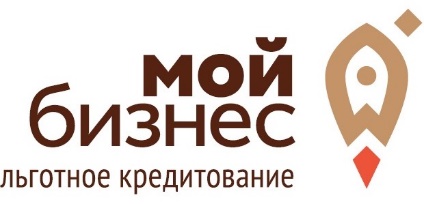 В конкурсную комиссию по проведению конкурсного отбора субъектов малого и среднего предпринимательства, которым оказывается финансовая поддержка в виде выдачи микрозаймов Микрокредитной компанией Тульский областной фонд поддержки малого предпринимательстваВ конкурсную комиссию по проведению конкурсного отбора субъектов малого и среднего предпринимательства, которым оказывается финансовая поддержка в виде выдачи микрозаймов Микрокредитной компанией Тульский областной фонд поддержки малого предпринимательстваВ конкурсную комиссию по проведению конкурсного отбора субъектов малого и среднего предпринимательства, которым оказывается финансовая поддержка в виде выдачи микрозаймов Микрокредитной компанией Тульский областной фонд поддержки малого предпринимательстваВ конкурсную комиссию по проведению конкурсного отбора субъектов малого и среднего предпринимательства, которым оказывается финансовая поддержка в виде выдачи микрозаймов Микрокредитной компанией Тульский областной фонд поддержки малого предпринимательстваВ конкурсную комиссию по проведению конкурсного отбора субъектов малого и среднего предпринимательства, которым оказывается финансовая поддержка в виде выдачи микрозаймов Микрокредитной компанией Тульский областной фонд поддержки малого предпринимательстваВ конкурсную комиссию по проведению конкурсного отбора субъектов малого и среднего предпринимательства, которым оказывается финансовая поддержка в виде выдачи микрозаймов Микрокредитной компанией Тульский областной фонд поддержки малого предпринимательстваВ конкурсную комиссию по проведению конкурсного отбора субъектов малого и среднего предпринимательства, которым оказывается финансовая поддержка в виде выдачи микрозаймов Микрокредитной компанией Тульский областной фонд поддержки малого предпринимательстваВ конкурсную комиссию по проведению конкурсного отбора субъектов малого и среднего предпринимательства, которым оказывается финансовая поддержка в виде выдачи микрозаймов Микрокредитной компанией Тульский областной фонд поддержки малого предпринимательстваВ конкурсную комиссию по проведению конкурсного отбора субъектов малого и среднего предпринимательства, которым оказывается финансовая поддержка в виде выдачи микрозаймов Микрокредитной компанией Тульский областной фонд поддержки малого предпринимательстваВ конкурсную комиссию по проведению конкурсного отбора субъектов малого и среднего предпринимательства, которым оказывается финансовая поддержка в виде выдачи микрозаймов Микрокредитной компанией Тульский областной фонд поддержки малого предпринимательстваВ конкурсную комиссию по проведению конкурсного отбора субъектов малого и среднего предпринимательства, которым оказывается финансовая поддержка в виде выдачи микрозаймов Микрокредитной компанией Тульский областной фонд поддержки малого предпринимательстваВ конкурсную комиссию по проведению конкурсного отбора субъектов малого и среднего предпринимательства, которым оказывается финансовая поддержка в виде выдачи микрозаймов Микрокредитной компанией Тульский областной фонд поддержки малого предпринимательстваВ конкурсную комиссию по проведению конкурсного отбора субъектов малого и среднего предпринимательства, которым оказывается финансовая поддержка в виде выдачи микрозаймов Микрокредитной компанией Тульский областной фонд поддержки малого предпринимательстваВ конкурсную комиссию по проведению конкурсного отбора субъектов малого и среднего предпринимательства, которым оказывается финансовая поддержка в виде выдачи микрозаймов Микрокредитной компанией Тульский областной фонд поддержки малого предпринимательстваВ конкурсную комиссию по проведению конкурсного отбора субъектов малого и среднего предпринимательства, которым оказывается финансовая поддержка в виде выдачи микрозаймов Микрокредитной компанией Тульский областной фонд поддержки малого предпринимательстваВ конкурсную комиссию по проведению конкурсного отбора субъектов малого и среднего предпринимательства, которым оказывается финансовая поддержка в виде выдачи микрозаймов Микрокредитной компанией Тульский областной фонд поддержки малого предпринимательстваВ конкурсную комиссию по проведению конкурсного отбора субъектов малого и среднего предпринимательства, которым оказывается финансовая поддержка в виде выдачи микрозаймов Микрокредитной компанией Тульский областной фонд поддержки малого предпринимательстваВ конкурсную комиссию по проведению конкурсного отбора субъектов малого и среднего предпринимательства, которым оказывается финансовая поддержка в виде выдачи микрозаймов Микрокредитной компанией Тульский областной фонд поддержки малого предпринимательстваВ конкурсную комиссию по проведению конкурсного отбора субъектов малого и среднего предпринимательства, которым оказывается финансовая поддержка в виде выдачи микрозаймов Микрокредитной компанией Тульский областной фонд поддержки малого предпринимательстваВ конкурсную комиссию по проведению конкурсного отбора субъектов малого и среднего предпринимательства, которым оказывается финансовая поддержка в виде выдачи микрозаймов Микрокредитной компанией Тульский областной фонд поддержки малого предпринимательстваВ конкурсную комиссию по проведению конкурсного отбора субъектов малого и среднего предпринимательства, которым оказывается финансовая поддержка в виде выдачи микрозаймов Микрокредитной компанией Тульский областной фонд поддержки малого предпринимательстваВ конкурсную комиссию по проведению конкурсного отбора субъектов малого и среднего предпринимательства, которым оказывается финансовая поддержка в виде выдачи микрозаймов Микрокредитной компанией Тульский областной фонд поддержки малого предпринимательстваВ конкурсную комиссию по проведению конкурсного отбора субъектов малого и среднего предпринимательства, которым оказывается финансовая поддержка в виде выдачи микрозаймов Микрокредитной компанией Тульский областной фонд поддержки малого предпринимательстваВ конкурсную комиссию по проведению конкурсного отбора субъектов малого и среднего предпринимательства, которым оказывается финансовая поддержка в виде выдачи микрозаймов Микрокредитной компанией Тульский областной фонд поддержки малого предпринимательстваВ конкурсную комиссию по проведению конкурсного отбора субъектов малого и среднего предпринимательства, которым оказывается финансовая поддержка в виде выдачи микрозаймов Микрокредитной компанией Тульский областной фонд поддержки малого предпринимательстваЗАЯВЛЕНИЕ
субъекта малого (среднего) предпринимательства на получение финансовой поддержки в виде выдачи микрозаймаЗАЯВЛЕНИЕ
субъекта малого (среднего) предпринимательства на получение финансовой поддержки в виде выдачи микрозаймаЗАЯВЛЕНИЕ
субъекта малого (среднего) предпринимательства на получение финансовой поддержки в виде выдачи микрозаймаЗАЯВЛЕНИЕ
субъекта малого (среднего) предпринимательства на получение финансовой поддержки в виде выдачи микрозаймаЗАЯВЛЕНИЕ
субъекта малого (среднего) предпринимательства на получение финансовой поддержки в виде выдачи микрозаймаЗАЯВЛЕНИЕ
субъекта малого (среднего) предпринимательства на получение финансовой поддержки в виде выдачи микрозаймаЗАЯВЛЕНИЕ
субъекта малого (среднего) предпринимательства на получение финансовой поддержки в виде выдачи микрозаймаЗАЯВЛЕНИЕ
субъекта малого (среднего) предпринимательства на получение финансовой поддержки в виде выдачи микрозаймаЗАЯВЛЕНИЕ
субъекта малого (среднего) предпринимательства на получение финансовой поддержки в виде выдачи микрозаймаЗАЯВЛЕНИЕ
субъекта малого (среднего) предпринимательства на получение финансовой поддержки в виде выдачи микрозаймаЗАЯВЛЕНИЕ
субъекта малого (среднего) предпринимательства на получение финансовой поддержки в виде выдачи микрозаймаЗАЯВЛЕНИЕ
субъекта малого (среднего) предпринимательства на получение финансовой поддержки в виде выдачи микрозаймаЗАЯВЛЕНИЕ
субъекта малого (среднего) предпринимательства на получение финансовой поддержки в виде выдачи микрозаймаЗАЯВЛЕНИЕ
субъекта малого (среднего) предпринимательства на получение финансовой поддержки в виде выдачи микрозаймаЗАЯВЛЕНИЕ
субъекта малого (среднего) предпринимательства на получение финансовой поддержки в виде выдачи микрозаймаЗАЯВЛЕНИЕ
субъекта малого (среднего) предпринимательства на получение финансовой поддержки в виде выдачи микрозаймаЗАЯВЛЕНИЕ
субъекта малого (среднего) предпринимательства на получение финансовой поддержки в виде выдачи микрозаймаЗАЯВЛЕНИЕ
субъекта малого (среднего) предпринимательства на получение финансовой поддержки в виде выдачи микрозаймаЗАЯВЛЕНИЕ
субъекта малого (среднего) предпринимательства на получение финансовой поддержки в виде выдачи микрозаймаЗАЯВЛЕНИЕ
субъекта малого (среднего) предпринимательства на получение финансовой поддержки в виде выдачи микрозаймаЗАЯВЛЕНИЕ
субъекта малого (среднего) предпринимательства на получение финансовой поддержки в виде выдачи микрозаймаЗАЯВЛЕНИЕ
субъекта малого (среднего) предпринимательства на получение финансовой поддержки в виде выдачи микрозаймаЗАЯВЛЕНИЕ
субъекта малого (среднего) предпринимательства на получение финансовой поддержки в виде выдачи микрозаймаЗАЯВЛЕНИЕ
субъекта малого (среднего) предпринимательства на получение финансовой поддержки в виде выдачи микрозаймаЗАЯВЛЕНИЕ
субъекта малого (среднего) предпринимательства на получение финансовой поддержки в виде выдачи микрозаймаЗАЯВЛЕНИЕ
субъекта малого (среднего) предпринимательства на получение финансовой поддержки в виде выдачи микрозаймаЗАЯВЛЕНИЕ
субъекта малого (среднего) предпринимательства на получение финансовой поддержки в виде выдачи микрозаймаЗАЯВЛЕНИЕ
субъекта малого (среднего) предпринимательства на получение финансовой поддержки в виде выдачи микрозаймаЗАЯВЛЕНИЕ
субъекта малого (среднего) предпринимательства на получение финансовой поддержки в виде выдачи микрозаймаЗАЯВЛЕНИЕ
субъекта малого (среднего) предпринимательства на получение финансовой поддержки в виде выдачи микрозаймаЗАЯВЛЕНИЕ
субъекта малого (среднего) предпринимательства на получение финансовой поддержки в виде выдачи микрозаймаЗАЯВЛЕНИЕ
субъекта малого (среднего) предпринимательства на получение финансовой поддержки в виде выдачи микрозаймаЗАЯВЛЕНИЕ
субъекта малого (среднего) предпринимательства на получение финансовой поддержки в виде выдачи микрозаймаЗАЯВЛЕНИЕ
субъекта малого (среднего) предпринимательства на получение финансовой поддержки в виде выдачи микрозаймаЗАЯВЛЕНИЕ
субъекта малого (среднего) предпринимательства на получение финансовой поддержки в виде выдачи микрозаймаЗАЯВЛЕНИЕ
субъекта малого (среднего) предпринимательства на получение финансовой поддержки в виде выдачи микрозаймаЗАЯВЛЕНИЕ
субъекта малого (среднего) предпринимательства на получение финансовой поддержки в виде выдачи микрозаймаЗАЯВЛЕНИЕ
субъекта малого (среднего) предпринимательства на получение финансовой поддержки в виде выдачи микрозаймаЗАЯВЛЕНИЕ
субъекта малого (среднего) предпринимательства на получение финансовой поддержки в виде выдачи микрозаймаЗАЯВЛЕНИЕ
субъекта малого (среднего) предпринимательства на получение финансовой поддержки в виде выдачи микрозаймаЗАЯВЛЕНИЕ
субъекта малого (среднего) предпринимательства на получение финансовой поддержки в виде выдачи микрозаймаЗАЯВЛЕНИЕ
субъекта малого (среднего) предпринимательства на получение финансовой поддержки в виде выдачи микрозаймаЗАЯВЛЕНИЕ
субъекта малого (среднего) предпринимательства на получение финансовой поддержки в виде выдачи микрозаймаЗАЯВЛЕНИЕ
субъекта малого (среднего) предпринимательства на получение финансовой поддержки в виде выдачи микрозаймаЗАЯВЛЕНИЕ
субъекта малого (среднего) предпринимательства на получение финансовой поддержки в виде выдачи микрозаймаЗАЯВЛЕНИЕ
субъекта малого (среднего) предпринимательства на получение финансовой поддержки в виде выдачи микрозаймаЗАЯВЛЕНИЕ
субъекта малого (среднего) предпринимательства на получение финансовой поддержки в виде выдачи микрозаймаЗАЯВЛЕНИЕ
субъекта малого (среднего) предпринимательства на получение финансовой поддержки в виде выдачи микрозаймаЗАЯВЛЕНИЕ
субъекта малого (среднего) предпринимательства на получение финансовой поддержки в виде выдачи микрозаймаЗАЯВЛЕНИЕ
субъекта малого (среднего) предпринимательства на получение финансовой поддержки в виде выдачи микрозаймаЗАЯВЛЕНИЕ
субъекта малого (среднего) предпринимательства на получение финансовой поддержки в виде выдачи микрозаймаЗАЯВЛЕНИЕ
субъекта малого (среднего) предпринимательства на получение финансовой поддержки в виде выдачи микрозаймаЗАЯВЛЕНИЕ
субъекта малого (среднего) предпринимательства на получение финансовой поддержки в виде выдачи микрозаймаЗАЯВЛЕНИЕ
субъекта малого (среднего) предпринимательства на получение финансовой поддержки в виде выдачи микрозаймаЗАЯВЛЕНИЕ
субъекта малого (среднего) предпринимательства на получение финансовой поддержки в виде выдачи микрозаймаЗАЯВЛЕНИЕ
субъекта малого (среднего) предпринимательства на получение финансовой поддержки в виде выдачи микрозаймаЗАЯВЛЕНИЕ
субъекта малого (среднего) предпринимательства на получение финансовой поддержки в виде выдачи микрозаймаЗАЯВЛЕНИЕ
субъекта малого (среднего) предпринимательства на получение финансовой поддержки в виде выдачи микрозаймаЗАЯВЛЕНИЕ
субъекта малого (среднего) предпринимательства на получение финансовой поддержки в виде выдачи микрозаймаЗАЯВЛЕНИЕ
субъекта малого (среднего) предпринимательства на получение финансовой поддержки в виде выдачи микрозаймаЗАЯВЛЕНИЕ
субъекта малого (среднего) предпринимательства на получение финансовой поддержки в виде выдачи микрозаймаЗАЯВЛЕНИЕ
субъекта малого (среднего) предпринимательства на получение финансовой поддержки в виде выдачи микрозаймаЗАЯВЛЕНИЕ
субъекта малого (среднего) предпринимательства на получение финансовой поддержки в виде выдачи микрозаймаЗАЯВЛЕНИЕ
субъекта малого (среднего) предпринимательства на получение финансовой поддержки в виде выдачи микрозаймаЗАЯВЛЕНИЕ
субъекта малого (среднего) предпринимательства на получение финансовой поддержки в виде выдачи микрозаймаЗАЯВЛЕНИЕ
субъекта малого (среднего) предпринимательства на получение финансовой поддержки в виде выдачи микрозаймаЗАЯВЛЕНИЕ
субъекта малого (среднего) предпринимательства на получение финансовой поддержки в виде выдачи микрозаймаЗАЯВЛЕНИЕ
субъекта малого (среднего) предпринимательства на получение финансовой поддержки в виде выдачи микрозаймаЗАЯВЛЕНИЕ
субъекта малого (среднего) предпринимательства на получение финансовой поддержки в виде выдачи микрозаймаЗАЯВЛЕНИЕ
субъекта малого (среднего) предпринимательства на получение финансовой поддержки в виде выдачи микрозаймаЗАЯВЛЕНИЕ
субъекта малого (среднего) предпринимательства на получение финансовой поддержки в виде выдачи микрозаймаЗАЯВЛЕНИЕ
субъекта малого (среднего) предпринимательства на получение финансовой поддержки в виде выдачи микрозаймаЗАЯВЛЕНИЕ
субъекта малого (среднего) предпринимательства на получение финансовой поддержки в виде выдачи микрозаймаЗАЯВЛЕНИЕ
субъекта малого (среднего) предпринимательства на получение финансовой поддержки в виде выдачи микрозаймаЗаполнение всех граф Анкеты обязательно (в случае отсутствия сведений в графе проставляется - «отсутствует» или прочерк)
 Заполнение всех граф Анкеты обязательно (в случае отсутствия сведений в графе проставляется - «отсутствует» или прочерк)
 Заполнение всех граф Анкеты обязательно (в случае отсутствия сведений в графе проставляется - «отсутствует» или прочерк)
 Заполнение всех граф Анкеты обязательно (в случае отсутствия сведений в графе проставляется - «отсутствует» или прочерк)
 Заполнение всех граф Анкеты обязательно (в случае отсутствия сведений в графе проставляется - «отсутствует» или прочерк)
 Заполнение всех граф Анкеты обязательно (в случае отсутствия сведений в графе проставляется - «отсутствует» или прочерк)
 Заполнение всех граф Анкеты обязательно (в случае отсутствия сведений в графе проставляется - «отсутствует» или прочерк)
 Заполнение всех граф Анкеты обязательно (в случае отсутствия сведений в графе проставляется - «отсутствует» или прочерк)
 Заполнение всех граф Анкеты обязательно (в случае отсутствия сведений в графе проставляется - «отсутствует» или прочерк)
 Заполнение всех граф Анкеты обязательно (в случае отсутствия сведений в графе проставляется - «отсутствует» или прочерк)
 Заполнение всех граф Анкеты обязательно (в случае отсутствия сведений в графе проставляется - «отсутствует» или прочерк)
 Заполнение всех граф Анкеты обязательно (в случае отсутствия сведений в графе проставляется - «отсутствует» или прочерк)
 Заполнение всех граф Анкеты обязательно (в случае отсутствия сведений в графе проставляется - «отсутствует» или прочерк)
 Заполнение всех граф Анкеты обязательно (в случае отсутствия сведений в графе проставляется - «отсутствует» или прочерк)
 Заполнение всех граф Анкеты обязательно (в случае отсутствия сведений в графе проставляется - «отсутствует» или прочерк)
 Заполнение всех граф Анкеты обязательно (в случае отсутствия сведений в графе проставляется - «отсутствует» или прочерк)
 Заполнение всех граф Анкеты обязательно (в случае отсутствия сведений в графе проставляется - «отсутствует» или прочерк)
 Заполнение всех граф Анкеты обязательно (в случае отсутствия сведений в графе проставляется - «отсутствует» или прочерк)
 Заполнение всех граф Анкеты обязательно (в случае отсутствия сведений в графе проставляется - «отсутствует» или прочерк)
 Заполнение всех граф Анкеты обязательно (в случае отсутствия сведений в графе проставляется - «отсутствует» или прочерк)
 Заполнение всех граф Анкеты обязательно (в случае отсутствия сведений в графе проставляется - «отсутствует» или прочерк)
 Заполнение всех граф Анкеты обязательно (в случае отсутствия сведений в графе проставляется - «отсутствует» или прочерк)
 Заполнение всех граф Анкеты обязательно (в случае отсутствия сведений в графе проставляется - «отсутствует» или прочерк)
 Заполнение всех граф Анкеты обязательно (в случае отсутствия сведений в графе проставляется - «отсутствует» или прочерк)
 Заполнение всех граф Анкеты обязательно (в случае отсутствия сведений в графе проставляется - «отсутствует» или прочерк)
 Заполнение всех граф Анкеты обязательно (в случае отсутствия сведений в графе проставляется - «отсутствует» или прочерк)
 Заполнение всех граф Анкеты обязательно (в случае отсутствия сведений в графе проставляется - «отсутствует» или прочерк)
 Заполнение всех граф Анкеты обязательно (в случае отсутствия сведений в графе проставляется - «отсутствует» или прочерк)
 Заполнение всех граф Анкеты обязательно (в случае отсутствия сведений в графе проставляется - «отсутствует» или прочерк)
 Заполнение всех граф Анкеты обязательно (в случае отсутствия сведений в графе проставляется - «отсутствует» или прочерк)
 Заполнение всех граф Анкеты обязательно (в случае отсутствия сведений в графе проставляется - «отсутствует» или прочерк)
 Заполнение всех граф Анкеты обязательно (в случае отсутствия сведений в графе проставляется - «отсутствует» или прочерк)
 Заполнение всех граф Анкеты обязательно (в случае отсутствия сведений в графе проставляется - «отсутствует» или прочерк)
 Заполнение всех граф Анкеты обязательно (в случае отсутствия сведений в графе проставляется - «отсутствует» или прочерк)
 Заполнение всех граф Анкеты обязательно (в случае отсутствия сведений в графе проставляется - «отсутствует» или прочерк)
 Заполнение всех граф Анкеты обязательно (в случае отсутствия сведений в графе проставляется - «отсутствует» или прочерк)
 Заполнение всех граф Анкеты обязательно (в случае отсутствия сведений в графе проставляется - «отсутствует» или прочерк)
 1. ОБЩАЯ ИНФОРМАЦИЯ О СУБЪЕКТЕ МАЛОГО(СРЕДНЕГО) ПРЕДПРИНИМАТЕЛЬСТВА, ОБРАТИВШЕГОСЯ ЗА ПОЛУЧЕНИЕМ ЗАЙМА 1. ОБЩАЯ ИНФОРМАЦИЯ О СУБЪЕКТЕ МАЛОГО(СРЕДНЕГО) ПРЕДПРИНИМАТЕЛЬСТВА, ОБРАТИВШЕГОСЯ ЗА ПОЛУЧЕНИЕМ ЗАЙМА 1. ОБЩАЯ ИНФОРМАЦИЯ О СУБЪЕКТЕ МАЛОГО(СРЕДНЕГО) ПРЕДПРИНИМАТЕЛЬСТВА, ОБРАТИВШЕГОСЯ ЗА ПОЛУЧЕНИЕМ ЗАЙМА 1. ОБЩАЯ ИНФОРМАЦИЯ О СУБЪЕКТЕ МАЛОГО(СРЕДНЕГО) ПРЕДПРИНИМАТЕЛЬСТВА, ОБРАТИВШЕГОСЯ ЗА ПОЛУЧЕНИЕМ ЗАЙМА 1. ОБЩАЯ ИНФОРМАЦИЯ О СУБЪЕКТЕ МАЛОГО(СРЕДНЕГО) ПРЕДПРИНИМАТЕЛЬСТВА, ОБРАТИВШЕГОСЯ ЗА ПОЛУЧЕНИЕМ ЗАЙМА 1. ОБЩАЯ ИНФОРМАЦИЯ О СУБЪЕКТЕ МАЛОГО(СРЕДНЕГО) ПРЕДПРИНИМАТЕЛЬСТВА, ОБРАТИВШЕГОСЯ ЗА ПОЛУЧЕНИЕМ ЗАЙМА 1. ОБЩАЯ ИНФОРМАЦИЯ О СУБЪЕКТЕ МАЛОГО(СРЕДНЕГО) ПРЕДПРИНИМАТЕЛЬСТВА, ОБРАТИВШЕГОСЯ ЗА ПОЛУЧЕНИЕМ ЗАЙМА 1. ОБЩАЯ ИНФОРМАЦИЯ О СУБЪЕКТЕ МАЛОГО(СРЕДНЕГО) ПРЕДПРИНИМАТЕЛЬСТВА, ОБРАТИВШЕГОСЯ ЗА ПОЛУЧЕНИЕМ ЗАЙМА 1. ОБЩАЯ ИНФОРМАЦИЯ О СУБЪЕКТЕ МАЛОГО(СРЕДНЕГО) ПРЕДПРИНИМАТЕЛЬСТВА, ОБРАТИВШЕГОСЯ ЗА ПОЛУЧЕНИЕМ ЗАЙМА 1. ОБЩАЯ ИНФОРМАЦИЯ О СУБЪЕКТЕ МАЛОГО(СРЕДНЕГО) ПРЕДПРИНИМАТЕЛЬСТВА, ОБРАТИВШЕГОСЯ ЗА ПОЛУЧЕНИЕМ ЗАЙМА 1. ОБЩАЯ ИНФОРМАЦИЯ О СУБЪЕКТЕ МАЛОГО(СРЕДНЕГО) ПРЕДПРИНИМАТЕЛЬСТВА, ОБРАТИВШЕГОСЯ ЗА ПОЛУЧЕНИЕМ ЗАЙМА 1. ОБЩАЯ ИНФОРМАЦИЯ О СУБЪЕКТЕ МАЛОГО(СРЕДНЕГО) ПРЕДПРИНИМАТЕЛЬСТВА, ОБРАТИВШЕГОСЯ ЗА ПОЛУЧЕНИЕМ ЗАЙМА 1. ОБЩАЯ ИНФОРМАЦИЯ О СУБЪЕКТЕ МАЛОГО(СРЕДНЕГО) ПРЕДПРИНИМАТЕЛЬСТВА, ОБРАТИВШЕГОСЯ ЗА ПОЛУЧЕНИЕМ ЗАЙМА 1. ОБЩАЯ ИНФОРМАЦИЯ О СУБЪЕКТЕ МАЛОГО(СРЕДНЕГО) ПРЕДПРИНИМАТЕЛЬСТВА, ОБРАТИВШЕГОСЯ ЗА ПОЛУЧЕНИЕМ ЗАЙМА 1. ОБЩАЯ ИНФОРМАЦИЯ О СУБЪЕКТЕ МАЛОГО(СРЕДНЕГО) ПРЕДПРИНИМАТЕЛЬСТВА, ОБРАТИВШЕГОСЯ ЗА ПОЛУЧЕНИЕМ ЗАЙМА 1. ОБЩАЯ ИНФОРМАЦИЯ О СУБЪЕКТЕ МАЛОГО(СРЕДНЕГО) ПРЕДПРИНИМАТЕЛЬСТВА, ОБРАТИВШЕГОСЯ ЗА ПОЛУЧЕНИЕМ ЗАЙМА 1. ОБЩАЯ ИНФОРМАЦИЯ О СУБЪЕКТЕ МАЛОГО(СРЕДНЕГО) ПРЕДПРИНИМАТЕЛЬСТВА, ОБРАТИВШЕГОСЯ ЗА ПОЛУЧЕНИЕМ ЗАЙМА 1. ОБЩАЯ ИНФОРМАЦИЯ О СУБЪЕКТЕ МАЛОГО(СРЕДНЕГО) ПРЕДПРИНИМАТЕЛЬСТВА, ОБРАТИВШЕГОСЯ ЗА ПОЛУЧЕНИЕМ ЗАЙМА 1. ОБЩАЯ ИНФОРМАЦИЯ О СУБЪЕКТЕ МАЛОГО(СРЕДНЕГО) ПРЕДПРИНИМАТЕЛЬСТВА, ОБРАТИВШЕГОСЯ ЗА ПОЛУЧЕНИЕМ ЗАЙМА 1. ОБЩАЯ ИНФОРМАЦИЯ О СУБЪЕКТЕ МАЛОГО(СРЕДНЕГО) ПРЕДПРИНИМАТЕЛЬСТВА, ОБРАТИВШЕГОСЯ ЗА ПОЛУЧЕНИЕМ ЗАЙМА 1. ОБЩАЯ ИНФОРМАЦИЯ О СУБЪЕКТЕ МАЛОГО(СРЕДНЕГО) ПРЕДПРИНИМАТЕЛЬСТВА, ОБРАТИВШЕГОСЯ ЗА ПОЛУЧЕНИЕМ ЗАЙМА 1. ОБЩАЯ ИНФОРМАЦИЯ О СУБЪЕКТЕ МАЛОГО(СРЕДНЕГО) ПРЕДПРИНИМАТЕЛЬСТВА, ОБРАТИВШЕГОСЯ ЗА ПОЛУЧЕНИЕМ ЗАЙМА 1. ОБЩАЯ ИНФОРМАЦИЯ О СУБЪЕКТЕ МАЛОГО(СРЕДНЕГО) ПРЕДПРИНИМАТЕЛЬСТВА, ОБРАТИВШЕГОСЯ ЗА ПОЛУЧЕНИЕМ ЗАЙМА 1. ОБЩАЯ ИНФОРМАЦИЯ О СУБЪЕКТЕ МАЛОГО(СРЕДНЕГО) ПРЕДПРИНИМАТЕЛЬСТВА, ОБРАТИВШЕГОСЯ ЗА ПОЛУЧЕНИЕМ ЗАЙМА 1. ОБЩАЯ ИНФОРМАЦИЯ О СУБЪЕКТЕ МАЛОГО(СРЕДНЕГО) ПРЕДПРИНИМАТЕЛЬСТВА, ОБРАТИВШЕГОСЯ ЗА ПОЛУЧЕНИЕМ ЗАЙМА 1. ОБЩАЯ ИНФОРМАЦИЯ О СУБЪЕКТЕ МАЛОГО(СРЕДНЕГО) ПРЕДПРИНИМАТЕЛЬСТВА, ОБРАТИВШЕГОСЯ ЗА ПОЛУЧЕНИЕМ ЗАЙМА 1. ОБЩАЯ ИНФОРМАЦИЯ О СУБЪЕКТЕ МАЛОГО(СРЕДНЕГО) ПРЕДПРИНИМАТЕЛЬСТВА, ОБРАТИВШЕГОСЯ ЗА ПОЛУЧЕНИЕМ ЗАЙМА 1. ОБЩАЯ ИНФОРМАЦИЯ О СУБЪЕКТЕ МАЛОГО(СРЕДНЕГО) ПРЕДПРИНИМАТЕЛЬСТВА, ОБРАТИВШЕГОСЯ ЗА ПОЛУЧЕНИЕМ ЗАЙМА 1. ОБЩАЯ ИНФОРМАЦИЯ О СУБЪЕКТЕ МАЛОГО(СРЕДНЕГО) ПРЕДПРИНИМАТЕЛЬСТВА, ОБРАТИВШЕГОСЯ ЗА ПОЛУЧЕНИЕМ ЗАЙМА 1. ОБЩАЯ ИНФОРМАЦИЯ О СУБЪЕКТЕ МАЛОГО(СРЕДНЕГО) ПРЕДПРИНИМАТЕЛЬСТВА, ОБРАТИВШЕГОСЯ ЗА ПОЛУЧЕНИЕМ ЗАЙМА 1. ОБЩАЯ ИНФОРМАЦИЯ О СУБЪЕКТЕ МАЛОГО(СРЕДНЕГО) ПРЕДПРИНИМАТЕЛЬСТВА, ОБРАТИВШЕГОСЯ ЗА ПОЛУЧЕНИЕМ ЗАЙМА 1. ОБЩАЯ ИНФОРМАЦИЯ О СУБЪЕКТЕ МАЛОГО(СРЕДНЕГО) ПРЕДПРИНИМАТЕЛЬСТВА, ОБРАТИВШЕГОСЯ ЗА ПОЛУЧЕНИЕМ ЗАЙМА 1. ОБЩАЯ ИНФОРМАЦИЯ О СУБЪЕКТЕ МАЛОГО(СРЕДНЕГО) ПРЕДПРИНИМАТЕЛЬСТВА, ОБРАТИВШЕГОСЯ ЗА ПОЛУЧЕНИЕМ ЗАЙМА 1. ОБЩАЯ ИНФОРМАЦИЯ О СУБЪЕКТЕ МАЛОГО(СРЕДНЕГО) ПРЕДПРИНИМАТЕЛЬСТВА, ОБРАТИВШЕГОСЯ ЗА ПОЛУЧЕНИЕМ ЗАЙМА 1. ОБЩАЯ ИНФОРМАЦИЯ О СУБЪЕКТЕ МАЛОГО(СРЕДНЕГО) ПРЕДПРИНИМАТЕЛЬСТВА, ОБРАТИВШЕГОСЯ ЗА ПОЛУЧЕНИЕМ ЗАЙМА 1. ОБЩАЯ ИНФОРМАЦИЯ О СУБЪЕКТЕ МАЛОГО(СРЕДНЕГО) ПРЕДПРИНИМАТЕЛЬСТВА, ОБРАТИВШЕГОСЯ ЗА ПОЛУЧЕНИЕМ ЗАЙМА 1. ОБЩАЯ ИНФОРМАЦИЯ О СУБЪЕКТЕ МАЛОГО(СРЕДНЕГО) ПРЕДПРИНИМАТЕЛЬСТВА, ОБРАТИВШЕГОСЯ ЗА ПОЛУЧЕНИЕМ ЗАЙМА Наименование, фирменное наименование на русском языке (полное и сокращенное) и на иностранных языках (полное и сокращенное) (при наличии)Наименование, фирменное наименование на русском языке (полное и сокращенное) и на иностранных языках (полное и сокращенное) (при наличии)Наименование, фирменное наименование на русском языке (полное и сокращенное) и на иностранных языках (полное и сокращенное) (при наличии)Наименование, фирменное наименование на русском языке (полное и сокращенное) и на иностранных языках (полное и сокращенное) (при наличии)Наименование, фирменное наименование на русском языке (полное и сокращенное) и на иностранных языках (полное и сокращенное) (при наличии)Наименование, фирменное наименование на русском языке (полное и сокращенное) и на иностранных языках (полное и сокращенное) (при наличии)Наименование, фирменное наименование на русском языке (полное и сокращенное) и на иностранных языках (полное и сокращенное) (при наличии)Организационно - правовая формаОрганизационно - правовая формаОрганизационно - правовая формаОрганизационно - правовая формаОрганизационно - правовая формаОрганизационно - правовая формаОрганизационно - правовая формарабочий телефонрабочий телефонрабочий телефонрабочий телефонрабочий телефонрабочий телефонрабочий телефонрабочий и личный e-mailрабочий и личный e-mailрабочий и личный e-mailрабочий и личный e-mailрабочий и личный e-mailрабочий и личный e-mailрабочий и личный e-mailсайт в сети Интернет-Компании (при наличии)сайт в сети Интернет-Компании (при наличии)сайт в сети Интернет-Компании (при наличии)сайт в сети Интернет-Компании (при наличии)сайт в сети Интернет-Компании (при наличии)сайт в сети Интернет-Компании (при наличии)сайт в сети Интернет-Компании (при наличии)размер оплаченного уставного капитала, руб. (для юр. лиц)размер оплаченного уставного капитала, руб. (для юр. лиц)размер оплаченного уставного капитала, руб. (для юр. лиц)размер оплаченного уставного капитала, руб. (для юр. лиц)размер оплаченного уставного капитала, руб. (для юр. лиц)размер оплаченного уставного капитала, руб. (для юр. лиц)размер оплаченного уставного капитала, руб. (для юр. лиц)ИННИННИННИННИННИННИННОГРНОГРНОГРНОГРНОГРНОГРНОГРНДата и место государственной регистрацииДата и место государственной регистрацииДата и место государственной регистрацииДата и место государственной регистрацииДата и место государственной регистрацииДата и место государственной регистрацииДата и место государственной регистрацииосновной вид экономической деятельности по ОКВЭДосновной вид экономической деятельности по ОКВЭДосновной вид экономической деятельности по ОКВЭДосновной вид экономической деятельности по ОКВЭДосновной вид экономической деятельности по ОКВЭДосновной вид экономической деятельности по ОКВЭДосновной вид экономической деятельности по ОКВЭДфактический вид деятельности фактический вид деятельности фактический вид деятельности фактический вид деятельности фактический вид деятельности фактический вид деятельности фактический вид деятельности срок фактической деятельности, летсрок фактической деятельности, летсрок фактической деятельности, летсрок фактической деятельности, летсрок фактической деятельности, летсрок фактической деятельности, летсрок фактической деятельности, летАдрес юридического лицаАдрес юридического лицаАдрес юридического лицаАдрес юридического лицаАдрес юридического лицаАдрес юридического лицаАдрес юридического лицаАдрес фактического места нахожденияАдрес фактического места нахожденияАдрес фактического места нахожденияАдрес фактического места нахожденияАдрес фактического места нахожденияАдрес фактического места нахожденияАдрес фактического места нахожденияадрес фактического ведения деятельности (можно указать несколько)адрес фактического ведения деятельности (можно указать несколько)адрес фактического ведения деятельности (можно указать несколько)адрес фактического ведения деятельности (можно указать несколько)адрес фактического ведения деятельности (можно указать несколько)адрес фактического ведения деятельности (можно указать несколько)адрес фактического ведения деятельности (можно указать несколько)Перечень имеющихся лицензий, сертификатов, участие в СРО (при наличии)(вид, номер, дата выдачи лицензии; кем выдана; срок действия; перечень видов лицензируемой деятельности)Перечень имеющихся лицензий, сертификатов, участие в СРО (при наличии)(вид, номер, дата выдачи лицензии; кем выдана; срок действия; перечень видов лицензируемой деятельности)Перечень имеющихся лицензий, сертификатов, участие в СРО (при наличии)(вид, номер, дата выдачи лицензии; кем выдана; срок действия; перечень видов лицензируемой деятельности)Перечень имеющихся лицензий, сертификатов, участие в СРО (при наличии)(вид, номер, дата выдачи лицензии; кем выдана; срок действия; перечень видов лицензируемой деятельности)Перечень имеющихся лицензий, сертификатов, участие в СРО (при наличии)(вид, номер, дата выдачи лицензии; кем выдана; срок действия; перечень видов лицензируемой деятельности)Перечень имеющихся лицензий, сертификатов, участие в СРО (при наличии)(вид, номер, дата выдачи лицензии; кем выдана; срок действия; перечень видов лицензируемой деятельности)Перечень имеющихся лицензий, сертификатов, участие в СРО (при наличии)(вид, номер, дата выдачи лицензии; кем выдана; срок действия; перечень видов лицензируемой деятельности)Сведения о величине уставного (складочного) капитала или величине уставного фонда, имуществаСведения о величине уставного (складочного) капитала или величине уставного фонда, имуществаСведения о величине уставного (складочного) капитала или величине уставного фонда, имуществаСведения о величине уставного (складочного) капитала или величине уставного фонда, имуществаСведения о величине уставного (складочного) капитала или величине уставного фонда, имуществаСведения о величине уставного (складочного) капитала или величине уставного фонда, имуществаСведения о величине уставного (складочного) капитала или величине уставного фонда, имуществаФактическая численность сотрудников (указать, на какую дату данные)Фактическая численность сотрудников (указать, на какую дату данные)Фактическая численность сотрудников (указать, на какую дату данные)Фактическая численность сотрудников (указать, на какую дату данные)Фактическая численность сотрудников (указать, на какую дату данные)Фактическая численность сотрудников (указать, на какую дату данные)Фактическая численность сотрудников (указать, на какую дату данные)средняя заработная плата на одного работника при полной ставке, руб.средняя заработная плата на одного работника при полной ставке, руб.средняя заработная плата на одного работника при полной ставке, руб.средняя заработная плата на одного работника при полной ставке, руб.средняя заработная плата на одного работника при полной ставке, руб.средняя заработная плата на одного работника при полной ставке, руб.средняя заработная плата на одного работника при полной ставке, руб.средняя заработная плата на одного работника при полной ставке, руб.средняя заработная плата на одного работника при полной ставке, руб.средняя заработная плата на одного работника при полной ставке, руб.средняя заработная плата на одного работника при полной ставке, руб.средняя заработная плата на одного работника при полной ставке, руб.средняя заработная плата на одного работника при полной ставке, руб.средняя заработная плата на одного работника при полной ставке, руб.средняя заработная плата на одного работника при полной ставке, руб.средняя заработная плата на одного работника при полной ставке, руб.средняя заработная плата на одного работника при полной ставке, руб.средняя заработная плата на одного работника при полной ставке, руб.средняя заработная плата на одного работника при полной ставке, руб.средняя заработная плата на одного работника при полной ставке, руб.средняя заработная плата на одного работника при полной ставке, руб.ведение бухгалтерского учета - контактное лицо, телефонведение бухгалтерского учета - контактное лицо, телефонведение бухгалтерского учета - контактное лицо, телефонведение бухгалтерского учета - контактное лицо, телефонведение бухгалтерского учета - контактное лицо, телефонведение бухгалтерского учета - контактное лицо, телефонведение бухгалтерского учета - контактное лицо, телефонсумма уплаченных налогов и взносов за последний отчетный период - указать период и виды налогов/взносов (пример: 21 000 рублей за 3 квартал 2012 г., в том числе НДФЛ 1 000,00 рублей, страховые взносы в государственные внебюджетные фонды 2 615,00 рублей)сумма уплаченных налогов и взносов за последний отчетный период - указать период и виды налогов/взносов (пример: 21 000 рублей за 3 квартал 2012 г., в том числе НДФЛ 1 000,00 рублей, страховые взносы в государственные внебюджетные фонды 2 615,00 рублей)сумма уплаченных налогов и взносов за последний отчетный период - указать период и виды налогов/взносов (пример: 21 000 рублей за 3 квартал 2012 г., в том числе НДФЛ 1 000,00 рублей, страховые взносы в государственные внебюджетные фонды 2 615,00 рублей)сумма уплаченных налогов и взносов за последний отчетный период - указать период и виды налогов/взносов (пример: 21 000 рублей за 3 квартал 2012 г., в том числе НДФЛ 1 000,00 рублей, страховые взносы в государственные внебюджетные фонды 2 615,00 рублей)сумма уплаченных налогов и взносов за последний отчетный период - указать период и виды налогов/взносов (пример: 21 000 рублей за 3 квартал 2012 г., в том числе НДФЛ 1 000,00 рублей, страховые взносы в государственные внебюджетные фонды 2 615,00 рублей)сумма уплаченных налогов и взносов за последний отчетный период - указать период и виды налогов/взносов (пример: 21 000 рублей за 3 квартал 2012 г., в том числе НДФЛ 1 000,00 рублей, страховые взносы в государственные внебюджетные фонды 2 615,00 рублей)сумма уплаченных налогов и взносов за последний отчетный период - указать период и виды налогов/взносов (пример: 21 000 рублей за 3 квартал 2012 г., в том числе НДФЛ 1 000,00 рублей, страховые взносы в государственные внебюджетные фонды 2 615,00 рублей)система налогообложениясистема налогообложениясистема налогообложениясистема налогообложениясистема налогообложениясистема налогообложениясистема налогообложения2. Сведения о целях установления деловых отношений с Фондом2. Сведения о целях установления деловых отношений с Фондом2. Сведения о целях установления деловых отношений с Фондом2. Сведения о целях установления деловых отношений с Фондом2. Сведения о целях установления деловых отношений с Фондом2. Сведения о целях установления деловых отношений с Фондом2. Сведения о целях установления деловых отношений с Фондом2. Сведения о целях установления деловых отношений с Фондом2. Сведения о целях установления деловых отношений с Фондом2. Сведения о целях установления деловых отношений с Фондом2. Сведения о целях установления деловых отношений с Фондом2. Сведения о целях установления деловых отношений с Фондом  Получение микрозайма  Получение микрозайма  Получение микрозайма  Получение микрозайма  Получение микрозайма  Получение микрозайма  Получение микрозайма  Получение микрозайма  Получение микрозайма  Получение микрозайма  Получение микрозайма  Получение микрозайма  Получение микрозайма  Получение микрозайма  Получение микрозайма  Получение микрозайма  Получение микрозайма  Получение микрозайма  Получение микрозайма  Получение микрозайма  Получение микрозайма  Получение микрозайма  Получение микрозайма  Получение микрозайма  Получение микрозайма2. Сведения о целях установления деловых отношений с Фондом2. Сведения о целях установления деловых отношений с Фондом2. Сведения о целях установления деловых отношений с Фондом2. Сведения о целях установления деловых отношений с Фондом2. Сведения о целях установления деловых отношений с Фондом2. Сведения о целях установления деловых отношений с Фондом2. Сведения о целях установления деловых отношений с Фондом2. Сведения о целях установления деловых отношений с Фондом2. Сведения о целях установления деловых отношений с Фондом2. Сведения о целях установления деловых отношений с Фондом2. Сведения о целях установления деловых отношений с Фондом2. Сведения о целях установления деловых отношений с Фондом Иное: ___________________ Иное: ___________________ Иное: ___________________ Иное: ___________________ Иное: ___________________ Иное: ___________________ Иное: ___________________ Иное: ___________________ Иное: ___________________ Иное: ___________________ Иное: ___________________ Иное: ___________________ Иное: ___________________ Иное: ___________________ Иное: ___________________ Иное: ___________________ Иное: ___________________ Иное: ___________________ Иное: ___________________ Иное: ___________________ Иное: ___________________ Иное: ___________________ Иное: ___________________ Иное: ___________________ Иное: ___________________Предполагаемый характер деловых отношений с ФондомПредполагаемый характер деловых отношений с ФондомПредполагаемый характер деловых отношений с ФондомПредполагаемый характер деловых отношений с ФондомПредполагаемый характер деловых отношений с ФондомПредполагаемый характер деловых отношений с ФондомПредполагаемый характер деловых отношений с ФондомПредполагаемый характер деловых отношений с ФондомПредполагаемый характер деловых отношений с ФондомПредполагаемый характер деловых отношений с ФондомПредполагаемый характер деловых отношений с ФондомПредполагаемый характер деловых отношений с Фондом   Долгосрочный                 Краткосрочный   Долгосрочный                 Краткосрочный   Долгосрочный                 Краткосрочный   Долгосрочный                 Краткосрочный   Долгосрочный                 Краткосрочный   Долгосрочный                 Краткосрочный   Долгосрочный                 Краткосрочный   Долгосрочный                 Краткосрочный   Долгосрочный                 Краткосрочный   Долгосрочный                 Краткосрочный   Долгосрочный                 Краткосрочный   Долгосрочный                 Краткосрочный   Долгосрочный                 Краткосрочный   Долгосрочный                 Краткосрочный   Долгосрочный                 Краткосрочный   Долгосрочный                 Краткосрочный   Долгосрочный                 Краткосрочный   Долгосрочный                 Краткосрочный   Долгосрочный                 Краткосрочный   Долгосрочный                 Краткосрочный   Долгосрочный                 Краткосрочный   Долгосрочный                 Краткосрочный   Долгосрочный                 Краткосрочный   Долгосрочный                 Краткосрочный   Долгосрочный                 КраткосрочныйЦели финансово-хозяйственной деятельностиЦели финансово-хозяйственной деятельностиЦели финансово-хозяйственной деятельностиЦели финансово-хозяйственной деятельностиЦели финансово-хозяйственной деятельностиЦели финансово-хозяйственной деятельностиЦели финансово-хозяйственной деятельностиЦели финансово-хозяйственной деятельностиЦели финансово-хозяйственной деятельностиЦели финансово-хозяйственной деятельностиЦели финансово-хозяйственной деятельностиЦели финансово-хозяйственной деятельности   Получение прибыли        Некоммерческая, общественная деятельность  Благотворительная деятельность   Получение прибыли        Некоммерческая, общественная деятельность  Благотворительная деятельность   Получение прибыли        Некоммерческая, общественная деятельность  Благотворительная деятельность   Получение прибыли        Некоммерческая, общественная деятельность  Благотворительная деятельность   Получение прибыли        Некоммерческая, общественная деятельность  Благотворительная деятельность   Получение прибыли        Некоммерческая, общественная деятельность  Благотворительная деятельность   Получение прибыли        Некоммерческая, общественная деятельность  Благотворительная деятельность   Получение прибыли        Некоммерческая, общественная деятельность  Благотворительная деятельность   Получение прибыли        Некоммерческая, общественная деятельность  Благотворительная деятельность   Получение прибыли        Некоммерческая, общественная деятельность  Благотворительная деятельность   Получение прибыли        Некоммерческая, общественная деятельность  Благотворительная деятельность   Получение прибыли        Некоммерческая, общественная деятельность  Благотворительная деятельность   Получение прибыли        Некоммерческая, общественная деятельность  Благотворительная деятельность   Получение прибыли        Некоммерческая, общественная деятельность  Благотворительная деятельность   Получение прибыли        Некоммерческая, общественная деятельность  Благотворительная деятельность   Получение прибыли        Некоммерческая, общественная деятельность  Благотворительная деятельность   Получение прибыли        Некоммерческая, общественная деятельность  Благотворительная деятельность   Получение прибыли        Некоммерческая, общественная деятельность  Благотворительная деятельность   Получение прибыли        Некоммерческая, общественная деятельность  Благотворительная деятельность   Получение прибыли        Некоммерческая, общественная деятельность  Благотворительная деятельность   Получение прибыли        Некоммерческая, общественная деятельность  Благотворительная деятельность   Получение прибыли        Некоммерческая, общественная деятельность  Благотворительная деятельность   Получение прибыли        Некоммерческая, общественная деятельность  Благотворительная деятельность   Получение прибыли        Некоммерческая, общественная деятельность  Благотворительная деятельность   Получение прибыли        Некоммерческая, общественная деятельность  Благотворительная деятельностьИНФОРМАЦИЯ О ЗАПРАШИВАЕМОМ МИКРОЗАЙМЕИНФОРМАЦИЯ О ЗАПРАШИВАЕМОМ МИКРОЗАЙМЕИНФОРМАЦИЯ О ЗАПРАШИВАЕМОМ МИКРОЗАЙМЕИНФОРМАЦИЯ О ЗАПРАШИВАЕМОМ МИКРОЗАЙМЕИНФОРМАЦИЯ О ЗАПРАШИВАЕМОМ МИКРОЗАЙМЕИНФОРМАЦИЯ О ЗАПРАШИВАЕМОМ МИКРОЗАЙМЕИНФОРМАЦИЯ О ЗАПРАШИВАЕМОМ МИКРОЗАЙМЕИНФОРМАЦИЯ О ЗАПРАШИВАЕМОМ МИКРОЗАЙМЕИНФОРМАЦИЯ О ЗАПРАШИВАЕМОМ МИКРОЗАЙМЕИНФОРМАЦИЯ О ЗАПРАШИВАЕМОМ МИКРОЗАЙМЕИНФОРМАЦИЯ О ЗАПРАШИВАЕМОМ МИКРОЗАЙМЕИНФОРМАЦИЯ О ЗАПРАШИВАЕМОМ МИКРОЗАЙМЕИНФОРМАЦИЯ О ЗАПРАШИВАЕМОМ МИКРОЗАЙМЕИНФОРМАЦИЯ О ЗАПРАШИВАЕМОМ МИКРОЗАЙМЕИНФОРМАЦИЯ О ЗАПРАШИВАЕМОМ МИКРОЗАЙМЕИНФОРМАЦИЯ О ЗАПРАШИВАЕМОМ МИКРОЗАЙМЕИНФОРМАЦИЯ О ЗАПРАШИВАЕМОМ МИКРОЗАЙМЕИНФОРМАЦИЯ О ЗАПРАШИВАЕМОМ МИКРОЗАЙМЕИНФОРМАЦИЯ О ЗАПРАШИВАЕМОМ МИКРОЗАЙМЕИНФОРМАЦИЯ О ЗАПРАШИВАЕМОМ МИКРОЗАЙМЕИНФОРМАЦИЯ О ЗАПРАШИВАЕМОМ МИКРОЗАЙМЕИНФОРМАЦИЯ О ЗАПРАШИВАЕМОМ МИКРОЗАЙМЕИНФОРМАЦИЯ О ЗАПРАШИВАЕМОМ МИКРОЗАЙМЕИНФОРМАЦИЯ О ЗАПРАШИВАЕМОМ МИКРОЗАЙМЕИНФОРМАЦИЯ О ЗАПРАШИВАЕМОМ МИКРОЗАЙМЕИНФОРМАЦИЯ О ЗАПРАШИВАЕМОМ МИКРОЗАЙМЕИНФОРМАЦИЯ О ЗАПРАШИВАЕМОМ МИКРОЗАЙМЕИНФОРМАЦИЯ О ЗАПРАШИВАЕМОМ МИКРОЗАЙМЕИНФОРМАЦИЯ О ЗАПРАШИВАЕМОМ МИКРОЗАЙМЕИНФОРМАЦИЯ О ЗАПРАШИВАЕМОМ МИКРОЗАЙМЕИНФОРМАЦИЯ О ЗАПРАШИВАЕМОМ МИКРОЗАЙМЕИНФОРМАЦИЯ О ЗАПРАШИВАЕМОМ МИКРОЗАЙМЕИНФОРМАЦИЯ О ЗАПРАШИВАЕМОМ МИКРОЗАЙМЕИНФОРМАЦИЯ О ЗАПРАШИВАЕМОМ МИКРОЗАЙМЕИНФОРМАЦИЯ О ЗАПРАШИВАЕМОМ МИКРОЗАЙМЕИНФОРМАЦИЯ О ЗАПРАШИВАЕМОМ МИКРОЗАЙМЕИНФОРМАЦИЯ О ЗАПРАШИВАЕМОМ МИКРОЗАЙМЕсумма микрозайма, руб.сумма микрозайма, руб.сумма микрозайма, руб.сумма микрозайма, руб.сумма микрозайма, руб.сумма микрозайма, руб.сумма микрозайма, руб.срок предоставления заемных средств, мес.срок предоставления заемных средств, мес.срок предоставления заемных средств, мес.срок предоставления заемных средств, мес.срок предоставления заемных средств, мес.срок предоставления заемных средств, мес.срок предоставления заемных средств, мес.цель запрашиваемого займацель запрашиваемого займацель запрашиваемого займацель запрашиваемого займацель запрашиваемого займацель запрашиваемого займацель запрашиваемого займажелаемая схема погашения основного долга по микрозайму, необходимость отсрочки по погашению основного долгажелаемая схема погашения основного долга по микрозайму, необходимость отсрочки по погашению основного долгажелаемая схема погашения основного долга по микрозайму, необходимость отсрочки по погашению основного долгажелаемая схема погашения основного долга по микрозайму, необходимость отсрочки по погашению основного долгажелаемая схема погашения основного долга по микрозайму, необходимость отсрочки по погашению основного долгажелаемая схема погашения основного долга по микрозайму, необходимость отсрочки по погашению основного долгажелаемая схема погашения основного долга по микрозайму, необходимость отсрочки по погашению основного долгаПроцентная ставка, %Процентная ставка, %Процентная ставка, %Процентная ставка, %Процентная ставка, %Процентная ставка, %Процентная ставка, %2.1. Информация о планируемой социально-экономической эффективности 
финансовой поддержки2.1. Информация о планируемой социально-экономической эффективности 
финансовой поддержки2.1. Информация о планируемой социально-экономической эффективности 
финансовой поддержки2.1. Информация о планируемой социально-экономической эффективности 
финансовой поддержки2.1. Информация о планируемой социально-экономической эффективности 
финансовой поддержки2.1. Информация о планируемой социально-экономической эффективности 
финансовой поддержки2.1. Информация о планируемой социально-экономической эффективности 
финансовой поддержки2.1. Информация о планируемой социально-экономической эффективности 
финансовой поддержки2.1. Информация о планируемой социально-экономической эффективности 
финансовой поддержки2.1. Информация о планируемой социально-экономической эффективности 
финансовой поддержки2.1. Информация о планируемой социально-экономической эффективности 
финансовой поддержки2.1. Информация о планируемой социально-экономической эффективности 
финансовой поддержки2.1. Информация о планируемой социально-экономической эффективности 
финансовой поддержки2.1. Информация о планируемой социально-экономической эффективности 
финансовой поддержки2.1. Информация о планируемой социально-экономической эффективности 
финансовой поддержки2.1. Информация о планируемой социально-экономической эффективности 
финансовой поддержки2.1. Информация о планируемой социально-экономической эффективности 
финансовой поддержки2.1. Информация о планируемой социально-экономической эффективности 
финансовой поддержки2.1. Информация о планируемой социально-экономической эффективности 
финансовой поддержки2.1. Информация о планируемой социально-экономической эффективности 
финансовой поддержки2.1. Информация о планируемой социально-экономической эффективности 
финансовой поддержки2.1. Информация о планируемой социально-экономической эффективности 
финансовой поддержки2.1. Информация о планируемой социально-экономической эффективности 
финансовой поддержки2.1. Информация о планируемой социально-экономической эффективности 
финансовой поддержки2.1. Информация о планируемой социально-экономической эффективности 
финансовой поддержки2.1. Информация о планируемой социально-экономической эффективности 
финансовой поддержки2.1. Информация о планируемой социально-экономической эффективности 
финансовой поддержки2.1. Информация о планируемой социально-экономической эффективности 
финансовой поддержки2.1. Информация о планируемой социально-экономической эффективности 
финансовой поддержки2.1. Информация о планируемой социально-экономической эффективности 
финансовой поддержки2.1. Информация о планируемой социально-экономической эффективности 
финансовой поддержки2.1. Информация о планируемой социально-экономической эффективности 
финансовой поддержки2.1. Информация о планируемой социально-экономической эффективности 
финансовой поддержки2.1. Информация о планируемой социально-экономической эффективности 
финансовой поддержки2.1. Информация о планируемой социально-экономической эффективности 
финансовой поддержки2.1. Информация о планируемой социально-экономической эффективности 
финансовой поддержки2.1. Информация о планируемой социально-экономической эффективности 
финансовой поддержкиСохранение рабочих мест, количествоСохранение рабочих мест, количествоСохранение рабочих мест, количествоСохранение рабочих мест, количествоСохранение рабочих мест, количествоСохранение рабочих мест, количествоСохранение рабочих мест, количествоСоздание новых рабочих мест, количествоСоздание новых рабочих мест, количествоСоздание новых рабочих мест, количествоСоздание новых рабочих мест, количествоСоздание новых рабочих мест, количествоСоздание новых рабочих мест, количествоСоздание новых рабочих мест, количествоУвеличение налоговых отчислений в квартал, руб.Увеличение налоговых отчислений в квартал, руб.Увеличение налоговых отчислений в квартал, руб.Увеличение налоговых отчислений в квартал, руб.Увеличение налоговых отчислений в квартал, руб.Увеличение налоговых отчислений в квартал, руб.Увеличение налоговых отчислений в квартал, руб.3. ИНФОРМАЦИЯ О КОНТРАГЕНТАХ3. ИНФОРМАЦИЯ О КОНТРАГЕНТАХ3. ИНФОРМАЦИЯ О КОНТРАГЕНТАХ3. ИНФОРМАЦИЯ О КОНТРАГЕНТАХ3. ИНФОРМАЦИЯ О КОНТРАГЕНТАХ3. ИНФОРМАЦИЯ О КОНТРАГЕНТАХ3. ИНФОРМАЦИЯ О КОНТРАГЕНТАХ3. ИНФОРМАЦИЯ О КОНТРАГЕНТАХ3. ИНФОРМАЦИЯ О КОНТРАГЕНТАХ3. ИНФОРМАЦИЯ О КОНТРАГЕНТАХ3. ИНФОРМАЦИЯ О КОНТРАГЕНТАХ3. ИНФОРМАЦИЯ О КОНТРАГЕНТАХ3. ИНФОРМАЦИЯ О КОНТРАГЕНТАХ3. ИНФОРМАЦИЯ О КОНТРАГЕНТАХ3. ИНФОРМАЦИЯ О КОНТРАГЕНТАХ3. ИНФОРМАЦИЯ О КОНТРАГЕНТАХ3. ИНФОРМАЦИЯ О КОНТРАГЕНТАХ3. ИНФОРМАЦИЯ О КОНТРАГЕНТАХ3. ИНФОРМАЦИЯ О КОНТРАГЕНТАХ3. ИНФОРМАЦИЯ О КОНТРАГЕНТАХ3. ИНФОРМАЦИЯ О КОНТРАГЕНТАХ3. ИНФОРМАЦИЯ О КОНТРАГЕНТАХ3. ИНФОРМАЦИЯ О КОНТРАГЕНТАХ3. ИНФОРМАЦИЯ О КОНТРАГЕНТАХ3. ИНФОРМАЦИЯ О КОНТРАГЕНТАХ3. ИНФОРМАЦИЯ О КОНТРАГЕНТАХ3. ИНФОРМАЦИЯ О КОНТРАГЕНТАХ3. ИНФОРМАЦИЯ О КОНТРАГЕНТАХ3. ИНФОРМАЦИЯ О КОНТРАГЕНТАХ3. ИНФОРМАЦИЯ О КОНТРАГЕНТАХ3. ИНФОРМАЦИЯ О КОНТРАГЕНТАХ3. ИНФОРМАЦИЯ О КОНТРАГЕНТАХ3. ИНФОРМАЦИЯ О КОНТРАГЕНТАХ3. ИНФОРМАЦИЯ О КОНТРАГЕНТАХ3. ИНФОРМАЦИЯ О КОНТРАГЕНТАХ3. ИНФОРМАЦИЯ О КОНТРАГЕНТАХ3. ИНФОРМАЦИЯ О КОНТРАГЕНТАХ3.1. Список основных поставщиков3.1. Список основных поставщиков3.1. Список основных поставщиков3.1. Список основных поставщиков3.1. Список основных поставщиков3.1. Список основных поставщиков3.1. Список основных поставщиков3.1. Список основных поставщиков3.1. Список основных поставщиков3.1. Список основных поставщиков3.1. Список основных поставщиков3.1. Список основных поставщиков3.1. Список основных поставщиков3.1. Список основных поставщиков3.1. Список основных поставщиков3.1. Список основных поставщиков3.1. Список основных поставщиков3.1. Список основных поставщиков3.1. Список основных поставщиков3.1. Список основных поставщиков3.1. Список основных поставщиков3.1. Список основных поставщиков3.1. Список основных поставщиков3.1. Список основных поставщиков3.1. Список основных поставщиков3.1. Список основных поставщиков3.1. Список основных поставщиков3.1. Список основных поставщиков3.1. Список основных поставщиков3.1. Список основных поставщиков3.1. Список основных поставщиков3.1. Список основных поставщиков3.1. Список основных поставщиков3.1. Список основных поставщиков3.1. Список основных поставщиков3.1. Список основных поставщиков3.1. Список основных поставщиковНаименование организацииНаименование организацииНаименование организацииНаименование организацииНаименование организациигородгородгородгородгородгородгородгородгородНаименование продукции и услугНаименование продукции и услугНаименование продукции и услугНаименование продукции и услугНаименование продукции и услугНаименование продукции и услугНаименование продукции и услугНаименование продукции и услугНаименование продукции и услугНаименование продукции и услугНаименование продукции и услугНаименование продукции и услугНаименование продукции и услугНаименование продукции и услугНаименование продукции и услугНаименование продукции и услугНаименование продукции и услугДоля поставщика в общем объеме поставок, %Доля поставщика в общем объеме поставок, %Доля поставщика в общем объеме поставок, %Доля поставщика в общем объеме поставок, %Доля поставщика в общем объеме поставок, %Доля поставщика в общем объеме поставок, %Список основных покупателейСписок основных покупателейСписок основных покупателейСписок основных покупателейСписок основных покупателейСписок основных покупателейСписок основных покупателейСписок основных покупателейСписок основных покупателейСписок основных покупателейСписок основных покупателейСписок основных покупателейСписок основных покупателейСписок основных покупателейСписок основных покупателейСписок основных покупателейСписок основных покупателейСписок основных покупателейСписок основных покупателейСписок основных покупателейСписок основных покупателейСписок основных покупателейСписок основных покупателейСписок основных покупателейСписок основных покупателейСписок основных покупателейСписок основных покупателейСписок основных покупателейСписок основных покупателейСписок основных покупателейСписок основных покупателейСписок основных покупателейСписок основных покупателейСписок основных покупателейСписок основных покупателейСписок основных покупателейСписок основных покупателейНаименование организацииНаименование организацииНаименование организацииНаименование организацииНаименование организацииНаименование организациигородгородгородгородгородгородгородгородгородНаименование продукции и услугНаименование продукции и услугНаименование продукции и услугНаименование продукции и услугНаименование продукции и услугНаименование продукции и услугНаименование продукции и услугНаименование продукции и услугНаименование продукции и услугНаименование продукции и услугНаименование продукции и услугНаименование продукции и услугНаименование продукции и услугНаименование продукции и услугНаименование продукции и услугНаименование продукции и услугДоля покупателя в общем объеме, %Доля покупателя в общем объеме, %Доля покупателя в общем объеме, %Доля покупателя в общем объеме, %Доля покупателя в общем объеме, %Доля покупателя в общем объеме, %4. ИНФРАСТРУКТУРА4. ИНФРАСТРУКТУРА4. ИНФРАСТРУКТУРА4. ИНФРАСТРУКТУРА4. ИНФРАСТРУКТУРА4. ИНФРАСТРУКТУРА4. ИНФРАСТРУКТУРА4. ИНФРАСТРУКТУРА4. ИНФРАСТРУКТУРА4. ИНФРАСТРУКТУРА4. ИНФРАСТРУКТУРА4. ИНФРАСТРУКТУРА4. ИНФРАСТРУКТУРА4. ИНФРАСТРУКТУРА4. ИНФРАСТРУКТУРА4. ИНФРАСТРУКТУРА4. ИНФРАСТРУКТУРА4. ИНФРАСТРУКТУРА4. ИНФРАСТРУКТУРА4. ИНФРАСТРУКТУРА4. ИНФРАСТРУКТУРА4. ИНФРАСТРУКТУРА4. ИНФРАСТРУКТУРА4. ИНФРАСТРУКТУРА4. ИНФРАСТРУКТУРА4. ИНФРАСТРУКТУРА4. ИНФРАСТРУКТУРА4. ИНФРАСТРУКТУРА4. ИНФРАСТРУКТУРА4. ИНФРАСТРУКТУРА4. ИНФРАСТРУКТУРА4. ИНФРАСТРУКТУРА4. ИНФРАСТРУКТУРА4. ИНФРАСТРУКТУРА4. ИНФРАСТРУКТУРА4. ИНФРАСТРУКТУРА4. ИНФРАСТРУКТУРА4.1. Помещения, принадлежащие на праве собственности4.1. Помещения, принадлежащие на праве собственности4.1. Помещения, принадлежащие на праве собственности4.1. Помещения, принадлежащие на праве собственности4.1. Помещения, принадлежащие на праве собственности4.1. Помещения, принадлежащие на праве собственности4.1. Помещения, принадлежащие на праве собственности4.1. Помещения, принадлежащие на праве собственности4.1. Помещения, принадлежащие на праве собственности4.1. Помещения, принадлежащие на праве собственности4.1. Помещения, принадлежащие на праве собственности4.1. Помещения, принадлежащие на праве собственности4.1. Помещения, принадлежащие на праве собственности4.1. Помещения, принадлежащие на праве собственности4.1. Помещения, принадлежащие на праве собственности4.1. Помещения, принадлежащие на праве собственности4.1. Помещения, принадлежащие на праве собственности4.1. Помещения, принадлежащие на праве собственности4.1. Помещения, принадлежащие на праве собственности4.1. Помещения, принадлежащие на праве собственности4.1. Помещения, принадлежащие на праве собственности4.1. Помещения, принадлежащие на праве собственности4.1. Помещения, принадлежащие на праве собственности4.1. Помещения, принадлежащие на праве собственности4.1. Помещения, принадлежащие на праве собственности4.1. Помещения, принадлежащие на праве собственности4.1. Помещения, принадлежащие на праве собственности4.1. Помещения, принадлежащие на праве собственности4.1. Помещения, принадлежащие на праве собственности4.1. Помещения, принадлежащие на праве собственности4.1. Помещения, принадлежащие на праве собственности4.1. Помещения, принадлежащие на праве собственности4.1. Помещения, принадлежащие на праве собственности4.1. Помещения, принадлежащие на праве собственности4.1. Помещения, принадлежащие на праве собственности4.1. Помещения, принадлежащие на праве собственности4.1. Помещения, принадлежащие на праве собственностиНаименование объекта (адрес, тип объекта: офис, склад, торговая площадь, прочее)Наименование объекта (адрес, тип объекта: офис, склад, торговая площадь, прочее)Наименование объекта (адрес, тип объекта: офис, склад, торговая площадь, прочее)Наименование объекта (адрес, тип объекта: офис, склад, торговая площадь, прочее)Наименование объекта (адрес, тип объекта: офис, склад, торговая площадь, прочее)Наименование объекта (адрес, тип объекта: офис, склад, торговая площадь, прочее)Наименование объекта (адрес, тип объекта: офис, склад, торговая площадь, прочее)Наименование объекта (адрес, тип объекта: офис, склад, торговая площадь, прочее)Наименование объекта (адрес, тип объекта: офис, склад, торговая площадь, прочее)Наименование объекта (адрес, тип объекта: офис, склад, торговая площадь, прочее)Наименование объекта (адрес, тип объекта: офис, склад, торговая площадь, прочее)Наименование объекта (адрес, тип объекта: офис, склад, торговая площадь, прочее)Наименование объекта (адрес, тип объекта: офис, склад, торговая площадь, прочее)Наименование объекта (адрес, тип объекта: офис, склад, торговая площадь, прочее)Наименование объекта (адрес, тип объекта: офис, склад, торговая площадь, прочее)Наименование объекта (адрес, тип объекта: офис, склад, торговая площадь, прочее)Площадь (кв.м.)Площадь (кв.м.)Площадь (кв.м.)Площадь (кв.м.)Площадь (кв.м.)Площадь (кв.м.)Площадь (кв.м.)Площадь (кв.м.)Площадь (кв.м.)Площадь (кв.м.)Площадь (кв.м.)Площадь (кв.м.)Площадь (кв.м.)Текущая рыночная стоимость, тыс. руб.Текущая рыночная стоимость, тыс. руб.Текущая рыночная стоимость, тыс. руб.Текущая рыночная стоимость, тыс. руб.Текущая рыночная стоимость, тыс. руб.Текущая рыночная стоимость, тыс. руб.Текущая рыночная стоимость, тыс. руб.Текущая рыночная стоимость, тыс. руб.4.2. Помещения арендуемые4.2. Помещения арендуемые4.2. Помещения арендуемые4.2. Помещения арендуемые4.2. Помещения арендуемые4.2. Помещения арендуемые4.2. Помещения арендуемые4.2. Помещения арендуемые4.2. Помещения арендуемые4.2. Помещения арендуемые4.2. Помещения арендуемые4.2. Помещения арендуемые4.2. Помещения арендуемые4.2. Помещения арендуемые4.2. Помещения арендуемые4.2. Помещения арендуемые4.2. Помещения арендуемые4.2. Помещения арендуемые4.2. Помещения арендуемые4.2. Помещения арендуемые4.2. Помещения арендуемые4.2. Помещения арендуемые4.2. Помещения арендуемые4.2. Помещения арендуемые4.2. Помещения арендуемые4.2. Помещения арендуемые4.2. Помещения арендуемые4.2. Помещения арендуемые4.2. Помещения арендуемые4.2. Помещения арендуемые4.2. Помещения арендуемые4.2. Помещения арендуемые4.2. Помещения арендуемые4.2. Помещения арендуемые4.2. Помещения арендуемые4.2. Помещения арендуемые4.2. Помещения арендуемыеНаименование объекта (адрес, тип объекта: офис, склад, торговая площадь, прочее)Наименование объекта (адрес, тип объекта: офис, склад, торговая площадь, прочее)Наименование объекта (адрес, тип объекта: офис, склад, торговая площадь, прочее)Наименование объекта (адрес, тип объекта: офис, склад, торговая площадь, прочее)Наименование объекта (адрес, тип объекта: офис, склад, торговая площадь, прочее)Наименование объекта (адрес, тип объекта: офис, склад, торговая площадь, прочее)Наименование объекта (адрес, тип объекта: офис, склад, торговая площадь, прочее)Наименование объекта (адрес, тип объекта: офис, склад, торговая площадь, прочее)Площадь (кв. м.)Площадь (кв. м.)Площадь (кв. м.)Площадь (кв. м.)АрендодательАрендодательАрендодательАрендодательАрендодательАрендодательАрендодательАрендодательАрендодательСрок окончания арендыСрок окончания арендыСрок окончания арендыСрок окончания арендыСрок окончания арендыСрок окончания арендыСрок окончания арендыСрок окончания арендыСрок окончания арендыАрендная плата за месяц, руб.Арендная плата за месяц, руб.Арендная плата за месяц, руб.Арендная плата за месяц, руб.Арендная плата за месяц, руб.Арендная плата за месяц, руб.Арендная плата за месяц, руб.4.3. Транспорт, принадлежащий на праве собственности4.3. Транспорт, принадлежащий на праве собственности4.3. Транспорт, принадлежащий на праве собственности4.3. Транспорт, принадлежащий на праве собственности4.3. Транспорт, принадлежащий на праве собственности4.3. Транспорт, принадлежащий на праве собственности4.3. Транспорт, принадлежащий на праве собственности4.3. Транспорт, принадлежащий на праве собственности4.3. Транспорт, принадлежащий на праве собственности4.3. Транспорт, принадлежащий на праве собственности4.3. Транспорт, принадлежащий на праве собственности4.3. Транспорт, принадлежащий на праве собственности4.3. Транспорт, принадлежащий на праве собственности4.3. Транспорт, принадлежащий на праве собственности4.3. Транспорт, принадлежащий на праве собственности4.3. Транспорт, принадлежащий на праве собственности4.3. Транспорт, принадлежащий на праве собственности4.3. Транспорт, принадлежащий на праве собственности4.3. Транспорт, принадлежащий на праве собственности4.3. Транспорт, принадлежащий на праве собственности4.3. Транспорт, принадлежащий на праве собственности4.3. Транспорт, принадлежащий на праве собственности4.3. Транспорт, принадлежащий на праве собственности4.3. Транспорт, принадлежащий на праве собственности4.3. Транспорт, принадлежащий на праве собственности4.3. Транспорт, принадлежащий на праве собственности4.3. Транспорт, принадлежащий на праве собственности4.3. Транспорт, принадлежащий на праве собственности4.3. Транспорт, принадлежащий на праве собственности4.3. Транспорт, принадлежащий на праве собственности4.3. Транспорт, принадлежащий на праве собственности4.3. Транспорт, принадлежащий на праве собственности4.3. Транспорт, принадлежащий на праве собственности4.3. Транспорт, принадлежащий на праве собственности4.3. Транспорт, принадлежащий на праве собственности4.3. Транспорт, принадлежащий на праве собственности4.3. Транспорт, принадлежащий на праве собственностиНаименование, модель и др. характеристикиНаименование, модель и др. характеристикиНаименование, модель и др. характеристикиНаименование, модель и др. характеристикиНаименование, модель и др. характеристикиНаименование, модель и др. характеристикиНаименование, модель и др. характеристикиНаименование, модель и др. характеристикиНаименование, модель и др. характеристикиНаименование, модель и др. характеристикиНаименование, модель и др. характеристикиНаименование, модель и др. характеристикиНаименование, модель и др. характеристикиНаименование, модель и др. характеристикиНаименование, модель и др. характеристикиНаименование, модель и др. характеристикиНаименование, модель и др. характеристикиНаименование, модель и др. характеристикиНаименование, модель и др. характеристикиНаименование, модель и др. характеристикиНаименование, модель и др. характеристикиГод выпускаГод выпускаГод выпускаГод выпускаГод выпускаГод выпускаГод выпускаГод выпускаГод выпускаТекущая рыночная стоимость, тыс. руб.Текущая рыночная стоимость, тыс. руб.Текущая рыночная стоимость, тыс. руб.Текущая рыночная стоимость, тыс. руб.Текущая рыночная стоимость, тыс. руб.Текущая рыночная стоимость, тыс. руб.Текущая рыночная стоимость, тыс. руб.4.4. Оборудование, принадлежащее на праве собственности4.4. Оборудование, принадлежащее на праве собственности4.4. Оборудование, принадлежащее на праве собственности4.4. Оборудование, принадлежащее на праве собственности4.4. Оборудование, принадлежащее на праве собственности4.4. Оборудование, принадлежащее на праве собственности4.4. Оборудование, принадлежащее на праве собственности4.4. Оборудование, принадлежащее на праве собственности4.4. Оборудование, принадлежащее на праве собственности4.4. Оборудование, принадлежащее на праве собственности4.4. Оборудование, принадлежащее на праве собственности4.4. Оборудование, принадлежащее на праве собственности4.4. Оборудование, принадлежащее на праве собственности4.4. Оборудование, принадлежащее на праве собственности4.4. Оборудование, принадлежащее на праве собственности4.4. Оборудование, принадлежащее на праве собственности4.4. Оборудование, принадлежащее на праве собственности4.4. Оборудование, принадлежащее на праве собственности4.4. Оборудование, принадлежащее на праве собственности4.4. Оборудование, принадлежащее на праве собственности4.4. Оборудование, принадлежащее на праве собственности4.4. Оборудование, принадлежащее на праве собственности4.4. Оборудование, принадлежащее на праве собственности4.4. Оборудование, принадлежащее на праве собственности4.4. Оборудование, принадлежащее на праве собственности4.4. Оборудование, принадлежащее на праве собственности4.4. Оборудование, принадлежащее на праве собственности4.4. Оборудование, принадлежащее на праве собственности4.4. Оборудование, принадлежащее на праве собственности4.4. Оборудование, принадлежащее на праве собственности4.4. Оборудование, принадлежащее на праве собственности4.4. Оборудование, принадлежащее на праве собственности4.4. Оборудование, принадлежащее на праве собственности4.4. Оборудование, принадлежащее на праве собственности4.4. Оборудование, принадлежащее на праве собственности4.4. Оборудование, принадлежащее на праве собственности4.4. Оборудование, принадлежащее на праве собственностиНаименование, технические характеристикиНаименование, технические характеристикиНаименование, технические характеристикиНаименование, технические характеристикиНаименование, технические характеристикиНаименование, технические характеристикиНаименование, технические характеристикиНаименование, технические характеристикиНаименование, технические характеристикиНаименование, технические характеристикиНаименование, технические характеристикиНаименование, технические характеристикиНаименование, технические характеристикиНаименование, технические характеристикиНаименование, технические характеристикиНаименование, технические характеристикиНаименование, технические характеристикиНаименование, технические характеристикиНаименование, технические характеристикиНаименование, технические характеристикиНаименование, технические характеристикиГод выпускаГод выпускаГод выпускаГод выпускаГод выпускаГод выпускаГод выпускаГод выпускаГод выпускаТекущая рыночная стоимость, тыс. руб.Текущая рыночная стоимость, тыс. руб.Текущая рыночная стоимость, тыс. руб.Текущая рыночная стоимость, тыс. руб.Текущая рыночная стоимость, тыс. руб.Текущая рыночная стоимость, тыс. руб.Текущая рыночная стоимость, тыс. руб.4.5. Транспорт арендуемый4.5. Транспорт арендуемый4.5. Транспорт арендуемый4.5. Транспорт арендуемый4.5. Транспорт арендуемый4.5. Транспорт арендуемый4.5. Транспорт арендуемый4.5. Транспорт арендуемый4.5. Транспорт арендуемый4.5. Транспорт арендуемый4.5. Транспорт арендуемый4.5. Транспорт арендуемый4.5. Транспорт арендуемый4.5. Транспорт арендуемый4.5. Транспорт арендуемый4.5. Транспорт арендуемый4.5. Транспорт арендуемый4.5. Транспорт арендуемый4.5. Транспорт арендуемый4.5. Транспорт арендуемый4.5. Транспорт арендуемый4.5. Транспорт арендуемый4.5. Транспорт арендуемый4.5. Транспорт арендуемый4.5. Транспорт арендуемый4.5. Транспорт арендуемый4.5. Транспорт арендуемый4.5. Транспорт арендуемый4.5. Транспорт арендуемый4.5. Транспорт арендуемый4.5. Транспорт арендуемый4.5. Транспорт арендуемый4.5. Транспорт арендуемый4.5. Транспорт арендуемый4.5. Транспорт арендуемый4.5. Транспорт арендуемый4.5. Транспорт арендуемыйНаименование, модель, год выпуска и др. характеристикиНаименование, модель, год выпуска и др. характеристикиНаименование, модель, год выпуска и др. характеристикиНаименование, модель, год выпуска и др. характеристикиНаименование, модель, год выпуска и др. характеристикиНаименование, модель, год выпуска и др. характеристикиНаименование, модель, год выпуска и др. характеристикиНаименование, модель, год выпуска и др. характеристикиНаименование, модель, год выпуска и др. характеристикиАрендодательАрендодательАрендодательАрендодательАрендодательАрендодательАрендодательАрендодательАрендодательАрендодательАрендодательСрок окончания арендыСрок окончания арендыСрок окончания арендыСрок окончания арендыСрок окончания арендыСрок окончания арендыСрок окончания арендыСрок окончания арендыСрок окончания арендыАрендная плата за месяц, руб.Арендная плата за месяц, руб.Арендная плата за месяц, руб.Арендная плата за месяц, руб.Арендная плата за месяц, руб.Арендная плата за месяц, руб.Арендная плата за месяц, руб.Арендная плата за месяц, руб.4.6. Оборудование арендуемое4.6. Оборудование арендуемое4.6. Оборудование арендуемое4.6. Оборудование арендуемое4.6. Оборудование арендуемое4.6. Оборудование арендуемое4.6. Оборудование арендуемое4.6. Оборудование арендуемое4.6. Оборудование арендуемое4.6. Оборудование арендуемое4.6. Оборудование арендуемое4.6. Оборудование арендуемое4.6. Оборудование арендуемое4.6. Оборудование арендуемое4.6. Оборудование арендуемое4.6. Оборудование арендуемое4.6. Оборудование арендуемое4.6. Оборудование арендуемое4.6. Оборудование арендуемое4.6. Оборудование арендуемое4.6. Оборудование арендуемое4.6. Оборудование арендуемое4.6. Оборудование арендуемое4.6. Оборудование арендуемое4.6. Оборудование арендуемое4.6. Оборудование арендуемое4.6. Оборудование арендуемое4.6. Оборудование арендуемое4.6. Оборудование арендуемое4.6. Оборудование арендуемое4.6. Оборудование арендуемое4.6. Оборудование арендуемое4.6. Оборудование арендуемое4.6. Оборудование арендуемое4.6. Оборудование арендуемое4.6. Оборудование арендуемое4.6. Оборудование арендуемоеНаименование, модель, год выпуска и др. характеристикиНаименование, модель, год выпуска и др. характеристикиНаименование, модель, год выпуска и др. характеристикиНаименование, модель, год выпуска и др. характеристикиНаименование, модель, год выпуска и др. характеристикиНаименование, модель, год выпуска и др. характеристикиНаименование, модель, год выпуска и др. характеристикиНаименование, модель, год выпуска и др. характеристикиНаименование, модель, год выпуска и др. характеристикиАрендодательАрендодательАрендодательАрендодательАрендодательАрендодательАрендодательАрендодательАрендодательАрендодательАрендодательСрок окончания арендыСрок окончания арендыСрок окончания арендыСрок окончания арендыСрок окончания арендыСрок окончания арендыСрок окончания арендыСрок окончания арендыСрок окончания арендыАрендная плата за месяц, руб.Арендная плата за месяц, руб.Арендная плата за месяц, руб.Арендная плата за месяц, руб.Арендная плата за месяц, руб.Арендная плата за месяц, руб.Арендная плата за месяц, руб.Арендная плата за месяц, руб.5.  Сведения об органах юридического лица (структура и персональный состав органов управления юридического лица) и бенефициарном владельце (бенефициарных владельцах)5.  Сведения об органах юридического лица (структура и персональный состав органов управления юридического лица) и бенефициарном владельце (бенефициарных владельцах)5.  Сведения об органах юридического лица (структура и персональный состав органов управления юридического лица) и бенефициарном владельце (бенефициарных владельцах)5.  Сведения об органах юридического лица (структура и персональный состав органов управления юридического лица) и бенефициарном владельце (бенефициарных владельцах)5.  Сведения об органах юридического лица (структура и персональный состав органов управления юридического лица) и бенефициарном владельце (бенефициарных владельцах)5.  Сведения об органах юридического лица (структура и персональный состав органов управления юридического лица) и бенефициарном владельце (бенефициарных владельцах)5.  Сведения об органах юридического лица (структура и персональный состав органов управления юридического лица) и бенефициарном владельце (бенефициарных владельцах)5.  Сведения об органах юридического лица (структура и персональный состав органов управления юридического лица) и бенефициарном владельце (бенефициарных владельцах)5.  Сведения об органах юридического лица (структура и персональный состав органов управления юридического лица) и бенефициарном владельце (бенефициарных владельцах)5.  Сведения об органах юридического лица (структура и персональный состав органов управления юридического лица) и бенефициарном владельце (бенефициарных владельцах)5.  Сведения об органах юридического лица (структура и персональный состав органов управления юридического лица) и бенефициарном владельце (бенефициарных владельцах)5.  Сведения об органах юридического лица (структура и персональный состав органов управления юридического лица) и бенефициарном владельце (бенефициарных владельцах)5.  Сведения об органах юридического лица (структура и персональный состав органов управления юридического лица) и бенефициарном владельце (бенефициарных владельцах)5.  Сведения об органах юридического лица (структура и персональный состав органов управления юридического лица) и бенефициарном владельце (бенефициарных владельцах)5.  Сведения об органах юридического лица (структура и персональный состав органов управления юридического лица) и бенефициарном владельце (бенефициарных владельцах)5.  Сведения об органах юридического лица (структура и персональный состав органов управления юридического лица) и бенефициарном владельце (бенефициарных владельцах)5.  Сведения об органах юридического лица (структура и персональный состав органов управления юридического лица) и бенефициарном владельце (бенефициарных владельцах)5.  Сведения об органах юридического лица (структура и персональный состав органов управления юридического лица) и бенефициарном владельце (бенефициарных владельцах)5.  Сведения об органах юридического лица (структура и персональный состав органов управления юридического лица) и бенефициарном владельце (бенефициарных владельцах)5.  Сведения об органах юридического лица (структура и персональный состав органов управления юридического лица) и бенефициарном владельце (бенефициарных владельцах)5.  Сведения об органах юридического лица (структура и персональный состав органов управления юридического лица) и бенефициарном владельце (бенефициарных владельцах)5.  Сведения об органах юридического лица (структура и персональный состав органов управления юридического лица) и бенефициарном владельце (бенефициарных владельцах)5.  Сведения об органах юридического лица (структура и персональный состав органов управления юридического лица) и бенефициарном владельце (бенефициарных владельцах)5.  Сведения об органах юридического лица (структура и персональный состав органов управления юридического лица) и бенефициарном владельце (бенефициарных владельцах)5.  Сведения об органах юридического лица (структура и персональный состав органов управления юридического лица) и бенефициарном владельце (бенефициарных владельцах)5.  Сведения об органах юридического лица (структура и персональный состав органов управления юридического лица) и бенефициарном владельце (бенефициарных владельцах)5.  Сведения об органах юридического лица (структура и персональный состав органов управления юридического лица) и бенефициарном владельце (бенефициарных владельцах)5.  Сведения об органах юридического лица (структура и персональный состав органов управления юридического лица) и бенефициарном владельце (бенефициарных владельцах)5.  Сведения об органах юридического лица (структура и персональный состав органов управления юридического лица) и бенефициарном владельце (бенефициарных владельцах)5.  Сведения об органах юридического лица (структура и персональный состав органов управления юридического лица) и бенефициарном владельце (бенефициарных владельцах)5.  Сведения об органах юридического лица (структура и персональный состав органов управления юридического лица) и бенефициарном владельце (бенефициарных владельцах)5.  Сведения об органах юридического лица (структура и персональный состав органов управления юридического лица) и бенефициарном владельце (бенефициарных владельцах)5.  Сведения об органах юридического лица (структура и персональный состав органов управления юридического лица) и бенефициарном владельце (бенефициарных владельцах)5.  Сведения об органах юридического лица (структура и персональный состав органов управления юридического лица) и бенефициарном владельце (бенефициарных владельцах)5.  Сведения об органах юридического лица (структура и персональный состав органов управления юридического лица) и бенефициарном владельце (бенефициарных владельцах)5.  Сведения об органах юридического лица (структура и персональный состав органов управления юридического лица) и бенефициарном владельце (бенефициарных владельцах)5.  Сведения об органах юридического лица (структура и персональный состав органов управления юридического лица) и бенефициарном владельце (бенефициарных владельцах)5.1. СВЕДЕНИЯ О ЕДИНОЛИЧНОМ ИСПОЛНИТЕЛЬНОМ ОРГАНЕ СМСП (ИНДИВИДУАЛЬНОМ ПРЕДПРИНИМАТЕЛЕ)5.1. СВЕДЕНИЯ О ЕДИНОЛИЧНОМ ИСПОЛНИТЕЛЬНОМ ОРГАНЕ СМСП (ИНДИВИДУАЛЬНОМ ПРЕДПРИНИМАТЕЛЕ)5.1. СВЕДЕНИЯ О ЕДИНОЛИЧНОМ ИСПОЛНИТЕЛЬНОМ ОРГАНЕ СМСП (ИНДИВИДУАЛЬНОМ ПРЕДПРИНИМАТЕЛЕ)5.1. СВЕДЕНИЯ О ЕДИНОЛИЧНОМ ИСПОЛНИТЕЛЬНОМ ОРГАНЕ СМСП (ИНДИВИДУАЛЬНОМ ПРЕДПРИНИМАТЕЛЕ)5.1. СВЕДЕНИЯ О ЕДИНОЛИЧНОМ ИСПОЛНИТЕЛЬНОМ ОРГАНЕ СМСП (ИНДИВИДУАЛЬНОМ ПРЕДПРИНИМАТЕЛЕ)5.1. СВЕДЕНИЯ О ЕДИНОЛИЧНОМ ИСПОЛНИТЕЛЬНОМ ОРГАНЕ СМСП (ИНДИВИДУАЛЬНОМ ПРЕДПРИНИМАТЕЛЕ)5.1. СВЕДЕНИЯ О ЕДИНОЛИЧНОМ ИСПОЛНИТЕЛЬНОМ ОРГАНЕ СМСП (ИНДИВИДУАЛЬНОМ ПРЕДПРИНИМАТЕЛЕ)5.1. СВЕДЕНИЯ О ЕДИНОЛИЧНОМ ИСПОЛНИТЕЛЬНОМ ОРГАНЕ СМСП (ИНДИВИДУАЛЬНОМ ПРЕДПРИНИМАТЕЛЕ)5.1. СВЕДЕНИЯ О ЕДИНОЛИЧНОМ ИСПОЛНИТЕЛЬНОМ ОРГАНЕ СМСП (ИНДИВИДУАЛЬНОМ ПРЕДПРИНИМАТЕЛЕ)5.1. СВЕДЕНИЯ О ЕДИНОЛИЧНОМ ИСПОЛНИТЕЛЬНОМ ОРГАНЕ СМСП (ИНДИВИДУАЛЬНОМ ПРЕДПРИНИМАТЕЛЕ)5.1. СВЕДЕНИЯ О ЕДИНОЛИЧНОМ ИСПОЛНИТЕЛЬНОМ ОРГАНЕ СМСП (ИНДИВИДУАЛЬНОМ ПРЕДПРИНИМАТЕЛЕ)5.1. СВЕДЕНИЯ О ЕДИНОЛИЧНОМ ИСПОЛНИТЕЛЬНОМ ОРГАНЕ СМСП (ИНДИВИДУАЛЬНОМ ПРЕДПРИНИМАТЕЛЕ)5.1. СВЕДЕНИЯ О ЕДИНОЛИЧНОМ ИСПОЛНИТЕЛЬНОМ ОРГАНЕ СМСП (ИНДИВИДУАЛЬНОМ ПРЕДПРИНИМАТЕЛЕ)5.1. СВЕДЕНИЯ О ЕДИНОЛИЧНОМ ИСПОЛНИТЕЛЬНОМ ОРГАНЕ СМСП (ИНДИВИДУАЛЬНОМ ПРЕДПРИНИМАТЕЛЕ)5.1. СВЕДЕНИЯ О ЕДИНОЛИЧНОМ ИСПОЛНИТЕЛЬНОМ ОРГАНЕ СМСП (ИНДИВИДУАЛЬНОМ ПРЕДПРИНИМАТЕЛЕ)5.1. СВЕДЕНИЯ О ЕДИНОЛИЧНОМ ИСПОЛНИТЕЛЬНОМ ОРГАНЕ СМСП (ИНДИВИДУАЛЬНОМ ПРЕДПРИНИМАТЕЛЕ)5.1. СВЕДЕНИЯ О ЕДИНОЛИЧНОМ ИСПОЛНИТЕЛЬНОМ ОРГАНЕ СМСП (ИНДИВИДУАЛЬНОМ ПРЕДПРИНИМАТЕЛЕ)5.1. СВЕДЕНИЯ О ЕДИНОЛИЧНОМ ИСПОЛНИТЕЛЬНОМ ОРГАНЕ СМСП (ИНДИВИДУАЛЬНОМ ПРЕДПРИНИМАТЕЛЕ)5.1. СВЕДЕНИЯ О ЕДИНОЛИЧНОМ ИСПОЛНИТЕЛЬНОМ ОРГАНЕ СМСП (ИНДИВИДУАЛЬНОМ ПРЕДПРИНИМАТЕЛЕ)5.1. СВЕДЕНИЯ О ЕДИНОЛИЧНОМ ИСПОЛНИТЕЛЬНОМ ОРГАНЕ СМСП (ИНДИВИДУАЛЬНОМ ПРЕДПРИНИМАТЕЛЕ)5.1. СВЕДЕНИЯ О ЕДИНОЛИЧНОМ ИСПОЛНИТЕЛЬНОМ ОРГАНЕ СМСП (ИНДИВИДУАЛЬНОМ ПРЕДПРИНИМАТЕЛЕ)5.1. СВЕДЕНИЯ О ЕДИНОЛИЧНОМ ИСПОЛНИТЕЛЬНОМ ОРГАНЕ СМСП (ИНДИВИДУАЛЬНОМ ПРЕДПРИНИМАТЕЛЕ)5.1. СВЕДЕНИЯ О ЕДИНОЛИЧНОМ ИСПОЛНИТЕЛЬНОМ ОРГАНЕ СМСП (ИНДИВИДУАЛЬНОМ ПРЕДПРИНИМАТЕЛЕ)5.1. СВЕДЕНИЯ О ЕДИНОЛИЧНОМ ИСПОЛНИТЕЛЬНОМ ОРГАНЕ СМСП (ИНДИВИДУАЛЬНОМ ПРЕДПРИНИМАТЕЛЕ)5.1. СВЕДЕНИЯ О ЕДИНОЛИЧНОМ ИСПОЛНИТЕЛЬНОМ ОРГАНЕ СМСП (ИНДИВИДУАЛЬНОМ ПРЕДПРИНИМАТЕЛЕ)5.1. СВЕДЕНИЯ О ЕДИНОЛИЧНОМ ИСПОЛНИТЕЛЬНОМ ОРГАНЕ СМСП (ИНДИВИДУАЛЬНОМ ПРЕДПРИНИМАТЕЛЕ)5.1. СВЕДЕНИЯ О ЕДИНОЛИЧНОМ ИСПОЛНИТЕЛЬНОМ ОРГАНЕ СМСП (ИНДИВИДУАЛЬНОМ ПРЕДПРИНИМАТЕЛЕ)5.1. СВЕДЕНИЯ О ЕДИНОЛИЧНОМ ИСПОЛНИТЕЛЬНОМ ОРГАНЕ СМСП (ИНДИВИДУАЛЬНОМ ПРЕДПРИНИМАТЕЛЕ)5.1. СВЕДЕНИЯ О ЕДИНОЛИЧНОМ ИСПОЛНИТЕЛЬНОМ ОРГАНЕ СМСП (ИНДИВИДУАЛЬНОМ ПРЕДПРИНИМАТЕЛЕ)5.1. СВЕДЕНИЯ О ЕДИНОЛИЧНОМ ИСПОЛНИТЕЛЬНОМ ОРГАНЕ СМСП (ИНДИВИДУАЛЬНОМ ПРЕДПРИНИМАТЕЛЕ)5.1. СВЕДЕНИЯ О ЕДИНОЛИЧНОМ ИСПОЛНИТЕЛЬНОМ ОРГАНЕ СМСП (ИНДИВИДУАЛЬНОМ ПРЕДПРИНИМАТЕЛЕ)5.1. СВЕДЕНИЯ О ЕДИНОЛИЧНОМ ИСПОЛНИТЕЛЬНОМ ОРГАНЕ СМСП (ИНДИВИДУАЛЬНОМ ПРЕДПРИНИМАТЕЛЕ)5.1. СВЕДЕНИЯ О ЕДИНОЛИЧНОМ ИСПОЛНИТЕЛЬНОМ ОРГАНЕ СМСП (ИНДИВИДУАЛЬНОМ ПРЕДПРИНИМАТЕЛЕ)5.1. СВЕДЕНИЯ О ЕДИНОЛИЧНОМ ИСПОЛНИТЕЛЬНОМ ОРГАНЕ СМСП (ИНДИВИДУАЛЬНОМ ПРЕДПРИНИМАТЕЛЕ)5.1. СВЕДЕНИЯ О ЕДИНОЛИЧНОМ ИСПОЛНИТЕЛЬНОМ ОРГАНЕ СМСП (ИНДИВИДУАЛЬНОМ ПРЕДПРИНИМАТЕЛЕ)5.1. СВЕДЕНИЯ О ЕДИНОЛИЧНОМ ИСПОЛНИТЕЛЬНОМ ОРГАНЕ СМСП (ИНДИВИДУАЛЬНОМ ПРЕДПРИНИМАТЕЛЕ)5.1. СВЕДЕНИЯ О ЕДИНОЛИЧНОМ ИСПОЛНИТЕЛЬНОМ ОРГАНЕ СМСП (ИНДИВИДУАЛЬНОМ ПРЕДПРИНИМАТЕЛЕ)ФИОФИОФИОФИОФИОФИОФИОДолжность (для юр. лиц)Должность (для юр. лиц)Должность (для юр. лиц)Должность (для юр. лиц)Должность (для юр. лиц)Должность (для юр. лиц)Должность (для юр. лиц)Доля в уставном капитале (для юр. лиц)Доля в уставном капитале (для юр. лиц)Доля в уставном капитале (для юр. лиц)Доля в уставном капитале (для юр. лиц)Доля в уставном капитале (для юр. лиц)Доля в уставном капитале (для юр. лиц)Доля в уставном капитале (для юр. лиц)Дата и место рожденияДата и место рожденияДата и место рожденияДата и место рожденияДата и место рожденияДата и место рожденияДата и место рожденияПаспортные данныеПаспортные данныеПаспортные данныеПаспортные данныеПаспортные данныеПаспортные данныеПаспортные данныеСерия                        Номер                              Кем выданСерия                        Номер                              Кем выданСерия                        Номер                              Кем выданСерия                        Номер                              Кем выданСерия                        Номер                              Кем выданСерия                        Номер                              Кем выданСерия                        Номер                              Кем выданСерия                        Номер                              Кем выданСерия                        Номер                              Кем выданСерия                        Номер                              Кем выданСерия                        Номер                              Кем выданСерия                        Номер                              Кем выданСерия                        Номер                              Кем выданСерия                        Номер                              Кем выданСерия                        Номер                              Кем выданСерия                        Номер                              Кем выданСерия                        Номер                              Кем выданСерия                        Номер                              Кем выданСерия                        Номер                              Кем выданСерия                        Номер                              Кем выданСерия                        Номер                              Кем выданСерия                        Номер                              Кем выданСерия                        Номер                              Кем выданСерия                        Номер                              Кем выданСерия                        Номер                              Кем выданСерия                        Номер                              Кем выданСерия                        Номер                              Кем выданСерия                        Номер                              Кем выданСерия                        Номер                              Кем выданСерия                        Номер                              Кем выданПаспортные данныеПаспортные данныеПаспортные данныеПаспортные данныеПаспортные данныеПаспортные данныеПаспортные данные"_____" __________ года"_____" __________ года"_____" __________ года"_____" __________ года"_____" __________ года"_____" __________ года"_____" __________ года"_____" __________ года"_____" __________ года"_____" __________ года"_____" __________ года"_____" __________ года"_____" __________ года"_____" __________ года"_____" __________ года"_____" __________ года"_____" __________ года"_____" __________ года"_____" __________ года"_____" __________ года"_____" __________ года"_____" __________ года"_____" __________ года"_____" __________ года"_____" __________ года"_____" __________ года"_____" __________ года"_____" __________ года"_____" __________ года"_____" __________ годаСНИЛССНИЛССНИЛССНИЛССНИЛССНИЛССНИЛСИННИННИННИННИННИННИННАдрес по месту регистрацииАдрес по месту регистрацииАдрес по месту регистрацииАдрес по месту регистрацииАдрес по месту регистрацииАдрес по месту регистрацииАдрес по месту регистрацииАдрес фактического места проживанияАдрес фактического места проживанияАдрес фактического места проживанияАдрес фактического места проживанияАдрес фактического места проживанияАдрес фактического места проживанияАдрес фактического места проживанияТелефоныТелефоныТелефоныТелефоныТелефоныТелефоныТелефоныдомашнийдомашнийдомашнийдомашнийдомашнийдомашнийдомашнийдомашнийдомашнийдомашнийдомашнийдомашниймобильныймобильныймобильныймобильныймобильныймобильныймобильныйТелефоныТелефоныТелефоныТелефоныТелефоныТелефоныТелефонырабочий рабочий рабочий рабочий рабочий рабочий рабочий рабочий рабочий рабочий рабочий рабочий  e-mail e-mail e-mail e-mail e-mail e-mail e-mailСемейное положение (подчеркнуть или жирно выделить правильный вариант)Семейное положение (подчеркнуть или жирно выделить правильный вариант)Семейное положение (подчеркнуть или жирно выделить правильный вариант)Семейное положение (подчеркнуть или жирно выделить правильный вариант)Семейное положение (подчеркнуть или жирно выделить правильный вариант)Семейное положение (подчеркнуть или жирно выделить правильный вариант)Семейное положение (подчеркнуть или жирно выделить правильный вариант)женат (замужем)            холост (не замужем)                   разведен(а)      гражданский брак женат (замужем)            холост (не замужем)                   разведен(а)      гражданский брак женат (замужем)            холост (не замужем)                   разведен(а)      гражданский брак женат (замужем)            холост (не замужем)                   разведен(а)      гражданский брак женат (замужем)            холост (не замужем)                   разведен(а)      гражданский брак женат (замужем)            холост (не замужем)                   разведен(а)      гражданский брак женат (замужем)            холост (не замужем)                   разведен(а)      гражданский брак женат (замужем)            холост (не замужем)                   разведен(а)      гражданский брак женат (замужем)            холост (не замужем)                   разведен(а)      гражданский брак женат (замужем)            холост (не замужем)                   разведен(а)      гражданский брак женат (замужем)            холост (не замужем)                   разведен(а)      гражданский брак женат (замужем)            холост (не замужем)                   разведен(а)      гражданский брак женат (замужем)            холост (не замужем)                   разведен(а)      гражданский брак женат (замужем)            холост (не замужем)                   разведен(а)      гражданский брак женат (замужем)            холост (не замужем)                   разведен(а)      гражданский брак женат (замужем)            холост (не замужем)                   разведен(а)      гражданский брак женат (замужем)            холост (не замужем)                   разведен(а)      гражданский брак женат (замужем)            холост (не замужем)                   разведен(а)      гражданский брак женат (замужем)            холост (не замужем)                   разведен(а)      гражданский брак женат (замужем)            холост (не замужем)                   разведен(а)      гражданский брак женат (замужем)            холост (не замужем)                   разведен(а)      гражданский брак женат (замужем)            холост (не замужем)                   разведен(а)      гражданский брак женат (замужем)            холост (не замужем)                   разведен(а)      гражданский брак женат (замужем)            холост (не замужем)                   разведен(а)      гражданский брак женат (замужем)            холост (не замужем)                   разведен(а)      гражданский брак женат (замужем)            холост (не замужем)                   разведен(а)      гражданский брак женат (замужем)            холост (не замужем)                   разведен(а)      гражданский брак женат (замужем)            холост (не замужем)                   разведен(а)      гражданский брак женат (замужем)            холост (не замужем)                   разведен(а)      гражданский брак женат (замужем)            холост (не замужем)                   разведен(а)      гражданский брак ФИО супруги/супруга ФИО супруги/супруга ФИО супруги/супруга ФИО супруги/супруга ФИО супруги/супруга ФИО супруги/супруга ФИО супруги/супруга Место работы и адрес, должность супруги/супругаМесто работы и адрес, должность супруги/супругаМесто работы и адрес, должность супруги/супругаМесто работы и адрес, должность супруги/супругаМесто работы и адрес, должность супруги/супругаМесто работы и адрес, должность супруги/супругаМесто работы и адрес, должность супруги/супругаТелефоны супруги/супругаТелефоны супруги/супругаТелефоны супруги/супругаТелефоны супруги/супругаТелефоны супруги/супругаТелефоны супруги/супругаТелефоны супруги/супругаДомашнийДомашнийДомашнийДомашнийДомашнийДомашнийДомашнийДомашнийДомашнийДомашнийДомашнийДомашнийДомашнийДомашнийДомашнийДомашнийДомашнийДомашнийДомашнийДомашнийДомашнийДомашнийДомашнийДомашниймобильныймобильныймобильныймобильныймобильныймобильныйрабочий рабочий рабочий рабочий рабочий рабочий рабочий рабочий рабочий рабочий рабочий рабочий рабочий рабочий рабочий рабочий рабочий рабочий рабочий рабочий рабочий рабочий рабочий рабочий Количество лиц, находящихся на иждивении, с указанием возраста иждивенцевКоличество лиц, находящихся на иждивении, с указанием возраста иждивенцевКоличество лиц, находящихся на иждивении, с указанием возраста иждивенцевКоличество лиц, находящихся на иждивении, с указанием возраста иждивенцевКоличество лиц, находящихся на иждивении, с указанием возраста иждивенцевКоличество лиц, находящихся на иждивении, с указанием возраста иждивенцевКоличество лиц, находящихся на иждивении, с указанием возраста иждивенцев5.2. АКЦИОНЕРЫ (УЧАСТНИКИ) (ДЛЯ ЮРИДИЧЕСКИХ ЛИЦ), ВЛАДЕЮЩИЕ БОЛЕЕ 5%5.2. АКЦИОНЕРЫ (УЧАСТНИКИ) (ДЛЯ ЮРИДИЧЕСКИХ ЛИЦ), ВЛАДЕЮЩИЕ БОЛЕЕ 5%5.2. АКЦИОНЕРЫ (УЧАСТНИКИ) (ДЛЯ ЮРИДИЧЕСКИХ ЛИЦ), ВЛАДЕЮЩИЕ БОЛЕЕ 5%5.2. АКЦИОНЕРЫ (УЧАСТНИКИ) (ДЛЯ ЮРИДИЧЕСКИХ ЛИЦ), ВЛАДЕЮЩИЕ БОЛЕЕ 5%5.2. АКЦИОНЕРЫ (УЧАСТНИКИ) (ДЛЯ ЮРИДИЧЕСКИХ ЛИЦ), ВЛАДЕЮЩИЕ БОЛЕЕ 5%5.2. АКЦИОНЕРЫ (УЧАСТНИКИ) (ДЛЯ ЮРИДИЧЕСКИХ ЛИЦ), ВЛАДЕЮЩИЕ БОЛЕЕ 5%5.2. АКЦИОНЕРЫ (УЧАСТНИКИ) (ДЛЯ ЮРИДИЧЕСКИХ ЛИЦ), ВЛАДЕЮЩИЕ БОЛЕЕ 5%5.2. АКЦИОНЕРЫ (УЧАСТНИКИ) (ДЛЯ ЮРИДИЧЕСКИХ ЛИЦ), ВЛАДЕЮЩИЕ БОЛЕЕ 5%5.2. АКЦИОНЕРЫ (УЧАСТНИКИ) (ДЛЯ ЮРИДИЧЕСКИХ ЛИЦ), ВЛАДЕЮЩИЕ БОЛЕЕ 5%5.2. АКЦИОНЕРЫ (УЧАСТНИКИ) (ДЛЯ ЮРИДИЧЕСКИХ ЛИЦ), ВЛАДЕЮЩИЕ БОЛЕЕ 5%5.2. АКЦИОНЕРЫ (УЧАСТНИКИ) (ДЛЯ ЮРИДИЧЕСКИХ ЛИЦ), ВЛАДЕЮЩИЕ БОЛЕЕ 5%5.2. АКЦИОНЕРЫ (УЧАСТНИКИ) (ДЛЯ ЮРИДИЧЕСКИХ ЛИЦ), ВЛАДЕЮЩИЕ БОЛЕЕ 5%5.2. АКЦИОНЕРЫ (УЧАСТНИКИ) (ДЛЯ ЮРИДИЧЕСКИХ ЛИЦ), ВЛАДЕЮЩИЕ БОЛЕЕ 5%5.2. АКЦИОНЕРЫ (УЧАСТНИКИ) (ДЛЯ ЮРИДИЧЕСКИХ ЛИЦ), ВЛАДЕЮЩИЕ БОЛЕЕ 5%5.2. АКЦИОНЕРЫ (УЧАСТНИКИ) (ДЛЯ ЮРИДИЧЕСКИХ ЛИЦ), ВЛАДЕЮЩИЕ БОЛЕЕ 5%5.2. АКЦИОНЕРЫ (УЧАСТНИКИ) (ДЛЯ ЮРИДИЧЕСКИХ ЛИЦ), ВЛАДЕЮЩИЕ БОЛЕЕ 5%5.2. АКЦИОНЕРЫ (УЧАСТНИКИ) (ДЛЯ ЮРИДИЧЕСКИХ ЛИЦ), ВЛАДЕЮЩИЕ БОЛЕЕ 5%5.2. АКЦИОНЕРЫ (УЧАСТНИКИ) (ДЛЯ ЮРИДИЧЕСКИХ ЛИЦ), ВЛАДЕЮЩИЕ БОЛЕЕ 5%5.2. АКЦИОНЕРЫ (УЧАСТНИКИ) (ДЛЯ ЮРИДИЧЕСКИХ ЛИЦ), ВЛАДЕЮЩИЕ БОЛЕЕ 5%5.2. АКЦИОНЕРЫ (УЧАСТНИКИ) (ДЛЯ ЮРИДИЧЕСКИХ ЛИЦ), ВЛАДЕЮЩИЕ БОЛЕЕ 5%5.2. АКЦИОНЕРЫ (УЧАСТНИКИ) (ДЛЯ ЮРИДИЧЕСКИХ ЛИЦ), ВЛАДЕЮЩИЕ БОЛЕЕ 5%5.2. АКЦИОНЕРЫ (УЧАСТНИКИ) (ДЛЯ ЮРИДИЧЕСКИХ ЛИЦ), ВЛАДЕЮЩИЕ БОЛЕЕ 5%5.2. АКЦИОНЕРЫ (УЧАСТНИКИ) (ДЛЯ ЮРИДИЧЕСКИХ ЛИЦ), ВЛАДЕЮЩИЕ БОЛЕЕ 5%5.2. АКЦИОНЕРЫ (УЧАСТНИКИ) (ДЛЯ ЮРИДИЧЕСКИХ ЛИЦ), ВЛАДЕЮЩИЕ БОЛЕЕ 5%5.2. АКЦИОНЕРЫ (УЧАСТНИКИ) (ДЛЯ ЮРИДИЧЕСКИХ ЛИЦ), ВЛАДЕЮЩИЕ БОЛЕЕ 5%5.2. АКЦИОНЕРЫ (УЧАСТНИКИ) (ДЛЯ ЮРИДИЧЕСКИХ ЛИЦ), ВЛАДЕЮЩИЕ БОЛЕЕ 5%5.2. АКЦИОНЕРЫ (УЧАСТНИКИ) (ДЛЯ ЮРИДИЧЕСКИХ ЛИЦ), ВЛАДЕЮЩИЕ БОЛЕЕ 5%5.2. АКЦИОНЕРЫ (УЧАСТНИКИ) (ДЛЯ ЮРИДИЧЕСКИХ ЛИЦ), ВЛАДЕЮЩИЕ БОЛЕЕ 5%5.2. АКЦИОНЕРЫ (УЧАСТНИКИ) (ДЛЯ ЮРИДИЧЕСКИХ ЛИЦ), ВЛАДЕЮЩИЕ БОЛЕЕ 5%5.2. АКЦИОНЕРЫ (УЧАСТНИКИ) (ДЛЯ ЮРИДИЧЕСКИХ ЛИЦ), ВЛАДЕЮЩИЕ БОЛЕЕ 5%5.2. АКЦИОНЕРЫ (УЧАСТНИКИ) (ДЛЯ ЮРИДИЧЕСКИХ ЛИЦ), ВЛАДЕЮЩИЕ БОЛЕЕ 5%5.2. АКЦИОНЕРЫ (УЧАСТНИКИ) (ДЛЯ ЮРИДИЧЕСКИХ ЛИЦ), ВЛАДЕЮЩИЕ БОЛЕЕ 5%5.2. АКЦИОНЕРЫ (УЧАСТНИКИ) (ДЛЯ ЮРИДИЧЕСКИХ ЛИЦ), ВЛАДЕЮЩИЕ БОЛЕЕ 5%5.2. АКЦИОНЕРЫ (УЧАСТНИКИ) (ДЛЯ ЮРИДИЧЕСКИХ ЛИЦ), ВЛАДЕЮЩИЕ БОЛЕЕ 5%5.2. АКЦИОНЕРЫ (УЧАСТНИКИ) (ДЛЯ ЮРИДИЧЕСКИХ ЛИЦ), ВЛАДЕЮЩИЕ БОЛЕЕ 5%5.2. АКЦИОНЕРЫ (УЧАСТНИКИ) (ДЛЯ ЮРИДИЧЕСКИХ ЛИЦ), ВЛАДЕЮЩИЕ БОЛЕЕ 5%5.2. АКЦИОНЕРЫ (УЧАСТНИКИ) (ДЛЯ ЮРИДИЧЕСКИХ ЛИЦ), ВЛАДЕЮЩИЕ БОЛЕЕ 5%Акционеры (участники)Акционеры (участники)Акционеры (участники)Акционеры (участники)Место нахождения/
место жительстваМесто нахождения/
место жительстваМесто нахождения/
место жительстваМесто нахождения/
место жительстваМесто нахождения/
место жительстваМесто нахождения/
место жительстваМесто нахождения/
место жительстваМесто нахождения/
место жительстваКол-во акций (шт.)Кол-во акций (шт.)Кол-во акций (шт.)Кол-во акций (шт.)Кол-во акций (шт.)Кол-во акций (шт.)Кол-во акций (шт.)Кол-во акций (шт.)Кол-во акций (шт.)Кол-во акций (шт.)Кол-во акций (шт.)Дата регистрации участникаДата регистрации участникаДата регистрации участникаДата регистрации участникаДата регистрации участникаДата регистрации участникаДата регистрации участникаДоля участия, %Доля участия, %Доля участия, %Доля участия, %Доля участия, %Доля участия, %Доля участия, %Юридические лицаЮридические лицаЮридические лицаЮридические лицаФизические лицаФизические лицаФизические лицаФизические лица5.3. Коллегиальный исполнительный орган5.3. Коллегиальный исполнительный орган5.3. Коллегиальный исполнительный орган5.3. Коллегиальный исполнительный орган5.3. Коллегиальный исполнительный орган5.3. Коллегиальный исполнительный орган5.3. Коллегиальный исполнительный орган5.3. Коллегиальный исполнительный орган5.3. Коллегиальный исполнительный орган5.3. Коллегиальный исполнительный орган5.3. Коллегиальный исполнительный орган5.3. Коллегиальный исполнительный орган5.3. Коллегиальный исполнительный орган5.3. Коллегиальный исполнительный орган5.3. Коллегиальный исполнительный орган5.3. Коллегиальный исполнительный орган5.3. Коллегиальный исполнительный орган5.3. Коллегиальный исполнительный орган5.3. Коллегиальный исполнительный орган5.3. Коллегиальный исполнительный орган5.3. Коллегиальный исполнительный орган5.3. Коллегиальный исполнительный орган5.3. Коллегиальный исполнительный орган5.3. Коллегиальный исполнительный орган5.3. Коллегиальный исполнительный орган5.3. Коллегиальный исполнительный орган5.3. Коллегиальный исполнительный орган5.3. Коллегиальный исполнительный орган5.3. Коллегиальный исполнительный орган5.3. Коллегиальный исполнительный орган5.3. Коллегиальный исполнительный орган5.3. Коллегиальный исполнительный орган5.3. Коллегиальный исполнительный орган5.3. Коллегиальный исполнительный орган5.3. Коллегиальный исполнительный орган5.3. Коллегиальный исполнительный орган5.3. Коллегиальный исполнительный органВид органа (правление, дирекция, другое)Вид органа (правление, дирекция, другое)Вид органа (правление, дирекция, другое)Вид органа (правление, дирекция, другое)Вид органа (правление, дирекция, другое)Вид органа (правление, дирекция, другое)Персональный состав (ФИО)Персональный состав (ФИО)Персональный состав (ФИО)Персональный состав (ФИО)Персональный состав (ФИО)Персональный состав (ФИО)Персональный состав (ФИО)Персональный состав (ФИО)Персональный состав (ФИО)Персональный состав (ФИО)5.4. Совет директоров (наблюдательный совет)5.4. Совет директоров (наблюдательный совет)5.4. Совет директоров (наблюдательный совет)5.4. Совет директоров (наблюдательный совет)5.4. Совет директоров (наблюдательный совет)5.4. Совет директоров (наблюдательный совет)5.4. Совет директоров (наблюдательный совет)5.4. Совет директоров (наблюдательный совет)5.4. Совет директоров (наблюдательный совет)5.4. Совет директоров (наблюдательный совет)5.4. Совет директоров (наблюдательный совет)5.4. Совет директоров (наблюдательный совет)5.4. Совет директоров (наблюдательный совет)5.4. Совет директоров (наблюдательный совет)5.4. Совет директоров (наблюдательный совет)5.4. Совет директоров (наблюдательный совет)5.4. Совет директоров (наблюдательный совет)5.4. Совет директоров (наблюдательный совет)5.4. Совет директоров (наблюдательный совет)5.4. Совет директоров (наблюдательный совет)5.4. Совет директоров (наблюдательный совет)5.4. Совет директоров (наблюдательный совет)5.4. Совет директоров (наблюдательный совет)5.4. Совет директоров (наблюдательный совет)5.4. Совет директоров (наблюдательный совет)5.4. Совет директоров (наблюдательный совет)5.4. Совет директоров (наблюдательный совет)5.4. Совет директоров (наблюдательный совет)5.4. Совет директоров (наблюдательный совет)5.4. Совет директоров (наблюдательный совет)5.4. Совет директоров (наблюдательный совет)5.4. Совет директоров (наблюдательный совет)5.4. Совет директоров (наблюдательный совет)5.4. Совет директоров (наблюдательный совет)5.4. Совет директоров (наблюдательный совет)5.4. Совет директоров (наблюдательный совет)5.4. Совет директоров (наблюдательный совет)Персональный состав (ФИО)Персональный состав (ФИО)Персональный состав (ФИО)Персональный состав (ФИО)Персональный состав (ФИО)Персональный состав (ФИО)В соответствии с Федеральным законом от 27.07.2006 №152-ФЗ «О персональных данных» даю  Микрокредитной компании Тульский областной фонд поддержки предпринимателей (ИНН 7106015641, ОГРН: 1027100743493) (далее - «Фонд») свое согласие на обработку (включая получение от меня и/или от любых третьих лиц, с учетом требований действующего законодательства Российской Федерации) моих, указанных в заявлении персональных данных, а также  иной информации, относящейся к моей личности,  необходимой для исполнения Фондом своих функций, доступной либо ставшей известной в любой конкретный момент времени Фонду. В соответствии с Федеральным законом от 27.07.2006 №152-ФЗ «О персональных данных» даю  Микрокредитной компании Тульский областной фонд поддержки предпринимателей (ИНН 7106015641, ОГРН: 1027100743493) (далее - «Фонд») свое согласие на обработку (включая получение от меня и/или от любых третьих лиц, с учетом требований действующего законодательства Российской Федерации) моих, указанных в заявлении персональных данных, а также  иной информации, относящейся к моей личности,  необходимой для исполнения Фондом своих функций, доступной либо ставшей известной в любой конкретный момент времени Фонду. В соответствии с Федеральным законом от 27.07.2006 №152-ФЗ «О персональных данных» даю  Микрокредитной компании Тульский областной фонд поддержки предпринимателей (ИНН 7106015641, ОГРН: 1027100743493) (далее - «Фонд») свое согласие на обработку (включая получение от меня и/или от любых третьих лиц, с учетом требований действующего законодательства Российской Федерации) моих, указанных в заявлении персональных данных, а также  иной информации, относящейся к моей личности,  необходимой для исполнения Фондом своих функций, доступной либо ставшей известной в любой конкретный момент времени Фонду. В соответствии с Федеральным законом от 27.07.2006 №152-ФЗ «О персональных данных» даю  Микрокредитной компании Тульский областной фонд поддержки предпринимателей (ИНН 7106015641, ОГРН: 1027100743493) (далее - «Фонд») свое согласие на обработку (включая получение от меня и/или от любых третьих лиц, с учетом требований действующего законодательства Российской Федерации) моих, указанных в заявлении персональных данных, а также  иной информации, относящейся к моей личности,  необходимой для исполнения Фондом своих функций, доступной либо ставшей известной в любой конкретный момент времени Фонду. В соответствии с Федеральным законом от 27.07.2006 №152-ФЗ «О персональных данных» даю  Микрокредитной компании Тульский областной фонд поддержки предпринимателей (ИНН 7106015641, ОГРН: 1027100743493) (далее - «Фонд») свое согласие на обработку (включая получение от меня и/или от любых третьих лиц, с учетом требований действующего законодательства Российской Федерации) моих, указанных в заявлении персональных данных, а также  иной информации, относящейся к моей личности,  необходимой для исполнения Фондом своих функций, доступной либо ставшей известной в любой конкретный момент времени Фонду. В соответствии с Федеральным законом от 27.07.2006 №152-ФЗ «О персональных данных» даю  Микрокредитной компании Тульский областной фонд поддержки предпринимателей (ИНН 7106015641, ОГРН: 1027100743493) (далее - «Фонд») свое согласие на обработку (включая получение от меня и/или от любых третьих лиц, с учетом требований действующего законодательства Российской Федерации) моих, указанных в заявлении персональных данных, а также  иной информации, относящейся к моей личности,  необходимой для исполнения Фондом своих функций, доступной либо ставшей известной в любой конкретный момент времени Фонду. В соответствии с Федеральным законом от 27.07.2006 №152-ФЗ «О персональных данных» даю  Микрокредитной компании Тульский областной фонд поддержки предпринимателей (ИНН 7106015641, ОГРН: 1027100743493) (далее - «Фонд») свое согласие на обработку (включая получение от меня и/или от любых третьих лиц, с учетом требований действующего законодательства Российской Федерации) моих, указанных в заявлении персональных данных, а также  иной информации, относящейся к моей личности,  необходимой для исполнения Фондом своих функций, доступной либо ставшей известной в любой конкретный момент времени Фонду. В соответствии с Федеральным законом от 27.07.2006 №152-ФЗ «О персональных данных» даю  Микрокредитной компании Тульский областной фонд поддержки предпринимателей (ИНН 7106015641, ОГРН: 1027100743493) (далее - «Фонд») свое согласие на обработку (включая получение от меня и/или от любых третьих лиц, с учетом требований действующего законодательства Российской Федерации) моих, указанных в заявлении персональных данных, а также  иной информации, относящейся к моей личности,  необходимой для исполнения Фондом своих функций, доступной либо ставшей известной в любой конкретный момент времени Фонду. В соответствии с Федеральным законом от 27.07.2006 №152-ФЗ «О персональных данных» даю  Микрокредитной компании Тульский областной фонд поддержки предпринимателей (ИНН 7106015641, ОГРН: 1027100743493) (далее - «Фонд») свое согласие на обработку (включая получение от меня и/или от любых третьих лиц, с учетом требований действующего законодательства Российской Федерации) моих, указанных в заявлении персональных данных, а также  иной информации, относящейся к моей личности,  необходимой для исполнения Фондом своих функций, доступной либо ставшей известной в любой конкретный момент времени Фонду. В соответствии с Федеральным законом от 27.07.2006 №152-ФЗ «О персональных данных» даю  Микрокредитной компании Тульский областной фонд поддержки предпринимателей (ИНН 7106015641, ОГРН: 1027100743493) (далее - «Фонд») свое согласие на обработку (включая получение от меня и/или от любых третьих лиц, с учетом требований действующего законодательства Российской Федерации) моих, указанных в заявлении персональных данных, а также  иной информации, относящейся к моей личности,  необходимой для исполнения Фондом своих функций, доступной либо ставшей известной в любой конкретный момент времени Фонду. В соответствии с Федеральным законом от 27.07.2006 №152-ФЗ «О персональных данных» даю  Микрокредитной компании Тульский областной фонд поддержки предпринимателей (ИНН 7106015641, ОГРН: 1027100743493) (далее - «Фонд») свое согласие на обработку (включая получение от меня и/или от любых третьих лиц, с учетом требований действующего законодательства Российской Федерации) моих, указанных в заявлении персональных данных, а также  иной информации, относящейся к моей личности,  необходимой для исполнения Фондом своих функций, доступной либо ставшей известной в любой конкретный момент времени Фонду. В соответствии с Федеральным законом от 27.07.2006 №152-ФЗ «О персональных данных» даю  Микрокредитной компании Тульский областной фонд поддержки предпринимателей (ИНН 7106015641, ОГРН: 1027100743493) (далее - «Фонд») свое согласие на обработку (включая получение от меня и/или от любых третьих лиц, с учетом требований действующего законодательства Российской Федерации) моих, указанных в заявлении персональных данных, а также  иной информации, относящейся к моей личности,  необходимой для исполнения Фондом своих функций, доступной либо ставшей известной в любой конкретный момент времени Фонду. В соответствии с Федеральным законом от 27.07.2006 №152-ФЗ «О персональных данных» даю  Микрокредитной компании Тульский областной фонд поддержки предпринимателей (ИНН 7106015641, ОГРН: 1027100743493) (далее - «Фонд») свое согласие на обработку (включая получение от меня и/или от любых третьих лиц, с учетом требований действующего законодательства Российской Федерации) моих, указанных в заявлении персональных данных, а также  иной информации, относящейся к моей личности,  необходимой для исполнения Фондом своих функций, доступной либо ставшей известной в любой конкретный момент времени Фонду. В соответствии с Федеральным законом от 27.07.2006 №152-ФЗ «О персональных данных» даю  Микрокредитной компании Тульский областной фонд поддержки предпринимателей (ИНН 7106015641, ОГРН: 1027100743493) (далее - «Фонд») свое согласие на обработку (включая получение от меня и/или от любых третьих лиц, с учетом требований действующего законодательства Российской Федерации) моих, указанных в заявлении персональных данных, а также  иной информации, относящейся к моей личности,  необходимой для исполнения Фондом своих функций, доступной либо ставшей известной в любой конкретный момент времени Фонду. В соответствии с Федеральным законом от 27.07.2006 №152-ФЗ «О персональных данных» даю  Микрокредитной компании Тульский областной фонд поддержки предпринимателей (ИНН 7106015641, ОГРН: 1027100743493) (далее - «Фонд») свое согласие на обработку (включая получение от меня и/или от любых третьих лиц, с учетом требований действующего законодательства Российской Федерации) моих, указанных в заявлении персональных данных, а также  иной информации, относящейся к моей личности,  необходимой для исполнения Фондом своих функций, доступной либо ставшей известной в любой конкретный момент времени Фонду. В соответствии с Федеральным законом от 27.07.2006 №152-ФЗ «О персональных данных» даю  Микрокредитной компании Тульский областной фонд поддержки предпринимателей (ИНН 7106015641, ОГРН: 1027100743493) (далее - «Фонд») свое согласие на обработку (включая получение от меня и/или от любых третьих лиц, с учетом требований действующего законодательства Российской Федерации) моих, указанных в заявлении персональных данных, а также  иной информации, относящейся к моей личности,  необходимой для исполнения Фондом своих функций, доступной либо ставшей известной в любой конкретный момент времени Фонду. В соответствии с Федеральным законом от 27.07.2006 №152-ФЗ «О персональных данных» даю  Микрокредитной компании Тульский областной фонд поддержки предпринимателей (ИНН 7106015641, ОГРН: 1027100743493) (далее - «Фонд») свое согласие на обработку (включая получение от меня и/или от любых третьих лиц, с учетом требований действующего законодательства Российской Федерации) моих, указанных в заявлении персональных данных, а также  иной информации, относящейся к моей личности,  необходимой для исполнения Фондом своих функций, доступной либо ставшей известной в любой конкретный момент времени Фонду. В соответствии с Федеральным законом от 27.07.2006 №152-ФЗ «О персональных данных» даю  Микрокредитной компании Тульский областной фонд поддержки предпринимателей (ИНН 7106015641, ОГРН: 1027100743493) (далее - «Фонд») свое согласие на обработку (включая получение от меня и/или от любых третьих лиц, с учетом требований действующего законодательства Российской Федерации) моих, указанных в заявлении персональных данных, а также  иной информации, относящейся к моей личности,  необходимой для исполнения Фондом своих функций, доступной либо ставшей известной в любой конкретный момент времени Фонду. В соответствии с Федеральным законом от 27.07.2006 №152-ФЗ «О персональных данных» даю  Микрокредитной компании Тульский областной фонд поддержки предпринимателей (ИНН 7106015641, ОГРН: 1027100743493) (далее - «Фонд») свое согласие на обработку (включая получение от меня и/или от любых третьих лиц, с учетом требований действующего законодательства Российской Федерации) моих, указанных в заявлении персональных данных, а также  иной информации, относящейся к моей личности,  необходимой для исполнения Фондом своих функций, доступной либо ставшей известной в любой конкретный момент времени Фонду. В соответствии с Федеральным законом от 27.07.2006 №152-ФЗ «О персональных данных» даю  Микрокредитной компании Тульский областной фонд поддержки предпринимателей (ИНН 7106015641, ОГРН: 1027100743493) (далее - «Фонд») свое согласие на обработку (включая получение от меня и/или от любых третьих лиц, с учетом требований действующего законодательства Российской Федерации) моих, указанных в заявлении персональных данных, а также  иной информации, относящейся к моей личности,  необходимой для исполнения Фондом своих функций, доступной либо ставшей известной в любой конкретный момент времени Фонду. В соответствии с Федеральным законом от 27.07.2006 №152-ФЗ «О персональных данных» даю  Микрокредитной компании Тульский областной фонд поддержки предпринимателей (ИНН 7106015641, ОГРН: 1027100743493) (далее - «Фонд») свое согласие на обработку (включая получение от меня и/или от любых третьих лиц, с учетом требований действующего законодательства Российской Федерации) моих, указанных в заявлении персональных данных, а также  иной информации, относящейся к моей личности,  необходимой для исполнения Фондом своих функций, доступной либо ставшей известной в любой конкретный момент времени Фонду. В соответствии с Федеральным законом от 27.07.2006 №152-ФЗ «О персональных данных» даю  Микрокредитной компании Тульский областной фонд поддержки предпринимателей (ИНН 7106015641, ОГРН: 1027100743493) (далее - «Фонд») свое согласие на обработку (включая получение от меня и/или от любых третьих лиц, с учетом требований действующего законодательства Российской Федерации) моих, указанных в заявлении персональных данных, а также  иной информации, относящейся к моей личности,  необходимой для исполнения Фондом своих функций, доступной либо ставшей известной в любой конкретный момент времени Фонду. В соответствии с Федеральным законом от 27.07.2006 №152-ФЗ «О персональных данных» даю  Микрокредитной компании Тульский областной фонд поддержки предпринимателей (ИНН 7106015641, ОГРН: 1027100743493) (далее - «Фонд») свое согласие на обработку (включая получение от меня и/или от любых третьих лиц, с учетом требований действующего законодательства Российской Федерации) моих, указанных в заявлении персональных данных, а также  иной информации, относящейся к моей личности,  необходимой для исполнения Фондом своих функций, доступной либо ставшей известной в любой конкретный момент времени Фонду. В соответствии с Федеральным законом от 27.07.2006 №152-ФЗ «О персональных данных» даю  Микрокредитной компании Тульский областной фонд поддержки предпринимателей (ИНН 7106015641, ОГРН: 1027100743493) (далее - «Фонд») свое согласие на обработку (включая получение от меня и/или от любых третьих лиц, с учетом требований действующего законодательства Российской Федерации) моих, указанных в заявлении персональных данных, а также  иной информации, относящейся к моей личности,  необходимой для исполнения Фондом своих функций, доступной либо ставшей известной в любой конкретный момент времени Фонду. В соответствии с Федеральным законом от 27.07.2006 №152-ФЗ «О персональных данных» даю  Микрокредитной компании Тульский областной фонд поддержки предпринимателей (ИНН 7106015641, ОГРН: 1027100743493) (далее - «Фонд») свое согласие на обработку (включая получение от меня и/или от любых третьих лиц, с учетом требований действующего законодательства Российской Федерации) моих, указанных в заявлении персональных данных, а также  иной информации, относящейся к моей личности,  необходимой для исполнения Фондом своих функций, доступной либо ставшей известной в любой конкретный момент времени Фонду. В соответствии с Федеральным законом от 27.07.2006 №152-ФЗ «О персональных данных» даю  Микрокредитной компании Тульский областной фонд поддержки предпринимателей (ИНН 7106015641, ОГРН: 1027100743493) (далее - «Фонд») свое согласие на обработку (включая получение от меня и/или от любых третьих лиц, с учетом требований действующего законодательства Российской Федерации) моих, указанных в заявлении персональных данных, а также  иной информации, относящейся к моей личности,  необходимой для исполнения Фондом своих функций, доступной либо ставшей известной в любой конкретный момент времени Фонду. В соответствии с Федеральным законом от 27.07.2006 №152-ФЗ «О персональных данных» даю  Микрокредитной компании Тульский областной фонд поддержки предпринимателей (ИНН 7106015641, ОГРН: 1027100743493) (далее - «Фонд») свое согласие на обработку (включая получение от меня и/или от любых третьих лиц, с учетом требований действующего законодательства Российской Федерации) моих, указанных в заявлении персональных данных, а также  иной информации, относящейся к моей личности,  необходимой для исполнения Фондом своих функций, доступной либо ставшей известной в любой конкретный момент времени Фонду. В соответствии с Федеральным законом от 27.07.2006 №152-ФЗ «О персональных данных» даю  Микрокредитной компании Тульский областной фонд поддержки предпринимателей (ИНН 7106015641, ОГРН: 1027100743493) (далее - «Фонд») свое согласие на обработку (включая получение от меня и/или от любых третьих лиц, с учетом требований действующего законодательства Российской Федерации) моих, указанных в заявлении персональных данных, а также  иной информации, относящейся к моей личности,  необходимой для исполнения Фондом своих функций, доступной либо ставшей известной в любой конкретный момент времени Фонду. В соответствии с Федеральным законом от 27.07.2006 №152-ФЗ «О персональных данных» даю  Микрокредитной компании Тульский областной фонд поддержки предпринимателей (ИНН 7106015641, ОГРН: 1027100743493) (далее - «Фонд») свое согласие на обработку (включая получение от меня и/или от любых третьих лиц, с учетом требований действующего законодательства Российской Федерации) моих, указанных в заявлении персональных данных, а также  иной информации, относящейся к моей личности,  необходимой для исполнения Фондом своих функций, доступной либо ставшей известной в любой конкретный момент времени Фонду. В соответствии с Федеральным законом от 27.07.2006 №152-ФЗ «О персональных данных» даю  Микрокредитной компании Тульский областной фонд поддержки предпринимателей (ИНН 7106015641, ОГРН: 1027100743493) (далее - «Фонд») свое согласие на обработку (включая получение от меня и/или от любых третьих лиц, с учетом требований действующего законодательства Российской Федерации) моих, указанных в заявлении персональных данных, а также  иной информации, относящейся к моей личности,  необходимой для исполнения Фондом своих функций, доступной либо ставшей известной в любой конкретный момент времени Фонду. В соответствии с Федеральным законом от 27.07.2006 №152-ФЗ «О персональных данных» даю  Микрокредитной компании Тульский областной фонд поддержки предпринимателей (ИНН 7106015641, ОГРН: 1027100743493) (далее - «Фонд») свое согласие на обработку (включая получение от меня и/или от любых третьих лиц, с учетом требований действующего законодательства Российской Федерации) моих, указанных в заявлении персональных данных, а также  иной информации, относящейся к моей личности,  необходимой для исполнения Фондом своих функций, доступной либо ставшей известной в любой конкретный момент времени Фонду. В соответствии с Федеральным законом от 27.07.2006 №152-ФЗ «О персональных данных» даю  Микрокредитной компании Тульский областной фонд поддержки предпринимателей (ИНН 7106015641, ОГРН: 1027100743493) (далее - «Фонд») свое согласие на обработку (включая получение от меня и/или от любых третьих лиц, с учетом требований действующего законодательства Российской Федерации) моих, указанных в заявлении персональных данных, а также  иной информации, относящейся к моей личности,  необходимой для исполнения Фондом своих функций, доступной либо ставшей известной в любой конкретный момент времени Фонду. В соответствии с Федеральным законом от 27.07.2006 №152-ФЗ «О персональных данных» даю  Микрокредитной компании Тульский областной фонд поддержки предпринимателей (ИНН 7106015641, ОГРН: 1027100743493) (далее - «Фонд») свое согласие на обработку (включая получение от меня и/или от любых третьих лиц, с учетом требований действующего законодательства Российской Федерации) моих, указанных в заявлении персональных данных, а также  иной информации, относящейся к моей личности,  необходимой для исполнения Фондом своих функций, доступной либо ставшей известной в любой конкретный момент времени Фонду. В соответствии с Федеральным законом от 27.07.2006 №152-ФЗ «О персональных данных» даю  Микрокредитной компании Тульский областной фонд поддержки предпринимателей (ИНН 7106015641, ОГРН: 1027100743493) (далее - «Фонд») свое согласие на обработку (включая получение от меня и/или от любых третьих лиц, с учетом требований действующего законодательства Российской Федерации) моих, указанных в заявлении персональных данных, а также  иной информации, относящейся к моей личности,  необходимой для исполнения Фондом своих функций, доступной либо ставшей известной в любой конкретный момент времени Фонду. В соответствии с Федеральным законом от 27.07.2006 №152-ФЗ «О персональных данных» даю  Микрокредитной компании Тульский областной фонд поддержки предпринимателей (ИНН 7106015641, ОГРН: 1027100743493) (далее - «Фонд») свое согласие на обработку (включая получение от меня и/или от любых третьих лиц, с учетом требований действующего законодательства Российской Федерации) моих, указанных в заявлении персональных данных, а также  иной информации, относящейся к моей личности,  необходимой для исполнения Фондом своих функций, доступной либо ставшей известной в любой конкретный момент времени Фонду. В соответствии с Федеральным законом от 27.07.2006 №152-ФЗ «О персональных данных» даю  Микрокредитной компании Тульский областной фонд поддержки предпринимателей (ИНН 7106015641, ОГРН: 1027100743493) (далее - «Фонд») свое согласие на обработку (включая получение от меня и/или от любых третьих лиц, с учетом требований действующего законодательства Российской Федерации) моих, указанных в заявлении персональных данных, а также  иной информации, относящейся к моей личности,  необходимой для исполнения Фондом своих функций, доступной либо ставшей известной в любой конкретный момент времени Фонду. В соответствии с Федеральным законом от 27.07.2006 №152-ФЗ «О персональных данных» даю  Микрокредитной компании Тульский областной фонд поддержки предпринимателей (ИНН 7106015641, ОГРН: 1027100743493) (далее - «Фонд») свое согласие на обработку (включая получение от меня и/или от любых третьих лиц, с учетом требований действующего законодательства Российской Федерации) моих, указанных в заявлении персональных данных, а также  иной информации, относящейся к моей личности,  необходимой для исполнения Фондом своих функций, доступной либо ставшей известной в любой конкретный момент времени Фонду. Также подтверждаю свое согласие на изготовление копий документов, подтверждающих вышеуказанные в заявлении персональные данные и в том числе документов, удостоверяющих личность. Подтверждаю, что, давая такое согласие, я действую своей волей и в своем интересе.                                                                                                                                                                                                                                                Согласие дается мною для целей заключения с Фондом любых договоров и их дальнейшего исполнения, принятия решений или совершения иных действий, порождающих юридические последствия в отношении меня или других лиц, предоставления мне информации об оказываемых Фондом услугах.Также подтверждаю свое согласие на изготовление копий документов, подтверждающих вышеуказанные в заявлении персональные данные и в том числе документов, удостоверяющих личность. Подтверждаю, что, давая такое согласие, я действую своей волей и в своем интересе.                                                                                                                                                                                                                                                Согласие дается мною для целей заключения с Фондом любых договоров и их дальнейшего исполнения, принятия решений или совершения иных действий, порождающих юридические последствия в отношении меня или других лиц, предоставления мне информации об оказываемых Фондом услугах.Также подтверждаю свое согласие на изготовление копий документов, подтверждающих вышеуказанные в заявлении персональные данные и в том числе документов, удостоверяющих личность. Подтверждаю, что, давая такое согласие, я действую своей волей и в своем интересе.                                                                                                                                                                                                                                                Согласие дается мною для целей заключения с Фондом любых договоров и их дальнейшего исполнения, принятия решений или совершения иных действий, порождающих юридические последствия в отношении меня или других лиц, предоставления мне информации об оказываемых Фондом услугах.Также подтверждаю свое согласие на изготовление копий документов, подтверждающих вышеуказанные в заявлении персональные данные и в том числе документов, удостоверяющих личность. Подтверждаю, что, давая такое согласие, я действую своей волей и в своем интересе.                                                                                                                                                                                                                                                Согласие дается мною для целей заключения с Фондом любых договоров и их дальнейшего исполнения, принятия решений или совершения иных действий, порождающих юридические последствия в отношении меня или других лиц, предоставления мне информации об оказываемых Фондом услугах.Также подтверждаю свое согласие на изготовление копий документов, подтверждающих вышеуказанные в заявлении персональные данные и в том числе документов, удостоверяющих личность. Подтверждаю, что, давая такое согласие, я действую своей волей и в своем интересе.                                                                                                                                                                                                                                                Согласие дается мною для целей заключения с Фондом любых договоров и их дальнейшего исполнения, принятия решений или совершения иных действий, порождающих юридические последствия в отношении меня или других лиц, предоставления мне информации об оказываемых Фондом услугах.Также подтверждаю свое согласие на изготовление копий документов, подтверждающих вышеуказанные в заявлении персональные данные и в том числе документов, удостоверяющих личность. Подтверждаю, что, давая такое согласие, я действую своей волей и в своем интересе.                                                                                                                                                                                                                                                Согласие дается мною для целей заключения с Фондом любых договоров и их дальнейшего исполнения, принятия решений или совершения иных действий, порождающих юридические последствия в отношении меня или других лиц, предоставления мне информации об оказываемых Фондом услугах.Также подтверждаю свое согласие на изготовление копий документов, подтверждающих вышеуказанные в заявлении персональные данные и в том числе документов, удостоверяющих личность. Подтверждаю, что, давая такое согласие, я действую своей волей и в своем интересе.                                                                                                                                                                                                                                                Согласие дается мною для целей заключения с Фондом любых договоров и их дальнейшего исполнения, принятия решений или совершения иных действий, порождающих юридические последствия в отношении меня или других лиц, предоставления мне информации об оказываемых Фондом услугах.Также подтверждаю свое согласие на изготовление копий документов, подтверждающих вышеуказанные в заявлении персональные данные и в том числе документов, удостоверяющих личность. Подтверждаю, что, давая такое согласие, я действую своей волей и в своем интересе.                                                                                                                                                                                                                                                Согласие дается мною для целей заключения с Фондом любых договоров и их дальнейшего исполнения, принятия решений или совершения иных действий, порождающих юридические последствия в отношении меня или других лиц, предоставления мне информации об оказываемых Фондом услугах.Также подтверждаю свое согласие на изготовление копий документов, подтверждающих вышеуказанные в заявлении персональные данные и в том числе документов, удостоверяющих личность. Подтверждаю, что, давая такое согласие, я действую своей волей и в своем интересе.                                                                                                                                                                                                                                                Согласие дается мною для целей заключения с Фондом любых договоров и их дальнейшего исполнения, принятия решений или совершения иных действий, порождающих юридические последствия в отношении меня или других лиц, предоставления мне информации об оказываемых Фондом услугах.Также подтверждаю свое согласие на изготовление копий документов, подтверждающих вышеуказанные в заявлении персональные данные и в том числе документов, удостоверяющих личность. Подтверждаю, что, давая такое согласие, я действую своей волей и в своем интересе.                                                                                                                                                                                                                                                Согласие дается мною для целей заключения с Фондом любых договоров и их дальнейшего исполнения, принятия решений или совершения иных действий, порождающих юридические последствия в отношении меня или других лиц, предоставления мне информации об оказываемых Фондом услугах.Также подтверждаю свое согласие на изготовление копий документов, подтверждающих вышеуказанные в заявлении персональные данные и в том числе документов, удостоверяющих личность. Подтверждаю, что, давая такое согласие, я действую своей волей и в своем интересе.                                                                                                                                                                                                                                                Согласие дается мною для целей заключения с Фондом любых договоров и их дальнейшего исполнения, принятия решений или совершения иных действий, порождающих юридические последствия в отношении меня или других лиц, предоставления мне информации об оказываемых Фондом услугах.Также подтверждаю свое согласие на изготовление копий документов, подтверждающих вышеуказанные в заявлении персональные данные и в том числе документов, удостоверяющих личность. Подтверждаю, что, давая такое согласие, я действую своей волей и в своем интересе.                                                                                                                                                                                                                                                Согласие дается мною для целей заключения с Фондом любых договоров и их дальнейшего исполнения, принятия решений или совершения иных действий, порождающих юридические последствия в отношении меня или других лиц, предоставления мне информации об оказываемых Фондом услугах.Также подтверждаю свое согласие на изготовление копий документов, подтверждающих вышеуказанные в заявлении персональные данные и в том числе документов, удостоверяющих личность. Подтверждаю, что, давая такое согласие, я действую своей волей и в своем интересе.                                                                                                                                                                                                                                                Согласие дается мною для целей заключения с Фондом любых договоров и их дальнейшего исполнения, принятия решений или совершения иных действий, порождающих юридические последствия в отношении меня или других лиц, предоставления мне информации об оказываемых Фондом услугах.Также подтверждаю свое согласие на изготовление копий документов, подтверждающих вышеуказанные в заявлении персональные данные и в том числе документов, удостоверяющих личность. Подтверждаю, что, давая такое согласие, я действую своей волей и в своем интересе.                                                                                                                                                                                                                                                Согласие дается мною для целей заключения с Фондом любых договоров и их дальнейшего исполнения, принятия решений или совершения иных действий, порождающих юридические последствия в отношении меня или других лиц, предоставления мне информации об оказываемых Фондом услугах.Также подтверждаю свое согласие на изготовление копий документов, подтверждающих вышеуказанные в заявлении персональные данные и в том числе документов, удостоверяющих личность. Подтверждаю, что, давая такое согласие, я действую своей волей и в своем интересе.                                                                                                                                                                                                                                                Согласие дается мною для целей заключения с Фондом любых договоров и их дальнейшего исполнения, принятия решений или совершения иных действий, порождающих юридические последствия в отношении меня или других лиц, предоставления мне информации об оказываемых Фондом услугах.Также подтверждаю свое согласие на изготовление копий документов, подтверждающих вышеуказанные в заявлении персональные данные и в том числе документов, удостоверяющих личность. Подтверждаю, что, давая такое согласие, я действую своей волей и в своем интересе.                                                                                                                                                                                                                                                Согласие дается мною для целей заключения с Фондом любых договоров и их дальнейшего исполнения, принятия решений или совершения иных действий, порождающих юридические последствия в отношении меня или других лиц, предоставления мне информации об оказываемых Фондом услугах.Также подтверждаю свое согласие на изготовление копий документов, подтверждающих вышеуказанные в заявлении персональные данные и в том числе документов, удостоверяющих личность. Подтверждаю, что, давая такое согласие, я действую своей волей и в своем интересе.                                                                                                                                                                                                                                                Согласие дается мною для целей заключения с Фондом любых договоров и их дальнейшего исполнения, принятия решений или совершения иных действий, порождающих юридические последствия в отношении меня или других лиц, предоставления мне информации об оказываемых Фондом услугах.Также подтверждаю свое согласие на изготовление копий документов, подтверждающих вышеуказанные в заявлении персональные данные и в том числе документов, удостоверяющих личность. Подтверждаю, что, давая такое согласие, я действую своей волей и в своем интересе.                                                                                                                                                                                                                                                Согласие дается мною для целей заключения с Фондом любых договоров и их дальнейшего исполнения, принятия решений или совершения иных действий, порождающих юридические последствия в отношении меня или других лиц, предоставления мне информации об оказываемых Фондом услугах.Также подтверждаю свое согласие на изготовление копий документов, подтверждающих вышеуказанные в заявлении персональные данные и в том числе документов, удостоверяющих личность. Подтверждаю, что, давая такое согласие, я действую своей волей и в своем интересе.                                                                                                                                                                                                                                                Согласие дается мною для целей заключения с Фондом любых договоров и их дальнейшего исполнения, принятия решений или совершения иных действий, порождающих юридические последствия в отношении меня или других лиц, предоставления мне информации об оказываемых Фондом услугах.Также подтверждаю свое согласие на изготовление копий документов, подтверждающих вышеуказанные в заявлении персональные данные и в том числе документов, удостоверяющих личность. Подтверждаю, что, давая такое согласие, я действую своей волей и в своем интересе.                                                                                                                                                                                                                                                Согласие дается мною для целей заключения с Фондом любых договоров и их дальнейшего исполнения, принятия решений или совершения иных действий, порождающих юридические последствия в отношении меня или других лиц, предоставления мне информации об оказываемых Фондом услугах.Также подтверждаю свое согласие на изготовление копий документов, подтверждающих вышеуказанные в заявлении персональные данные и в том числе документов, удостоверяющих личность. Подтверждаю, что, давая такое согласие, я действую своей волей и в своем интересе.                                                                                                                                                                                                                                                Согласие дается мною для целей заключения с Фондом любых договоров и их дальнейшего исполнения, принятия решений или совершения иных действий, порождающих юридические последствия в отношении меня или других лиц, предоставления мне информации об оказываемых Фондом услугах.Также подтверждаю свое согласие на изготовление копий документов, подтверждающих вышеуказанные в заявлении персональные данные и в том числе документов, удостоверяющих личность. Подтверждаю, что, давая такое согласие, я действую своей волей и в своем интересе.                                                                                                                                                                                                                                                Согласие дается мною для целей заключения с Фондом любых договоров и их дальнейшего исполнения, принятия решений или совершения иных действий, порождающих юридические последствия в отношении меня или других лиц, предоставления мне информации об оказываемых Фондом услугах.Также подтверждаю свое согласие на изготовление копий документов, подтверждающих вышеуказанные в заявлении персональные данные и в том числе документов, удостоверяющих личность. Подтверждаю, что, давая такое согласие, я действую своей волей и в своем интересе.                                                                                                                                                                                                                                                Согласие дается мною для целей заключения с Фондом любых договоров и их дальнейшего исполнения, принятия решений или совершения иных действий, порождающих юридические последствия в отношении меня или других лиц, предоставления мне информации об оказываемых Фондом услугах.Также подтверждаю свое согласие на изготовление копий документов, подтверждающих вышеуказанные в заявлении персональные данные и в том числе документов, удостоверяющих личность. Подтверждаю, что, давая такое согласие, я действую своей волей и в своем интересе.                                                                                                                                                                                                                                                Согласие дается мною для целей заключения с Фондом любых договоров и их дальнейшего исполнения, принятия решений или совершения иных действий, порождающих юридические последствия в отношении меня или других лиц, предоставления мне информации об оказываемых Фондом услугах.Также подтверждаю свое согласие на изготовление копий документов, подтверждающих вышеуказанные в заявлении персональные данные и в том числе документов, удостоверяющих личность. Подтверждаю, что, давая такое согласие, я действую своей волей и в своем интересе.                                                                                                                                                                                                                                                Согласие дается мною для целей заключения с Фондом любых договоров и их дальнейшего исполнения, принятия решений или совершения иных действий, порождающих юридические последствия в отношении меня или других лиц, предоставления мне информации об оказываемых Фондом услугах.Также подтверждаю свое согласие на изготовление копий документов, подтверждающих вышеуказанные в заявлении персональные данные и в том числе документов, удостоверяющих личность. Подтверждаю, что, давая такое согласие, я действую своей волей и в своем интересе.                                                                                                                                                                                                                                                Согласие дается мною для целей заключения с Фондом любых договоров и их дальнейшего исполнения, принятия решений или совершения иных действий, порождающих юридические последствия в отношении меня или других лиц, предоставления мне информации об оказываемых Фондом услугах.Также подтверждаю свое согласие на изготовление копий документов, подтверждающих вышеуказанные в заявлении персональные данные и в том числе документов, удостоверяющих личность. Подтверждаю, что, давая такое согласие, я действую своей волей и в своем интересе.                                                                                                                                                                                                                                                Согласие дается мною для целей заключения с Фондом любых договоров и их дальнейшего исполнения, принятия решений или совершения иных действий, порождающих юридические последствия в отношении меня или других лиц, предоставления мне информации об оказываемых Фондом услугах.Также подтверждаю свое согласие на изготовление копий документов, подтверждающих вышеуказанные в заявлении персональные данные и в том числе документов, удостоверяющих личность. Подтверждаю, что, давая такое согласие, я действую своей волей и в своем интересе.                                                                                                                                                                                                                                                Согласие дается мною для целей заключения с Фондом любых договоров и их дальнейшего исполнения, принятия решений или совершения иных действий, порождающих юридические последствия в отношении меня или других лиц, предоставления мне информации об оказываемых Фондом услугах.Также подтверждаю свое согласие на изготовление копий документов, подтверждающих вышеуказанные в заявлении персональные данные и в том числе документов, удостоверяющих личность. Подтверждаю, что, давая такое согласие, я действую своей волей и в своем интересе.                                                                                                                                                                                                                                                Согласие дается мною для целей заключения с Фондом любых договоров и их дальнейшего исполнения, принятия решений или совершения иных действий, порождающих юридические последствия в отношении меня или других лиц, предоставления мне информации об оказываемых Фондом услугах.Также подтверждаю свое согласие на изготовление копий документов, подтверждающих вышеуказанные в заявлении персональные данные и в том числе документов, удостоверяющих личность. Подтверждаю, что, давая такое согласие, я действую своей волей и в своем интересе.                                                                                                                                                                                                                                                Согласие дается мною для целей заключения с Фондом любых договоров и их дальнейшего исполнения, принятия решений или совершения иных действий, порождающих юридические последствия в отношении меня или других лиц, предоставления мне информации об оказываемых Фондом услугах.Также подтверждаю свое согласие на изготовление копий документов, подтверждающих вышеуказанные в заявлении персональные данные и в том числе документов, удостоверяющих личность. Подтверждаю, что, давая такое согласие, я действую своей волей и в своем интересе.                                                                                                                                                                                                                                                Согласие дается мною для целей заключения с Фондом любых договоров и их дальнейшего исполнения, принятия решений или совершения иных действий, порождающих юридические последствия в отношении меня или других лиц, предоставления мне информации об оказываемых Фондом услугах.Также подтверждаю свое согласие на изготовление копий документов, подтверждающих вышеуказанные в заявлении персональные данные и в том числе документов, удостоверяющих личность. Подтверждаю, что, давая такое согласие, я действую своей волей и в своем интересе.                                                                                                                                                                                                                                                Согласие дается мною для целей заключения с Фондом любых договоров и их дальнейшего исполнения, принятия решений или совершения иных действий, порождающих юридические последствия в отношении меня или других лиц, предоставления мне информации об оказываемых Фондом услугах.Также подтверждаю свое согласие на изготовление копий документов, подтверждающих вышеуказанные в заявлении персональные данные и в том числе документов, удостоверяющих личность. Подтверждаю, что, давая такое согласие, я действую своей волей и в своем интересе.                                                                                                                                                                                                                                                Согласие дается мною для целей заключения с Фондом любых договоров и их дальнейшего исполнения, принятия решений или совершения иных действий, порождающих юридические последствия в отношении меня или других лиц, предоставления мне информации об оказываемых Фондом услугах.Также подтверждаю свое согласие на изготовление копий документов, подтверждающих вышеуказанные в заявлении персональные данные и в том числе документов, удостоверяющих личность. Подтверждаю, что, давая такое согласие, я действую своей волей и в своем интересе.                                                                                                                                                                                                                                                Согласие дается мною для целей заключения с Фондом любых договоров и их дальнейшего исполнения, принятия решений или совершения иных действий, порождающих юридические последствия в отношении меня или других лиц, предоставления мне информации об оказываемых Фондом услугах.Также подтверждаю свое согласие на изготовление копий документов, подтверждающих вышеуказанные в заявлении персональные данные и в том числе документов, удостоверяющих личность. Подтверждаю, что, давая такое согласие, я действую своей волей и в своем интересе.                                                                                                                                                                                                                                                Согласие дается мною для целей заключения с Фондом любых договоров и их дальнейшего исполнения, принятия решений или совершения иных действий, порождающих юридические последствия в отношении меня или других лиц, предоставления мне информации об оказываемых Фондом услугах.Также подтверждаю свое согласие на изготовление копий документов, подтверждающих вышеуказанные в заявлении персональные данные и в том числе документов, удостоверяющих личность. Подтверждаю, что, давая такое согласие, я действую своей волей и в своем интересе.                                                                                                                                                                                                                                                Согласие дается мною для целей заключения с Фондом любых договоров и их дальнейшего исполнения, принятия решений или совершения иных действий, порождающих юридические последствия в отношении меня или других лиц, предоставления мне информации об оказываемых Фондом услугах.Также подтверждаю свое согласие на изготовление копий документов, подтверждающих вышеуказанные в заявлении персональные данные и в том числе документов, удостоверяющих личность. Подтверждаю, что, давая такое согласие, я действую своей волей и в своем интересе.                                                                                                                                                                                                                                                Согласие дается мною для целей заключения с Фондом любых договоров и их дальнейшего исполнения, принятия решений или совершения иных действий, порождающих юридические последствия в отношении меня или других лиц, предоставления мне информации об оказываемых Фондом услугах.Настоящее согласие предоставляется на осуществление любых действий в отношении моих персональных данных, которые необходимы для достижения указанных выше целей, включая, без ограничения: сбор, систематизацию, накопление, хранение, уточнение (обновление, изменение), использование, распространение (в том числе передача), обезличивание, блокирование, уничтожение, трансграничную передачу, а также осуществление любых иных действий с моими персональными данными с учетом действующего законодательства.
Мне известно, что обработка персональных данных осуществляется Фондом на бумажных носителях (без использования средств автоматизации), в автоматизированной информационной системе при непосредственном участии человека.Настоящее согласие предоставляется на осуществление любых действий в отношении моих персональных данных, которые необходимы для достижения указанных выше целей, включая, без ограничения: сбор, систематизацию, накопление, хранение, уточнение (обновление, изменение), использование, распространение (в том числе передача), обезличивание, блокирование, уничтожение, трансграничную передачу, а также осуществление любых иных действий с моими персональными данными с учетом действующего законодательства.
Мне известно, что обработка персональных данных осуществляется Фондом на бумажных носителях (без использования средств автоматизации), в автоматизированной информационной системе при непосредственном участии человека.Настоящее согласие предоставляется на осуществление любых действий в отношении моих персональных данных, которые необходимы для достижения указанных выше целей, включая, без ограничения: сбор, систематизацию, накопление, хранение, уточнение (обновление, изменение), использование, распространение (в том числе передача), обезличивание, блокирование, уничтожение, трансграничную передачу, а также осуществление любых иных действий с моими персональными данными с учетом действующего законодательства.
Мне известно, что обработка персональных данных осуществляется Фондом на бумажных носителях (без использования средств автоматизации), в автоматизированной информационной системе при непосредственном участии человека.Настоящее согласие предоставляется на осуществление любых действий в отношении моих персональных данных, которые необходимы для достижения указанных выше целей, включая, без ограничения: сбор, систематизацию, накопление, хранение, уточнение (обновление, изменение), использование, распространение (в том числе передача), обезличивание, блокирование, уничтожение, трансграничную передачу, а также осуществление любых иных действий с моими персональными данными с учетом действующего законодательства.
Мне известно, что обработка персональных данных осуществляется Фондом на бумажных носителях (без использования средств автоматизации), в автоматизированной информационной системе при непосредственном участии человека.Настоящее согласие предоставляется на осуществление любых действий в отношении моих персональных данных, которые необходимы для достижения указанных выше целей, включая, без ограничения: сбор, систематизацию, накопление, хранение, уточнение (обновление, изменение), использование, распространение (в том числе передача), обезличивание, блокирование, уничтожение, трансграничную передачу, а также осуществление любых иных действий с моими персональными данными с учетом действующего законодательства.
Мне известно, что обработка персональных данных осуществляется Фондом на бумажных носителях (без использования средств автоматизации), в автоматизированной информационной системе при непосредственном участии человека.Настоящее согласие предоставляется на осуществление любых действий в отношении моих персональных данных, которые необходимы для достижения указанных выше целей, включая, без ограничения: сбор, систематизацию, накопление, хранение, уточнение (обновление, изменение), использование, распространение (в том числе передача), обезличивание, блокирование, уничтожение, трансграничную передачу, а также осуществление любых иных действий с моими персональными данными с учетом действующего законодательства.
Мне известно, что обработка персональных данных осуществляется Фондом на бумажных носителях (без использования средств автоматизации), в автоматизированной информационной системе при непосредственном участии человека.Настоящее согласие предоставляется на осуществление любых действий в отношении моих персональных данных, которые необходимы для достижения указанных выше целей, включая, без ограничения: сбор, систематизацию, накопление, хранение, уточнение (обновление, изменение), использование, распространение (в том числе передача), обезличивание, блокирование, уничтожение, трансграничную передачу, а также осуществление любых иных действий с моими персональными данными с учетом действующего законодательства.
Мне известно, что обработка персональных данных осуществляется Фондом на бумажных носителях (без использования средств автоматизации), в автоматизированной информационной системе при непосредственном участии человека.Настоящее согласие предоставляется на осуществление любых действий в отношении моих персональных данных, которые необходимы для достижения указанных выше целей, включая, без ограничения: сбор, систематизацию, накопление, хранение, уточнение (обновление, изменение), использование, распространение (в том числе передача), обезличивание, блокирование, уничтожение, трансграничную передачу, а также осуществление любых иных действий с моими персональными данными с учетом действующего законодательства.
Мне известно, что обработка персональных данных осуществляется Фондом на бумажных носителях (без использования средств автоматизации), в автоматизированной информационной системе при непосредственном участии человека.Настоящее согласие предоставляется на осуществление любых действий в отношении моих персональных данных, которые необходимы для достижения указанных выше целей, включая, без ограничения: сбор, систематизацию, накопление, хранение, уточнение (обновление, изменение), использование, распространение (в том числе передача), обезличивание, блокирование, уничтожение, трансграничную передачу, а также осуществление любых иных действий с моими персональными данными с учетом действующего законодательства.
Мне известно, что обработка персональных данных осуществляется Фондом на бумажных носителях (без использования средств автоматизации), в автоматизированной информационной системе при непосредственном участии человека.Настоящее согласие предоставляется на осуществление любых действий в отношении моих персональных данных, которые необходимы для достижения указанных выше целей, включая, без ограничения: сбор, систематизацию, накопление, хранение, уточнение (обновление, изменение), использование, распространение (в том числе передача), обезличивание, блокирование, уничтожение, трансграничную передачу, а также осуществление любых иных действий с моими персональными данными с учетом действующего законодательства.
Мне известно, что обработка персональных данных осуществляется Фондом на бумажных носителях (без использования средств автоматизации), в автоматизированной информационной системе при непосредственном участии человека.Настоящее согласие предоставляется на осуществление любых действий в отношении моих персональных данных, которые необходимы для достижения указанных выше целей, включая, без ограничения: сбор, систематизацию, накопление, хранение, уточнение (обновление, изменение), использование, распространение (в том числе передача), обезличивание, блокирование, уничтожение, трансграничную передачу, а также осуществление любых иных действий с моими персональными данными с учетом действующего законодательства.
Мне известно, что обработка персональных данных осуществляется Фондом на бумажных носителях (без использования средств автоматизации), в автоматизированной информационной системе при непосредственном участии человека.Настоящее согласие предоставляется на осуществление любых действий в отношении моих персональных данных, которые необходимы для достижения указанных выше целей, включая, без ограничения: сбор, систематизацию, накопление, хранение, уточнение (обновление, изменение), использование, распространение (в том числе передача), обезличивание, блокирование, уничтожение, трансграничную передачу, а также осуществление любых иных действий с моими персональными данными с учетом действующего законодательства.
Мне известно, что обработка персональных данных осуществляется Фондом на бумажных носителях (без использования средств автоматизации), в автоматизированной информационной системе при непосредственном участии человека.Настоящее согласие предоставляется на осуществление любых действий в отношении моих персональных данных, которые необходимы для достижения указанных выше целей, включая, без ограничения: сбор, систематизацию, накопление, хранение, уточнение (обновление, изменение), использование, распространение (в том числе передача), обезличивание, блокирование, уничтожение, трансграничную передачу, а также осуществление любых иных действий с моими персональными данными с учетом действующего законодательства.
Мне известно, что обработка персональных данных осуществляется Фондом на бумажных носителях (без использования средств автоматизации), в автоматизированной информационной системе при непосредственном участии человека.Настоящее согласие предоставляется на осуществление любых действий в отношении моих персональных данных, которые необходимы для достижения указанных выше целей, включая, без ограничения: сбор, систематизацию, накопление, хранение, уточнение (обновление, изменение), использование, распространение (в том числе передача), обезличивание, блокирование, уничтожение, трансграничную передачу, а также осуществление любых иных действий с моими персональными данными с учетом действующего законодательства.
Мне известно, что обработка персональных данных осуществляется Фондом на бумажных носителях (без использования средств автоматизации), в автоматизированной информационной системе при непосредственном участии человека.Настоящее согласие предоставляется на осуществление любых действий в отношении моих персональных данных, которые необходимы для достижения указанных выше целей, включая, без ограничения: сбор, систематизацию, накопление, хранение, уточнение (обновление, изменение), использование, распространение (в том числе передача), обезличивание, блокирование, уничтожение, трансграничную передачу, а также осуществление любых иных действий с моими персональными данными с учетом действующего законодательства.
Мне известно, что обработка персональных данных осуществляется Фондом на бумажных носителях (без использования средств автоматизации), в автоматизированной информационной системе при непосредственном участии человека.Настоящее согласие предоставляется на осуществление любых действий в отношении моих персональных данных, которые необходимы для достижения указанных выше целей, включая, без ограничения: сбор, систематизацию, накопление, хранение, уточнение (обновление, изменение), использование, распространение (в том числе передача), обезличивание, блокирование, уничтожение, трансграничную передачу, а также осуществление любых иных действий с моими персональными данными с учетом действующего законодательства.
Мне известно, что обработка персональных данных осуществляется Фондом на бумажных носителях (без использования средств автоматизации), в автоматизированной информационной системе при непосредственном участии человека.Настоящее согласие предоставляется на осуществление любых действий в отношении моих персональных данных, которые необходимы для достижения указанных выше целей, включая, без ограничения: сбор, систематизацию, накопление, хранение, уточнение (обновление, изменение), использование, распространение (в том числе передача), обезличивание, блокирование, уничтожение, трансграничную передачу, а также осуществление любых иных действий с моими персональными данными с учетом действующего законодательства.
Мне известно, что обработка персональных данных осуществляется Фондом на бумажных носителях (без использования средств автоматизации), в автоматизированной информационной системе при непосредственном участии человека.Настоящее согласие предоставляется на осуществление любых действий в отношении моих персональных данных, которые необходимы для достижения указанных выше целей, включая, без ограничения: сбор, систематизацию, накопление, хранение, уточнение (обновление, изменение), использование, распространение (в том числе передача), обезличивание, блокирование, уничтожение, трансграничную передачу, а также осуществление любых иных действий с моими персональными данными с учетом действующего законодательства.
Мне известно, что обработка персональных данных осуществляется Фондом на бумажных носителях (без использования средств автоматизации), в автоматизированной информационной системе при непосредственном участии человека.Настоящее согласие предоставляется на осуществление любых действий в отношении моих персональных данных, которые необходимы для достижения указанных выше целей, включая, без ограничения: сбор, систематизацию, накопление, хранение, уточнение (обновление, изменение), использование, распространение (в том числе передача), обезличивание, блокирование, уничтожение, трансграничную передачу, а также осуществление любых иных действий с моими персональными данными с учетом действующего законодательства.
Мне известно, что обработка персональных данных осуществляется Фондом на бумажных носителях (без использования средств автоматизации), в автоматизированной информационной системе при непосредственном участии человека.Настоящее согласие предоставляется на осуществление любых действий в отношении моих персональных данных, которые необходимы для достижения указанных выше целей, включая, без ограничения: сбор, систематизацию, накопление, хранение, уточнение (обновление, изменение), использование, распространение (в том числе передача), обезличивание, блокирование, уничтожение, трансграничную передачу, а также осуществление любых иных действий с моими персональными данными с учетом действующего законодательства.
Мне известно, что обработка персональных данных осуществляется Фондом на бумажных носителях (без использования средств автоматизации), в автоматизированной информационной системе при непосредственном участии человека.Настоящее согласие предоставляется на осуществление любых действий в отношении моих персональных данных, которые необходимы для достижения указанных выше целей, включая, без ограничения: сбор, систематизацию, накопление, хранение, уточнение (обновление, изменение), использование, распространение (в том числе передача), обезличивание, блокирование, уничтожение, трансграничную передачу, а также осуществление любых иных действий с моими персональными данными с учетом действующего законодательства.
Мне известно, что обработка персональных данных осуществляется Фондом на бумажных носителях (без использования средств автоматизации), в автоматизированной информационной системе при непосредственном участии человека.Настоящее согласие предоставляется на осуществление любых действий в отношении моих персональных данных, которые необходимы для достижения указанных выше целей, включая, без ограничения: сбор, систематизацию, накопление, хранение, уточнение (обновление, изменение), использование, распространение (в том числе передача), обезличивание, блокирование, уничтожение, трансграничную передачу, а также осуществление любых иных действий с моими персональными данными с учетом действующего законодательства.
Мне известно, что обработка персональных данных осуществляется Фондом на бумажных носителях (без использования средств автоматизации), в автоматизированной информационной системе при непосредственном участии человека.Настоящее согласие предоставляется на осуществление любых действий в отношении моих персональных данных, которые необходимы для достижения указанных выше целей, включая, без ограничения: сбор, систематизацию, накопление, хранение, уточнение (обновление, изменение), использование, распространение (в том числе передача), обезличивание, блокирование, уничтожение, трансграничную передачу, а также осуществление любых иных действий с моими персональными данными с учетом действующего законодательства.
Мне известно, что обработка персональных данных осуществляется Фондом на бумажных носителях (без использования средств автоматизации), в автоматизированной информационной системе при непосредственном участии человека.Настоящее согласие предоставляется на осуществление любых действий в отношении моих персональных данных, которые необходимы для достижения указанных выше целей, включая, без ограничения: сбор, систематизацию, накопление, хранение, уточнение (обновление, изменение), использование, распространение (в том числе передача), обезличивание, блокирование, уничтожение, трансграничную передачу, а также осуществление любых иных действий с моими персональными данными с учетом действующего законодательства.
Мне известно, что обработка персональных данных осуществляется Фондом на бумажных носителях (без использования средств автоматизации), в автоматизированной информационной системе при непосредственном участии человека.Настоящее согласие предоставляется на осуществление любых действий в отношении моих персональных данных, которые необходимы для достижения указанных выше целей, включая, без ограничения: сбор, систематизацию, накопление, хранение, уточнение (обновление, изменение), использование, распространение (в том числе передача), обезличивание, блокирование, уничтожение, трансграничную передачу, а также осуществление любых иных действий с моими персональными данными с учетом действующего законодательства.
Мне известно, что обработка персональных данных осуществляется Фондом на бумажных носителях (без использования средств автоматизации), в автоматизированной информационной системе при непосредственном участии человека.Настоящее согласие предоставляется на осуществление любых действий в отношении моих персональных данных, которые необходимы для достижения указанных выше целей, включая, без ограничения: сбор, систематизацию, накопление, хранение, уточнение (обновление, изменение), использование, распространение (в том числе передача), обезличивание, блокирование, уничтожение, трансграничную передачу, а также осуществление любых иных действий с моими персональными данными с учетом действующего законодательства.
Мне известно, что обработка персональных данных осуществляется Фондом на бумажных носителях (без использования средств автоматизации), в автоматизированной информационной системе при непосредственном участии человека.Настоящее согласие предоставляется на осуществление любых действий в отношении моих персональных данных, которые необходимы для достижения указанных выше целей, включая, без ограничения: сбор, систематизацию, накопление, хранение, уточнение (обновление, изменение), использование, распространение (в том числе передача), обезличивание, блокирование, уничтожение, трансграничную передачу, а также осуществление любых иных действий с моими персональными данными с учетом действующего законодательства.
Мне известно, что обработка персональных данных осуществляется Фондом на бумажных носителях (без использования средств автоматизации), в автоматизированной информационной системе при непосредственном участии человека.Настоящее согласие предоставляется на осуществление любых действий в отношении моих персональных данных, которые необходимы для достижения указанных выше целей, включая, без ограничения: сбор, систематизацию, накопление, хранение, уточнение (обновление, изменение), использование, распространение (в том числе передача), обезличивание, блокирование, уничтожение, трансграничную передачу, а также осуществление любых иных действий с моими персональными данными с учетом действующего законодательства.
Мне известно, что обработка персональных данных осуществляется Фондом на бумажных носителях (без использования средств автоматизации), в автоматизированной информационной системе при непосредственном участии человека.Настоящее согласие предоставляется на осуществление любых действий в отношении моих персональных данных, которые необходимы для достижения указанных выше целей, включая, без ограничения: сбор, систематизацию, накопление, хранение, уточнение (обновление, изменение), использование, распространение (в том числе передача), обезличивание, блокирование, уничтожение, трансграничную передачу, а также осуществление любых иных действий с моими персональными данными с учетом действующего законодательства.
Мне известно, что обработка персональных данных осуществляется Фондом на бумажных носителях (без использования средств автоматизации), в автоматизированной информационной системе при непосредственном участии человека.Настоящее согласие предоставляется на осуществление любых действий в отношении моих персональных данных, которые необходимы для достижения указанных выше целей, включая, без ограничения: сбор, систематизацию, накопление, хранение, уточнение (обновление, изменение), использование, распространение (в том числе передача), обезличивание, блокирование, уничтожение, трансграничную передачу, а также осуществление любых иных действий с моими персональными данными с учетом действующего законодательства.
Мне известно, что обработка персональных данных осуществляется Фондом на бумажных носителях (без использования средств автоматизации), в автоматизированной информационной системе при непосредственном участии человека.Настоящее согласие предоставляется на осуществление любых действий в отношении моих персональных данных, которые необходимы для достижения указанных выше целей, включая, без ограничения: сбор, систематизацию, накопление, хранение, уточнение (обновление, изменение), использование, распространение (в том числе передача), обезличивание, блокирование, уничтожение, трансграничную передачу, а также осуществление любых иных действий с моими персональными данными с учетом действующего законодательства.
Мне известно, что обработка персональных данных осуществляется Фондом на бумажных носителях (без использования средств автоматизации), в автоматизированной информационной системе при непосредственном участии человека.Настоящее согласие предоставляется на осуществление любых действий в отношении моих персональных данных, которые необходимы для достижения указанных выше целей, включая, без ограничения: сбор, систематизацию, накопление, хранение, уточнение (обновление, изменение), использование, распространение (в том числе передача), обезличивание, блокирование, уничтожение, трансграничную передачу, а также осуществление любых иных действий с моими персональными данными с учетом действующего законодательства.
Мне известно, что обработка персональных данных осуществляется Фондом на бумажных носителях (без использования средств автоматизации), в автоматизированной информационной системе при непосредственном участии человека.Настоящее согласие предоставляется на осуществление любых действий в отношении моих персональных данных, которые необходимы для достижения указанных выше целей, включая, без ограничения: сбор, систематизацию, накопление, хранение, уточнение (обновление, изменение), использование, распространение (в том числе передача), обезличивание, блокирование, уничтожение, трансграничную передачу, а также осуществление любых иных действий с моими персональными данными с учетом действующего законодательства.
Мне известно, что обработка персональных данных осуществляется Фондом на бумажных носителях (без использования средств автоматизации), в автоматизированной информационной системе при непосредственном участии человека.Настоящее согласие предоставляется на осуществление любых действий в отношении моих персональных данных, которые необходимы для достижения указанных выше целей, включая, без ограничения: сбор, систематизацию, накопление, хранение, уточнение (обновление, изменение), использование, распространение (в том числе передача), обезличивание, блокирование, уничтожение, трансграничную передачу, а также осуществление любых иных действий с моими персональными данными с учетом действующего законодательства.
Мне известно, что обработка персональных данных осуществляется Фондом на бумажных носителях (без использования средств автоматизации), в автоматизированной информационной системе при непосредственном участии человека.Настоящее согласие предоставляется на осуществление любых действий в отношении моих персональных данных, которые необходимы для достижения указанных выше целей, включая, без ограничения: сбор, систематизацию, накопление, хранение, уточнение (обновление, изменение), использование, распространение (в том числе передача), обезличивание, блокирование, уничтожение, трансграничную передачу, а также осуществление любых иных действий с моими персональными данными с учетом действующего законодательства.
Мне известно, что обработка персональных данных осуществляется Фондом на бумажных носителях (без использования средств автоматизации), в автоматизированной информационной системе при непосредственном участии человека.Настоящее согласие предоставляется на осуществление любых действий в отношении моих персональных данных, которые необходимы для достижения указанных выше целей, включая, без ограничения: сбор, систематизацию, накопление, хранение, уточнение (обновление, изменение), использование, распространение (в том числе передача), обезличивание, блокирование, уничтожение, трансграничную передачу, а также осуществление любых иных действий с моими персональными данными с учетом действующего законодательства.
Мне известно, что обработка персональных данных осуществляется Фондом на бумажных носителях (без использования средств автоматизации), в автоматизированной информационной системе при непосредственном участии человека.Настоящее согласие предоставляется на осуществление любых действий в отношении моих персональных данных, которые необходимы для достижения указанных выше целей, включая, без ограничения: сбор, систематизацию, накопление, хранение, уточнение (обновление, изменение), использование, распространение (в том числе передача), обезличивание, блокирование, уничтожение, трансграничную передачу, а также осуществление любых иных действий с моими персональными данными с учетом действующего законодательства.
Мне известно, что обработка персональных данных осуществляется Фондом на бумажных носителях (без использования средств автоматизации), в автоматизированной информационной системе при непосредственном участии человека.Настоящим я признаю и подтверждаю, что в случае необходимости предоставления персональных данных для достижения указанных выше целей третьему лицу, а равно как при привлечении третьих лиц к оказанию услуг в указанных целях, при передаче Фондом принадлежащих ему функций и полномочий иному лицу, Фонд вправе в необходимом объеме раскрывать для совершения вышеуказанных действий информацию обо мне лично (включая мои персональные данные) таким третьим лицам, их агентам и иным уполномоченным ими лицам, а также предоставлять таким лицам соответствующие документы, содержащие такую информацию. Также настоящим признаю и подтверждаю, что настоящее согласие считается данным мною любым третьим лицам, указанным выше, с учетом соответствующих изменений, и любые такие третьи лица имеют право на обработку персональных данных на основании настоящего согласия.Настоящим я признаю и подтверждаю, что в случае необходимости предоставления персональных данных для достижения указанных выше целей третьему лицу, а равно как при привлечении третьих лиц к оказанию услуг в указанных целях, при передаче Фондом принадлежащих ему функций и полномочий иному лицу, Фонд вправе в необходимом объеме раскрывать для совершения вышеуказанных действий информацию обо мне лично (включая мои персональные данные) таким третьим лицам, их агентам и иным уполномоченным ими лицам, а также предоставлять таким лицам соответствующие документы, содержащие такую информацию. Также настоящим признаю и подтверждаю, что настоящее согласие считается данным мною любым третьим лицам, указанным выше, с учетом соответствующих изменений, и любые такие третьи лица имеют право на обработку персональных данных на основании настоящего согласия.Настоящим я признаю и подтверждаю, что в случае необходимости предоставления персональных данных для достижения указанных выше целей третьему лицу, а равно как при привлечении третьих лиц к оказанию услуг в указанных целях, при передаче Фондом принадлежащих ему функций и полномочий иному лицу, Фонд вправе в необходимом объеме раскрывать для совершения вышеуказанных действий информацию обо мне лично (включая мои персональные данные) таким третьим лицам, их агентам и иным уполномоченным ими лицам, а также предоставлять таким лицам соответствующие документы, содержащие такую информацию. Также настоящим признаю и подтверждаю, что настоящее согласие считается данным мною любым третьим лицам, указанным выше, с учетом соответствующих изменений, и любые такие третьи лица имеют право на обработку персональных данных на основании настоящего согласия.Настоящим я признаю и подтверждаю, что в случае необходимости предоставления персональных данных для достижения указанных выше целей третьему лицу, а равно как при привлечении третьих лиц к оказанию услуг в указанных целях, при передаче Фондом принадлежащих ему функций и полномочий иному лицу, Фонд вправе в необходимом объеме раскрывать для совершения вышеуказанных действий информацию обо мне лично (включая мои персональные данные) таким третьим лицам, их агентам и иным уполномоченным ими лицам, а также предоставлять таким лицам соответствующие документы, содержащие такую информацию. Также настоящим признаю и подтверждаю, что настоящее согласие считается данным мною любым третьим лицам, указанным выше, с учетом соответствующих изменений, и любые такие третьи лица имеют право на обработку персональных данных на основании настоящего согласия.Настоящим я признаю и подтверждаю, что в случае необходимости предоставления персональных данных для достижения указанных выше целей третьему лицу, а равно как при привлечении третьих лиц к оказанию услуг в указанных целях, при передаче Фондом принадлежащих ему функций и полномочий иному лицу, Фонд вправе в необходимом объеме раскрывать для совершения вышеуказанных действий информацию обо мне лично (включая мои персональные данные) таким третьим лицам, их агентам и иным уполномоченным ими лицам, а также предоставлять таким лицам соответствующие документы, содержащие такую информацию. Также настоящим признаю и подтверждаю, что настоящее согласие считается данным мною любым третьим лицам, указанным выше, с учетом соответствующих изменений, и любые такие третьи лица имеют право на обработку персональных данных на основании настоящего согласия.Настоящим я признаю и подтверждаю, что в случае необходимости предоставления персональных данных для достижения указанных выше целей третьему лицу, а равно как при привлечении третьих лиц к оказанию услуг в указанных целях, при передаче Фондом принадлежащих ему функций и полномочий иному лицу, Фонд вправе в необходимом объеме раскрывать для совершения вышеуказанных действий информацию обо мне лично (включая мои персональные данные) таким третьим лицам, их агентам и иным уполномоченным ими лицам, а также предоставлять таким лицам соответствующие документы, содержащие такую информацию. Также настоящим признаю и подтверждаю, что настоящее согласие считается данным мною любым третьим лицам, указанным выше, с учетом соответствующих изменений, и любые такие третьи лица имеют право на обработку персональных данных на основании настоящего согласия.Настоящим я признаю и подтверждаю, что в случае необходимости предоставления персональных данных для достижения указанных выше целей третьему лицу, а равно как при привлечении третьих лиц к оказанию услуг в указанных целях, при передаче Фондом принадлежащих ему функций и полномочий иному лицу, Фонд вправе в необходимом объеме раскрывать для совершения вышеуказанных действий информацию обо мне лично (включая мои персональные данные) таким третьим лицам, их агентам и иным уполномоченным ими лицам, а также предоставлять таким лицам соответствующие документы, содержащие такую информацию. Также настоящим признаю и подтверждаю, что настоящее согласие считается данным мною любым третьим лицам, указанным выше, с учетом соответствующих изменений, и любые такие третьи лица имеют право на обработку персональных данных на основании настоящего согласия.Настоящим я признаю и подтверждаю, что в случае необходимости предоставления персональных данных для достижения указанных выше целей третьему лицу, а равно как при привлечении третьих лиц к оказанию услуг в указанных целях, при передаче Фондом принадлежащих ему функций и полномочий иному лицу, Фонд вправе в необходимом объеме раскрывать для совершения вышеуказанных действий информацию обо мне лично (включая мои персональные данные) таким третьим лицам, их агентам и иным уполномоченным ими лицам, а также предоставлять таким лицам соответствующие документы, содержащие такую информацию. Также настоящим признаю и подтверждаю, что настоящее согласие считается данным мною любым третьим лицам, указанным выше, с учетом соответствующих изменений, и любые такие третьи лица имеют право на обработку персональных данных на основании настоящего согласия.Настоящим я признаю и подтверждаю, что в случае необходимости предоставления персональных данных для достижения указанных выше целей третьему лицу, а равно как при привлечении третьих лиц к оказанию услуг в указанных целях, при передаче Фондом принадлежащих ему функций и полномочий иному лицу, Фонд вправе в необходимом объеме раскрывать для совершения вышеуказанных действий информацию обо мне лично (включая мои персональные данные) таким третьим лицам, их агентам и иным уполномоченным ими лицам, а также предоставлять таким лицам соответствующие документы, содержащие такую информацию. Также настоящим признаю и подтверждаю, что настоящее согласие считается данным мною любым третьим лицам, указанным выше, с учетом соответствующих изменений, и любые такие третьи лица имеют право на обработку персональных данных на основании настоящего согласия.Настоящим я признаю и подтверждаю, что в случае необходимости предоставления персональных данных для достижения указанных выше целей третьему лицу, а равно как при привлечении третьих лиц к оказанию услуг в указанных целях, при передаче Фондом принадлежащих ему функций и полномочий иному лицу, Фонд вправе в необходимом объеме раскрывать для совершения вышеуказанных действий информацию обо мне лично (включая мои персональные данные) таким третьим лицам, их агентам и иным уполномоченным ими лицам, а также предоставлять таким лицам соответствующие документы, содержащие такую информацию. Также настоящим признаю и подтверждаю, что настоящее согласие считается данным мною любым третьим лицам, указанным выше, с учетом соответствующих изменений, и любые такие третьи лица имеют право на обработку персональных данных на основании настоящего согласия.Настоящим я признаю и подтверждаю, что в случае необходимости предоставления персональных данных для достижения указанных выше целей третьему лицу, а равно как при привлечении третьих лиц к оказанию услуг в указанных целях, при передаче Фондом принадлежащих ему функций и полномочий иному лицу, Фонд вправе в необходимом объеме раскрывать для совершения вышеуказанных действий информацию обо мне лично (включая мои персональные данные) таким третьим лицам, их агентам и иным уполномоченным ими лицам, а также предоставлять таким лицам соответствующие документы, содержащие такую информацию. Также настоящим признаю и подтверждаю, что настоящее согласие считается данным мною любым третьим лицам, указанным выше, с учетом соответствующих изменений, и любые такие третьи лица имеют право на обработку персональных данных на основании настоящего согласия.Настоящим я признаю и подтверждаю, что в случае необходимости предоставления персональных данных для достижения указанных выше целей третьему лицу, а равно как при привлечении третьих лиц к оказанию услуг в указанных целях, при передаче Фондом принадлежащих ему функций и полномочий иному лицу, Фонд вправе в необходимом объеме раскрывать для совершения вышеуказанных действий информацию обо мне лично (включая мои персональные данные) таким третьим лицам, их агентам и иным уполномоченным ими лицам, а также предоставлять таким лицам соответствующие документы, содержащие такую информацию. Также настоящим признаю и подтверждаю, что настоящее согласие считается данным мною любым третьим лицам, указанным выше, с учетом соответствующих изменений, и любые такие третьи лица имеют право на обработку персональных данных на основании настоящего согласия.Настоящим я признаю и подтверждаю, что в случае необходимости предоставления персональных данных для достижения указанных выше целей третьему лицу, а равно как при привлечении третьих лиц к оказанию услуг в указанных целях, при передаче Фондом принадлежащих ему функций и полномочий иному лицу, Фонд вправе в необходимом объеме раскрывать для совершения вышеуказанных действий информацию обо мне лично (включая мои персональные данные) таким третьим лицам, их агентам и иным уполномоченным ими лицам, а также предоставлять таким лицам соответствующие документы, содержащие такую информацию. Также настоящим признаю и подтверждаю, что настоящее согласие считается данным мною любым третьим лицам, указанным выше, с учетом соответствующих изменений, и любые такие третьи лица имеют право на обработку персональных данных на основании настоящего согласия.Настоящим я признаю и подтверждаю, что в случае необходимости предоставления персональных данных для достижения указанных выше целей третьему лицу, а равно как при привлечении третьих лиц к оказанию услуг в указанных целях, при передаче Фондом принадлежащих ему функций и полномочий иному лицу, Фонд вправе в необходимом объеме раскрывать для совершения вышеуказанных действий информацию обо мне лично (включая мои персональные данные) таким третьим лицам, их агентам и иным уполномоченным ими лицам, а также предоставлять таким лицам соответствующие документы, содержащие такую информацию. Также настоящим признаю и подтверждаю, что настоящее согласие считается данным мною любым третьим лицам, указанным выше, с учетом соответствующих изменений, и любые такие третьи лица имеют право на обработку персональных данных на основании настоящего согласия.Настоящим я признаю и подтверждаю, что в случае необходимости предоставления персональных данных для достижения указанных выше целей третьему лицу, а равно как при привлечении третьих лиц к оказанию услуг в указанных целях, при передаче Фондом принадлежащих ему функций и полномочий иному лицу, Фонд вправе в необходимом объеме раскрывать для совершения вышеуказанных действий информацию обо мне лично (включая мои персональные данные) таким третьим лицам, их агентам и иным уполномоченным ими лицам, а также предоставлять таким лицам соответствующие документы, содержащие такую информацию. Также настоящим признаю и подтверждаю, что настоящее согласие считается данным мною любым третьим лицам, указанным выше, с учетом соответствующих изменений, и любые такие третьи лица имеют право на обработку персональных данных на основании настоящего согласия.Настоящим я признаю и подтверждаю, что в случае необходимости предоставления персональных данных для достижения указанных выше целей третьему лицу, а равно как при привлечении третьих лиц к оказанию услуг в указанных целях, при передаче Фондом принадлежащих ему функций и полномочий иному лицу, Фонд вправе в необходимом объеме раскрывать для совершения вышеуказанных действий информацию обо мне лично (включая мои персональные данные) таким третьим лицам, их агентам и иным уполномоченным ими лицам, а также предоставлять таким лицам соответствующие документы, содержащие такую информацию. Также настоящим признаю и подтверждаю, что настоящее согласие считается данным мною любым третьим лицам, указанным выше, с учетом соответствующих изменений, и любые такие третьи лица имеют право на обработку персональных данных на основании настоящего согласия.Настоящим я признаю и подтверждаю, что в случае необходимости предоставления персональных данных для достижения указанных выше целей третьему лицу, а равно как при привлечении третьих лиц к оказанию услуг в указанных целях, при передаче Фондом принадлежащих ему функций и полномочий иному лицу, Фонд вправе в необходимом объеме раскрывать для совершения вышеуказанных действий информацию обо мне лично (включая мои персональные данные) таким третьим лицам, их агентам и иным уполномоченным ими лицам, а также предоставлять таким лицам соответствующие документы, содержащие такую информацию. Также настоящим признаю и подтверждаю, что настоящее согласие считается данным мною любым третьим лицам, указанным выше, с учетом соответствующих изменений, и любые такие третьи лица имеют право на обработку персональных данных на основании настоящего согласия.Настоящим я признаю и подтверждаю, что в случае необходимости предоставления персональных данных для достижения указанных выше целей третьему лицу, а равно как при привлечении третьих лиц к оказанию услуг в указанных целях, при передаче Фондом принадлежащих ему функций и полномочий иному лицу, Фонд вправе в необходимом объеме раскрывать для совершения вышеуказанных действий информацию обо мне лично (включая мои персональные данные) таким третьим лицам, их агентам и иным уполномоченным ими лицам, а также предоставлять таким лицам соответствующие документы, содержащие такую информацию. Также настоящим признаю и подтверждаю, что настоящее согласие считается данным мною любым третьим лицам, указанным выше, с учетом соответствующих изменений, и любые такие третьи лица имеют право на обработку персональных данных на основании настоящего согласия.Настоящим я признаю и подтверждаю, что в случае необходимости предоставления персональных данных для достижения указанных выше целей третьему лицу, а равно как при привлечении третьих лиц к оказанию услуг в указанных целях, при передаче Фондом принадлежащих ему функций и полномочий иному лицу, Фонд вправе в необходимом объеме раскрывать для совершения вышеуказанных действий информацию обо мне лично (включая мои персональные данные) таким третьим лицам, их агентам и иным уполномоченным ими лицам, а также предоставлять таким лицам соответствующие документы, содержащие такую информацию. Также настоящим признаю и подтверждаю, что настоящее согласие считается данным мною любым третьим лицам, указанным выше, с учетом соответствующих изменений, и любые такие третьи лица имеют право на обработку персональных данных на основании настоящего согласия.Настоящим я признаю и подтверждаю, что в случае необходимости предоставления персональных данных для достижения указанных выше целей третьему лицу, а равно как при привлечении третьих лиц к оказанию услуг в указанных целях, при передаче Фондом принадлежащих ему функций и полномочий иному лицу, Фонд вправе в необходимом объеме раскрывать для совершения вышеуказанных действий информацию обо мне лично (включая мои персональные данные) таким третьим лицам, их агентам и иным уполномоченным ими лицам, а также предоставлять таким лицам соответствующие документы, содержащие такую информацию. Также настоящим признаю и подтверждаю, что настоящее согласие считается данным мною любым третьим лицам, указанным выше, с учетом соответствующих изменений, и любые такие третьи лица имеют право на обработку персональных данных на основании настоящего согласия.Настоящим я признаю и подтверждаю, что в случае необходимости предоставления персональных данных для достижения указанных выше целей третьему лицу, а равно как при привлечении третьих лиц к оказанию услуг в указанных целях, при передаче Фондом принадлежащих ему функций и полномочий иному лицу, Фонд вправе в необходимом объеме раскрывать для совершения вышеуказанных действий информацию обо мне лично (включая мои персональные данные) таким третьим лицам, их агентам и иным уполномоченным ими лицам, а также предоставлять таким лицам соответствующие документы, содержащие такую информацию. Также настоящим признаю и подтверждаю, что настоящее согласие считается данным мною любым третьим лицам, указанным выше, с учетом соответствующих изменений, и любые такие третьи лица имеют право на обработку персональных данных на основании настоящего согласия.Настоящим я признаю и подтверждаю, что в случае необходимости предоставления персональных данных для достижения указанных выше целей третьему лицу, а равно как при привлечении третьих лиц к оказанию услуг в указанных целях, при передаче Фондом принадлежащих ему функций и полномочий иному лицу, Фонд вправе в необходимом объеме раскрывать для совершения вышеуказанных действий информацию обо мне лично (включая мои персональные данные) таким третьим лицам, их агентам и иным уполномоченным ими лицам, а также предоставлять таким лицам соответствующие документы, содержащие такую информацию. Также настоящим признаю и подтверждаю, что настоящее согласие считается данным мною любым третьим лицам, указанным выше, с учетом соответствующих изменений, и любые такие третьи лица имеют право на обработку персональных данных на основании настоящего согласия.Настоящим я признаю и подтверждаю, что в случае необходимости предоставления персональных данных для достижения указанных выше целей третьему лицу, а равно как при привлечении третьих лиц к оказанию услуг в указанных целях, при передаче Фондом принадлежащих ему функций и полномочий иному лицу, Фонд вправе в необходимом объеме раскрывать для совершения вышеуказанных действий информацию обо мне лично (включая мои персональные данные) таким третьим лицам, их агентам и иным уполномоченным ими лицам, а также предоставлять таким лицам соответствующие документы, содержащие такую информацию. Также настоящим признаю и подтверждаю, что настоящее согласие считается данным мною любым третьим лицам, указанным выше, с учетом соответствующих изменений, и любые такие третьи лица имеют право на обработку персональных данных на основании настоящего согласия.Настоящим я признаю и подтверждаю, что в случае необходимости предоставления персональных данных для достижения указанных выше целей третьему лицу, а равно как при привлечении третьих лиц к оказанию услуг в указанных целях, при передаче Фондом принадлежащих ему функций и полномочий иному лицу, Фонд вправе в необходимом объеме раскрывать для совершения вышеуказанных действий информацию обо мне лично (включая мои персональные данные) таким третьим лицам, их агентам и иным уполномоченным ими лицам, а также предоставлять таким лицам соответствующие документы, содержащие такую информацию. Также настоящим признаю и подтверждаю, что настоящее согласие считается данным мною любым третьим лицам, указанным выше, с учетом соответствующих изменений, и любые такие третьи лица имеют право на обработку персональных данных на основании настоящего согласия.Настоящим я признаю и подтверждаю, что в случае необходимости предоставления персональных данных для достижения указанных выше целей третьему лицу, а равно как при привлечении третьих лиц к оказанию услуг в указанных целях, при передаче Фондом принадлежащих ему функций и полномочий иному лицу, Фонд вправе в необходимом объеме раскрывать для совершения вышеуказанных действий информацию обо мне лично (включая мои персональные данные) таким третьим лицам, их агентам и иным уполномоченным ими лицам, а также предоставлять таким лицам соответствующие документы, содержащие такую информацию. Также настоящим признаю и подтверждаю, что настоящее согласие считается данным мною любым третьим лицам, указанным выше, с учетом соответствующих изменений, и любые такие третьи лица имеют право на обработку персональных данных на основании настоящего согласия.Настоящим я признаю и подтверждаю, что в случае необходимости предоставления персональных данных для достижения указанных выше целей третьему лицу, а равно как при привлечении третьих лиц к оказанию услуг в указанных целях, при передаче Фондом принадлежащих ему функций и полномочий иному лицу, Фонд вправе в необходимом объеме раскрывать для совершения вышеуказанных действий информацию обо мне лично (включая мои персональные данные) таким третьим лицам, их агентам и иным уполномоченным ими лицам, а также предоставлять таким лицам соответствующие документы, содержащие такую информацию. Также настоящим признаю и подтверждаю, что настоящее согласие считается данным мною любым третьим лицам, указанным выше, с учетом соответствующих изменений, и любые такие третьи лица имеют право на обработку персональных данных на основании настоящего согласия.Настоящим я признаю и подтверждаю, что в случае необходимости предоставления персональных данных для достижения указанных выше целей третьему лицу, а равно как при привлечении третьих лиц к оказанию услуг в указанных целях, при передаче Фондом принадлежащих ему функций и полномочий иному лицу, Фонд вправе в необходимом объеме раскрывать для совершения вышеуказанных действий информацию обо мне лично (включая мои персональные данные) таким третьим лицам, их агентам и иным уполномоченным ими лицам, а также предоставлять таким лицам соответствующие документы, содержащие такую информацию. Также настоящим признаю и подтверждаю, что настоящее согласие считается данным мною любым третьим лицам, указанным выше, с учетом соответствующих изменений, и любые такие третьи лица имеют право на обработку персональных данных на основании настоящего согласия.Настоящим я признаю и подтверждаю, что в случае необходимости предоставления персональных данных для достижения указанных выше целей третьему лицу, а равно как при привлечении третьих лиц к оказанию услуг в указанных целях, при передаче Фондом принадлежащих ему функций и полномочий иному лицу, Фонд вправе в необходимом объеме раскрывать для совершения вышеуказанных действий информацию обо мне лично (включая мои персональные данные) таким третьим лицам, их агентам и иным уполномоченным ими лицам, а также предоставлять таким лицам соответствующие документы, содержащие такую информацию. Также настоящим признаю и подтверждаю, что настоящее согласие считается данным мною любым третьим лицам, указанным выше, с учетом соответствующих изменений, и любые такие третьи лица имеют право на обработку персональных данных на основании настоящего согласия.Настоящим я признаю и подтверждаю, что в случае необходимости предоставления персональных данных для достижения указанных выше целей третьему лицу, а равно как при привлечении третьих лиц к оказанию услуг в указанных целях, при передаче Фондом принадлежащих ему функций и полномочий иному лицу, Фонд вправе в необходимом объеме раскрывать для совершения вышеуказанных действий информацию обо мне лично (включая мои персональные данные) таким третьим лицам, их агентам и иным уполномоченным ими лицам, а также предоставлять таким лицам соответствующие документы, содержащие такую информацию. Также настоящим признаю и подтверждаю, что настоящее согласие считается данным мною любым третьим лицам, указанным выше, с учетом соответствующих изменений, и любые такие третьи лица имеют право на обработку персональных данных на основании настоящего согласия.Настоящим я признаю и подтверждаю, что в случае необходимости предоставления персональных данных для достижения указанных выше целей третьему лицу, а равно как при привлечении третьих лиц к оказанию услуг в указанных целях, при передаче Фондом принадлежащих ему функций и полномочий иному лицу, Фонд вправе в необходимом объеме раскрывать для совершения вышеуказанных действий информацию обо мне лично (включая мои персональные данные) таким третьим лицам, их агентам и иным уполномоченным ими лицам, а также предоставлять таким лицам соответствующие документы, содержащие такую информацию. Также настоящим признаю и подтверждаю, что настоящее согласие считается данным мною любым третьим лицам, указанным выше, с учетом соответствующих изменений, и любые такие третьи лица имеют право на обработку персональных данных на основании настоящего согласия.Настоящим я признаю и подтверждаю, что в случае необходимости предоставления персональных данных для достижения указанных выше целей третьему лицу, а равно как при привлечении третьих лиц к оказанию услуг в указанных целях, при передаче Фондом принадлежащих ему функций и полномочий иному лицу, Фонд вправе в необходимом объеме раскрывать для совершения вышеуказанных действий информацию обо мне лично (включая мои персональные данные) таким третьим лицам, их агентам и иным уполномоченным ими лицам, а также предоставлять таким лицам соответствующие документы, содержащие такую информацию. Также настоящим признаю и подтверждаю, что настоящее согласие считается данным мною любым третьим лицам, указанным выше, с учетом соответствующих изменений, и любые такие третьи лица имеют право на обработку персональных данных на основании настоящего согласия.Настоящим я признаю и подтверждаю, что в случае необходимости предоставления персональных данных для достижения указанных выше целей третьему лицу, а равно как при привлечении третьих лиц к оказанию услуг в указанных целях, при передаче Фондом принадлежащих ему функций и полномочий иному лицу, Фонд вправе в необходимом объеме раскрывать для совершения вышеуказанных действий информацию обо мне лично (включая мои персональные данные) таким третьим лицам, их агентам и иным уполномоченным ими лицам, а также предоставлять таким лицам соответствующие документы, содержащие такую информацию. Также настоящим признаю и подтверждаю, что настоящее согласие считается данным мною любым третьим лицам, указанным выше, с учетом соответствующих изменений, и любые такие третьи лица имеют право на обработку персональных данных на основании настоящего согласия.Настоящим я признаю и подтверждаю, что в случае необходимости предоставления персональных данных для достижения указанных выше целей третьему лицу, а равно как при привлечении третьих лиц к оказанию услуг в указанных целях, при передаче Фондом принадлежащих ему функций и полномочий иному лицу, Фонд вправе в необходимом объеме раскрывать для совершения вышеуказанных действий информацию обо мне лично (включая мои персональные данные) таким третьим лицам, их агентам и иным уполномоченным ими лицам, а также предоставлять таким лицам соответствующие документы, содержащие такую информацию. Также настоящим признаю и подтверждаю, что настоящее согласие считается данным мною любым третьим лицам, указанным выше, с учетом соответствующих изменений, и любые такие третьи лица имеют право на обработку персональных данных на основании настоящего согласия.Настоящим я признаю и подтверждаю, что в случае необходимости предоставления персональных данных для достижения указанных выше целей третьему лицу, а равно как при привлечении третьих лиц к оказанию услуг в указанных целях, при передаче Фондом принадлежащих ему функций и полномочий иному лицу, Фонд вправе в необходимом объеме раскрывать для совершения вышеуказанных действий информацию обо мне лично (включая мои персональные данные) таким третьим лицам, их агентам и иным уполномоченным ими лицам, а также предоставлять таким лицам соответствующие документы, содержащие такую информацию. Также настоящим признаю и подтверждаю, что настоящее согласие считается данным мною любым третьим лицам, указанным выше, с учетом соответствующих изменений, и любые такие третьи лица имеют право на обработку персональных данных на основании настоящего согласия.Настоящим я признаю и подтверждаю, что в случае необходимости предоставления персональных данных для достижения указанных выше целей третьему лицу, а равно как при привлечении третьих лиц к оказанию услуг в указанных целях, при передаче Фондом принадлежащих ему функций и полномочий иному лицу, Фонд вправе в необходимом объеме раскрывать для совершения вышеуказанных действий информацию обо мне лично (включая мои персональные данные) таким третьим лицам, их агентам и иным уполномоченным ими лицам, а также предоставлять таким лицам соответствующие документы, содержащие такую информацию. Также настоящим признаю и подтверждаю, что настоящее согласие считается данным мною любым третьим лицам, указанным выше, с учетом соответствующих изменений, и любые такие третьи лица имеют право на обработку персональных данных на основании настоящего согласия.Настоящим я признаю и подтверждаю, что в случае необходимости предоставления персональных данных для достижения указанных выше целей третьему лицу, а равно как при привлечении третьих лиц к оказанию услуг в указанных целях, при передаче Фондом принадлежащих ему функций и полномочий иному лицу, Фонд вправе в необходимом объеме раскрывать для совершения вышеуказанных действий информацию обо мне лично (включая мои персональные данные) таким третьим лицам, их агентам и иным уполномоченным ими лицам, а также предоставлять таким лицам соответствующие документы, содержащие такую информацию. Также настоящим признаю и подтверждаю, что настоящее согласие считается данным мною любым третьим лицам, указанным выше, с учетом соответствующих изменений, и любые такие третьи лица имеют право на обработку персональных данных на основании настоящего согласия.Настоящим я признаю и подтверждаю, что в случае необходимости предоставления персональных данных для достижения указанных выше целей третьему лицу, а равно как при привлечении третьих лиц к оказанию услуг в указанных целях, при передаче Фондом принадлежащих ему функций и полномочий иному лицу, Фонд вправе в необходимом объеме раскрывать для совершения вышеуказанных действий информацию обо мне лично (включая мои персональные данные) таким третьим лицам, их агентам и иным уполномоченным ими лицам, а также предоставлять таким лицам соответствующие документы, содержащие такую информацию. Также настоящим признаю и подтверждаю, что настоящее согласие считается данным мною любым третьим лицам, указанным выше, с учетом соответствующих изменений, и любые такие третьи лица имеют право на обработку персональных данных на основании настоящего согласия.Настоящим признаю, что Фонд имеет право проверить достоверность представленных мною персональных данных, в том числе, с использованием услуг других операторов, а также использовать информацию о неисполнении и/или ненадлежащем исполнении договорных обязательств при рассмотрении вопросов о предоставлении других услуг (совершения операций и т.д.) и заключении новых договоров.Данное согласие на обработку персональных данных действует в течение сроков установленных законодательством Российской Федерации для хранения документов, содержащих персональные данные или до момента государственной регистрации ликвидации или реорганизации Фонда.Настоящее согласие может быть отозвано мной в письменной форме. В этом случае Фонд прекращает обработку персональных данных Клиента, а персональные данные подлежат уничтожению, если отсутствуют иные правовые основания для обработки, установленные законодательством РФ или документами Фонда, регламентирующими вопросы обработки персональных данных.Фонд принимает на себя обязательство обеспечить конфиденциальность персональных данных Клиента и безопасность персональных данных Клиента при их обработке. ДАТА____________                 ПОДПИСЬ _______________Настоящим признаю, что Фонд имеет право проверить достоверность представленных мною персональных данных, в том числе, с использованием услуг других операторов, а также использовать информацию о неисполнении и/или ненадлежащем исполнении договорных обязательств при рассмотрении вопросов о предоставлении других услуг (совершения операций и т.д.) и заключении новых договоров.Данное согласие на обработку персональных данных действует в течение сроков установленных законодательством Российской Федерации для хранения документов, содержащих персональные данные или до момента государственной регистрации ликвидации или реорганизации Фонда.Настоящее согласие может быть отозвано мной в письменной форме. В этом случае Фонд прекращает обработку персональных данных Клиента, а персональные данные подлежат уничтожению, если отсутствуют иные правовые основания для обработки, установленные законодательством РФ или документами Фонда, регламентирующими вопросы обработки персональных данных.Фонд принимает на себя обязательство обеспечить конфиденциальность персональных данных Клиента и безопасность персональных данных Клиента при их обработке. ДАТА____________                 ПОДПИСЬ _______________Настоящим признаю, что Фонд имеет право проверить достоверность представленных мною персональных данных, в том числе, с использованием услуг других операторов, а также использовать информацию о неисполнении и/или ненадлежащем исполнении договорных обязательств при рассмотрении вопросов о предоставлении других услуг (совершения операций и т.д.) и заключении новых договоров.Данное согласие на обработку персональных данных действует в течение сроков установленных законодательством Российской Федерации для хранения документов, содержащих персональные данные или до момента государственной регистрации ликвидации или реорганизации Фонда.Настоящее согласие может быть отозвано мной в письменной форме. В этом случае Фонд прекращает обработку персональных данных Клиента, а персональные данные подлежат уничтожению, если отсутствуют иные правовые основания для обработки, установленные законодательством РФ или документами Фонда, регламентирующими вопросы обработки персональных данных.Фонд принимает на себя обязательство обеспечить конфиденциальность персональных данных Клиента и безопасность персональных данных Клиента при их обработке. ДАТА____________                 ПОДПИСЬ _______________Настоящим признаю, что Фонд имеет право проверить достоверность представленных мною персональных данных, в том числе, с использованием услуг других операторов, а также использовать информацию о неисполнении и/или ненадлежащем исполнении договорных обязательств при рассмотрении вопросов о предоставлении других услуг (совершения операций и т.д.) и заключении новых договоров.Данное согласие на обработку персональных данных действует в течение сроков установленных законодательством Российской Федерации для хранения документов, содержащих персональные данные или до момента государственной регистрации ликвидации или реорганизации Фонда.Настоящее согласие может быть отозвано мной в письменной форме. В этом случае Фонд прекращает обработку персональных данных Клиента, а персональные данные подлежат уничтожению, если отсутствуют иные правовые основания для обработки, установленные законодательством РФ или документами Фонда, регламентирующими вопросы обработки персональных данных.Фонд принимает на себя обязательство обеспечить конфиденциальность персональных данных Клиента и безопасность персональных данных Клиента при их обработке. ДАТА____________                 ПОДПИСЬ _______________Настоящим признаю, что Фонд имеет право проверить достоверность представленных мною персональных данных, в том числе, с использованием услуг других операторов, а также использовать информацию о неисполнении и/или ненадлежащем исполнении договорных обязательств при рассмотрении вопросов о предоставлении других услуг (совершения операций и т.д.) и заключении новых договоров.Данное согласие на обработку персональных данных действует в течение сроков установленных законодательством Российской Федерации для хранения документов, содержащих персональные данные или до момента государственной регистрации ликвидации или реорганизации Фонда.Настоящее согласие может быть отозвано мной в письменной форме. В этом случае Фонд прекращает обработку персональных данных Клиента, а персональные данные подлежат уничтожению, если отсутствуют иные правовые основания для обработки, установленные законодательством РФ или документами Фонда, регламентирующими вопросы обработки персональных данных.Фонд принимает на себя обязательство обеспечить конфиденциальность персональных данных Клиента и безопасность персональных данных Клиента при их обработке. ДАТА____________                 ПОДПИСЬ _______________Настоящим признаю, что Фонд имеет право проверить достоверность представленных мною персональных данных, в том числе, с использованием услуг других операторов, а также использовать информацию о неисполнении и/или ненадлежащем исполнении договорных обязательств при рассмотрении вопросов о предоставлении других услуг (совершения операций и т.д.) и заключении новых договоров.Данное согласие на обработку персональных данных действует в течение сроков установленных законодательством Российской Федерации для хранения документов, содержащих персональные данные или до момента государственной регистрации ликвидации или реорганизации Фонда.Настоящее согласие может быть отозвано мной в письменной форме. В этом случае Фонд прекращает обработку персональных данных Клиента, а персональные данные подлежат уничтожению, если отсутствуют иные правовые основания для обработки, установленные законодательством РФ или документами Фонда, регламентирующими вопросы обработки персональных данных.Фонд принимает на себя обязательство обеспечить конфиденциальность персональных данных Клиента и безопасность персональных данных Клиента при их обработке. ДАТА____________                 ПОДПИСЬ _______________Настоящим признаю, что Фонд имеет право проверить достоверность представленных мною персональных данных, в том числе, с использованием услуг других операторов, а также использовать информацию о неисполнении и/или ненадлежащем исполнении договорных обязательств при рассмотрении вопросов о предоставлении других услуг (совершения операций и т.д.) и заключении новых договоров.Данное согласие на обработку персональных данных действует в течение сроков установленных законодательством Российской Федерации для хранения документов, содержащих персональные данные или до момента государственной регистрации ликвидации или реорганизации Фонда.Настоящее согласие может быть отозвано мной в письменной форме. В этом случае Фонд прекращает обработку персональных данных Клиента, а персональные данные подлежат уничтожению, если отсутствуют иные правовые основания для обработки, установленные законодательством РФ или документами Фонда, регламентирующими вопросы обработки персональных данных.Фонд принимает на себя обязательство обеспечить конфиденциальность персональных данных Клиента и безопасность персональных данных Клиента при их обработке. ДАТА____________                 ПОДПИСЬ _______________Настоящим признаю, что Фонд имеет право проверить достоверность представленных мною персональных данных, в том числе, с использованием услуг других операторов, а также использовать информацию о неисполнении и/или ненадлежащем исполнении договорных обязательств при рассмотрении вопросов о предоставлении других услуг (совершения операций и т.д.) и заключении новых договоров.Данное согласие на обработку персональных данных действует в течение сроков установленных законодательством Российской Федерации для хранения документов, содержащих персональные данные или до момента государственной регистрации ликвидации или реорганизации Фонда.Настоящее согласие может быть отозвано мной в письменной форме. В этом случае Фонд прекращает обработку персональных данных Клиента, а персональные данные подлежат уничтожению, если отсутствуют иные правовые основания для обработки, установленные законодательством РФ или документами Фонда, регламентирующими вопросы обработки персональных данных.Фонд принимает на себя обязательство обеспечить конфиденциальность персональных данных Клиента и безопасность персональных данных Клиента при их обработке. ДАТА____________                 ПОДПИСЬ _______________Настоящим признаю, что Фонд имеет право проверить достоверность представленных мною персональных данных, в том числе, с использованием услуг других операторов, а также использовать информацию о неисполнении и/или ненадлежащем исполнении договорных обязательств при рассмотрении вопросов о предоставлении других услуг (совершения операций и т.д.) и заключении новых договоров.Данное согласие на обработку персональных данных действует в течение сроков установленных законодательством Российской Федерации для хранения документов, содержащих персональные данные или до момента государственной регистрации ликвидации или реорганизации Фонда.Настоящее согласие может быть отозвано мной в письменной форме. В этом случае Фонд прекращает обработку персональных данных Клиента, а персональные данные подлежат уничтожению, если отсутствуют иные правовые основания для обработки, установленные законодательством РФ или документами Фонда, регламентирующими вопросы обработки персональных данных.Фонд принимает на себя обязательство обеспечить конфиденциальность персональных данных Клиента и безопасность персональных данных Клиента при их обработке. ДАТА____________                 ПОДПИСЬ _______________Настоящим признаю, что Фонд имеет право проверить достоверность представленных мною персональных данных, в том числе, с использованием услуг других операторов, а также использовать информацию о неисполнении и/или ненадлежащем исполнении договорных обязательств при рассмотрении вопросов о предоставлении других услуг (совершения операций и т.д.) и заключении новых договоров.Данное согласие на обработку персональных данных действует в течение сроков установленных законодательством Российской Федерации для хранения документов, содержащих персональные данные или до момента государственной регистрации ликвидации или реорганизации Фонда.Настоящее согласие может быть отозвано мной в письменной форме. В этом случае Фонд прекращает обработку персональных данных Клиента, а персональные данные подлежат уничтожению, если отсутствуют иные правовые основания для обработки, установленные законодательством РФ или документами Фонда, регламентирующими вопросы обработки персональных данных.Фонд принимает на себя обязательство обеспечить конфиденциальность персональных данных Клиента и безопасность персональных данных Клиента при их обработке. ДАТА____________                 ПОДПИСЬ _______________Настоящим признаю, что Фонд имеет право проверить достоверность представленных мною персональных данных, в том числе, с использованием услуг других операторов, а также использовать информацию о неисполнении и/или ненадлежащем исполнении договорных обязательств при рассмотрении вопросов о предоставлении других услуг (совершения операций и т.д.) и заключении новых договоров.Данное согласие на обработку персональных данных действует в течение сроков установленных законодательством Российской Федерации для хранения документов, содержащих персональные данные или до момента государственной регистрации ликвидации или реорганизации Фонда.Настоящее согласие может быть отозвано мной в письменной форме. В этом случае Фонд прекращает обработку персональных данных Клиента, а персональные данные подлежат уничтожению, если отсутствуют иные правовые основания для обработки, установленные законодательством РФ или документами Фонда, регламентирующими вопросы обработки персональных данных.Фонд принимает на себя обязательство обеспечить конфиденциальность персональных данных Клиента и безопасность персональных данных Клиента при их обработке. ДАТА____________                 ПОДПИСЬ _______________Настоящим признаю, что Фонд имеет право проверить достоверность представленных мною персональных данных, в том числе, с использованием услуг других операторов, а также использовать информацию о неисполнении и/или ненадлежащем исполнении договорных обязательств при рассмотрении вопросов о предоставлении других услуг (совершения операций и т.д.) и заключении новых договоров.Данное согласие на обработку персональных данных действует в течение сроков установленных законодательством Российской Федерации для хранения документов, содержащих персональные данные или до момента государственной регистрации ликвидации или реорганизации Фонда.Настоящее согласие может быть отозвано мной в письменной форме. В этом случае Фонд прекращает обработку персональных данных Клиента, а персональные данные подлежат уничтожению, если отсутствуют иные правовые основания для обработки, установленные законодательством РФ или документами Фонда, регламентирующими вопросы обработки персональных данных.Фонд принимает на себя обязательство обеспечить конфиденциальность персональных данных Клиента и безопасность персональных данных Клиента при их обработке. ДАТА____________                 ПОДПИСЬ _______________Настоящим признаю, что Фонд имеет право проверить достоверность представленных мною персональных данных, в том числе, с использованием услуг других операторов, а также использовать информацию о неисполнении и/или ненадлежащем исполнении договорных обязательств при рассмотрении вопросов о предоставлении других услуг (совершения операций и т.д.) и заключении новых договоров.Данное согласие на обработку персональных данных действует в течение сроков установленных законодательством Российской Федерации для хранения документов, содержащих персональные данные или до момента государственной регистрации ликвидации или реорганизации Фонда.Настоящее согласие может быть отозвано мной в письменной форме. В этом случае Фонд прекращает обработку персональных данных Клиента, а персональные данные подлежат уничтожению, если отсутствуют иные правовые основания для обработки, установленные законодательством РФ или документами Фонда, регламентирующими вопросы обработки персональных данных.Фонд принимает на себя обязательство обеспечить конфиденциальность персональных данных Клиента и безопасность персональных данных Клиента при их обработке. ДАТА____________                 ПОДПИСЬ _______________Настоящим признаю, что Фонд имеет право проверить достоверность представленных мною персональных данных, в том числе, с использованием услуг других операторов, а также использовать информацию о неисполнении и/или ненадлежащем исполнении договорных обязательств при рассмотрении вопросов о предоставлении других услуг (совершения операций и т.д.) и заключении новых договоров.Данное согласие на обработку персональных данных действует в течение сроков установленных законодательством Российской Федерации для хранения документов, содержащих персональные данные или до момента государственной регистрации ликвидации или реорганизации Фонда.Настоящее согласие может быть отозвано мной в письменной форме. В этом случае Фонд прекращает обработку персональных данных Клиента, а персональные данные подлежат уничтожению, если отсутствуют иные правовые основания для обработки, установленные законодательством РФ или документами Фонда, регламентирующими вопросы обработки персональных данных.Фонд принимает на себя обязательство обеспечить конфиденциальность персональных данных Клиента и безопасность персональных данных Клиента при их обработке. ДАТА____________                 ПОДПИСЬ _______________Настоящим признаю, что Фонд имеет право проверить достоверность представленных мною персональных данных, в том числе, с использованием услуг других операторов, а также использовать информацию о неисполнении и/или ненадлежащем исполнении договорных обязательств при рассмотрении вопросов о предоставлении других услуг (совершения операций и т.д.) и заключении новых договоров.Данное согласие на обработку персональных данных действует в течение сроков установленных законодательством Российской Федерации для хранения документов, содержащих персональные данные или до момента государственной регистрации ликвидации или реорганизации Фонда.Настоящее согласие может быть отозвано мной в письменной форме. В этом случае Фонд прекращает обработку персональных данных Клиента, а персональные данные подлежат уничтожению, если отсутствуют иные правовые основания для обработки, установленные законодательством РФ или документами Фонда, регламентирующими вопросы обработки персональных данных.Фонд принимает на себя обязательство обеспечить конфиденциальность персональных данных Клиента и безопасность персональных данных Клиента при их обработке. ДАТА____________                 ПОДПИСЬ _______________Настоящим признаю, что Фонд имеет право проверить достоверность представленных мною персональных данных, в том числе, с использованием услуг других операторов, а также использовать информацию о неисполнении и/или ненадлежащем исполнении договорных обязательств при рассмотрении вопросов о предоставлении других услуг (совершения операций и т.д.) и заключении новых договоров.Данное согласие на обработку персональных данных действует в течение сроков установленных законодательством Российской Федерации для хранения документов, содержащих персональные данные или до момента государственной регистрации ликвидации или реорганизации Фонда.Настоящее согласие может быть отозвано мной в письменной форме. В этом случае Фонд прекращает обработку персональных данных Клиента, а персональные данные подлежат уничтожению, если отсутствуют иные правовые основания для обработки, установленные законодательством РФ или документами Фонда, регламентирующими вопросы обработки персональных данных.Фонд принимает на себя обязательство обеспечить конфиденциальность персональных данных Клиента и безопасность персональных данных Клиента при их обработке. ДАТА____________                 ПОДПИСЬ _______________Настоящим признаю, что Фонд имеет право проверить достоверность представленных мною персональных данных, в том числе, с использованием услуг других операторов, а также использовать информацию о неисполнении и/или ненадлежащем исполнении договорных обязательств при рассмотрении вопросов о предоставлении других услуг (совершения операций и т.д.) и заключении новых договоров.Данное согласие на обработку персональных данных действует в течение сроков установленных законодательством Российской Федерации для хранения документов, содержащих персональные данные или до момента государственной регистрации ликвидации или реорганизации Фонда.Настоящее согласие может быть отозвано мной в письменной форме. В этом случае Фонд прекращает обработку персональных данных Клиента, а персональные данные подлежат уничтожению, если отсутствуют иные правовые основания для обработки, установленные законодательством РФ или документами Фонда, регламентирующими вопросы обработки персональных данных.Фонд принимает на себя обязательство обеспечить конфиденциальность персональных данных Клиента и безопасность персональных данных Клиента при их обработке. ДАТА____________                 ПОДПИСЬ _______________Настоящим признаю, что Фонд имеет право проверить достоверность представленных мною персональных данных, в том числе, с использованием услуг других операторов, а также использовать информацию о неисполнении и/или ненадлежащем исполнении договорных обязательств при рассмотрении вопросов о предоставлении других услуг (совершения операций и т.д.) и заключении новых договоров.Данное согласие на обработку персональных данных действует в течение сроков установленных законодательством Российской Федерации для хранения документов, содержащих персональные данные или до момента государственной регистрации ликвидации или реорганизации Фонда.Настоящее согласие может быть отозвано мной в письменной форме. В этом случае Фонд прекращает обработку персональных данных Клиента, а персональные данные подлежат уничтожению, если отсутствуют иные правовые основания для обработки, установленные законодательством РФ или документами Фонда, регламентирующими вопросы обработки персональных данных.Фонд принимает на себя обязательство обеспечить конфиденциальность персональных данных Клиента и безопасность персональных данных Клиента при их обработке. ДАТА____________                 ПОДПИСЬ _______________Настоящим признаю, что Фонд имеет право проверить достоверность представленных мною персональных данных, в том числе, с использованием услуг других операторов, а также использовать информацию о неисполнении и/или ненадлежащем исполнении договорных обязательств при рассмотрении вопросов о предоставлении других услуг (совершения операций и т.д.) и заключении новых договоров.Данное согласие на обработку персональных данных действует в течение сроков установленных законодательством Российской Федерации для хранения документов, содержащих персональные данные или до момента государственной регистрации ликвидации или реорганизации Фонда.Настоящее согласие может быть отозвано мной в письменной форме. В этом случае Фонд прекращает обработку персональных данных Клиента, а персональные данные подлежат уничтожению, если отсутствуют иные правовые основания для обработки, установленные законодательством РФ или документами Фонда, регламентирующими вопросы обработки персональных данных.Фонд принимает на себя обязательство обеспечить конфиденциальность персональных данных Клиента и безопасность персональных данных Клиента при их обработке. ДАТА____________                 ПОДПИСЬ _______________Настоящим признаю, что Фонд имеет право проверить достоверность представленных мною персональных данных, в том числе, с использованием услуг других операторов, а также использовать информацию о неисполнении и/или ненадлежащем исполнении договорных обязательств при рассмотрении вопросов о предоставлении других услуг (совершения операций и т.д.) и заключении новых договоров.Данное согласие на обработку персональных данных действует в течение сроков установленных законодательством Российской Федерации для хранения документов, содержащих персональные данные или до момента государственной регистрации ликвидации или реорганизации Фонда.Настоящее согласие может быть отозвано мной в письменной форме. В этом случае Фонд прекращает обработку персональных данных Клиента, а персональные данные подлежат уничтожению, если отсутствуют иные правовые основания для обработки, установленные законодательством РФ или документами Фонда, регламентирующими вопросы обработки персональных данных.Фонд принимает на себя обязательство обеспечить конфиденциальность персональных данных Клиента и безопасность персональных данных Клиента при их обработке. ДАТА____________                 ПОДПИСЬ _______________Настоящим признаю, что Фонд имеет право проверить достоверность представленных мною персональных данных, в том числе, с использованием услуг других операторов, а также использовать информацию о неисполнении и/или ненадлежащем исполнении договорных обязательств при рассмотрении вопросов о предоставлении других услуг (совершения операций и т.д.) и заключении новых договоров.Данное согласие на обработку персональных данных действует в течение сроков установленных законодательством Российской Федерации для хранения документов, содержащих персональные данные или до момента государственной регистрации ликвидации или реорганизации Фонда.Настоящее согласие может быть отозвано мной в письменной форме. В этом случае Фонд прекращает обработку персональных данных Клиента, а персональные данные подлежат уничтожению, если отсутствуют иные правовые основания для обработки, установленные законодательством РФ или документами Фонда, регламентирующими вопросы обработки персональных данных.Фонд принимает на себя обязательство обеспечить конфиденциальность персональных данных Клиента и безопасность персональных данных Клиента при их обработке. ДАТА____________                 ПОДПИСЬ _______________Настоящим признаю, что Фонд имеет право проверить достоверность представленных мною персональных данных, в том числе, с использованием услуг других операторов, а также использовать информацию о неисполнении и/или ненадлежащем исполнении договорных обязательств при рассмотрении вопросов о предоставлении других услуг (совершения операций и т.д.) и заключении новых договоров.Данное согласие на обработку персональных данных действует в течение сроков установленных законодательством Российской Федерации для хранения документов, содержащих персональные данные или до момента государственной регистрации ликвидации или реорганизации Фонда.Настоящее согласие может быть отозвано мной в письменной форме. В этом случае Фонд прекращает обработку персональных данных Клиента, а персональные данные подлежат уничтожению, если отсутствуют иные правовые основания для обработки, установленные законодательством РФ или документами Фонда, регламентирующими вопросы обработки персональных данных.Фонд принимает на себя обязательство обеспечить конфиденциальность персональных данных Клиента и безопасность персональных данных Клиента при их обработке. ДАТА____________                 ПОДПИСЬ _______________Настоящим признаю, что Фонд имеет право проверить достоверность представленных мною персональных данных, в том числе, с использованием услуг других операторов, а также использовать информацию о неисполнении и/или ненадлежащем исполнении договорных обязательств при рассмотрении вопросов о предоставлении других услуг (совершения операций и т.д.) и заключении новых договоров.Данное согласие на обработку персональных данных действует в течение сроков установленных законодательством Российской Федерации для хранения документов, содержащих персональные данные или до момента государственной регистрации ликвидации или реорганизации Фонда.Настоящее согласие может быть отозвано мной в письменной форме. В этом случае Фонд прекращает обработку персональных данных Клиента, а персональные данные подлежат уничтожению, если отсутствуют иные правовые основания для обработки, установленные законодательством РФ или документами Фонда, регламентирующими вопросы обработки персональных данных.Фонд принимает на себя обязательство обеспечить конфиденциальность персональных данных Клиента и безопасность персональных данных Клиента при их обработке. ДАТА____________                 ПОДПИСЬ _______________Настоящим признаю, что Фонд имеет право проверить достоверность представленных мною персональных данных, в том числе, с использованием услуг других операторов, а также использовать информацию о неисполнении и/или ненадлежащем исполнении договорных обязательств при рассмотрении вопросов о предоставлении других услуг (совершения операций и т.д.) и заключении новых договоров.Данное согласие на обработку персональных данных действует в течение сроков установленных законодательством Российской Федерации для хранения документов, содержащих персональные данные или до момента государственной регистрации ликвидации или реорганизации Фонда.Настоящее согласие может быть отозвано мной в письменной форме. В этом случае Фонд прекращает обработку персональных данных Клиента, а персональные данные подлежат уничтожению, если отсутствуют иные правовые основания для обработки, установленные законодательством РФ или документами Фонда, регламентирующими вопросы обработки персональных данных.Фонд принимает на себя обязательство обеспечить конфиденциальность персональных данных Клиента и безопасность персональных данных Клиента при их обработке. ДАТА____________                 ПОДПИСЬ _______________Настоящим признаю, что Фонд имеет право проверить достоверность представленных мною персональных данных, в том числе, с использованием услуг других операторов, а также использовать информацию о неисполнении и/или ненадлежащем исполнении договорных обязательств при рассмотрении вопросов о предоставлении других услуг (совершения операций и т.д.) и заключении новых договоров.Данное согласие на обработку персональных данных действует в течение сроков установленных законодательством Российской Федерации для хранения документов, содержащих персональные данные или до момента государственной регистрации ликвидации или реорганизации Фонда.Настоящее согласие может быть отозвано мной в письменной форме. В этом случае Фонд прекращает обработку персональных данных Клиента, а персональные данные подлежат уничтожению, если отсутствуют иные правовые основания для обработки, установленные законодательством РФ или документами Фонда, регламентирующими вопросы обработки персональных данных.Фонд принимает на себя обязательство обеспечить конфиденциальность персональных данных Клиента и безопасность персональных данных Клиента при их обработке. ДАТА____________                 ПОДПИСЬ _______________Настоящим признаю, что Фонд имеет право проверить достоверность представленных мною персональных данных, в том числе, с использованием услуг других операторов, а также использовать информацию о неисполнении и/или ненадлежащем исполнении договорных обязательств при рассмотрении вопросов о предоставлении других услуг (совершения операций и т.д.) и заключении новых договоров.Данное согласие на обработку персональных данных действует в течение сроков установленных законодательством Российской Федерации для хранения документов, содержащих персональные данные или до момента государственной регистрации ликвидации или реорганизации Фонда.Настоящее согласие может быть отозвано мной в письменной форме. В этом случае Фонд прекращает обработку персональных данных Клиента, а персональные данные подлежат уничтожению, если отсутствуют иные правовые основания для обработки, установленные законодательством РФ или документами Фонда, регламентирующими вопросы обработки персональных данных.Фонд принимает на себя обязательство обеспечить конфиденциальность персональных данных Клиента и безопасность персональных данных Клиента при их обработке. ДАТА____________                 ПОДПИСЬ _______________Настоящим признаю, что Фонд имеет право проверить достоверность представленных мною персональных данных, в том числе, с использованием услуг других операторов, а также использовать информацию о неисполнении и/или ненадлежащем исполнении договорных обязательств при рассмотрении вопросов о предоставлении других услуг (совершения операций и т.д.) и заключении новых договоров.Данное согласие на обработку персональных данных действует в течение сроков установленных законодательством Российской Федерации для хранения документов, содержащих персональные данные или до момента государственной регистрации ликвидации или реорганизации Фонда.Настоящее согласие может быть отозвано мной в письменной форме. В этом случае Фонд прекращает обработку персональных данных Клиента, а персональные данные подлежат уничтожению, если отсутствуют иные правовые основания для обработки, установленные законодательством РФ или документами Фонда, регламентирующими вопросы обработки персональных данных.Фонд принимает на себя обязательство обеспечить конфиденциальность персональных данных Клиента и безопасность персональных данных Клиента при их обработке. ДАТА____________                 ПОДПИСЬ _______________Настоящим признаю, что Фонд имеет право проверить достоверность представленных мною персональных данных, в том числе, с использованием услуг других операторов, а также использовать информацию о неисполнении и/или ненадлежащем исполнении договорных обязательств при рассмотрении вопросов о предоставлении других услуг (совершения операций и т.д.) и заключении новых договоров.Данное согласие на обработку персональных данных действует в течение сроков установленных законодательством Российской Федерации для хранения документов, содержащих персональные данные или до момента государственной регистрации ликвидации или реорганизации Фонда.Настоящее согласие может быть отозвано мной в письменной форме. В этом случае Фонд прекращает обработку персональных данных Клиента, а персональные данные подлежат уничтожению, если отсутствуют иные правовые основания для обработки, установленные законодательством РФ или документами Фонда, регламентирующими вопросы обработки персональных данных.Фонд принимает на себя обязательство обеспечить конфиденциальность персональных данных Клиента и безопасность персональных данных Клиента при их обработке. ДАТА____________                 ПОДПИСЬ _______________Настоящим признаю, что Фонд имеет право проверить достоверность представленных мною персональных данных, в том числе, с использованием услуг других операторов, а также использовать информацию о неисполнении и/или ненадлежащем исполнении договорных обязательств при рассмотрении вопросов о предоставлении других услуг (совершения операций и т.д.) и заключении новых договоров.Данное согласие на обработку персональных данных действует в течение сроков установленных законодательством Российской Федерации для хранения документов, содержащих персональные данные или до момента государственной регистрации ликвидации или реорганизации Фонда.Настоящее согласие может быть отозвано мной в письменной форме. В этом случае Фонд прекращает обработку персональных данных Клиента, а персональные данные подлежат уничтожению, если отсутствуют иные правовые основания для обработки, установленные законодательством РФ или документами Фонда, регламентирующими вопросы обработки персональных данных.Фонд принимает на себя обязательство обеспечить конфиденциальность персональных данных Клиента и безопасность персональных данных Клиента при их обработке. ДАТА____________                 ПОДПИСЬ _______________Настоящим признаю, что Фонд имеет право проверить достоверность представленных мною персональных данных, в том числе, с использованием услуг других операторов, а также использовать информацию о неисполнении и/или ненадлежащем исполнении договорных обязательств при рассмотрении вопросов о предоставлении других услуг (совершения операций и т.д.) и заключении новых договоров.Данное согласие на обработку персональных данных действует в течение сроков установленных законодательством Российской Федерации для хранения документов, содержащих персональные данные или до момента государственной регистрации ликвидации или реорганизации Фонда.Настоящее согласие может быть отозвано мной в письменной форме. В этом случае Фонд прекращает обработку персональных данных Клиента, а персональные данные подлежат уничтожению, если отсутствуют иные правовые основания для обработки, установленные законодательством РФ или документами Фонда, регламентирующими вопросы обработки персональных данных.Фонд принимает на себя обязательство обеспечить конфиденциальность персональных данных Клиента и безопасность персональных данных Клиента при их обработке. ДАТА____________                 ПОДПИСЬ _______________Настоящим признаю, что Фонд имеет право проверить достоверность представленных мною персональных данных, в том числе, с использованием услуг других операторов, а также использовать информацию о неисполнении и/или ненадлежащем исполнении договорных обязательств при рассмотрении вопросов о предоставлении других услуг (совершения операций и т.д.) и заключении новых договоров.Данное согласие на обработку персональных данных действует в течение сроков установленных законодательством Российской Федерации для хранения документов, содержащих персональные данные или до момента государственной регистрации ликвидации или реорганизации Фонда.Настоящее согласие может быть отозвано мной в письменной форме. В этом случае Фонд прекращает обработку персональных данных Клиента, а персональные данные подлежат уничтожению, если отсутствуют иные правовые основания для обработки, установленные законодательством РФ или документами Фонда, регламентирующими вопросы обработки персональных данных.Фонд принимает на себя обязательство обеспечить конфиденциальность персональных данных Клиента и безопасность персональных данных Клиента при их обработке. ДАТА____________                 ПОДПИСЬ _______________Настоящим признаю, что Фонд имеет право проверить достоверность представленных мною персональных данных, в том числе, с использованием услуг других операторов, а также использовать информацию о неисполнении и/или ненадлежащем исполнении договорных обязательств при рассмотрении вопросов о предоставлении других услуг (совершения операций и т.д.) и заключении новых договоров.Данное согласие на обработку персональных данных действует в течение сроков установленных законодательством Российской Федерации для хранения документов, содержащих персональные данные или до момента государственной регистрации ликвидации или реорганизации Фонда.Настоящее согласие может быть отозвано мной в письменной форме. В этом случае Фонд прекращает обработку персональных данных Клиента, а персональные данные подлежат уничтожению, если отсутствуют иные правовые основания для обработки, установленные законодательством РФ или документами Фонда, регламентирующими вопросы обработки персональных данных.Фонд принимает на себя обязательство обеспечить конфиденциальность персональных данных Клиента и безопасность персональных данных Клиента при их обработке. ДАТА____________                 ПОДПИСЬ _______________Настоящим признаю, что Фонд имеет право проверить достоверность представленных мною персональных данных, в том числе, с использованием услуг других операторов, а также использовать информацию о неисполнении и/или ненадлежащем исполнении договорных обязательств при рассмотрении вопросов о предоставлении других услуг (совершения операций и т.д.) и заключении новых договоров.Данное согласие на обработку персональных данных действует в течение сроков установленных законодательством Российской Федерации для хранения документов, содержащих персональные данные или до момента государственной регистрации ликвидации или реорганизации Фонда.Настоящее согласие может быть отозвано мной в письменной форме. В этом случае Фонд прекращает обработку персональных данных Клиента, а персональные данные подлежат уничтожению, если отсутствуют иные правовые основания для обработки, установленные законодательством РФ или документами Фонда, регламентирующими вопросы обработки персональных данных.Фонд принимает на себя обязательство обеспечить конфиденциальность персональных данных Клиента и безопасность персональных данных Клиента при их обработке. ДАТА____________                 ПОДПИСЬ _______________Настоящим признаю, что Фонд имеет право проверить достоверность представленных мною персональных данных, в том числе, с использованием услуг других операторов, а также использовать информацию о неисполнении и/или ненадлежащем исполнении договорных обязательств при рассмотрении вопросов о предоставлении других услуг (совершения операций и т.д.) и заключении новых договоров.Данное согласие на обработку персональных данных действует в течение сроков установленных законодательством Российской Федерации для хранения документов, содержащих персональные данные или до момента государственной регистрации ликвидации или реорганизации Фонда.Настоящее согласие может быть отозвано мной в письменной форме. В этом случае Фонд прекращает обработку персональных данных Клиента, а персональные данные подлежат уничтожению, если отсутствуют иные правовые основания для обработки, установленные законодательством РФ или документами Фонда, регламентирующими вопросы обработки персональных данных.Фонд принимает на себя обязательство обеспечить конфиденциальность персональных данных Клиента и безопасность персональных данных Клиента при их обработке. ДАТА____________                 ПОДПИСЬ _______________Настоящим признаю, что Фонд имеет право проверить достоверность представленных мною персональных данных, в том числе, с использованием услуг других операторов, а также использовать информацию о неисполнении и/или ненадлежащем исполнении договорных обязательств при рассмотрении вопросов о предоставлении других услуг (совершения операций и т.д.) и заключении новых договоров.Данное согласие на обработку персональных данных действует в течение сроков установленных законодательством Российской Федерации для хранения документов, содержащих персональные данные или до момента государственной регистрации ликвидации или реорганизации Фонда.Настоящее согласие может быть отозвано мной в письменной форме. В этом случае Фонд прекращает обработку персональных данных Клиента, а персональные данные подлежат уничтожению, если отсутствуют иные правовые основания для обработки, установленные законодательством РФ или документами Фонда, регламентирующими вопросы обработки персональных данных.Фонд принимает на себя обязательство обеспечить конфиденциальность персональных данных Клиента и безопасность персональных данных Клиента при их обработке. ДАТА____________                 ПОДПИСЬ _______________Настоящим признаю, что Фонд имеет право проверить достоверность представленных мною персональных данных, в том числе, с использованием услуг других операторов, а также использовать информацию о неисполнении и/или ненадлежащем исполнении договорных обязательств при рассмотрении вопросов о предоставлении других услуг (совершения операций и т.д.) и заключении новых договоров.Данное согласие на обработку персональных данных действует в течение сроков установленных законодательством Российской Федерации для хранения документов, содержащих персональные данные или до момента государственной регистрации ликвидации или реорганизации Фонда.Настоящее согласие может быть отозвано мной в письменной форме. В этом случае Фонд прекращает обработку персональных данных Клиента, а персональные данные подлежат уничтожению, если отсутствуют иные правовые основания для обработки, установленные законодательством РФ или документами Фонда, регламентирующими вопросы обработки персональных данных.Фонд принимает на себя обязательство обеспечить конфиденциальность персональных данных Клиента и безопасность персональных данных Клиента при их обработке. ДАТА____________                 ПОДПИСЬ _______________Настоящим признаю, что Фонд имеет право проверить достоверность представленных мною персональных данных, в том числе, с использованием услуг других операторов, а также использовать информацию о неисполнении и/или ненадлежащем исполнении договорных обязательств при рассмотрении вопросов о предоставлении других услуг (совершения операций и т.д.) и заключении новых договоров.Данное согласие на обработку персональных данных действует в течение сроков установленных законодательством Российской Федерации для хранения документов, содержащих персональные данные или до момента государственной регистрации ликвидации или реорганизации Фонда.Настоящее согласие может быть отозвано мной в письменной форме. В этом случае Фонд прекращает обработку персональных данных Клиента, а персональные данные подлежат уничтожению, если отсутствуют иные правовые основания для обработки, установленные законодательством РФ или документами Фонда, регламентирующими вопросы обработки персональных данных.Фонд принимает на себя обязательство обеспечить конфиденциальность персональных данных Клиента и безопасность персональных данных Клиента при их обработке. ДАТА____________                 ПОДПИСЬ _______________6. Сведения о финансовом положении6. Сведения о финансовом положении6. Сведения о финансовом положении6. Сведения о финансовом положении6. Сведения о финансовом положении6. Сведения о финансовом положении6. Сведения о финансовом положении6. Сведения о финансовом положении6. Сведения о финансовом положении6. Сведения о финансовом положении6. Сведения о финансовом положении6. Сведения о финансовом положении6. Сведения о финансовом положении6. Сведения о финансовом положении6. Сведения о финансовом положении6. Сведения о финансовом положении6. Сведения о финансовом положении6. Сведения о финансовом положении6. Сведения о финансовом положении6. Сведения о финансовом положении6. Сведения о финансовом положении6. Сведения о финансовом положении6. Сведения о финансовом положении6. Сведения о финансовом положении6. Сведения о финансовом положении6. Сведения о финансовом положении6. Сведения о финансовом положении6. Сведения о финансовом положении6. Сведения о финансовом положении6. Сведения о финансовом положении6. Сведения о финансовом положении6. Сведения о финансовом положении6. Сведения о финансовом положении6. Сведения о финансовом положении6. Сведения о финансовом положении6. Сведения о финансовом положении6. Сведения о финансовом положенииДанные о доходах/расходахДанные о доходах/расходахДанные о доходах/расходахДанные о доходах/расходахДанные о доходах/расходахДанные о доходах/расходахДанные о доходах/расходахДанные о доходах/расходахДанные о доходах/расходахДанные о доходах/расходахДанные о доходах/расходахДанные о доходах/расходахДанные о доходах/расходахДанные о доходах/расходахДанные о доходах/расходахДанные о доходах/расходахДанные о доходах/расходахДанные о доходах/расходахДанные о доходах/расходахДанные о доходах/расходахДанные о доходах/расходахДанные о доходах/расходахДанные о доходах/расходахДанные о доходах/расходахДанные о доходах/расходахДанные о доходах/расходахДанные о доходах/расходахДанные о доходах/расходахДанные о доходах/расходахДанные о доходах/расходахДанные о доходах/расходахДанные о доходах/расходахДанные о доходах/расходахДанные о доходах/расходахДанные о доходах/расходахДанные о доходах/расходахДанные о доходах/расходахВыручка от основных видов деятельности за последние 2 завершенных года (руб.) Выручка от основных видов деятельности за последние 2 завершенных года (руб.) Выручка от основных видов деятельности за последние 2 завершенных года (руб.) Выручка от основных видов деятельности за последние 2 завершенных года (руб.) Выручка от основных видов деятельности за последние 2 завершенных года (руб.) Выручка от основных видов деятельности за последние 2 завершенных года (руб.) Выручка от основных видов деятельности за последние 2 завершенных года (руб.) Фактические данные
 за предыдущие 2 годаФактические данные
 за предыдущие 2 годаФактические данные
 за предыдущие 2 годаФактические данные
 за предыдущие 2 годаФактические данные
 за предыдущие 2 годаФактические данные
 за предыдущие 2 годаФактические данные
 за предыдущие 2 годаФактические данные
 за предыдущие 2 годаФактические данные
 за предыдущие 2 годаФактические данные
 за предыдущие 2 годаФактические данные
 за предыдущие 2 годаФактические данные
 за предыдущие 2 годаФактические данные
 за предыдущие 2 годаФактические данные
 за предыдущие 2 годаФактические данные
 за предыдущие 2 годаФактические данные
 за предыдущие 2 годаФактические данные
 за предыдущие 2 годаФактические данные
 за предыдущие 2 годаФактические данные
 за предыдущие 2 годаФактические данные
 за предыдущие 2 годаФактические данные
 за предыдущие 2 годаФактические данные
 за предыдущие 2 годаФактические данные
 за предыдущие 2 годаФактические данные
 за предыдущие 2 годаФактические данные
 за предыдущие 2 годаФактические данные
 за предыдущие 2 годаФактические данные
 за предыдущие 2 годаФактические данные
 за предыдущие 2 годаФактические данные
 за предыдущие 2 годаФактические данные
 за предыдущие 2 годаВыручка от основных видов деятельности за последние 2 завершенных года (руб.) Выручка от основных видов деятельности за последние 2 завершенных года (руб.) Выручка от основных видов деятельности за последние 2 завершенных года (руб.) Выручка от основных видов деятельности за последние 2 завершенных года (руб.) Выручка от основных видов деятельности за последние 2 завершенных года (руб.) Выручка от основных видов деятельности за последние 2 завершенных года (руб.) Выручка от основных видов деятельности за последние 2 завершенных года (руб.) 20__г, тыс. руб.20__г, тыс. руб.20__г, тыс. руб.20__г, тыс. руб.20__г, тыс. руб.20__г, тыс. руб.20__г, тыс. руб.20__г, тыс. руб.20__г, тыс. руб.20__г, тыс. руб.20__г, тыс. руб.20__г, тыс. руб.20__г, тыс. руб.20__г, тыс. руб.20__г, тыс. руб.20__г, тыс. руб.20__г, тыс. руб.20__г, тыс. руб.20__г, тыс. руб.20__г, тыс. руб.20__г, тыс. руб.20__г, тыс. руб.20__г, тыс. руб.20__г, тыс. руб.20__г, тыс. руб.20__г, тыс. руб.20__г, тыс. руб.20__г, тыс. руб.20__г, тыс. руб.20__г, тыс. руб.Выручка от основных видов деятельности за последние 2 завершенных года (руб.) Выручка от основных видов деятельности за последние 2 завершенных года (руб.) Выручка от основных видов деятельности за последние 2 завершенных года (руб.) Выручка от основных видов деятельности за последние 2 завершенных года (руб.) Выручка от основных видов деятельности за последние 2 завершенных года (руб.) Выручка от основных видов деятельности за последние 2 завершенных года (руб.) Выручка от основных видов деятельности за последние 2 завершенных года (руб.) Носит ли выручка сезонный характер?                      Если да - укажите периоды спада выручкиНосит ли выручка сезонный характер?                      Если да - укажите периоды спада выручкиНосит ли выручка сезонный характер?                      Если да - укажите периоды спада выручкиНосит ли выручка сезонный характер?                      Если да - укажите периоды спада выручкиНосит ли выручка сезонный характер?                      Если да - укажите периоды спада выручкиНосит ли выручка сезонный характер?                      Если да - укажите периоды спада выручкиНосит ли выручка сезонный характер?                      Если да - укажите периоды спада выручкиСреднемесячные данные за последние 12 месяцевСреднемесячные данные за последние 12 месяцевСреднемесячные данные за последние 12 месяцевСреднемесячные данные за последние 12 месяцевСреднемесячные данные за последние 12 месяцевСреднемесячные данные за последние 12 месяцевСреднемесячные данные за последние 12 месяцевСреднемесячные данные за последние 12 месяцевСреднемесячные данные за последние 12 месяцевСреднемесячные данные за последние 12 месяцевСреднемесячные данные за последние 12 месяцевСреднемесячные данные за последние 12 месяцевСреднемесячные данные за последние 12 месяцевСреднемесячные данные за последние 12 месяцевСреднемесячные данные за последние 12 месяцевСреднемесячные данные за последние 12 месяцевСреднемесячные данные за последние 12 месяцевСреднемесячные данные за последние 12 месяцевСреднемесячные данные за последние 12 месяцевСреднемесячные данные за последние 12 месяцевСреднемесячные данные за последние 12 месяцевСреднемесячные данные за последние 12 месяцевСреднемесячные данные за последние 12 месяцевСреднемесячные данные за последние 12 месяцевСреднемесячные данные за последние 12 месяцевСреднемесячные данные за последние 12 месяцевСреднемесячные данные за последние 12 месяцевСреднемесячные данные за последние 12 месяцевСреднемесячные данные за последние 12 месяцевСреднемесячные данные за последние 12 месяцевЗначение, тыс. руб.Значение, тыс. руб.Значение, тыс. руб.Значение, тыс. руб.Значение, тыс. руб.Значение, тыс. руб.Значение, тыс. руб.1.Выручка от реализации1.Выручка от реализации1.Выручка от реализации1.Выручка от реализации1.Выручка от реализации1.Выручка от реализации1.Выручка от реализации1.Выручка от реализации1.Выручка от реализации1.Выручка от реализации1.Выручка от реализации1.Выручка от реализации1.Выручка от реализации1.Выручка от реализации1.Выручка от реализации1.Выручка от реализации1.Выручка от реализации1.Выручка от реализации1.Выручка от реализации1.Выручка от реализации1.Выручка от реализации1.Выручка от реализации1.Выручка от реализации1.Выручка от реализации1.Выручка от реализации1.Выручка от реализации1.Выручка от реализации1.Выручка от реализации1.Выручка от реализации1.Выручка от реализации1ый месяц в периоде1ый месяц в периоде1ый месяц в периоде1ый месяц в периоде1ый месяц в периоде1ый месяц в периоде1ый месяц в периоде1ый месяц в периоде1ый месяц в периоде1ый месяц в периоде1ый месяц в периоде1ый месяц в периоде1ый месяц в периоде1ый месяц в периоде1ый месяц в периоде1ый месяц в периоде1ый месяц в периоде1ый месяц в периоде1ый месяц в периоде1ый месяц в периоде1ый месяц в периоде1ый месяц в периоде1ый месяц в периоде1ый месяц в периоде1ый месяц в периоде1ый месяц в периоде1ый месяц в периоде1ый месяц в периоде1ый месяц в периоде1ый месяц в периоде2ой месяц в периоде2ой месяц в периоде2ой месяц в периоде2ой месяц в периоде2ой месяц в периоде2ой месяц в периоде2ой месяц в периоде2ой месяц в периоде2ой месяц в периоде2ой месяц в периоде2ой месяц в периоде2ой месяц в периоде2ой месяц в периоде2ой месяц в периоде2ой месяц в периоде2ой месяц в периоде2ой месяц в периоде2ой месяц в периоде2ой месяц в периоде2ой месяц в периоде2ой месяц в периоде2ой месяц в периоде2ой месяц в периоде2ой месяц в периоде2ой месяц в периоде2ой месяц в периоде2ой месяц в периоде2ой месяц в периоде2ой месяц в периоде2ой месяц в периоде3ий месяц в периоде3ий месяц в периоде3ий месяц в периоде3ий месяц в периоде3ий месяц в периоде3ий месяц в периоде3ий месяц в периоде3ий месяц в периоде3ий месяц в периоде3ий месяц в периоде3ий месяц в периоде3ий месяц в периоде3ий месяц в периоде3ий месяц в периоде3ий месяц в периоде3ий месяц в периоде3ий месяц в периоде3ий месяц в периоде3ий месяц в периоде3ий месяц в периоде3ий месяц в периоде3ий месяц в периоде3ий месяц в периоде3ий месяц в периоде3ий месяц в периоде3ий месяц в периоде3ий месяц в периоде3ий месяц в периоде3ий месяц в периоде3ий месяц в периоде4ый месяц в периоде4ый месяц в периоде4ый месяц в периоде4ый месяц в периоде4ый месяц в периоде4ый месяц в периоде4ый месяц в периоде4ый месяц в периоде4ый месяц в периоде4ый месяц в периоде4ый месяц в периоде4ый месяц в периоде4ый месяц в периоде4ый месяц в периоде4ый месяц в периоде4ый месяц в периоде4ый месяц в периоде4ый месяц в периоде4ый месяц в периоде4ый месяц в периоде4ый месяц в периоде4ый месяц в периоде4ый месяц в периоде4ый месяц в периоде4ый месяц в периоде4ый месяц в периоде4ый месяц в периоде4ый месяц в периоде4ый месяц в периоде4ый месяц в периоде5ый месяц в периоде5ый месяц в периоде5ый месяц в периоде5ый месяц в периоде5ый месяц в периоде5ый месяц в периоде5ый месяц в периоде5ый месяц в периоде5ый месяц в периоде5ый месяц в периоде5ый месяц в периоде5ый месяц в периоде5ый месяц в периоде5ый месяц в периоде5ый месяц в периоде5ый месяц в периоде5ый месяц в периоде5ый месяц в периоде5ый месяц в периоде5ый месяц в периоде5ый месяц в периоде5ый месяц в периоде5ый месяц в периоде5ый месяц в периоде5ый месяц в периоде5ый месяц в периоде5ый месяц в периоде5ый месяц в периоде5ый месяц в периоде5ый месяц в периоде6ой месяц в периоде6ой месяц в периоде6ой месяц в периоде6ой месяц в периоде6ой месяц в периоде6ой месяц в периоде6ой месяц в периоде6ой месяц в периоде6ой месяц в периоде6ой месяц в периоде6ой месяц в периоде6ой месяц в периоде6ой месяц в периоде6ой месяц в периоде6ой месяц в периоде6ой месяц в периоде6ой месяц в периоде6ой месяц в периоде6ой месяц в периоде6ой месяц в периоде6ой месяц в периоде6ой месяц в периоде6ой месяц в периоде6ой месяц в периоде6ой месяц в периоде6ой месяц в периоде6ой месяц в периоде6ой месяц в периоде6ой месяц в периоде6ой месяц в периоде7ой месяц в периоде7ой месяц в периоде7ой месяц в периоде7ой месяц в периоде7ой месяц в периоде7ой месяц в периоде7ой месяц в периоде7ой месяц в периоде7ой месяц в периоде7ой месяц в периоде7ой месяц в периоде7ой месяц в периоде7ой месяц в периоде7ой месяц в периоде7ой месяц в периоде7ой месяц в периоде7ой месяц в периоде7ой месяц в периоде7ой месяц в периоде7ой месяц в периоде7ой месяц в периоде7ой месяц в периоде7ой месяц в периоде7ой месяц в периоде7ой месяц в периоде7ой месяц в периоде7ой месяц в периоде7ой месяц в периоде7ой месяц в периоде7ой месяц в периоде8ой месяц в периоде8ой месяц в периоде8ой месяц в периоде8ой месяц в периоде8ой месяц в периоде8ой месяц в периоде8ой месяц в периоде8ой месяц в периоде8ой месяц в периоде8ой месяц в периоде8ой месяц в периоде8ой месяц в периоде8ой месяц в периоде8ой месяц в периоде8ой месяц в периоде8ой месяц в периоде8ой месяц в периоде8ой месяц в периоде8ой месяц в периоде8ой месяц в периоде8ой месяц в периоде8ой месяц в периоде8ой месяц в периоде8ой месяц в периоде8ой месяц в периоде8ой месяц в периоде8ой месяц в периоде8ой месяц в периоде8ой месяц в периоде8ой месяц в периоде9ый месяц в периоде9ый месяц в периоде9ый месяц в периоде9ый месяц в периоде9ый месяц в периоде9ый месяц в периоде9ый месяц в периоде9ый месяц в периоде9ый месяц в периоде9ый месяц в периоде9ый месяц в периоде9ый месяц в периоде9ый месяц в периоде9ый месяц в периоде9ый месяц в периоде9ый месяц в периоде9ый месяц в периоде9ый месяц в периоде9ый месяц в периоде9ый месяц в периоде9ый месяц в периоде9ый месяц в периоде9ый месяц в периоде9ый месяц в периоде9ый месяц в периоде9ый месяц в периоде9ый месяц в периоде9ый месяц в периоде9ый месяц в периоде9ый месяц в периоде10ый месяц в периоде10ый месяц в периоде10ый месяц в периоде10ый месяц в периоде10ый месяц в периоде10ый месяц в периоде10ый месяц в периоде10ый месяц в периоде10ый месяц в периоде10ый месяц в периоде10ый месяц в периоде10ый месяц в периоде10ый месяц в периоде10ый месяц в периоде10ый месяц в периоде10ый месяц в периоде10ый месяц в периоде10ый месяц в периоде10ый месяц в периоде10ый месяц в периоде10ый месяц в периоде10ый месяц в периоде10ый месяц в периоде10ый месяц в периоде10ый месяц в периоде10ый месяц в периоде10ый месяц в периоде10ый месяц в периоде10ый месяц в периоде10ый месяц в периоде11ый месяц в периоде11ый месяц в периоде11ый месяц в периоде11ый месяц в периоде11ый месяц в периоде11ый месяц в периоде11ый месяц в периоде11ый месяц в периоде11ый месяц в периоде11ый месяц в периоде11ый месяц в периоде11ый месяц в периоде11ый месяц в периоде11ый месяц в периоде11ый месяц в периоде11ый месяц в периоде11ый месяц в периоде11ый месяц в периоде11ый месяц в периоде11ый месяц в периоде11ый месяц в периоде11ый месяц в периоде11ый месяц в периоде11ый месяц в периоде11ый месяц в периоде11ый месяц в периоде11ый месяц в периоде11ый месяц в периоде11ый месяц в периоде11ый месяц в периоде12ый месяц в периоде12ый месяц в периоде12ый месяц в периоде12ый месяц в периоде12ый месяц в периоде12ый месяц в периоде12ый месяц в периоде12ый месяц в периоде12ый месяц в периоде12ый месяц в периоде12ый месяц в периоде12ый месяц в периоде12ый месяц в периоде12ый месяц в периоде12ый месяц в периоде12ый месяц в периоде12ый месяц в периоде12ый месяц в периоде12ый месяц в периоде12ый месяц в периоде12ый месяц в периоде12ый месяц в периоде12ый месяц в периоде12ый месяц в периоде12ый месяц в периоде12ый месяц в периоде12ый месяц в периоде12ый месяц в периоде12ый месяц в периоде12ый месяц в периоде2. Затраты на закупку - среднемесячные данные за последние 12 месяцев2. Затраты на закупку - среднемесячные данные за последние 12 месяцев2. Затраты на закупку - среднемесячные данные за последние 12 месяцев2. Затраты на закупку - среднемесячные данные за последние 12 месяцев2. Затраты на закупку - среднемесячные данные за последние 12 месяцев2. Затраты на закупку - среднемесячные данные за последние 12 месяцев2. Затраты на закупку - среднемесячные данные за последние 12 месяцев2. Затраты на закупку - среднемесячные данные за последние 12 месяцев2. Затраты на закупку - среднемесячные данные за последние 12 месяцев2. Затраты на закупку - среднемесячные данные за последние 12 месяцев2. Затраты на закупку - среднемесячные данные за последние 12 месяцев2. Затраты на закупку - среднемесячные данные за последние 12 месяцев2. Затраты на закупку - среднемесячные данные за последние 12 месяцев2. Затраты на закупку - среднемесячные данные за последние 12 месяцев2. Затраты на закупку - среднемесячные данные за последние 12 месяцев2. Затраты на закупку - среднемесячные данные за последние 12 месяцев2. Затраты на закупку - среднемесячные данные за последние 12 месяцев2. Затраты на закупку - среднемесячные данные за последние 12 месяцев2. Затраты на закупку - среднемесячные данные за последние 12 месяцев2. Затраты на закупку - среднемесячные данные за последние 12 месяцев2. Затраты на закупку - среднемесячные данные за последние 12 месяцев2. Затраты на закупку - среднемесячные данные за последние 12 месяцев2. Затраты на закупку - среднемесячные данные за последние 12 месяцев2. Затраты на закупку - среднемесячные данные за последние 12 месяцев2. Затраты на закупку - среднемесячные данные за последние 12 месяцев2. Затраты на закупку - среднемесячные данные за последние 12 месяцев2. Затраты на закупку - среднемесячные данные за последние 12 месяцев3. Расходы на оплату труда - среднемесячные данные за последние 12 месяцев3. Расходы на оплату труда - среднемесячные данные за последние 12 месяцев3. Расходы на оплату труда - среднемесячные данные за последние 12 месяцев3. Расходы на оплату труда - среднемесячные данные за последние 12 месяцев3. Расходы на оплату труда - среднемесячные данные за последние 12 месяцев3. Расходы на оплату труда - среднемесячные данные за последние 12 месяцев3. Расходы на оплату труда - среднемесячные данные за последние 12 месяцев3. Расходы на оплату труда - среднемесячные данные за последние 12 месяцев3. Расходы на оплату труда - среднемесячные данные за последние 12 месяцев3. Расходы на оплату труда - среднемесячные данные за последние 12 месяцев3. Расходы на оплату труда - среднемесячные данные за последние 12 месяцев3. Расходы на оплату труда - среднемесячные данные за последние 12 месяцев3. Расходы на оплату труда - среднемесячные данные за последние 12 месяцев3. Расходы на оплату труда - среднемесячные данные за последние 12 месяцев3. Расходы на оплату труда - среднемесячные данные за последние 12 месяцев3. Расходы на оплату труда - среднемесячные данные за последние 12 месяцев3. Расходы на оплату труда - среднемесячные данные за последние 12 месяцев3. Расходы на оплату труда - среднемесячные данные за последние 12 месяцев3. Расходы на оплату труда - среднемесячные данные за последние 12 месяцев3. Расходы на оплату труда - среднемесячные данные за последние 12 месяцев3. Расходы на оплату труда - среднемесячные данные за последние 12 месяцев3. Расходы на оплату труда - среднемесячные данные за последние 12 месяцев3. Расходы на оплату труда - среднемесячные данные за последние 12 месяцев3. Расходы на оплату труда - среднемесячные данные за последние 12 месяцев3. Расходы на оплату труда - среднемесячные данные за последние 12 месяцев3. Расходы на оплату труда - среднемесячные данные за последние 12 месяцев3. Расходы на оплату труда - среднемесячные данные за последние 12 месяцев4.ГСМ - среднемесячные данные за последние 12 месяцев4.ГСМ - среднемесячные данные за последние 12 месяцев4.ГСМ - среднемесячные данные за последние 12 месяцев4.ГСМ - среднемесячные данные за последние 12 месяцев4.ГСМ - среднемесячные данные за последние 12 месяцев4.ГСМ - среднемесячные данные за последние 12 месяцев4.ГСМ - среднемесячные данные за последние 12 месяцев4.ГСМ - среднемесячные данные за последние 12 месяцев4.ГСМ - среднемесячные данные за последние 12 месяцев4.ГСМ - среднемесячные данные за последние 12 месяцев4.ГСМ - среднемесячные данные за последние 12 месяцев4.ГСМ - среднемесячные данные за последние 12 месяцев4.ГСМ - среднемесячные данные за последние 12 месяцев4.ГСМ - среднемесячные данные за последние 12 месяцев4.ГСМ - среднемесячные данные за последние 12 месяцев4.ГСМ - среднемесячные данные за последние 12 месяцев4.ГСМ - среднемесячные данные за последние 12 месяцев4.ГСМ - среднемесячные данные за последние 12 месяцев4.ГСМ - среднемесячные данные за последние 12 месяцев4.ГСМ - среднемесячные данные за последние 12 месяцев4.ГСМ - среднемесячные данные за последние 12 месяцев4.ГСМ - среднемесячные данные за последние 12 месяцев4.ГСМ - среднемесячные данные за последние 12 месяцев4.ГСМ - среднемесячные данные за последние 12 месяцев4.ГСМ - среднемесячные данные за последние 12 месяцев4.ГСМ - среднемесячные данные за последние 12 месяцев4.ГСМ - среднемесячные данные за последние 12 месяцев5.Аренда - среднемесячные данные за последние 12 месяцев5.Аренда - среднемесячные данные за последние 12 месяцев5.Аренда - среднемесячные данные за последние 12 месяцев5.Аренда - среднемесячные данные за последние 12 месяцев5.Аренда - среднемесячные данные за последние 12 месяцев5.Аренда - среднемесячные данные за последние 12 месяцев5.Аренда - среднемесячные данные за последние 12 месяцев5.Аренда - среднемесячные данные за последние 12 месяцев5.Аренда - среднемесячные данные за последние 12 месяцев5.Аренда - среднемесячные данные за последние 12 месяцев5.Аренда - среднемесячные данные за последние 12 месяцев5.Аренда - среднемесячные данные за последние 12 месяцев5.Аренда - среднемесячные данные за последние 12 месяцев5.Аренда - среднемесячные данные за последние 12 месяцев5.Аренда - среднемесячные данные за последние 12 месяцев5.Аренда - среднемесячные данные за последние 12 месяцев5.Аренда - среднемесячные данные за последние 12 месяцев5.Аренда - среднемесячные данные за последние 12 месяцев5.Аренда - среднемесячные данные за последние 12 месяцев5.Аренда - среднемесячные данные за последние 12 месяцев5.Аренда - среднемесячные данные за последние 12 месяцев5.Аренда - среднемесячные данные за последние 12 месяцев5.Аренда - среднемесячные данные за последние 12 месяцев5.Аренда - среднемесячные данные за последние 12 месяцев5.Аренда - среднемесячные данные за последние 12 месяцев5.Аренда - среднемесячные данные за последние 12 месяцев5.Аренда - среднемесячные данные за последние 12 месяцев6.Налоговые платежи - среднемесячные данные за последние 12 месяцев6.Налоговые платежи - среднемесячные данные за последние 12 месяцев6.Налоговые платежи - среднемесячные данные за последние 12 месяцев6.Налоговые платежи - среднемесячные данные за последние 12 месяцев6.Налоговые платежи - среднемесячные данные за последние 12 месяцев6.Налоговые платежи - среднемесячные данные за последние 12 месяцев6.Налоговые платежи - среднемесячные данные за последние 12 месяцев6.Налоговые платежи - среднемесячные данные за последние 12 месяцев6.Налоговые платежи - среднемесячные данные за последние 12 месяцев6.Налоговые платежи - среднемесячные данные за последние 12 месяцев6.Налоговые платежи - среднемесячные данные за последние 12 месяцев6.Налоговые платежи - среднемесячные данные за последние 12 месяцев6.Налоговые платежи - среднемесячные данные за последние 12 месяцев6.Налоговые платежи - среднемесячные данные за последние 12 месяцев6.Налоговые платежи - среднемесячные данные за последние 12 месяцев6.Налоговые платежи - среднемесячные данные за последние 12 месяцев6.Налоговые платежи - среднемесячные данные за последние 12 месяцев6.Налоговые платежи - среднемесячные данные за последние 12 месяцев6.Налоговые платежи - среднемесячные данные за последние 12 месяцев6.Налоговые платежи - среднемесячные данные за последние 12 месяцев6.Налоговые платежи - среднемесячные данные за последние 12 месяцев6.Налоговые платежи - среднемесячные данные за последние 12 месяцев6.Налоговые платежи - среднемесячные данные за последние 12 месяцев6.Налоговые платежи - среднемесячные данные за последние 12 месяцев6.Налоговые платежи - среднемесячные данные за последние 12 месяцев6.Налоговые платежи - среднемесячные данные за последние 12 месяцев6.Налоговые платежи - среднемесячные данные за последние 12 месяцев7. Погашение действующих кредитов и % - среднемесячные данные за последние 12 месяцев7. Погашение действующих кредитов и % - среднемесячные данные за последние 12 месяцев7. Погашение действующих кредитов и % - среднемесячные данные за последние 12 месяцев7. Погашение действующих кредитов и % - среднемесячные данные за последние 12 месяцев7. Погашение действующих кредитов и % - среднемесячные данные за последние 12 месяцев7. Погашение действующих кредитов и % - среднемесячные данные за последние 12 месяцев7. Погашение действующих кредитов и % - среднемесячные данные за последние 12 месяцев7. Погашение действующих кредитов и % - среднемесячные данные за последние 12 месяцев7. Погашение действующих кредитов и % - среднемесячные данные за последние 12 месяцев7. Погашение действующих кредитов и % - среднемесячные данные за последние 12 месяцев7. Погашение действующих кредитов и % - среднемесячные данные за последние 12 месяцев7. Погашение действующих кредитов и % - среднемесячные данные за последние 12 месяцев7. Погашение действующих кредитов и % - среднемесячные данные за последние 12 месяцев7. Погашение действующих кредитов и % - среднемесячные данные за последние 12 месяцев7. Погашение действующих кредитов и % - среднемесячные данные за последние 12 месяцев7. Погашение действующих кредитов и % - среднемесячные данные за последние 12 месяцев7. Погашение действующих кредитов и % - среднемесячные данные за последние 12 месяцев7. Погашение действующих кредитов и % - среднемесячные данные за последние 12 месяцев7. Погашение действующих кредитов и % - среднемесячные данные за последние 12 месяцев7. Погашение действующих кредитов и % - среднемесячные данные за последние 12 месяцев7. Погашение действующих кредитов и % - среднемесячные данные за последние 12 месяцев7. Погашение действующих кредитов и % - среднемесячные данные за последние 12 месяцев7. Погашение действующих кредитов и % - среднемесячные данные за последние 12 месяцев7. Погашение действующих кредитов и % - среднемесячные данные за последние 12 месяцев7. Погашение действующих кредитов и % - среднемесячные данные за последние 12 месяцев7. Погашение действующих кредитов и % - среднемесячные данные за последние 12 месяцев7. Погашение действующих кредитов и % - среднемесячные данные за последние 12 месяцев8.Прочие текущие расходы, указать постатейно - среднемесячные данные за последние 12 месяцев:8.Прочие текущие расходы, указать постатейно - среднемесячные данные за последние 12 месяцев:8.Прочие текущие расходы, указать постатейно - среднемесячные данные за последние 12 месяцев:8.Прочие текущие расходы, указать постатейно - среднемесячные данные за последние 12 месяцев:8.Прочие текущие расходы, указать постатейно - среднемесячные данные за последние 12 месяцев:8.Прочие текущие расходы, указать постатейно - среднемесячные данные за последние 12 месяцев:8.Прочие текущие расходы, указать постатейно - среднемесячные данные за последние 12 месяцев:8.Прочие текущие расходы, указать постатейно - среднемесячные данные за последние 12 месяцев:8.Прочие текущие расходы, указать постатейно - среднемесячные данные за последние 12 месяцев:8.Прочие текущие расходы, указать постатейно - среднемесячные данные за последние 12 месяцев:8.Прочие текущие расходы, указать постатейно - среднемесячные данные за последние 12 месяцев:8.Прочие текущие расходы, указать постатейно - среднемесячные данные за последние 12 месяцев:8.Прочие текущие расходы, указать постатейно - среднемесячные данные за последние 12 месяцев:8.Прочие текущие расходы, указать постатейно - среднемесячные данные за последние 12 месяцев:8.Прочие текущие расходы, указать постатейно - среднемесячные данные за последние 12 месяцев:8.Прочие текущие расходы, указать постатейно - среднемесячные данные за последние 12 месяцев:8.Прочие текущие расходы, указать постатейно - среднемесячные данные за последние 12 месяцев:8.Прочие текущие расходы, указать постатейно - среднемесячные данные за последние 12 месяцев:8.Прочие текущие расходы, указать постатейно - среднемесячные данные за последние 12 месяцев:8.Прочие текущие расходы, указать постатейно - среднемесячные данные за последние 12 месяцев:8.Прочие текущие расходы, указать постатейно - среднемесячные данные за последние 12 месяцев:8.Прочие текущие расходы, указать постатейно - среднемесячные данные за последние 12 месяцев:8.Прочие текущие расходы, указать постатейно - среднемесячные данные за последние 12 месяцев:8.Прочие текущие расходы, указать постатейно - среднемесячные данные за последние 12 месяцев:8.Прочие текущие расходы, указать постатейно - среднемесячные данные за последние 12 месяцев:8.Прочие текущие расходы, указать постатейно - среднемесячные данные за последние 12 месяцев:8.Прочие текущие расходы, указать постатейно - среднемесячные данные за последние 12 месяцев:8.Прочие текущие расходы, указать постатейно - среднемесячные данные за последние 12 месяцев:8.Прочие текущие расходы, указать постатейно - среднемесячные данные за последние 12 месяцев:8.Прочие текущие расходы, указать постатейно - среднемесячные данные за последние 12 месяцев:8.1.8.1.8.1.8.1.8.1.8.1.8.1.8.1.8.1.8.1.8.1.8.1.8.1.8.1.8.1.8.1.8.1.8.1.8.1.8.1.8.1.8.1.8.1.8.1.8.1.8.1.8.1.8.2.8.2.8.2.8.2.8.2.8.2.8.2.8.2.8.2.8.2.8.2.8.2.8.2.8.2.8.2.8.2.8.2.8.2.8.2.8.2.8.2.8.2.8.2.8.2.8.2.8.2.8.2.8.3.8.3.8.3.8.3.8.3.8.3.8.3.8.3.8.3.8.3.8.3.8.3.8.3.8.3.8.3.8.3.8.3.8.3.8.3.8.3.8.3.8.3.8.3.8.3.8.3.8.3.8.3.9. Чистая прибыль9. Чистая прибыль9. Чистая прибыль9. Чистая прибыль9. Чистая прибыль9. Чистая прибыль9. Чистая прибыль9. Чистая прибыль9. Чистая прибыль9. Чистая прибыль9. Чистая прибыль9. Чистая прибыль9. Чистая прибыль9. Чистая прибыль9. Чистая прибыль9. Чистая прибыль9. Чистая прибыль9. Чистая прибыль9. Чистая прибыль9. Чистая прибыль9. Чистая прибыль9. Чистая прибыль9. Чистая прибыль9. Чистая прибыль9. Чистая прибыль9. Чистая прибыль9. Чистая прибыль7. ИНФОРМАЦИЯ ОБ ОБЯЗАТЕЛЬСТВАХ КОМПАНИИ (для ИП в том числе как физического лица)7. ИНФОРМАЦИЯ ОБ ОБЯЗАТЕЛЬСТВАХ КОМПАНИИ (для ИП в том числе как физического лица)7. ИНФОРМАЦИЯ ОБ ОБЯЗАТЕЛЬСТВАХ КОМПАНИИ (для ИП в том числе как физического лица)7. ИНФОРМАЦИЯ ОБ ОБЯЗАТЕЛЬСТВАХ КОМПАНИИ (для ИП в том числе как физического лица)7. ИНФОРМАЦИЯ ОБ ОБЯЗАТЕЛЬСТВАХ КОМПАНИИ (для ИП в том числе как физического лица)7. ИНФОРМАЦИЯ ОБ ОБЯЗАТЕЛЬСТВАХ КОМПАНИИ (для ИП в том числе как физического лица)7. ИНФОРМАЦИЯ ОБ ОБЯЗАТЕЛЬСТВАХ КОМПАНИИ (для ИП в том числе как физического лица)7. ИНФОРМАЦИЯ ОБ ОБЯЗАТЕЛЬСТВАХ КОМПАНИИ (для ИП в том числе как физического лица)7. ИНФОРМАЦИЯ ОБ ОБЯЗАТЕЛЬСТВАХ КОМПАНИИ (для ИП в том числе как физического лица)7. ИНФОРМАЦИЯ ОБ ОБЯЗАТЕЛЬСТВАХ КОМПАНИИ (для ИП в том числе как физического лица)7. ИНФОРМАЦИЯ ОБ ОБЯЗАТЕЛЬСТВАХ КОМПАНИИ (для ИП в том числе как физического лица)7. ИНФОРМАЦИЯ ОБ ОБЯЗАТЕЛЬСТВАХ КОМПАНИИ (для ИП в том числе как физического лица)7. ИНФОРМАЦИЯ ОБ ОБЯЗАТЕЛЬСТВАХ КОМПАНИИ (для ИП в том числе как физического лица)7. ИНФОРМАЦИЯ ОБ ОБЯЗАТЕЛЬСТВАХ КОМПАНИИ (для ИП в том числе как физического лица)7. ИНФОРМАЦИЯ ОБ ОБЯЗАТЕЛЬСТВАХ КОМПАНИИ (для ИП в том числе как физического лица)7. ИНФОРМАЦИЯ ОБ ОБЯЗАТЕЛЬСТВАХ КОМПАНИИ (для ИП в том числе как физического лица)7. ИНФОРМАЦИЯ ОБ ОБЯЗАТЕЛЬСТВАХ КОМПАНИИ (для ИП в том числе как физического лица)7. ИНФОРМАЦИЯ ОБ ОБЯЗАТЕЛЬСТВАХ КОМПАНИИ (для ИП в том числе как физического лица)7. ИНФОРМАЦИЯ ОБ ОБЯЗАТЕЛЬСТВАХ КОМПАНИИ (для ИП в том числе как физического лица)7. ИНФОРМАЦИЯ ОБ ОБЯЗАТЕЛЬСТВАХ КОМПАНИИ (для ИП в том числе как физического лица)7. ИНФОРМАЦИЯ ОБ ОБЯЗАТЕЛЬСТВАХ КОМПАНИИ (для ИП в том числе как физического лица)7. ИНФОРМАЦИЯ ОБ ОБЯЗАТЕЛЬСТВАХ КОМПАНИИ (для ИП в том числе как физического лица)7. ИНФОРМАЦИЯ ОБ ОБЯЗАТЕЛЬСТВАХ КОМПАНИИ (для ИП в том числе как физического лица)7. ИНФОРМАЦИЯ ОБ ОБЯЗАТЕЛЬСТВАХ КОМПАНИИ (для ИП в том числе как физического лица)7. ИНФОРМАЦИЯ ОБ ОБЯЗАТЕЛЬСТВАХ КОМПАНИИ (для ИП в том числе как физического лица)7. ИНФОРМАЦИЯ ОБ ОБЯЗАТЕЛЬСТВАХ КОМПАНИИ (для ИП в том числе как физического лица)7. ИНФОРМАЦИЯ ОБ ОБЯЗАТЕЛЬСТВАХ КОМПАНИИ (для ИП в том числе как физического лица)7. ИНФОРМАЦИЯ ОБ ОБЯЗАТЕЛЬСТВАХ КОМПАНИИ (для ИП в том числе как физического лица)7. ИНФОРМАЦИЯ ОБ ОБЯЗАТЕЛЬСТВАХ КОМПАНИИ (для ИП в том числе как физического лица)7. ИНФОРМАЦИЯ ОБ ОБЯЗАТЕЛЬСТВАХ КОМПАНИИ (для ИП в том числе как физического лица)7. ИНФОРМАЦИЯ ОБ ОБЯЗАТЕЛЬСТВАХ КОМПАНИИ (для ИП в том числе как физического лица)7. ИНФОРМАЦИЯ ОБ ОБЯЗАТЕЛЬСТВАХ КОМПАНИИ (для ИП в том числе как физического лица)7. ИНФОРМАЦИЯ ОБ ОБЯЗАТЕЛЬСТВАХ КОМПАНИИ (для ИП в том числе как физического лица)7. ИНФОРМАЦИЯ ОБ ОБЯЗАТЕЛЬСТВАХ КОМПАНИИ (для ИП в том числе как физического лица)7. ИНФОРМАЦИЯ ОБ ОБЯЗАТЕЛЬСТВАХ КОМПАНИИ (для ИП в том числе как физического лица)7. ИНФОРМАЦИЯ ОБ ОБЯЗАТЕЛЬСТВАХ КОМПАНИИ (для ИП в том числе как физического лица)7. ИНФОРМАЦИЯ ОБ ОБЯЗАТЕЛЬСТВАХ КОМПАНИИ (для ИП в том числе как физического лица)Кредитор (банк, компания, физ. лицо)Кредитор (банк, компания, физ. лицо)Дата начала и окончания договораДата начала и окончания договораДата начала и окончания договораДата начала и окончания договораДата начала и окончания договораСумма по договору, руб.Сумма по договору, руб.Сумма по договору, руб.Сумма по договору, руб.Сумма по договору, руб.Текущая задолженность, сумма текущего ежемесячного платежа, руб.Текущая задолженность, сумма текущего ежемесячного платежа, руб.Текущая задолженность, сумма текущего ежемесячного платежа, руб.Текущая задолженность, сумма текущего ежемесячного платежа, руб.Текущая задолженность, сумма текущего ежемесячного платежа, руб.Текущая задолженность, сумма текущего ежемесячного платежа, руб.Текущая задолженность, сумма текущего ежемесячного платежа, руб.Текущая задолженность, сумма текущего ежемесячного платежа, руб.Текущая задолженность, сумма текущего ежемесячного платежа, руб.Текущая задолженность, сумма текущего ежемесячного платежа, руб.Текущая задолженность, сумма текущего ежемесячного платежа, руб.% ставка% ставка% ставка% ставка% ставкаОбеспечение (залог/поручительство)Обеспечение (залог/поручительство)Обеспечение (залог/поручительство)Обеспечение (залог/поручительство)Обеспечение (залог/поручительство)Обеспечение (залог/поручительство)Обеспечение (залог/поручительство)Обеспечение (залог/поручительство)Обеспечение (залог/поручительство)7.1. Сведения об источниках происхождения денежных средств и (или) иного имущества, предполагаемых для осуществления платежей (для ИП в том числе как физического лица)7.1. Сведения об источниках происхождения денежных средств и (или) иного имущества, предполагаемых для осуществления платежей (для ИП в том числе как физического лица)7.1. Сведения об источниках происхождения денежных средств и (или) иного имущества, предполагаемых для осуществления платежей (для ИП в том числе как физического лица)7.1. Сведения об источниках происхождения денежных средств и (или) иного имущества, предполагаемых для осуществления платежей (для ИП в том числе как физического лица)7.1. Сведения об источниках происхождения денежных средств и (или) иного имущества, предполагаемых для осуществления платежей (для ИП в том числе как физического лица)7.1. Сведения об источниках происхождения денежных средств и (или) иного имущества, предполагаемых для осуществления платежей (для ИП в том числе как физического лица)7.1. Сведения об источниках происхождения денежных средств и (или) иного имущества, предполагаемых для осуществления платежей (для ИП в том числе как физического лица)7.1. Сведения об источниках происхождения денежных средств и (или) иного имущества, предполагаемых для осуществления платежей (для ИП в том числе как физического лица)7.1. Сведения об источниках происхождения денежных средств и (или) иного имущества, предполагаемых для осуществления платежей (для ИП в том числе как физического лица)7.1. Сведения об источниках происхождения денежных средств и (или) иного имущества, предполагаемых для осуществления платежей (для ИП в том числе как физического лица)7.1. Сведения об источниках происхождения денежных средств и (или) иного имущества, предполагаемых для осуществления платежей (для ИП в том числе как физического лица)7.1. Сведения об источниках происхождения денежных средств и (или) иного имущества, предполагаемых для осуществления платежей (для ИП в том числе как физического лица)7.1. Сведения об источниках происхождения денежных средств и (или) иного имущества, предполагаемых для осуществления платежей (для ИП в том числе как физического лица)7.1. Сведения об источниках происхождения денежных средств и (или) иного имущества, предполагаемых для осуществления платежей (для ИП в том числе как физического лица)7.1. Сведения об источниках происхождения денежных средств и (или) иного имущества, предполагаемых для осуществления платежей (для ИП в том числе как физического лица)7.1. Сведения об источниках происхождения денежных средств и (или) иного имущества, предполагаемых для осуществления платежей (для ИП в том числе как физического лица)7.1. Сведения об источниках происхождения денежных средств и (или) иного имущества, предполагаемых для осуществления платежей (для ИП в том числе как физического лица)7.1. Сведения об источниках происхождения денежных средств и (или) иного имущества, предполагаемых для осуществления платежей (для ИП в том числе как физического лица)7.1. Сведения об источниках происхождения денежных средств и (или) иного имущества, предполагаемых для осуществления платежей (для ИП в том числе как физического лица)7.1. Сведения об источниках происхождения денежных средств и (или) иного имущества, предполагаемых для осуществления платежей (для ИП в том числе как физического лица)7.1. Сведения об источниках происхождения денежных средств и (или) иного имущества, предполагаемых для осуществления платежей (для ИП в том числе как физического лица)7.1. Сведения об источниках происхождения денежных средств и (или) иного имущества, предполагаемых для осуществления платежей (для ИП в том числе как физического лица)7.1. Сведения об источниках происхождения денежных средств и (или) иного имущества, предполагаемых для осуществления платежей (для ИП в том числе как физического лица)7.1. Сведения об источниках происхождения денежных средств и (или) иного имущества, предполагаемых для осуществления платежей (для ИП в том числе как физического лица)7.1. Сведения об источниках происхождения денежных средств и (или) иного имущества, предполагаемых для осуществления платежей (для ИП в том числе как физического лица)7.1. Сведения об источниках происхождения денежных средств и (или) иного имущества, предполагаемых для осуществления платежей (для ИП в том числе как физического лица)7.1. Сведения об источниках происхождения денежных средств и (или) иного имущества, предполагаемых для осуществления платежей (для ИП в том числе как физического лица)7.1. Сведения об источниках происхождения денежных средств и (или) иного имущества, предполагаемых для осуществления платежей (для ИП в том числе как физического лица)7.1. Сведения об источниках происхождения денежных средств и (или) иного имущества, предполагаемых для осуществления платежей (для ИП в том числе как физического лица)7.1. Сведения об источниках происхождения денежных средств и (или) иного имущества, предполагаемых для осуществления платежей (для ИП в том числе как физического лица)7.1. Сведения об источниках происхождения денежных средств и (или) иного имущества, предполагаемых для осуществления платежей (для ИП в том числе как физического лица)7.1. Сведения об источниках происхождения денежных средств и (или) иного имущества, предполагаемых для осуществления платежей (для ИП в том числе как физического лица)7.1. Сведения об источниках происхождения денежных средств и (или) иного имущества, предполагаемых для осуществления платежей (для ИП в том числе как физического лица)7.1. Сведения об источниках происхождения денежных средств и (или) иного имущества, предполагаемых для осуществления платежей (для ИП в том числе как физического лица)7.1. Сведения об источниках происхождения денежных средств и (или) иного имущества, предполагаемых для осуществления платежей (для ИП в том числе как физического лица)7.1. Сведения об источниках происхождения денежных средств и (или) иного имущества, предполагаемых для осуществления платежей (для ИП в том числе как физического лица)7.1. Сведения об источниках происхождения денежных средств и (или) иного имущества, предполагаемых для осуществления платежей (для ИП в том числе как физического лица)Выручка Выручка Взносы учредителей/участниковВзносы учредителей/участниковВзносы учредителей/участниковВзносы учредителей/участниковВзносы учредителей/участниковИное (указать)Иное (указать)Иное (указать)Иное (указать)Иное (указать)Иное (указать)Иное (указать)Иное (указать)Иное (указать)Иное (указать)Иное (указать)Иное (указать)Иное (указать)Иное (указать)Финансовая помощьФинансовая помощьЗаймы/КредитыЗаймы/КредитыЗаймы/КредитыЗаймы/КредитыЗаймы/Кредиты8. ИНФОРМАЦИЯ ОБ ИМУЩЕСТВЕ, ПРЕДЛАГАЕМОМ В ЗАЛОГ ПО ЗАПРАШИВАЕМОМУ МИКРОЗАЙМУ8. ИНФОРМАЦИЯ ОБ ИМУЩЕСТВЕ, ПРЕДЛАГАЕМОМ В ЗАЛОГ ПО ЗАПРАШИВАЕМОМУ МИКРОЗАЙМУ8. ИНФОРМАЦИЯ ОБ ИМУЩЕСТВЕ, ПРЕДЛАГАЕМОМ В ЗАЛОГ ПО ЗАПРАШИВАЕМОМУ МИКРОЗАЙМУ8. ИНФОРМАЦИЯ ОБ ИМУЩЕСТВЕ, ПРЕДЛАГАЕМОМ В ЗАЛОГ ПО ЗАПРАШИВАЕМОМУ МИКРОЗАЙМУ8. ИНФОРМАЦИЯ ОБ ИМУЩЕСТВЕ, ПРЕДЛАГАЕМОМ В ЗАЛОГ ПО ЗАПРАШИВАЕМОМУ МИКРОЗАЙМУ8. ИНФОРМАЦИЯ ОБ ИМУЩЕСТВЕ, ПРЕДЛАГАЕМОМ В ЗАЛОГ ПО ЗАПРАШИВАЕМОМУ МИКРОЗАЙМУ8. ИНФОРМАЦИЯ ОБ ИМУЩЕСТВЕ, ПРЕДЛАГАЕМОМ В ЗАЛОГ ПО ЗАПРАШИВАЕМОМУ МИКРОЗАЙМУ8. ИНФОРМАЦИЯ ОБ ИМУЩЕСТВЕ, ПРЕДЛАГАЕМОМ В ЗАЛОГ ПО ЗАПРАШИВАЕМОМУ МИКРОЗАЙМУ8. ИНФОРМАЦИЯ ОБ ИМУЩЕСТВЕ, ПРЕДЛАГАЕМОМ В ЗАЛОГ ПО ЗАПРАШИВАЕМОМУ МИКРОЗАЙМУ8. ИНФОРМАЦИЯ ОБ ИМУЩЕСТВЕ, ПРЕДЛАГАЕМОМ В ЗАЛОГ ПО ЗАПРАШИВАЕМОМУ МИКРОЗАЙМУ8. ИНФОРМАЦИЯ ОБ ИМУЩЕСТВЕ, ПРЕДЛАГАЕМОМ В ЗАЛОГ ПО ЗАПРАШИВАЕМОМУ МИКРОЗАЙМУ8. ИНФОРМАЦИЯ ОБ ИМУЩЕСТВЕ, ПРЕДЛАГАЕМОМ В ЗАЛОГ ПО ЗАПРАШИВАЕМОМУ МИКРОЗАЙМУ8. ИНФОРМАЦИЯ ОБ ИМУЩЕСТВЕ, ПРЕДЛАГАЕМОМ В ЗАЛОГ ПО ЗАПРАШИВАЕМОМУ МИКРОЗАЙМУ8. ИНФОРМАЦИЯ ОБ ИМУЩЕСТВЕ, ПРЕДЛАГАЕМОМ В ЗАЛОГ ПО ЗАПРАШИВАЕМОМУ МИКРОЗАЙМУ8. ИНФОРМАЦИЯ ОБ ИМУЩЕСТВЕ, ПРЕДЛАГАЕМОМ В ЗАЛОГ ПО ЗАПРАШИВАЕМОМУ МИКРОЗАЙМУ8. ИНФОРМАЦИЯ ОБ ИМУЩЕСТВЕ, ПРЕДЛАГАЕМОМ В ЗАЛОГ ПО ЗАПРАШИВАЕМОМУ МИКРОЗАЙМУ8. ИНФОРМАЦИЯ ОБ ИМУЩЕСТВЕ, ПРЕДЛАГАЕМОМ В ЗАЛОГ ПО ЗАПРАШИВАЕМОМУ МИКРОЗАЙМУ8. ИНФОРМАЦИЯ ОБ ИМУЩЕСТВЕ, ПРЕДЛАГАЕМОМ В ЗАЛОГ ПО ЗАПРАШИВАЕМОМУ МИКРОЗАЙМУ8. ИНФОРМАЦИЯ ОБ ИМУЩЕСТВЕ, ПРЕДЛАГАЕМОМ В ЗАЛОГ ПО ЗАПРАШИВАЕМОМУ МИКРОЗАЙМУ8. ИНФОРМАЦИЯ ОБ ИМУЩЕСТВЕ, ПРЕДЛАГАЕМОМ В ЗАЛОГ ПО ЗАПРАШИВАЕМОМУ МИКРОЗАЙМУ8. ИНФОРМАЦИЯ ОБ ИМУЩЕСТВЕ, ПРЕДЛАГАЕМОМ В ЗАЛОГ ПО ЗАПРАШИВАЕМОМУ МИКРОЗАЙМУ8. ИНФОРМАЦИЯ ОБ ИМУЩЕСТВЕ, ПРЕДЛАГАЕМОМ В ЗАЛОГ ПО ЗАПРАШИВАЕМОМУ МИКРОЗАЙМУ8. ИНФОРМАЦИЯ ОБ ИМУЩЕСТВЕ, ПРЕДЛАГАЕМОМ В ЗАЛОГ ПО ЗАПРАШИВАЕМОМУ МИКРОЗАЙМУ8. ИНФОРМАЦИЯ ОБ ИМУЩЕСТВЕ, ПРЕДЛАГАЕМОМ В ЗАЛОГ ПО ЗАПРАШИВАЕМОМУ МИКРОЗАЙМУ8. ИНФОРМАЦИЯ ОБ ИМУЩЕСТВЕ, ПРЕДЛАГАЕМОМ В ЗАЛОГ ПО ЗАПРАШИВАЕМОМУ МИКРОЗАЙМУ8. ИНФОРМАЦИЯ ОБ ИМУЩЕСТВЕ, ПРЕДЛАГАЕМОМ В ЗАЛОГ ПО ЗАПРАШИВАЕМОМУ МИКРОЗАЙМУ8. ИНФОРМАЦИЯ ОБ ИМУЩЕСТВЕ, ПРЕДЛАГАЕМОМ В ЗАЛОГ ПО ЗАПРАШИВАЕМОМУ МИКРОЗАЙМУ8. ИНФОРМАЦИЯ ОБ ИМУЩЕСТВЕ, ПРЕДЛАГАЕМОМ В ЗАЛОГ ПО ЗАПРАШИВАЕМОМУ МИКРОЗАЙМУ8. ИНФОРМАЦИЯ ОБ ИМУЩЕСТВЕ, ПРЕДЛАГАЕМОМ В ЗАЛОГ ПО ЗАПРАШИВАЕМОМУ МИКРОЗАЙМУ8. ИНФОРМАЦИЯ ОБ ИМУЩЕСТВЕ, ПРЕДЛАГАЕМОМ В ЗАЛОГ ПО ЗАПРАШИВАЕМОМУ МИКРОЗАЙМУ8. ИНФОРМАЦИЯ ОБ ИМУЩЕСТВЕ, ПРЕДЛАГАЕМОМ В ЗАЛОГ ПО ЗАПРАШИВАЕМОМУ МИКРОЗАЙМУ8. ИНФОРМАЦИЯ ОБ ИМУЩЕСТВЕ, ПРЕДЛАГАЕМОМ В ЗАЛОГ ПО ЗАПРАШИВАЕМОМУ МИКРОЗАЙМУ8. ИНФОРМАЦИЯ ОБ ИМУЩЕСТВЕ, ПРЕДЛАГАЕМОМ В ЗАЛОГ ПО ЗАПРАШИВАЕМОМУ МИКРОЗАЙМУ8. ИНФОРМАЦИЯ ОБ ИМУЩЕСТВЕ, ПРЕДЛАГАЕМОМ В ЗАЛОГ ПО ЗАПРАШИВАЕМОМУ МИКРОЗАЙМУ8. ИНФОРМАЦИЯ ОБ ИМУЩЕСТВЕ, ПРЕДЛАГАЕМОМ В ЗАЛОГ ПО ЗАПРАШИВАЕМОМУ МИКРОЗАЙМУ8. ИНФОРМАЦИЯ ОБ ИМУЩЕСТВЕ, ПРЕДЛАГАЕМОМ В ЗАЛОГ ПО ЗАПРАШИВАЕМОМУ МИКРОЗАЙМУ8. ИНФОРМАЦИЯ ОБ ИМУЩЕСТВЕ, ПРЕДЛАГАЕМОМ В ЗАЛОГ ПО ЗАПРАШИВАЕМОМУ МИКРОЗАЙМУнаименование имуществанаименование имуществаместонахожденияместонахожденияместонахожденияместонахожденияместонахождениясобственник имуществасобственник имуществасобственник имуществасобственник имуществасобственник имуществапримерная рыночная стоимость, руб.примерная рыночная стоимость, руб.примерная рыночная стоимость, руб.примерная рыночная стоимость, руб.примерная рыночная стоимость, руб.примерная рыночная стоимость, руб.примерная рыночная стоимость, руб.примерная рыночная стоимость, руб.примерная рыночная стоимость, руб.примерная рыночная стоимость, руб.примерная рыночная стоимость, руб.примерная рыночная стоимость, руб.примерная рыночная стоимость, руб.примерная рыночная стоимость, руб.примерная рыночная стоимость, руб.примерная рыночная стоимость, руб.примерная рыночная стоимость, руб.примерная рыночная стоимость, руб.наличие обременений: залог, аренда, прочееналичие обременений: залог, аренда, прочееналичие обременений: залог, аренда, прочееналичие обременений: залог, аренда, прочееналичие обременений: залог, аренда, прочееналичие обременений: залог, аренда, прочееналичие обременений: залог, аренда, прочее9. ИНФОРМАЦИЯ О ВЫГОДОПРИОБРЕТАТЕЛЯХ *Наличие ВЫГОДОПРИОБРЕТАТЕЛЕЙ  - лиц, к выгоде которых действует компания, в том числе на основании агентского договора, договоров поручения, комиссии и доверительного управления, при проведении операций с денежными средствами и иным имуществом:9. ИНФОРМАЦИЯ О ВЫГОДОПРИОБРЕТАТЕЛЯХ *Наличие ВЫГОДОПРИОБРЕТАТЕЛЕЙ  - лиц, к выгоде которых действует компания, в том числе на основании агентского договора, договоров поручения, комиссии и доверительного управления, при проведении операций с денежными средствами и иным имуществом:9. ИНФОРМАЦИЯ О ВЫГОДОПРИОБРЕТАТЕЛЯХ *Наличие ВЫГОДОПРИОБРЕТАТЕЛЕЙ  - лиц, к выгоде которых действует компания, в том числе на основании агентского договора, договоров поручения, комиссии и доверительного управления, при проведении операций с денежными средствами и иным имуществом:9. ИНФОРМАЦИЯ О ВЫГОДОПРИОБРЕТАТЕЛЯХ *Наличие ВЫГОДОПРИОБРЕТАТЕЛЕЙ  - лиц, к выгоде которых действует компания, в том числе на основании агентского договора, договоров поручения, комиссии и доверительного управления, при проведении операций с денежными средствами и иным имуществом:9. ИНФОРМАЦИЯ О ВЫГОДОПРИОБРЕТАТЕЛЯХ *Наличие ВЫГОДОПРИОБРЕТАТЕЛЕЙ  - лиц, к выгоде которых действует компания, в том числе на основании агентского договора, договоров поручения, комиссии и доверительного управления, при проведении операций с денежными средствами и иным имуществом:9. ИНФОРМАЦИЯ О ВЫГОДОПРИОБРЕТАТЕЛЯХ *Наличие ВЫГОДОПРИОБРЕТАТЕЛЕЙ  - лиц, к выгоде которых действует компания, в том числе на основании агентского договора, договоров поручения, комиссии и доверительного управления, при проведении операций с денежными средствами и иным имуществом:9. ИНФОРМАЦИЯ О ВЫГОДОПРИОБРЕТАТЕЛЯХ *Наличие ВЫГОДОПРИОБРЕТАТЕЛЕЙ  - лиц, к выгоде которых действует компания, в том числе на основании агентского договора, договоров поручения, комиссии и доверительного управления, при проведении операций с денежными средствами и иным имуществом:9. ИНФОРМАЦИЯ О ВЫГОДОПРИОБРЕТАТЕЛЯХ *Наличие ВЫГОДОПРИОБРЕТАТЕЛЕЙ  - лиц, к выгоде которых действует компания, в том числе на основании агентского договора, договоров поручения, комиссии и доверительного управления, при проведении операций с денежными средствами и иным имуществом:9. ИНФОРМАЦИЯ О ВЫГОДОПРИОБРЕТАТЕЛЯХ *Наличие ВЫГОДОПРИОБРЕТАТЕЛЕЙ  - лиц, к выгоде которых действует компания, в том числе на основании агентского договора, договоров поручения, комиссии и доверительного управления, при проведении операций с денежными средствами и иным имуществом:9. ИНФОРМАЦИЯ О ВЫГОДОПРИОБРЕТАТЕЛЯХ *Наличие ВЫГОДОПРИОБРЕТАТЕЛЕЙ  - лиц, к выгоде которых действует компания, в том числе на основании агентского договора, договоров поручения, комиссии и доверительного управления, при проведении операций с денежными средствами и иным имуществом:9. ИНФОРМАЦИЯ О ВЫГОДОПРИОБРЕТАТЕЛЯХ *Наличие ВЫГОДОПРИОБРЕТАТЕЛЕЙ  - лиц, к выгоде которых действует компания, в том числе на основании агентского договора, договоров поручения, комиссии и доверительного управления, при проведении операций с денежными средствами и иным имуществом:9. ИНФОРМАЦИЯ О ВЫГОДОПРИОБРЕТАТЕЛЯХ *Наличие ВЫГОДОПРИОБРЕТАТЕЛЕЙ  - лиц, к выгоде которых действует компания, в том числе на основании агентского договора, договоров поручения, комиссии и доверительного управления, при проведении операций с денежными средствами и иным имуществом:9. ИНФОРМАЦИЯ О ВЫГОДОПРИОБРЕТАТЕЛЯХ *Наличие ВЫГОДОПРИОБРЕТАТЕЛЕЙ  - лиц, к выгоде которых действует компания, в том числе на основании агентского договора, договоров поручения, комиссии и доверительного управления, при проведении операций с денежными средствами и иным имуществом:9. ИНФОРМАЦИЯ О ВЫГОДОПРИОБРЕТАТЕЛЯХ *Наличие ВЫГОДОПРИОБРЕТАТЕЛЕЙ  - лиц, к выгоде которых действует компания, в том числе на основании агентского договора, договоров поручения, комиссии и доверительного управления, при проведении операций с денежными средствами и иным имуществом:9. ИНФОРМАЦИЯ О ВЫГОДОПРИОБРЕТАТЕЛЯХ *Наличие ВЫГОДОПРИОБРЕТАТЕЛЕЙ  - лиц, к выгоде которых действует компания, в том числе на основании агентского договора, договоров поручения, комиссии и доверительного управления, при проведении операций с денежными средствами и иным имуществом:9. ИНФОРМАЦИЯ О ВЫГОДОПРИОБРЕТАТЕЛЯХ *Наличие ВЫГОДОПРИОБРЕТАТЕЛЕЙ  - лиц, к выгоде которых действует компания, в том числе на основании агентского договора, договоров поручения, комиссии и доверительного управления, при проведении операций с денежными средствами и иным имуществом:9. ИНФОРМАЦИЯ О ВЫГОДОПРИОБРЕТАТЕЛЯХ *Наличие ВЫГОДОПРИОБРЕТАТЕЛЕЙ  - лиц, к выгоде которых действует компания, в том числе на основании агентского договора, договоров поручения, комиссии и доверительного управления, при проведении операций с денежными средствами и иным имуществом:9. ИНФОРМАЦИЯ О ВЫГОДОПРИОБРЕТАТЕЛЯХ *Наличие ВЫГОДОПРИОБРЕТАТЕЛЕЙ  - лиц, к выгоде которых действует компания, в том числе на основании агентского договора, договоров поручения, комиссии и доверительного управления, при проведении операций с денежными средствами и иным имуществом:9. ИНФОРМАЦИЯ О ВЫГОДОПРИОБРЕТАТЕЛЯХ *Наличие ВЫГОДОПРИОБРЕТАТЕЛЕЙ  - лиц, к выгоде которых действует компания, в том числе на основании агентского договора, договоров поручения, комиссии и доверительного управления, при проведении операций с денежными средствами и иным имуществом:9. ИНФОРМАЦИЯ О ВЫГОДОПРИОБРЕТАТЕЛЯХ *Наличие ВЫГОДОПРИОБРЕТАТЕЛЕЙ  - лиц, к выгоде которых действует компания, в том числе на основании агентского договора, договоров поручения, комиссии и доверительного управления, при проведении операций с денежными средствами и иным имуществом:9. ИНФОРМАЦИЯ О ВЫГОДОПРИОБРЕТАТЕЛЯХ *Наличие ВЫГОДОПРИОБРЕТАТЕЛЕЙ  - лиц, к выгоде которых действует компания, в том числе на основании агентского договора, договоров поручения, комиссии и доверительного управления, при проведении операций с денежными средствами и иным имуществом:9. ИНФОРМАЦИЯ О ВЫГОДОПРИОБРЕТАТЕЛЯХ *Наличие ВЫГОДОПРИОБРЕТАТЕЛЕЙ  - лиц, к выгоде которых действует компания, в том числе на основании агентского договора, договоров поручения, комиссии и доверительного управления, при проведении операций с денежными средствами и иным имуществом:9. ИНФОРМАЦИЯ О ВЫГОДОПРИОБРЕТАТЕЛЯХ *Наличие ВЫГОДОПРИОБРЕТАТЕЛЕЙ  - лиц, к выгоде которых действует компания, в том числе на основании агентского договора, договоров поручения, комиссии и доверительного управления, при проведении операций с денежными средствами и иным имуществом:9. ИНФОРМАЦИЯ О ВЫГОДОПРИОБРЕТАТЕЛЯХ *Наличие ВЫГОДОПРИОБРЕТАТЕЛЕЙ  - лиц, к выгоде которых действует компания, в том числе на основании агентского договора, договоров поручения, комиссии и доверительного управления, при проведении операций с денежными средствами и иным имуществом:9. ИНФОРМАЦИЯ О ВЫГОДОПРИОБРЕТАТЕЛЯХ *Наличие ВЫГОДОПРИОБРЕТАТЕЛЕЙ  - лиц, к выгоде которых действует компания, в том числе на основании агентского договора, договоров поручения, комиссии и доверительного управления, при проведении операций с денежными средствами и иным имуществом:9. ИНФОРМАЦИЯ О ВЫГОДОПРИОБРЕТАТЕЛЯХ *Наличие ВЫГОДОПРИОБРЕТАТЕЛЕЙ  - лиц, к выгоде которых действует компания, в том числе на основании агентского договора, договоров поручения, комиссии и доверительного управления, при проведении операций с денежными средствами и иным имуществом:9. ИНФОРМАЦИЯ О ВЫГОДОПРИОБРЕТАТЕЛЯХ *Наличие ВЫГОДОПРИОБРЕТАТЕЛЕЙ  - лиц, к выгоде которых действует компания, в том числе на основании агентского договора, договоров поручения, комиссии и доверительного управления, при проведении операций с денежными средствами и иным имуществом:9. ИНФОРМАЦИЯ О ВЫГОДОПРИОБРЕТАТЕЛЯХ *Наличие ВЫГОДОПРИОБРЕТАТЕЛЕЙ  - лиц, к выгоде которых действует компания, в том числе на основании агентского договора, договоров поручения, комиссии и доверительного управления, при проведении операций с денежными средствами и иным имуществом:9. ИНФОРМАЦИЯ О ВЫГОДОПРИОБРЕТАТЕЛЯХ *Наличие ВЫГОДОПРИОБРЕТАТЕЛЕЙ  - лиц, к выгоде которых действует компания, в том числе на основании агентского договора, договоров поручения, комиссии и доверительного управления, при проведении операций с денежными средствами и иным имуществом:9. ИНФОРМАЦИЯ О ВЫГОДОПРИОБРЕТАТЕЛЯХ *Наличие ВЫГОДОПРИОБРЕТАТЕЛЕЙ  - лиц, к выгоде которых действует компания, в том числе на основании агентского договора, договоров поручения, комиссии и доверительного управления, при проведении операций с денежными средствами и иным имуществом:9. ИНФОРМАЦИЯ О ВЫГОДОПРИОБРЕТАТЕЛЯХ *Наличие ВЫГОДОПРИОБРЕТАТЕЛЕЙ  - лиц, к выгоде которых действует компания, в том числе на основании агентского договора, договоров поручения, комиссии и доверительного управления, при проведении операций с денежными средствами и иным имуществом:9. ИНФОРМАЦИЯ О ВЫГОДОПРИОБРЕТАТЕЛЯХ *Наличие ВЫГОДОПРИОБРЕТАТЕЛЕЙ  - лиц, к выгоде которых действует компания, в том числе на основании агентского договора, договоров поручения, комиссии и доверительного управления, при проведении операций с денежными средствами и иным имуществом:9. ИНФОРМАЦИЯ О ВЫГОДОПРИОБРЕТАТЕЛЯХ *Наличие ВЫГОДОПРИОБРЕТАТЕЛЕЙ  - лиц, к выгоде которых действует компания, в том числе на основании агентского договора, договоров поручения, комиссии и доверительного управления, при проведении операций с денежными средствами и иным имуществом:9. ИНФОРМАЦИЯ О ВЫГОДОПРИОБРЕТАТЕЛЯХ *Наличие ВЫГОДОПРИОБРЕТАТЕЛЕЙ  - лиц, к выгоде которых действует компания, в том числе на основании агентского договора, договоров поручения, комиссии и доверительного управления, при проведении операций с денежными средствами и иным имуществом:9. ИНФОРМАЦИЯ О ВЫГОДОПРИОБРЕТАТЕЛЯХ *Наличие ВЫГОДОПРИОБРЕТАТЕЛЕЙ  - лиц, к выгоде которых действует компания, в том числе на основании агентского договора, договоров поручения, комиссии и доверительного управления, при проведении операций с денежными средствами и иным имуществом:9. ИНФОРМАЦИЯ О ВЫГОДОПРИОБРЕТАТЕЛЯХ *Наличие ВЫГОДОПРИОБРЕТАТЕЛЕЙ  - лиц, к выгоде которых действует компания, в том числе на основании агентского договора, договоров поручения, комиссии и доверительного управления, при проведении операций с денежными средствами и иным имуществом:9. ИНФОРМАЦИЯ О ВЫГОДОПРИОБРЕТАТЕЛЯХ *Наличие ВЫГОДОПРИОБРЕТАТЕЛЕЙ  - лиц, к выгоде которых действует компания, в том числе на основании агентского договора, договоров поручения, комиссии и доверительного управления, при проведении операций с денежными средствами и иным имуществом:Действует ли организация в интересах выгодоприобретателя (в частности, имеет ли действующие агентские договоры, договоры поручения, комиссии и доверительного управления)?Действует ли организация в интересах выгодоприобретателя (в частности, имеет ли действующие агентские договоры, договоры поручения, комиссии и доверительного управления)?Действует ли организация в интересах выгодоприобретателя (в частности, имеет ли действующие агентские договоры, договоры поручения, комиссии и доверительного управления)?Действует ли организация в интересах выгодоприобретателя (в частности, имеет ли действующие агентские договоры, договоры поручения, комиссии и доверительного управления)?   ДА , и является:Физическим лицом  ( заполняется Анкета по форме Фонда)Юридическим лицом  (заполняется Анкета по форме Фонда)Индивидуальным предпринимателем ( заполняется Анкета по форме Фонда)   ДА , и является:Физическим лицом  ( заполняется Анкета по форме Фонда)Юридическим лицом  (заполняется Анкета по форме Фонда)Индивидуальным предпринимателем ( заполняется Анкета по форме Фонда)   ДА , и является:Физическим лицом  ( заполняется Анкета по форме Фонда)Юридическим лицом  (заполняется Анкета по форме Фонда)Индивидуальным предпринимателем ( заполняется Анкета по форме Фонда)   ДА , и является:Физическим лицом  ( заполняется Анкета по форме Фонда)Юридическим лицом  (заполняется Анкета по форме Фонда)Индивидуальным предпринимателем ( заполняется Анкета по форме Фонда)   ДА , и является:Физическим лицом  ( заполняется Анкета по форме Фонда)Юридическим лицом  (заполняется Анкета по форме Фонда)Индивидуальным предпринимателем ( заполняется Анкета по форме Фонда)   ДА , и является:Физическим лицом  ( заполняется Анкета по форме Фонда)Юридическим лицом  (заполняется Анкета по форме Фонда)Индивидуальным предпринимателем ( заполняется Анкета по форме Фонда)   ДА , и является:Физическим лицом  ( заполняется Анкета по форме Фонда)Юридическим лицом  (заполняется Анкета по форме Фонда)Индивидуальным предпринимателем ( заполняется Анкета по форме Фонда)   ДА , и является:Физическим лицом  ( заполняется Анкета по форме Фонда)Юридическим лицом  (заполняется Анкета по форме Фонда)Индивидуальным предпринимателем ( заполняется Анкета по форме Фонда)   ДА , и является:Физическим лицом  ( заполняется Анкета по форме Фонда)Юридическим лицом  (заполняется Анкета по форме Фонда)Индивидуальным предпринимателем ( заполняется Анкета по форме Фонда)   ДА , и является:Физическим лицом  ( заполняется Анкета по форме Фонда)Юридическим лицом  (заполняется Анкета по форме Фонда)Индивидуальным предпринимателем ( заполняется Анкета по форме Фонда)   ДА , и является:Физическим лицом  ( заполняется Анкета по форме Фонда)Юридическим лицом  (заполняется Анкета по форме Фонда)Индивидуальным предпринимателем ( заполняется Анкета по форме Фонда)   ДА , и является:Физическим лицом  ( заполняется Анкета по форме Фонда)Юридическим лицом  (заполняется Анкета по форме Фонда)Индивидуальным предпринимателем ( заполняется Анкета по форме Фонда)   ДА , и является:Физическим лицом  ( заполняется Анкета по форме Фонда)Юридическим лицом  (заполняется Анкета по форме Фонда)Индивидуальным предпринимателем ( заполняется Анкета по форме Фонда)   ДА , и является:Физическим лицом  ( заполняется Анкета по форме Фонда)Юридическим лицом  (заполняется Анкета по форме Фонда)Индивидуальным предпринимателем ( заполняется Анкета по форме Фонда)   ДА , и является:Физическим лицом  ( заполняется Анкета по форме Фонда)Юридическим лицом  (заполняется Анкета по форме Фонда)Индивидуальным предпринимателем ( заполняется Анкета по форме Фонда)   ДА , и является:Физическим лицом  ( заполняется Анкета по форме Фонда)Юридическим лицом  (заполняется Анкета по форме Фонда)Индивидуальным предпринимателем ( заполняется Анкета по форме Фонда)   ДА , и является:Физическим лицом  ( заполняется Анкета по форме Фонда)Юридическим лицом  (заполняется Анкета по форме Фонда)Индивидуальным предпринимателем ( заполняется Анкета по форме Фонда)   ДА , и является:Физическим лицом  ( заполняется Анкета по форме Фонда)Юридическим лицом  (заполняется Анкета по форме Фонда)Индивидуальным предпринимателем ( заполняется Анкета по форме Фонда)   ДА , и является:Физическим лицом  ( заполняется Анкета по форме Фонда)Юридическим лицом  (заполняется Анкета по форме Фонда)Индивидуальным предпринимателем ( заполняется Анкета по форме Фонда)   ДА , и является:Физическим лицом  ( заполняется Анкета по форме Фонда)Юридическим лицом  (заполняется Анкета по форме Фонда)Индивидуальным предпринимателем ( заполняется Анкета по форме Фонда)   ДА , и является:Физическим лицом  ( заполняется Анкета по форме Фонда)Юридическим лицом  (заполняется Анкета по форме Фонда)Индивидуальным предпринимателем ( заполняется Анкета по форме Фонда)   ДА , и является:Физическим лицом  ( заполняется Анкета по форме Фонда)Юридическим лицом  (заполняется Анкета по форме Фонда)Индивидуальным предпринимателем ( заполняется Анкета по форме Фонда)   ДА , и является:Физическим лицом  ( заполняется Анкета по форме Фонда)Юридическим лицом  (заполняется Анкета по форме Фонда)Индивидуальным предпринимателем ( заполняется Анкета по форме Фонда)   ДА , и является:Физическим лицом  ( заполняется Анкета по форме Фонда)Юридическим лицом  (заполняется Анкета по форме Фонда)Индивидуальным предпринимателем ( заполняется Анкета по форме Фонда)   ДА , и является:Физическим лицом  ( заполняется Анкета по форме Фонда)Юридическим лицом  (заполняется Анкета по форме Фонда)Индивидуальным предпринимателем ( заполняется Анкета по форме Фонда)   ДА , и является:Физическим лицом  ( заполняется Анкета по форме Фонда)Юридическим лицом  (заполняется Анкета по форме Фонда)Индивидуальным предпринимателем ( заполняется Анкета по форме Фонда)   НЕТ   НЕТ   НЕТ   НЕТ   НЕТ   НЕТ   НЕТ9.1. ИНФОРМАЦИЯ О ПРЕДЛАГАЕМЫХ ПОРУЧИТЕЛЬСТВАХ9.1. ИНФОРМАЦИЯ О ПРЕДЛАГАЕМЫХ ПОРУЧИТЕЛЬСТВАХ9.1. ИНФОРМАЦИЯ О ПРЕДЛАГАЕМЫХ ПОРУЧИТЕЛЬСТВАХ9.1. ИНФОРМАЦИЯ О ПРЕДЛАГАЕМЫХ ПОРУЧИТЕЛЬСТВАХ9.1. ИНФОРМАЦИЯ О ПРЕДЛАГАЕМЫХ ПОРУЧИТЕЛЬСТВАХ9.1. ИНФОРМАЦИЯ О ПРЕДЛАГАЕМЫХ ПОРУЧИТЕЛЬСТВАХ9.1. ИНФОРМАЦИЯ О ПРЕДЛАГАЕМЫХ ПОРУЧИТЕЛЬСТВАХ9.1. ИНФОРМАЦИЯ О ПРЕДЛАГАЕМЫХ ПОРУЧИТЕЛЬСТВАХ9.1. ИНФОРМАЦИЯ О ПРЕДЛАГАЕМЫХ ПОРУЧИТЕЛЬСТВАХ9.1. ИНФОРМАЦИЯ О ПРЕДЛАГАЕМЫХ ПОРУЧИТЕЛЬСТВАХ9.1. ИНФОРМАЦИЯ О ПРЕДЛАГАЕМЫХ ПОРУЧИТЕЛЬСТВАХ9.1. ИНФОРМАЦИЯ О ПРЕДЛАГАЕМЫХ ПОРУЧИТЕЛЬСТВАХ9.1. ИНФОРМАЦИЯ О ПРЕДЛАГАЕМЫХ ПОРУЧИТЕЛЬСТВАХ9.1. ИНФОРМАЦИЯ О ПРЕДЛАГАЕМЫХ ПОРУЧИТЕЛЬСТВАХ9.1. ИНФОРМАЦИЯ О ПРЕДЛАГАЕМЫХ ПОРУЧИТЕЛЬСТВАХ9.1. ИНФОРМАЦИЯ О ПРЕДЛАГАЕМЫХ ПОРУЧИТЕЛЬСТВАХ9.1. ИНФОРМАЦИЯ О ПРЕДЛАГАЕМЫХ ПОРУЧИТЕЛЬСТВАХ9.1. ИНФОРМАЦИЯ О ПРЕДЛАГАЕМЫХ ПОРУЧИТЕЛЬСТВАХ9.1. ИНФОРМАЦИЯ О ПРЕДЛАГАЕМЫХ ПОРУЧИТЕЛЬСТВАХ9.1. ИНФОРМАЦИЯ О ПРЕДЛАГАЕМЫХ ПОРУЧИТЕЛЬСТВАХ9.1. ИНФОРМАЦИЯ О ПРЕДЛАГАЕМЫХ ПОРУЧИТЕЛЬСТВАХ9.1. ИНФОРМАЦИЯ О ПРЕДЛАГАЕМЫХ ПОРУЧИТЕЛЬСТВАХ9.1. ИНФОРМАЦИЯ О ПРЕДЛАГАЕМЫХ ПОРУЧИТЕЛЬСТВАХ9.1. ИНФОРМАЦИЯ О ПРЕДЛАГАЕМЫХ ПОРУЧИТЕЛЬСТВАХ9.1. ИНФОРМАЦИЯ О ПРЕДЛАГАЕМЫХ ПОРУЧИТЕЛЬСТВАХ9.1. ИНФОРМАЦИЯ О ПРЕДЛАГАЕМЫХ ПОРУЧИТЕЛЬСТВАХ9.1. ИНФОРМАЦИЯ О ПРЕДЛАГАЕМЫХ ПОРУЧИТЕЛЬСТВАХ9.1. ИНФОРМАЦИЯ О ПРЕДЛАГАЕМЫХ ПОРУЧИТЕЛЬСТВАХ9.1. ИНФОРМАЦИЯ О ПРЕДЛАГАЕМЫХ ПОРУЧИТЕЛЬСТВАХ9.1. ИНФОРМАЦИЯ О ПРЕДЛАГАЕМЫХ ПОРУЧИТЕЛЬСТВАХ9.1. ИНФОРМАЦИЯ О ПРЕДЛАГАЕМЫХ ПОРУЧИТЕЛЬСТВАХ9.1. ИНФОРМАЦИЯ О ПРЕДЛАГАЕМЫХ ПОРУЧИТЕЛЬСТВАХ9.1. ИНФОРМАЦИЯ О ПРЕДЛАГАЕМЫХ ПОРУЧИТЕЛЬСТВАХ9.1. ИНФОРМАЦИЯ О ПРЕДЛАГАЕМЫХ ПОРУЧИТЕЛЬСТВАХ9.1. ИНФОРМАЦИЯ О ПРЕДЛАГАЕМЫХ ПОРУЧИТЕЛЬСТВАХ9.1. ИНФОРМАЦИЯ О ПРЕДЛАГАЕМЫХ ПОРУЧИТЕЛЬСТВАХ9.1. ИНФОРМАЦИЯ О ПРЕДЛАГАЕМЫХ ПОРУЧИТЕЛЬСТВАХФИО поручителя/наименование организацииФИО поручителя/наименование организацииФИО поручителя/наименование организацииФИО поручителя/наименование организацииФИО поручителя/наименование организацииФИО поручителя/наименование организацииФИО поручителя/наименование организацииФИО поручителя/наименование организацииФИО поручителя/наименование организацииФИО поручителя/наименование организациикем приходится Заемщикукем приходится Заемщикукем приходится Заемщикукем приходится Заемщикукем приходится Заемщикукем приходится Заемщикукем приходится Заемщикукем приходится Заемщикукем приходится Заемщикукем приходится Заемщикукем приходится Заемщикукем приходится Заемщикукем приходится Заемщикукем приходится Заемщикукем приходится Заемщикукем приходится Заемщикукем приходится Заемщикукем приходится Заемщикукем приходится Заемщикукем приходится Заемщикукем приходится Заемщикукем приходится Заемщикукем приходится Заемщикукем приходится Заемщикукем приходится Заемщикукем приходится Заемщикукем приходится Заемщикунастоящим сообщаю, что унастоящим сообщаю, что унастоящим сообщаю, что унастоящим сообщаю, что унастоящим сообщаю, что унастоящим сообщаю, что унастоящим сообщаю, что унастоящим сообщаю, что унастоящим сообщаю, что унастоящим сообщаю, что унастоящим сообщаю, что унастоящим сообщаю, что унастоящим сообщаю, что унастоящим сообщаю, что унастоящим сообщаю, что унастоящим сообщаю, что унастоящим сообщаю, что унастоящим сообщаю, что унастоящим сообщаю, что унастоящим сообщаю, что унастоящим сообщаю, что унастоящим сообщаю, что унастоящим сообщаю, что унастоящим сообщаю, что унастоящим сообщаю, что унастоящим сообщаю, что унастоящим сообщаю, что унастоящим сообщаю, что унастоящим сообщаю, что унастоящим сообщаю, что унастоящим сообщаю, что унастоящим сообщаю, что унастоящим сообщаю, что унастоящим сообщаю, что унастоящим сообщаю, что унастоящим сообщаю, что унастоящим сообщаю, что уотсутствует заинтересованность и аффилированность с Микрокредитной компанией Тульский областной фонд поддержки малого предпринимательства при совершении сделки по получению указанного в разделе 1. микрозайма.отсутствует заинтересованность и аффилированность с Микрокредитной компанией Тульский областной фонд поддержки малого предпринимательства при совершении сделки по получению указанного в разделе 1. микрозайма.отсутствует заинтересованность и аффилированность с Микрокредитной компанией Тульский областной фонд поддержки малого предпринимательства при совершении сделки по получению указанного в разделе 1. микрозайма.отсутствует заинтересованность и аффилированность с Микрокредитной компанией Тульский областной фонд поддержки малого предпринимательства при совершении сделки по получению указанного в разделе 1. микрозайма.отсутствует заинтересованность и аффилированность с Микрокредитной компанией Тульский областной фонд поддержки малого предпринимательства при совершении сделки по получению указанного в разделе 1. микрозайма.отсутствует заинтересованность и аффилированность с Микрокредитной компанией Тульский областной фонд поддержки малого предпринимательства при совершении сделки по получению указанного в разделе 1. микрозайма.отсутствует заинтересованность и аффилированность с Микрокредитной компанией Тульский областной фонд поддержки малого предпринимательства при совершении сделки по получению указанного в разделе 1. микрозайма.отсутствует заинтересованность и аффилированность с Микрокредитной компанией Тульский областной фонд поддержки малого предпринимательства при совершении сделки по получению указанного в разделе 1. микрозайма.отсутствует заинтересованность и аффилированность с Микрокредитной компанией Тульский областной фонд поддержки малого предпринимательства при совершении сделки по получению указанного в разделе 1. микрозайма.отсутствует заинтересованность и аффилированность с Микрокредитной компанией Тульский областной фонд поддержки малого предпринимательства при совершении сделки по получению указанного в разделе 1. микрозайма.отсутствует заинтересованность и аффилированность с Микрокредитной компанией Тульский областной фонд поддержки малого предпринимательства при совершении сделки по получению указанного в разделе 1. микрозайма.отсутствует заинтересованность и аффилированность с Микрокредитной компанией Тульский областной фонд поддержки малого предпринимательства при совершении сделки по получению указанного в разделе 1. микрозайма.отсутствует заинтересованность и аффилированность с Микрокредитной компанией Тульский областной фонд поддержки малого предпринимательства при совершении сделки по получению указанного в разделе 1. микрозайма.отсутствует заинтересованность и аффилированность с Микрокредитной компанией Тульский областной фонд поддержки малого предпринимательства при совершении сделки по получению указанного в разделе 1. микрозайма.отсутствует заинтересованность и аффилированность с Микрокредитной компанией Тульский областной фонд поддержки малого предпринимательства при совершении сделки по получению указанного в разделе 1. микрозайма.отсутствует заинтересованность и аффилированность с Микрокредитной компанией Тульский областной фонд поддержки малого предпринимательства при совершении сделки по получению указанного в разделе 1. микрозайма.отсутствует заинтересованность и аффилированность с Микрокредитной компанией Тульский областной фонд поддержки малого предпринимательства при совершении сделки по получению указанного в разделе 1. микрозайма.отсутствует заинтересованность и аффилированность с Микрокредитной компанией Тульский областной фонд поддержки малого предпринимательства при совершении сделки по получению указанного в разделе 1. микрозайма.отсутствует заинтересованность и аффилированность с Микрокредитной компанией Тульский областной фонд поддержки малого предпринимательства при совершении сделки по получению указанного в разделе 1. микрозайма.отсутствует заинтересованность и аффилированность с Микрокредитной компанией Тульский областной фонд поддержки малого предпринимательства при совершении сделки по получению указанного в разделе 1. микрозайма.отсутствует заинтересованность и аффилированность с Микрокредитной компанией Тульский областной фонд поддержки малого предпринимательства при совершении сделки по получению указанного в разделе 1. микрозайма.отсутствует заинтересованность и аффилированность с Микрокредитной компанией Тульский областной фонд поддержки малого предпринимательства при совершении сделки по получению указанного в разделе 1. микрозайма.отсутствует заинтересованность и аффилированность с Микрокредитной компанией Тульский областной фонд поддержки малого предпринимательства при совершении сделки по получению указанного в разделе 1. микрозайма.отсутствует заинтересованность и аффилированность с Микрокредитной компанией Тульский областной фонд поддержки малого предпринимательства при совершении сделки по получению указанного в разделе 1. микрозайма.отсутствует заинтересованность и аффилированность с Микрокредитной компанией Тульский областной фонд поддержки малого предпринимательства при совершении сделки по получению указанного в разделе 1. микрозайма.отсутствует заинтересованность и аффилированность с Микрокредитной компанией Тульский областной фонд поддержки малого предпринимательства при совершении сделки по получению указанного в разделе 1. микрозайма.отсутствует заинтересованность и аффилированность с Микрокредитной компанией Тульский областной фонд поддержки малого предпринимательства при совершении сделки по получению указанного в разделе 1. микрозайма.отсутствует заинтересованность и аффилированность с Микрокредитной компанией Тульский областной фонд поддержки малого предпринимательства при совершении сделки по получению указанного в разделе 1. микрозайма.отсутствует заинтересованность и аффилированность с Микрокредитной компанией Тульский областной фонд поддержки малого предпринимательства при совершении сделки по получению указанного в разделе 1. микрозайма.отсутствует заинтересованность и аффилированность с Микрокредитной компанией Тульский областной фонд поддержки малого предпринимательства при совершении сделки по получению указанного в разделе 1. микрозайма.отсутствует заинтересованность и аффилированность с Микрокредитной компанией Тульский областной фонд поддержки малого предпринимательства при совершении сделки по получению указанного в разделе 1. микрозайма.отсутствует заинтересованность и аффилированность с Микрокредитной компанией Тульский областной фонд поддержки малого предпринимательства при совершении сделки по получению указанного в разделе 1. микрозайма.отсутствует заинтересованность и аффилированность с Микрокредитной компанией Тульский областной фонд поддержки малого предпринимательства при совершении сделки по получению указанного в разделе 1. микрозайма.отсутствует заинтересованность и аффилированность с Микрокредитной компанией Тульский областной фонд поддержки малого предпринимательства при совершении сделки по получению указанного в разделе 1. микрозайма.отсутствует заинтересованность и аффилированность с Микрокредитной компанией Тульский областной фонд поддержки малого предпринимательства при совершении сделки по получению указанного в разделе 1. микрозайма.отсутствует заинтересованность и аффилированность с Микрокредитной компанией Тульский областной фонд поддержки малого предпринимательства при совершении сделки по получению указанного в разделе 1. микрозайма.отсутствует заинтересованность и аффилированность с Микрокредитной компанией Тульский областной фонд поддержки малого предпринимательства при совершении сделки по получению указанного в разделе 1. микрозайма.отсутствует заинтересованность и аффилированность с Микрокредитной компанией Тульский областной фонд поддержки малого предпринимательства при совершении сделки по получению указанного в разделе 1. микрозайма.отсутствует заинтересованность и аффилированность с Микрокредитной компанией Тульский областной фонд поддержки малого предпринимательства при совершении сделки по получению указанного в разделе 1. микрозайма.отсутствует заинтересованность и аффилированность с Микрокредитной компанией Тульский областной фонд поддержки малого предпринимательства при совершении сделки по получению указанного в разделе 1. микрозайма.отсутствует заинтересованность и аффилированность с Микрокредитной компанией Тульский областной фонд поддержки малого предпринимательства при совершении сделки по получению указанного в разделе 1. микрозайма.отсутствует заинтересованность и аффилированность с Микрокредитной компанией Тульский областной фонд поддержки малого предпринимательства при совершении сделки по получению указанного в разделе 1. микрозайма.отсутствует заинтересованность и аффилированность с Микрокредитной компанией Тульский областной фонд поддержки малого предпринимательства при совершении сделки по получению указанного в разделе 1. микрозайма.отсутствует заинтересованность и аффилированность с Микрокредитной компанией Тульский областной фонд поддержки малого предпринимательства при совершении сделки по получению указанного в разделе 1. микрозайма.отсутствует заинтересованность и аффилированность с Микрокредитной компанией Тульский областной фонд поддержки малого предпринимательства при совершении сделки по получению указанного в разделе 1. микрозайма.отсутствует заинтересованность и аффилированность с Микрокредитной компанией Тульский областной фонд поддержки малого предпринимательства при совершении сделки по получению указанного в разделе 1. микрозайма.отсутствует заинтересованность и аффилированность с Микрокредитной компанией Тульский областной фонд поддержки малого предпринимательства при совершении сделки по получению указанного в разделе 1. микрозайма.отсутствует заинтересованность и аффилированность с Микрокредитной компанией Тульский областной фонд поддержки малого предпринимательства при совершении сделки по получению указанного в разделе 1. микрозайма.отсутствует заинтересованность и аффилированность с Микрокредитной компанией Тульский областной фонд поддержки малого предпринимательства при совершении сделки по получению указанного в разделе 1. микрозайма.отсутствует заинтересованность и аффилированность с Микрокредитной компанией Тульский областной фонд поддержки малого предпринимательства при совершении сделки по получению указанного в разделе 1. микрозайма.отсутствует заинтересованность и аффилированность с Микрокредитной компанией Тульский областной фонд поддержки малого предпринимательства при совершении сделки по получению указанного в разделе 1. микрозайма.отсутствует заинтересованность и аффилированность с Микрокредитной компанией Тульский областной фонд поддержки малого предпринимательства при совершении сделки по получению указанного в разделе 1. микрозайма.отсутствует заинтересованность и аффилированность с Микрокредитной компанией Тульский областной фонд поддержки малого предпринимательства при совершении сделки по получению указанного в разделе 1. микрозайма.отсутствует заинтересованность и аффилированность с Микрокредитной компанией Тульский областной фонд поддержки малого предпринимательства при совершении сделки по получению указанного в разделе 1. микрозайма.отсутствует заинтересованность и аффилированность с Микрокредитной компанией Тульский областной фонд поддержки малого предпринимательства при совершении сделки по получению указанного в разделе 1. микрозайма.отсутствует заинтересованность и аффилированность с Микрокредитной компанией Тульский областной фонд поддержки малого предпринимательства при совершении сделки по получению указанного в разделе 1. микрозайма.отсутствует заинтересованность и аффилированность с Микрокредитной компанией Тульский областной фонд поддержки малого предпринимательства при совершении сделки по получению указанного в разделе 1. микрозайма.отсутствует заинтересованность и аффилированность с Микрокредитной компанией Тульский областной фонд поддержки малого предпринимательства при совершении сделки по получению указанного в разделе 1. микрозайма.отсутствует заинтересованность и аффилированность с Микрокредитной компанией Тульский областной фонд поддержки малого предпринимательства при совершении сделки по получению указанного в разделе 1. микрозайма.отсутствует заинтересованность и аффилированность с Микрокредитной компанией Тульский областной фонд поддержки малого предпринимательства при совершении сделки по получению указанного в разделе 1. микрозайма.отсутствует заинтересованность и аффилированность с Микрокредитной компанией Тульский областной фонд поддержки малого предпринимательства при совершении сделки по получению указанного в разделе 1. микрозайма.отсутствует заинтересованность и аффилированность с Микрокредитной компанией Тульский областной фонд поддержки малого предпринимательства при совершении сделки по получению указанного в разделе 1. микрозайма.отсутствует заинтересованность и аффилированность с Микрокредитной компанией Тульский областной фонд поддержки малого предпринимательства при совершении сделки по получению указанного в разделе 1. микрозайма.отсутствует заинтересованность и аффилированность с Микрокредитной компанией Тульский областной фонд поддержки малого предпринимательства при совершении сделки по получению указанного в разделе 1. микрозайма.отсутствует заинтересованность и аффилированность с Микрокредитной компанией Тульский областной фонд поддержки малого предпринимательства при совершении сделки по получению указанного в разделе 1. микрозайма.отсутствует заинтересованность и аффилированность с Микрокредитной компанией Тульский областной фонд поддержки малого предпринимательства при совершении сделки по получению указанного в разделе 1. микрозайма.отсутствует заинтересованность и аффилированность с Микрокредитной компанией Тульский областной фонд поддержки малого предпринимательства при совершении сделки по получению указанного в разделе 1. микрозайма.отсутствует заинтересованность и аффилированность с Микрокредитной компанией Тульский областной фонд поддержки малого предпринимательства при совершении сделки по получению указанного в разделе 1. микрозайма.отсутствует заинтересованность и аффилированность с Микрокредитной компанией Тульский областной фонд поддержки малого предпринимательства при совершении сделки по получению указанного в разделе 1. микрозайма.отсутствует заинтересованность и аффилированность с Микрокредитной компанией Тульский областной фонд поддержки малого предпринимательства при совершении сделки по получению указанного в разделе 1. микрозайма.отсутствует заинтересованность и аффилированность с Микрокредитной компанией Тульский областной фонд поддержки малого предпринимательства при совершении сделки по получению указанного в разделе 1. микрозайма.отсутствует заинтересованность и аффилированность с Микрокредитной компанией Тульский областной фонд поддержки малого предпринимательства при совершении сделки по получению указанного в разделе 1. микрозайма.отсутствует заинтересованность и аффилированность с Микрокредитной компанией Тульский областной фонд поддержки малого предпринимательства при совершении сделки по получению указанного в разделе 1. микрозайма.отсутствует заинтересованность и аффилированность с Микрокредитной компанией Тульский областной фонд поддержки малого предпринимательства при совершении сделки по получению указанного в разделе 1. микрозайма.отсутствует заинтересованность и аффилированность с Микрокредитной компанией Тульский областной фонд поддержки малого предпринимательства при совершении сделки по получению указанного в разделе 1. микрозайма.отсутствует заинтересованность и аффилированность с Микрокредитной компанией Тульский областной фонд поддержки малого предпринимательства при совершении сделки по получению указанного в разделе 1. микрозайма.отсутствует заинтересованность и аффилированность с Микрокредитной компанией Тульский областной фонд поддержки малого предпринимательства при совершении сделки по получению указанного в разделе 1. микрозайма.отсутствует заинтересованность и аффилированность с Микрокредитной компанией Тульский областной фонд поддержки малого предпринимательства при совершении сделки по получению указанного в разделе 1. микрозайма.отсутствует заинтересованность и аффилированность с Микрокредитной компанией Тульский областной фонд поддержки малого предпринимательства при совершении сделки по получению указанного в разделе 1. микрозайма.отсутствует заинтересованность и аффилированность с Микрокредитной компанией Тульский областной фонд поддержки малого предпринимательства при совершении сделки по получению указанного в разделе 1. микрозайма.отсутствует заинтересованность и аффилированность с Микрокредитной компанией Тульский областной фонд поддержки малого предпринимательства при совершении сделки по получению указанного в разделе 1. микрозайма.отсутствует заинтересованность и аффилированность с Микрокредитной компанией Тульский областной фонд поддержки малого предпринимательства при совершении сделки по получению указанного в разделе 1. микрозайма.отсутствует заинтересованность и аффилированность с Микрокредитной компанией Тульский областной фонд поддержки малого предпринимательства при совершении сделки по получению указанного в разделе 1. микрозайма.отсутствует заинтересованность и аффилированность с Микрокредитной компанией Тульский областной фонд поддержки малого предпринимательства при совершении сделки по получению указанного в разделе 1. микрозайма.отсутствует заинтересованность и аффилированность с Микрокредитной компанией Тульский областной фонд поддержки малого предпринимательства при совершении сделки по получению указанного в разделе 1. микрозайма.отсутствует заинтересованность и аффилированность с Микрокредитной компанией Тульский областной фонд поддержки малого предпринимательства при совершении сделки по получению указанного в разделе 1. микрозайма.отсутствует заинтересованность и аффилированность с Микрокредитной компанией Тульский областной фонд поддержки малого предпринимательства при совершении сделки по получению указанного в разделе 1. микрозайма.отсутствует заинтересованность и аффилированность с Микрокредитной компанией Тульский областной фонд поддержки малого предпринимательства при совершении сделки по получению указанного в разделе 1. микрозайма.отсутствует заинтересованность и аффилированность с Микрокредитной компанией Тульский областной фонд поддержки малого предпринимательства при совершении сделки по получению указанного в разделе 1. микрозайма.отсутствует заинтересованность и аффилированность с Микрокредитной компанией Тульский областной фонд поддержки малого предпринимательства при совершении сделки по получению указанного в разделе 1. микрозайма.отсутствует заинтересованность и аффилированность с Микрокредитной компанией Тульский областной фонд поддержки малого предпринимательства при совершении сделки по получению указанного в разделе 1. микрозайма.отсутствует заинтересованность и аффилированность с Микрокредитной компанией Тульский областной фонд поддержки малого предпринимательства при совершении сделки по получению указанного в разделе 1. микрозайма.отсутствует заинтересованность и аффилированность с Микрокредитной компанией Тульский областной фонд поддержки малого предпринимательства при совершении сделки по получению указанного в разделе 1. микрозайма.отсутствует заинтересованность и аффилированность с Микрокредитной компанией Тульский областной фонд поддержки малого предпринимательства при совершении сделки по получению указанного в разделе 1. микрозайма.отсутствует заинтересованность и аффилированность с Микрокредитной компанией Тульский областной фонд поддержки малого предпринимательства при совершении сделки по получению указанного в разделе 1. микрозайма.отсутствует заинтересованность и аффилированность с Микрокредитной компанией Тульский областной фонд поддержки малого предпринимательства при совершении сделки по получению указанного в разделе 1. микрозайма.отсутствует заинтересованность и аффилированность с Микрокредитной компанией Тульский областной фонд поддержки малого предпринимательства при совершении сделки по получению указанного в разделе 1. микрозайма.отсутствует заинтересованность и аффилированность с Микрокредитной компанией Тульский областной фонд поддержки малого предпринимательства при совершении сделки по получению указанного в разделе 1. микрозайма.отсутствует заинтересованность и аффилированность с Микрокредитной компанией Тульский областной фонд поддержки малого предпринимательства при совершении сделки по получению указанного в разделе 1. микрозайма.отсутствует заинтересованность и аффилированность с Микрокредитной компанией Тульский областной фонд поддержки малого предпринимательства при совершении сделки по получению указанного в разделе 1. микрозайма.отсутствует заинтересованность и аффилированность с Микрокредитной компанией Тульский областной фонд поддержки малого предпринимательства при совершении сделки по получению указанного в разделе 1. микрозайма.отсутствует заинтересованность и аффилированность с Микрокредитной компанией Тульский областной фонд поддержки малого предпринимательства при совершении сделки по получению указанного в разделе 1. микрозайма.отсутствует заинтересованность и аффилированность с Микрокредитной компанией Тульский областной фонд поддержки малого предпринимательства при совершении сделки по получению указанного в разделе 1. микрозайма.отсутствует заинтересованность и аффилированность с Микрокредитной компанией Тульский областной фонд поддержки малого предпринимательства при совершении сделки по получению указанного в разделе 1. микрозайма.отсутствует заинтересованность и аффилированность с Микрокредитной компанией Тульский областной фонд поддержки малого предпринимательства при совершении сделки по получению указанного в разделе 1. микрозайма.отсутствует заинтересованность и аффилированность с Микрокредитной компанией Тульский областной фонд поддержки малого предпринимательства при совершении сделки по получению указанного в разделе 1. микрозайма.отсутствует заинтересованность и аффилированность с Микрокредитной компанией Тульский областной фонд поддержки малого предпринимательства при совершении сделки по получению указанного в разделе 1. микрозайма.отсутствует заинтересованность и аффилированность с Микрокредитной компанией Тульский областной фонд поддержки малого предпринимательства при совершении сделки по получению указанного в разделе 1. микрозайма.отсутствует заинтересованность и аффилированность с Микрокредитной компанией Тульский областной фонд поддержки малого предпринимательства при совершении сделки по получению указанного в разделе 1. микрозайма.отсутствует заинтересованность и аффилированность с Микрокредитной компанией Тульский областной фонд поддержки малого предпринимательства при совершении сделки по получению указанного в разделе 1. микрозайма.отсутствует заинтересованность и аффилированность с Микрокредитной компанией Тульский областной фонд поддержки малого предпринимательства при совершении сделки по получению указанного в разделе 1. микрозайма.отсутствует заинтересованность и аффилированность с Микрокредитной компанией Тульский областной фонд поддержки малого предпринимательства при совершении сделки по получению указанного в разделе 1. микрозайма.отсутствует заинтересованность и аффилированность с Микрокредитной компанией Тульский областной фонд поддержки малого предпринимательства при совершении сделки по получению указанного в разделе 1. микрозайма.отсутствует заинтересованность и аффилированность с Микрокредитной компанией Тульский областной фонд поддержки малого предпринимательства при совершении сделки по получению указанного в разделе 1. микрозайма.отсутствует заинтересованность и аффилированность с Микрокредитной компанией Тульский областной фонд поддержки малого предпринимательства при совершении сделки по получению указанного в разделе 1. микрозайма.отсутствует заинтересованность и аффилированность с Микрокредитной компанией Тульский областной фонд поддержки малого предпринимательства при совершении сделки по получению указанного в разделе 1. микрозайма.отсутствует заинтересованность и аффилированность с Микрокредитной компанией Тульский областной фонд поддержки малого предпринимательства при совершении сделки по получению указанного в разделе 1. микрозайма.отсутствует заинтересованность и аффилированность с Микрокредитной компанией Тульский областной фонд поддержки малого предпринимательства при совершении сделки по получению указанного в разделе 1. микрозайма.отсутствует заинтересованность и аффилированность с Микрокредитной компанией Тульский областной фонд поддержки малого предпринимательства при совершении сделки по получению указанного в разделе 1. микрозайма.отсутствует заинтересованность и аффилированность с Микрокредитной компанией Тульский областной фонд поддержки малого предпринимательства при совершении сделки по получению указанного в разделе 1. микрозайма.отсутствует заинтересованность и аффилированность с Микрокредитной компанией Тульский областной фонд поддержки малого предпринимательства при совершении сделки по получению указанного в разделе 1. микрозайма.отсутствует заинтересованность и аффилированность с Микрокредитной компанией Тульский областной фонд поддержки малого предпринимательства при совершении сделки по получению указанного в разделе 1. микрозайма.отсутствует заинтересованность и аффилированность с Микрокредитной компанией Тульский областной фонд поддержки малого предпринимательства при совершении сделки по получению указанного в разделе 1. микрозайма.отсутствует заинтересованность и аффилированность с Микрокредитной компанией Тульский областной фонд поддержки малого предпринимательства при совершении сделки по получению указанного в разделе 1. микрозайма.отсутствует заинтересованность и аффилированность с Микрокредитной компанией Тульский областной фонд поддержки малого предпринимательства при совершении сделки по получению указанного в разделе 1. микрозайма.отсутствует заинтересованность и аффилированность с Микрокредитной компанией Тульский областной фонд поддержки малого предпринимательства при совершении сделки по получению указанного в разделе 1. микрозайма.отсутствует заинтересованность и аффилированность с Микрокредитной компанией Тульский областной фонд поддержки малого предпринимательства при совершении сделки по получению указанного в разделе 1. микрозайма.отсутствует заинтересованность и аффилированность с Микрокредитной компанией Тульский областной фонд поддержки малого предпринимательства при совершении сделки по получению указанного в разделе 1. микрозайма.отсутствует заинтересованность и аффилированность с Микрокредитной компанией Тульский областной фонд поддержки малого предпринимательства при совершении сделки по получению указанного в разделе 1. микрозайма.отсутствует заинтересованность и аффилированность с Микрокредитной компанией Тульский областной фонд поддержки малого предпринимательства при совершении сделки по получению указанного в разделе 1. микрозайма.отсутствует заинтересованность и аффилированность с Микрокредитной компанией Тульский областной фонд поддержки малого предпринимательства при совершении сделки по получению указанного в разделе 1. микрозайма.отсутствует заинтересованность и аффилированность с Микрокредитной компанией Тульский областной фонд поддержки малого предпринимательства при совершении сделки по получению указанного в разделе 1. микрозайма.отсутствует заинтересованность и аффилированность с Микрокредитной компанией Тульский областной фонд поддержки малого предпринимательства при совершении сделки по получению указанного в разделе 1. микрозайма.отсутствует заинтересованность и аффилированность с Микрокредитной компанией Тульский областной фонд поддержки малого предпринимательства при совершении сделки по получению указанного в разделе 1. микрозайма.отсутствует заинтересованность и аффилированность с Микрокредитной компанией Тульский областной фонд поддержки малого предпринимательства при совершении сделки по получению указанного в разделе 1. микрозайма.отсутствует заинтересованность и аффилированность с Микрокредитной компанией Тульский областной фонд поддержки малого предпринимательства при совершении сделки по получению указанного в разделе 1. микрозайма.отсутствует заинтересованность и аффилированность с Микрокредитной компанией Тульский областной фонд поддержки малого предпринимательства при совершении сделки по получению указанного в разделе 1. микрозайма.отсутствует заинтересованность и аффилированность с Микрокредитной компанией Тульский областной фонд поддержки малого предпринимательства при совершении сделки по получению указанного в разделе 1. микрозайма.отсутствует заинтересованность и аффилированность с Микрокредитной компанией Тульский областной фонд поддержки малого предпринимательства при совершении сделки по получению указанного в разделе 1. микрозайма.отсутствует заинтересованность и аффилированность с Микрокредитной компанией Тульский областной фонд поддержки малого предпринимательства при совершении сделки по получению указанного в разделе 1. микрозайма.отсутствует заинтересованность и аффилированность с Микрокредитной компанией Тульский областной фонд поддержки малого предпринимательства при совершении сделки по получению указанного в разделе 1. микрозайма.отсутствует заинтересованность и аффилированность с Микрокредитной компанией Тульский областной фонд поддержки малого предпринимательства при совершении сделки по получению указанного в разделе 1. микрозайма.отсутствует заинтересованность и аффилированность с Микрокредитной компанией Тульский областной фонд поддержки малого предпринимательства при совершении сделки по получению указанного в разделе 1. микрозайма.отсутствует заинтересованность и аффилированность с Микрокредитной компанией Тульский областной фонд поддержки малого предпринимательства при совершении сделки по получению указанного в разделе 1. микрозайма.отсутствует заинтересованность и аффилированность с Микрокредитной компанией Тульский областной фонд поддержки малого предпринимательства при совершении сделки по получению указанного в разделе 1. микрозайма.отсутствует заинтересованность и аффилированность с Микрокредитной компанией Тульский областной фонд поддержки малого предпринимательства при совершении сделки по получению указанного в разделе 1. микрозайма.отсутствует заинтересованность и аффилированность с Микрокредитной компанией Тульский областной фонд поддержки малого предпринимательства при совершении сделки по получению указанного в разделе 1. микрозайма.отсутствует заинтересованность и аффилированность с Микрокредитной компанией Тульский областной фонд поддержки малого предпринимательства при совершении сделки по получению указанного в разделе 1. микрозайма.отсутствует заинтересованность и аффилированность с Микрокредитной компанией Тульский областной фонд поддержки малого предпринимательства при совершении сделки по получению указанного в разделе 1. микрозайма.отсутствует заинтересованность и аффилированность с Микрокредитной компанией Тульский областной фонд поддержки малого предпринимательства при совершении сделки по получению указанного в разделе 1. микрозайма.отсутствует заинтересованность и аффилированность с Микрокредитной компанией Тульский областной фонд поддержки малого предпринимательства при совершении сделки по получению указанного в разделе 1. микрозайма.отсутствует заинтересованность и аффилированность с Микрокредитной компанией Тульский областной фонд поддержки малого предпринимательства при совершении сделки по получению указанного в разделе 1. микрозайма.отсутствует заинтересованность и аффилированность с Микрокредитной компанией Тульский областной фонд поддержки малого предпринимательства при совершении сделки по получению указанного в разделе 1. микрозайма.отсутствует заинтересованность и аффилированность с Микрокредитной компанией Тульский областной фонд поддержки малого предпринимательства при совершении сделки по получению указанного в разделе 1. микрозайма.отсутствует заинтересованность и аффилированность с Микрокредитной компанией Тульский областной фонд поддержки малого предпринимательства при совершении сделки по получению указанного в разделе 1. микрозайма.отсутствует заинтересованность и аффилированность с Микрокредитной компанией Тульский областной фонд поддержки малого предпринимательства при совершении сделки по получению указанного в разделе 1. микрозайма.отсутствует заинтересованность и аффилированность с Микрокредитной компанией Тульский областной фонд поддержки малого предпринимательства при совершении сделки по получению указанного в разделе 1. микрозайма.отсутствует заинтересованность и аффилированность с Микрокредитной компанией Тульский областной фонд поддержки малого предпринимательства при совершении сделки по получению указанного в разделе 1. микрозайма.отсутствует заинтересованность и аффилированность с Микрокредитной компанией Тульский областной фонд поддержки малого предпринимательства при совершении сделки по получению указанного в разделе 1. микрозайма.отсутствует заинтересованность и аффилированность с Микрокредитной компанией Тульский областной фонд поддержки малого предпринимательства при совершении сделки по получению указанного в разделе 1. микрозайма.отсутствует заинтересованность и аффилированность с Микрокредитной компанией Тульский областной фонд поддержки малого предпринимательства при совершении сделки по получению указанного в разделе 1. микрозайма.отсутствует заинтересованность и аффилированность с Микрокредитной компанией Тульский областной фонд поддержки малого предпринимательства при совершении сделки по получению указанного в разделе 1. микрозайма.отсутствует заинтересованность и аффилированность с Микрокредитной компанией Тульский областной фонд поддержки малого предпринимательства при совершении сделки по получению указанного в разделе 1. микрозайма.отсутствует заинтересованность и аффилированность с Микрокредитной компанией Тульский областной фонд поддержки малого предпринимательства при совершении сделки по получению указанного в разделе 1. микрозайма.отсутствует заинтересованность и аффилированность с Микрокредитной компанией Тульский областной фонд поддержки малого предпринимательства при совершении сделки по получению указанного в разделе 1. микрозайма.отсутствует заинтересованность и аффилированность с Микрокредитной компанией Тульский областной фонд поддержки малого предпринимательства при совершении сделки по получению указанного в разделе 1. микрозайма.отсутствует заинтересованность и аффилированность с Микрокредитной компанией Тульский областной фонд поддержки малого предпринимательства при совершении сделки по получению указанного в разделе 1. микрозайма.отсутствует заинтересованность и аффилированность с Микрокредитной компанией Тульский областной фонд поддержки малого предпринимательства при совершении сделки по получению указанного в разделе 1. микрозайма.отсутствует заинтересованность и аффилированность с Микрокредитной компанией Тульский областной фонд поддержки малого предпринимательства при совершении сделки по получению указанного в разделе 1. микрозайма.отсутствует заинтересованность и аффилированность с Микрокредитной компанией Тульский областной фонд поддержки малого предпринимательства при совершении сделки по получению указанного в разделе 1. микрозайма.отсутствует заинтересованность и аффилированность с Микрокредитной компанией Тульский областной фонд поддержки малого предпринимательства при совершении сделки по получению указанного в разделе 1. микрозайма.отсутствует заинтересованность и аффилированность с Микрокредитной компанией Тульский областной фонд поддержки малого предпринимательства при совершении сделки по получению указанного в разделе 1. микрозайма.отсутствует заинтересованность и аффилированность с Микрокредитной компанией Тульский областной фонд поддержки малого предпринимательства при совершении сделки по получению указанного в разделе 1. микрозайма.отсутствует заинтересованность и аффилированность с Микрокредитной компанией Тульский областной фонд поддержки малого предпринимательства при совершении сделки по получению указанного в разделе 1. микрозайма.отсутствует заинтересованность и аффилированность с Микрокредитной компанией Тульский областной фонд поддержки малого предпринимательства при совершении сделки по получению указанного в разделе 1. микрозайма.отсутствует заинтересованность и аффилированность с Микрокредитной компанией Тульский областной фонд поддержки малого предпринимательства при совершении сделки по получению указанного в разделе 1. микрозайма.отсутствует заинтересованность и аффилированность с Микрокредитной компанией Тульский областной фонд поддержки малого предпринимательства при совершении сделки по получению указанного в разделе 1. микрозайма.отсутствует заинтересованность и аффилированность с Микрокредитной компанией Тульский областной фонд поддержки малого предпринимательства при совершении сделки по получению указанного в разделе 1. микрозайма.отсутствует заинтересованность и аффилированность с Микрокредитной компанией Тульский областной фонд поддержки малого предпринимательства при совершении сделки по получению указанного в разделе 1. микрозайма.отсутствует заинтересованность и аффилированность с Микрокредитной компанией Тульский областной фонд поддержки малого предпринимательства при совершении сделки по получению указанного в разделе 1. микрозайма.отсутствует заинтересованность и аффилированность с Микрокредитной компанией Тульский областной фонд поддержки малого предпринимательства при совершении сделки по получению указанного в разделе 1. микрозайма.отсутствует заинтересованность и аффилированность с Микрокредитной компанией Тульский областной фонд поддержки малого предпринимательства при совершении сделки по получению указанного в разделе 1. микрозайма.отсутствует заинтересованность и аффилированность с Микрокредитной компанией Тульский областной фонд поддержки малого предпринимательства при совершении сделки по получению указанного в разделе 1. микрозайма.отсутствует заинтересованность и аффилированность с Микрокредитной компанией Тульский областной фонд поддержки малого предпринимательства при совершении сделки по получению указанного в разделе 1. микрозайма.отсутствует заинтересованность и аффилированность с Микрокредитной компанией Тульский областной фонд поддержки малого предпринимательства при совершении сделки по получению указанного в разделе 1. микрозайма.Настоящим подтверждаю, что вся информация, содержащаяся в заявлении и прилагаемых документах, является подлинной и достоверной и может быть подтверждена документально в случае необходимости.
Я уведомлен о том, что моя неявка для подписания договора микрозайма в течение 30 календарных дней со дня принятия Конкурсной комиссией решения об оказании финансовой поддержки, по любым, в том числе не зависящим от меня причинам, означает мой односторонний добровольный отказ от получения Микрозайма.Настоящим подтверждаю, что вся информация, содержащаяся в заявлении и прилагаемых документах, является подлинной и достоверной и может быть подтверждена документально в случае необходимости.
Я уведомлен о том, что моя неявка для подписания договора микрозайма в течение 30 календарных дней со дня принятия Конкурсной комиссией решения об оказании финансовой поддержки, по любым, в том числе не зависящим от меня причинам, означает мой односторонний добровольный отказ от получения Микрозайма.Настоящим подтверждаю, что вся информация, содержащаяся в заявлении и прилагаемых документах, является подлинной и достоверной и может быть подтверждена документально в случае необходимости.
Я уведомлен о том, что моя неявка для подписания договора микрозайма в течение 30 календарных дней со дня принятия Конкурсной комиссией решения об оказании финансовой поддержки, по любым, в том числе не зависящим от меня причинам, означает мой односторонний добровольный отказ от получения Микрозайма.Настоящим подтверждаю, что вся информация, содержащаяся в заявлении и прилагаемых документах, является подлинной и достоверной и может быть подтверждена документально в случае необходимости.
Я уведомлен о том, что моя неявка для подписания договора микрозайма в течение 30 календарных дней со дня принятия Конкурсной комиссией решения об оказании финансовой поддержки, по любым, в том числе не зависящим от меня причинам, означает мой односторонний добровольный отказ от получения Микрозайма.Настоящим подтверждаю, что вся информация, содержащаяся в заявлении и прилагаемых документах, является подлинной и достоверной и может быть подтверждена документально в случае необходимости.
Я уведомлен о том, что моя неявка для подписания договора микрозайма в течение 30 календарных дней со дня принятия Конкурсной комиссией решения об оказании финансовой поддержки, по любым, в том числе не зависящим от меня причинам, означает мой односторонний добровольный отказ от получения Микрозайма.Настоящим подтверждаю, что вся информация, содержащаяся в заявлении и прилагаемых документах, является подлинной и достоверной и может быть подтверждена документально в случае необходимости.
Я уведомлен о том, что моя неявка для подписания договора микрозайма в течение 30 календарных дней со дня принятия Конкурсной комиссией решения об оказании финансовой поддержки, по любым, в том числе не зависящим от меня причинам, означает мой односторонний добровольный отказ от получения Микрозайма.Настоящим подтверждаю, что вся информация, содержащаяся в заявлении и прилагаемых документах, является подлинной и достоверной и может быть подтверждена документально в случае необходимости.
Я уведомлен о том, что моя неявка для подписания договора микрозайма в течение 30 календарных дней со дня принятия Конкурсной комиссией решения об оказании финансовой поддержки, по любым, в том числе не зависящим от меня причинам, означает мой односторонний добровольный отказ от получения Микрозайма.Настоящим подтверждаю, что вся информация, содержащаяся в заявлении и прилагаемых документах, является подлинной и достоверной и может быть подтверждена документально в случае необходимости.
Я уведомлен о том, что моя неявка для подписания договора микрозайма в течение 30 календарных дней со дня принятия Конкурсной комиссией решения об оказании финансовой поддержки, по любым, в том числе не зависящим от меня причинам, означает мой односторонний добровольный отказ от получения Микрозайма.Настоящим подтверждаю, что вся информация, содержащаяся в заявлении и прилагаемых документах, является подлинной и достоверной и может быть подтверждена документально в случае необходимости.
Я уведомлен о том, что моя неявка для подписания договора микрозайма в течение 30 календарных дней со дня принятия Конкурсной комиссией решения об оказании финансовой поддержки, по любым, в том числе не зависящим от меня причинам, означает мой односторонний добровольный отказ от получения Микрозайма.Настоящим подтверждаю, что вся информация, содержащаяся в заявлении и прилагаемых документах, является подлинной и достоверной и может быть подтверждена документально в случае необходимости.
Я уведомлен о том, что моя неявка для подписания договора микрозайма в течение 30 календарных дней со дня принятия Конкурсной комиссией решения об оказании финансовой поддержки, по любым, в том числе не зависящим от меня причинам, означает мой односторонний добровольный отказ от получения Микрозайма.Настоящим подтверждаю, что вся информация, содержащаяся в заявлении и прилагаемых документах, является подлинной и достоверной и может быть подтверждена документально в случае необходимости.
Я уведомлен о том, что моя неявка для подписания договора микрозайма в течение 30 календарных дней со дня принятия Конкурсной комиссией решения об оказании финансовой поддержки, по любым, в том числе не зависящим от меня причинам, означает мой односторонний добровольный отказ от получения Микрозайма.Настоящим подтверждаю, что вся информация, содержащаяся в заявлении и прилагаемых документах, является подлинной и достоверной и может быть подтверждена документально в случае необходимости.
Я уведомлен о том, что моя неявка для подписания договора микрозайма в течение 30 календарных дней со дня принятия Конкурсной комиссией решения об оказании финансовой поддержки, по любым, в том числе не зависящим от меня причинам, означает мой односторонний добровольный отказ от получения Микрозайма.Настоящим подтверждаю, что вся информация, содержащаяся в заявлении и прилагаемых документах, является подлинной и достоверной и может быть подтверждена документально в случае необходимости.
Я уведомлен о том, что моя неявка для подписания договора микрозайма в течение 30 календарных дней со дня принятия Конкурсной комиссией решения об оказании финансовой поддержки, по любым, в том числе не зависящим от меня причинам, означает мой односторонний добровольный отказ от получения Микрозайма.Настоящим подтверждаю, что вся информация, содержащаяся в заявлении и прилагаемых документах, является подлинной и достоверной и может быть подтверждена документально в случае необходимости.
Я уведомлен о том, что моя неявка для подписания договора микрозайма в течение 30 календарных дней со дня принятия Конкурсной комиссией решения об оказании финансовой поддержки, по любым, в том числе не зависящим от меня причинам, означает мой односторонний добровольный отказ от получения Микрозайма.Настоящим подтверждаю, что вся информация, содержащаяся в заявлении и прилагаемых документах, является подлинной и достоверной и может быть подтверждена документально в случае необходимости.
Я уведомлен о том, что моя неявка для подписания договора микрозайма в течение 30 календарных дней со дня принятия Конкурсной комиссией решения об оказании финансовой поддержки, по любым, в том числе не зависящим от меня причинам, означает мой односторонний добровольный отказ от получения Микрозайма.Настоящим подтверждаю, что вся информация, содержащаяся в заявлении и прилагаемых документах, является подлинной и достоверной и может быть подтверждена документально в случае необходимости.
Я уведомлен о том, что моя неявка для подписания договора микрозайма в течение 30 календарных дней со дня принятия Конкурсной комиссией решения об оказании финансовой поддержки, по любым, в том числе не зависящим от меня причинам, означает мой односторонний добровольный отказ от получения Микрозайма.Настоящим подтверждаю, что вся информация, содержащаяся в заявлении и прилагаемых документах, является подлинной и достоверной и может быть подтверждена документально в случае необходимости.
Я уведомлен о том, что моя неявка для подписания договора микрозайма в течение 30 календарных дней со дня принятия Конкурсной комиссией решения об оказании финансовой поддержки, по любым, в том числе не зависящим от меня причинам, означает мой односторонний добровольный отказ от получения Микрозайма.Настоящим подтверждаю, что вся информация, содержащаяся в заявлении и прилагаемых документах, является подлинной и достоверной и может быть подтверждена документально в случае необходимости.
Я уведомлен о том, что моя неявка для подписания договора микрозайма в течение 30 календарных дней со дня принятия Конкурсной комиссией решения об оказании финансовой поддержки, по любым, в том числе не зависящим от меня причинам, означает мой односторонний добровольный отказ от получения Микрозайма.Настоящим подтверждаю, что вся информация, содержащаяся в заявлении и прилагаемых документах, является подлинной и достоверной и может быть подтверждена документально в случае необходимости.
Я уведомлен о том, что моя неявка для подписания договора микрозайма в течение 30 календарных дней со дня принятия Конкурсной комиссией решения об оказании финансовой поддержки, по любым, в том числе не зависящим от меня причинам, означает мой односторонний добровольный отказ от получения Микрозайма.Настоящим подтверждаю, что вся информация, содержащаяся в заявлении и прилагаемых документах, является подлинной и достоверной и может быть подтверждена документально в случае необходимости.
Я уведомлен о том, что моя неявка для подписания договора микрозайма в течение 30 календарных дней со дня принятия Конкурсной комиссией решения об оказании финансовой поддержки, по любым, в том числе не зависящим от меня причинам, означает мой односторонний добровольный отказ от получения Микрозайма.Настоящим подтверждаю, что вся информация, содержащаяся в заявлении и прилагаемых документах, является подлинной и достоверной и может быть подтверждена документально в случае необходимости.
Я уведомлен о том, что моя неявка для подписания договора микрозайма в течение 30 календарных дней со дня принятия Конкурсной комиссией решения об оказании финансовой поддержки, по любым, в том числе не зависящим от меня причинам, означает мой односторонний добровольный отказ от получения Микрозайма.Настоящим подтверждаю, что вся информация, содержащаяся в заявлении и прилагаемых документах, является подлинной и достоверной и может быть подтверждена документально в случае необходимости.
Я уведомлен о том, что моя неявка для подписания договора микрозайма в течение 30 календарных дней со дня принятия Конкурсной комиссией решения об оказании финансовой поддержки, по любым, в том числе не зависящим от меня причинам, означает мой односторонний добровольный отказ от получения Микрозайма.Настоящим подтверждаю, что вся информация, содержащаяся в заявлении и прилагаемых документах, является подлинной и достоверной и может быть подтверждена документально в случае необходимости.
Я уведомлен о том, что моя неявка для подписания договора микрозайма в течение 30 календарных дней со дня принятия Конкурсной комиссией решения об оказании финансовой поддержки, по любым, в том числе не зависящим от меня причинам, означает мой односторонний добровольный отказ от получения Микрозайма.Настоящим подтверждаю, что вся информация, содержащаяся в заявлении и прилагаемых документах, является подлинной и достоверной и может быть подтверждена документально в случае необходимости.
Я уведомлен о том, что моя неявка для подписания договора микрозайма в течение 30 календарных дней со дня принятия Конкурсной комиссией решения об оказании финансовой поддержки, по любым, в том числе не зависящим от меня причинам, означает мой односторонний добровольный отказ от получения Микрозайма.Настоящим подтверждаю, что вся информация, содержащаяся в заявлении и прилагаемых документах, является подлинной и достоверной и может быть подтверждена документально в случае необходимости.
Я уведомлен о том, что моя неявка для подписания договора микрозайма в течение 30 календарных дней со дня принятия Конкурсной комиссией решения об оказании финансовой поддержки, по любым, в том числе не зависящим от меня причинам, означает мой односторонний добровольный отказ от получения Микрозайма.Настоящим подтверждаю, что вся информация, содержащаяся в заявлении и прилагаемых документах, является подлинной и достоверной и может быть подтверждена документально в случае необходимости.
Я уведомлен о том, что моя неявка для подписания договора микрозайма в течение 30 календарных дней со дня принятия Конкурсной комиссией решения об оказании финансовой поддержки, по любым, в том числе не зависящим от меня причинам, означает мой односторонний добровольный отказ от получения Микрозайма.Настоящим подтверждаю, что вся информация, содержащаяся в заявлении и прилагаемых документах, является подлинной и достоверной и может быть подтверждена документально в случае необходимости.
Я уведомлен о том, что моя неявка для подписания договора микрозайма в течение 30 календарных дней со дня принятия Конкурсной комиссией решения об оказании финансовой поддержки, по любым, в том числе не зависящим от меня причинам, означает мой односторонний добровольный отказ от получения Микрозайма.Настоящим подтверждаю, что вся информация, содержащаяся в заявлении и прилагаемых документах, является подлинной и достоверной и может быть подтверждена документально в случае необходимости.
Я уведомлен о том, что моя неявка для подписания договора микрозайма в течение 30 календарных дней со дня принятия Конкурсной комиссией решения об оказании финансовой поддержки, по любым, в том числе не зависящим от меня причинам, означает мой односторонний добровольный отказ от получения Микрозайма.Настоящим подтверждаю, что вся информация, содержащаяся в заявлении и прилагаемых документах, является подлинной и достоверной и может быть подтверждена документально в случае необходимости.
Я уведомлен о том, что моя неявка для подписания договора микрозайма в течение 30 календарных дней со дня принятия Конкурсной комиссией решения об оказании финансовой поддержки, по любым, в том числе не зависящим от меня причинам, означает мой односторонний добровольный отказ от получения Микрозайма.Настоящим подтверждаю, что вся информация, содержащаяся в заявлении и прилагаемых документах, является подлинной и достоверной и может быть подтверждена документально в случае необходимости.
Я уведомлен о том, что моя неявка для подписания договора микрозайма в течение 30 календарных дней со дня принятия Конкурсной комиссией решения об оказании финансовой поддержки, по любым, в том числе не зависящим от меня причинам, означает мой односторонний добровольный отказ от получения Микрозайма.Настоящим подтверждаю, что вся информация, содержащаяся в заявлении и прилагаемых документах, является подлинной и достоверной и может быть подтверждена документально в случае необходимости.
Я уведомлен о том, что моя неявка для подписания договора микрозайма в течение 30 календарных дней со дня принятия Конкурсной комиссией решения об оказании финансовой поддержки, по любым, в том числе не зависящим от меня причинам, означает мой односторонний добровольный отказ от получения Микрозайма.Настоящим подтверждаю, что вся информация, содержащаяся в заявлении и прилагаемых документах, является подлинной и достоверной и может быть подтверждена документально в случае необходимости.
Я уведомлен о том, что моя неявка для подписания договора микрозайма в течение 30 календарных дней со дня принятия Конкурсной комиссией решения об оказании финансовой поддержки, по любым, в том числе не зависящим от меня причинам, означает мой односторонний добровольный отказ от получения Микрозайма.Настоящим подтверждаю, что вся информация, содержащаяся в заявлении и прилагаемых документах, является подлинной и достоверной и может быть подтверждена документально в случае необходимости.
Я уведомлен о том, что моя неявка для подписания договора микрозайма в течение 30 календарных дней со дня принятия Конкурсной комиссией решения об оказании финансовой поддержки, по любым, в том числе не зависящим от меня причинам, означает мой односторонний добровольный отказ от получения Микрозайма.Настоящим подтверждаю, что вся информация, содержащаяся в заявлении и прилагаемых документах, является подлинной и достоверной и может быть подтверждена документально в случае необходимости.
Я уведомлен о том, что моя неявка для подписания договора микрозайма в течение 30 календарных дней со дня принятия Конкурсной комиссией решения об оказании финансовой поддержки, по любым, в том числе не зависящим от меня причинам, означает мой односторонний добровольный отказ от получения Микрозайма.Настоящим подтверждаю, что вся информация, содержащаяся в заявлении и прилагаемых документах, является подлинной и достоверной и может быть подтверждена документально в случае необходимости.
Я уведомлен о том, что моя неявка для подписания договора микрозайма в течение 30 календарных дней со дня принятия Конкурсной комиссией решения об оказании финансовой поддержки, по любым, в том числе не зависящим от меня причинам, означает мой односторонний добровольный отказ от получения Микрозайма.Настоящим подтверждаю, что вся информация, содержащаяся в заявлении и прилагаемых документах, является подлинной и достоверной и может быть подтверждена документально в случае необходимости.
Я уведомлен о том, что моя неявка для подписания договора микрозайма в течение 30 календарных дней со дня принятия Конкурсной комиссией решения об оказании финансовой поддержки, по любым, в том числе не зависящим от меня причинам, означает мой односторонний добровольный отказ от получения Микрозайма.Настоящим подтверждаю, что вся информация, содержащаяся в заявлении и прилагаемых документах, является подлинной и достоверной и может быть подтверждена документально в случае необходимости.
Я уведомлен о том, что моя неявка для подписания договора микрозайма в течение 30 календарных дней со дня принятия Конкурсной комиссией решения об оказании финансовой поддержки, по любым, в том числе не зависящим от меня причинам, означает мой односторонний добровольный отказ от получения Микрозайма.Документы (сведения), предоставленные в Фонд для оценки деловой репутации Клиента. Отзывы (в произвольной письменной форме) об организации от контрагентов + Сведения о деловой репутации (пункт 11) Отзывы (в произвольной письменной форме) от кредитных организаций, в которых организация обслуживается либо ранее находилась на обслуживании + Сведения о деловой репутации (пункт 11) Иное (пункт 11) Документы (сведения), предоставленные в Фонд для оценки деловой репутации Клиента. Отзывы (в произвольной письменной форме) об организации от контрагентов + Сведения о деловой репутации (пункт 11) Отзывы (в произвольной письменной форме) от кредитных организаций, в которых организация обслуживается либо ранее находилась на обслуживании + Сведения о деловой репутации (пункт 11) Иное (пункт 11) Документы (сведения), предоставленные в Фонд для оценки деловой репутации Клиента. Отзывы (в произвольной письменной форме) об организации от контрагентов + Сведения о деловой репутации (пункт 11) Отзывы (в произвольной письменной форме) от кредитных организаций, в которых организация обслуживается либо ранее находилась на обслуживании + Сведения о деловой репутации (пункт 11) Иное (пункт 11) Документы (сведения), предоставленные в Фонд для оценки деловой репутации Клиента. Отзывы (в произвольной письменной форме) об организации от контрагентов + Сведения о деловой репутации (пункт 11) Отзывы (в произвольной письменной форме) от кредитных организаций, в которых организация обслуживается либо ранее находилась на обслуживании + Сведения о деловой репутации (пункт 11) Иное (пункт 11) Документы (сведения), предоставленные в Фонд для оценки деловой репутации Клиента. Отзывы (в произвольной письменной форме) об организации от контрагентов + Сведения о деловой репутации (пункт 11) Отзывы (в произвольной письменной форме) от кредитных организаций, в которых организация обслуживается либо ранее находилась на обслуживании + Сведения о деловой репутации (пункт 11) Иное (пункт 11) Документы (сведения), предоставленные в Фонд для оценки деловой репутации Клиента. Отзывы (в произвольной письменной форме) об организации от контрагентов + Сведения о деловой репутации (пункт 11) Отзывы (в произвольной письменной форме) от кредитных организаций, в которых организация обслуживается либо ранее находилась на обслуживании + Сведения о деловой репутации (пункт 11) Иное (пункт 11) Документы (сведения), предоставленные в Фонд для оценки деловой репутации Клиента. Отзывы (в произвольной письменной форме) об организации от контрагентов + Сведения о деловой репутации (пункт 11) Отзывы (в произвольной письменной форме) от кредитных организаций, в которых организация обслуживается либо ранее находилась на обслуживании + Сведения о деловой репутации (пункт 11) Иное (пункт 11) Документы (сведения), предоставленные в Фонд для оценки деловой репутации Клиента. Отзывы (в произвольной письменной форме) об организации от контрагентов + Сведения о деловой репутации (пункт 11) Отзывы (в произвольной письменной форме) от кредитных организаций, в которых организация обслуживается либо ранее находилась на обслуживании + Сведения о деловой репутации (пункт 11) Иное (пункт 11) Документы (сведения), предоставленные в Фонд для оценки деловой репутации Клиента. Отзывы (в произвольной письменной форме) об организации от контрагентов + Сведения о деловой репутации (пункт 11) Отзывы (в произвольной письменной форме) от кредитных организаций, в которых организация обслуживается либо ранее находилась на обслуживании + Сведения о деловой репутации (пункт 11) Иное (пункт 11) Документы (сведения), предоставленные в Фонд для оценки деловой репутации Клиента. Отзывы (в произвольной письменной форме) об организации от контрагентов + Сведения о деловой репутации (пункт 11) Отзывы (в произвольной письменной форме) от кредитных организаций, в которых организация обслуживается либо ранее находилась на обслуживании + Сведения о деловой репутации (пункт 11) Иное (пункт 11) Документы (сведения), предоставленные в Фонд для оценки деловой репутации Клиента. Отзывы (в произвольной письменной форме) об организации от контрагентов + Сведения о деловой репутации (пункт 11) Отзывы (в произвольной письменной форме) от кредитных организаций, в которых организация обслуживается либо ранее находилась на обслуживании + Сведения о деловой репутации (пункт 11) Иное (пункт 11) Документы (сведения), предоставленные в Фонд для оценки деловой репутации Клиента. Отзывы (в произвольной письменной форме) об организации от контрагентов + Сведения о деловой репутации (пункт 11) Отзывы (в произвольной письменной форме) от кредитных организаций, в которых организация обслуживается либо ранее находилась на обслуживании + Сведения о деловой репутации (пункт 11) Иное (пункт 11) Документы (сведения), предоставленные в Фонд для оценки деловой репутации Клиента. Отзывы (в произвольной письменной форме) об организации от контрагентов + Сведения о деловой репутации (пункт 11) Отзывы (в произвольной письменной форме) от кредитных организаций, в которых организация обслуживается либо ранее находилась на обслуживании + Сведения о деловой репутации (пункт 11) Иное (пункт 11) Документы (сведения), предоставленные в Фонд для оценки деловой репутации Клиента. Отзывы (в произвольной письменной форме) об организации от контрагентов + Сведения о деловой репутации (пункт 11) Отзывы (в произвольной письменной форме) от кредитных организаций, в которых организация обслуживается либо ранее находилась на обслуживании + Сведения о деловой репутации (пункт 11) Иное (пункт 11) Документы (сведения), предоставленные в Фонд для оценки деловой репутации Клиента. Отзывы (в произвольной письменной форме) об организации от контрагентов + Сведения о деловой репутации (пункт 11) Отзывы (в произвольной письменной форме) от кредитных организаций, в которых организация обслуживается либо ранее находилась на обслуживании + Сведения о деловой репутации (пункт 11) Иное (пункт 11) Документы (сведения), предоставленные в Фонд для оценки деловой репутации Клиента. Отзывы (в произвольной письменной форме) об организации от контрагентов + Сведения о деловой репутации (пункт 11) Отзывы (в произвольной письменной форме) от кредитных организаций, в которых организация обслуживается либо ранее находилась на обслуживании + Сведения о деловой репутации (пункт 11) Иное (пункт 11) Документы (сведения), предоставленные в Фонд для оценки деловой репутации Клиента. Отзывы (в произвольной письменной форме) об организации от контрагентов + Сведения о деловой репутации (пункт 11) Отзывы (в произвольной письменной форме) от кредитных организаций, в которых организация обслуживается либо ранее находилась на обслуживании + Сведения о деловой репутации (пункт 11) Иное (пункт 11) Документы (сведения), предоставленные в Фонд для оценки деловой репутации Клиента. Отзывы (в произвольной письменной форме) об организации от контрагентов + Сведения о деловой репутации (пункт 11) Отзывы (в произвольной письменной форме) от кредитных организаций, в которых организация обслуживается либо ранее находилась на обслуживании + Сведения о деловой репутации (пункт 11) Иное (пункт 11) Документы (сведения), предоставленные в Фонд для оценки деловой репутации Клиента. Отзывы (в произвольной письменной форме) об организации от контрагентов + Сведения о деловой репутации (пункт 11) Отзывы (в произвольной письменной форме) от кредитных организаций, в которых организация обслуживается либо ранее находилась на обслуживании + Сведения о деловой репутации (пункт 11) Иное (пункт 11) Документы (сведения), предоставленные в Фонд для оценки деловой репутации Клиента. Отзывы (в произвольной письменной форме) об организации от контрагентов + Сведения о деловой репутации (пункт 11) Отзывы (в произвольной письменной форме) от кредитных организаций, в которых организация обслуживается либо ранее находилась на обслуживании + Сведения о деловой репутации (пункт 11) Иное (пункт 11) Документы (сведения), предоставленные в Фонд для оценки деловой репутации Клиента. Отзывы (в произвольной письменной форме) об организации от контрагентов + Сведения о деловой репутации (пункт 11) Отзывы (в произвольной письменной форме) от кредитных организаций, в которых организация обслуживается либо ранее находилась на обслуживании + Сведения о деловой репутации (пункт 11) Иное (пункт 11) Документы (сведения), предоставленные в Фонд для оценки деловой репутации Клиента. Отзывы (в произвольной письменной форме) об организации от контрагентов + Сведения о деловой репутации (пункт 11) Отзывы (в произвольной письменной форме) от кредитных организаций, в которых организация обслуживается либо ранее находилась на обслуживании + Сведения о деловой репутации (пункт 11) Иное (пункт 11) Документы (сведения), предоставленные в Фонд для оценки деловой репутации Клиента. Отзывы (в произвольной письменной форме) об организации от контрагентов + Сведения о деловой репутации (пункт 11) Отзывы (в произвольной письменной форме) от кредитных организаций, в которых организация обслуживается либо ранее находилась на обслуживании + Сведения о деловой репутации (пункт 11) Иное (пункт 11) Документы (сведения), предоставленные в Фонд для оценки деловой репутации Клиента. Отзывы (в произвольной письменной форме) об организации от контрагентов + Сведения о деловой репутации (пункт 11) Отзывы (в произвольной письменной форме) от кредитных организаций, в которых организация обслуживается либо ранее находилась на обслуживании + Сведения о деловой репутации (пункт 11) Иное (пункт 11) Документы (сведения), предоставленные в Фонд для оценки деловой репутации Клиента. Отзывы (в произвольной письменной форме) об организации от контрагентов + Сведения о деловой репутации (пункт 11) Отзывы (в произвольной письменной форме) от кредитных организаций, в которых организация обслуживается либо ранее находилась на обслуживании + Сведения о деловой репутации (пункт 11) Иное (пункт 11) Документы (сведения), предоставленные в Фонд для оценки деловой репутации Клиента. Отзывы (в произвольной письменной форме) об организации от контрагентов + Сведения о деловой репутации (пункт 11) Отзывы (в произвольной письменной форме) от кредитных организаций, в которых организация обслуживается либо ранее находилась на обслуживании + Сведения о деловой репутации (пункт 11) Иное (пункт 11) Документы (сведения), предоставленные в Фонд для оценки деловой репутации Клиента. Отзывы (в произвольной письменной форме) об организации от контрагентов + Сведения о деловой репутации (пункт 11) Отзывы (в произвольной письменной форме) от кредитных организаций, в которых организация обслуживается либо ранее находилась на обслуживании + Сведения о деловой репутации (пункт 11) Иное (пункт 11) Документы (сведения), предоставленные в Фонд для оценки деловой репутации Клиента. Отзывы (в произвольной письменной форме) об организации от контрагентов + Сведения о деловой репутации (пункт 11) Отзывы (в произвольной письменной форме) от кредитных организаций, в которых организация обслуживается либо ранее находилась на обслуживании + Сведения о деловой репутации (пункт 11) Иное (пункт 11) Документы (сведения), предоставленные в Фонд для оценки деловой репутации Клиента. Отзывы (в произвольной письменной форме) об организации от контрагентов + Сведения о деловой репутации (пункт 11) Отзывы (в произвольной письменной форме) от кредитных организаций, в которых организация обслуживается либо ранее находилась на обслуживании + Сведения о деловой репутации (пункт 11) Иное (пункт 11) Документы (сведения), предоставленные в Фонд для оценки деловой репутации Клиента. Отзывы (в произвольной письменной форме) об организации от контрагентов + Сведения о деловой репутации (пункт 11) Отзывы (в произвольной письменной форме) от кредитных организаций, в которых организация обслуживается либо ранее находилась на обслуживании + Сведения о деловой репутации (пункт 11) Иное (пункт 11) Документы (сведения), предоставленные в Фонд для оценки деловой репутации Клиента. Отзывы (в произвольной письменной форме) об организации от контрагентов + Сведения о деловой репутации (пункт 11) Отзывы (в произвольной письменной форме) от кредитных организаций, в которых организация обслуживается либо ранее находилась на обслуживании + Сведения о деловой репутации (пункт 11) Иное (пункт 11) Документы (сведения), предоставленные в Фонд для оценки деловой репутации Клиента. Отзывы (в произвольной письменной форме) об организации от контрагентов + Сведения о деловой репутации (пункт 11) Отзывы (в произвольной письменной форме) от кредитных организаций, в которых организация обслуживается либо ранее находилась на обслуживании + Сведения о деловой репутации (пункт 11) Иное (пункт 11) Документы (сведения), предоставленные в Фонд для оценки деловой репутации Клиента. Отзывы (в произвольной письменной форме) об организации от контрагентов + Сведения о деловой репутации (пункт 11) Отзывы (в произвольной письменной форме) от кредитных организаций, в которых организация обслуживается либо ранее находилась на обслуживании + Сведения о деловой репутации (пункт 11) Иное (пункт 11) Документы (сведения), предоставленные в Фонд для оценки деловой репутации Клиента. Отзывы (в произвольной письменной форме) об организации от контрагентов + Сведения о деловой репутации (пункт 11) Отзывы (в произвольной письменной форме) от кредитных организаций, в которых организация обслуживается либо ранее находилась на обслуживании + Сведения о деловой репутации (пункт 11) Иное (пункт 11) Документы (сведения), предоставленные в Фонд для оценки деловой репутации Клиента. Отзывы (в произвольной письменной форме) об организации от контрагентов + Сведения о деловой репутации (пункт 11) Отзывы (в произвольной письменной форме) от кредитных организаций, в которых организация обслуживается либо ранее находилась на обслуживании + Сведения о деловой репутации (пункт 11) Иное (пункт 11) Документы (сведения), предоставленные в Фонд для оценки деловой репутации Клиента. Отзывы (в произвольной письменной форме) об организации от контрагентов + Сведения о деловой репутации (пункт 11) Отзывы (в произвольной письменной форме) от кредитных организаций, в которых организация обслуживается либо ранее находилась на обслуживании + Сведения о деловой репутации (пункт 11) Иное (пункт 11) Документы (сведения), предоставленные в Фонд для оценки деловой репутации Клиента. Отзывы (в произвольной письменной форме) об организации от контрагентов + Сведения о деловой репутации (пункт 11) Отзывы (в произвольной письменной форме) от кредитных организаций, в которых организация обслуживается либо ранее находилась на обслуживании + Сведения о деловой репутации (пункт 11) Иное (пункт 11) 11. Сведения о деловой репутации11. Сведения о деловой репутации11. Сведения о деловой репутации11. Сведения о деловой репутации11. Сведения о деловой репутации11. Сведения о деловой репутации11. Сведения о деловой репутации11. Сведения о деловой репутации11. Сведения о деловой репутации11. Сведения о деловой репутации11. Сведения о деловой репутации11. Сведения о деловой репутации11. Сведения о деловой репутации11. Сведения о деловой репутации11. Сведения о деловой репутации11. Сведения о деловой репутации11. Сведения о деловой репутации11. Сведения о деловой репутации11. Сведения о деловой репутации11. Сведения о деловой репутации11. Сведения о деловой репутации11. Сведения о деловой репутации11. Сведения о деловой репутации11. Сведения о деловой репутации11. Сведения о деловой репутации11. Сведения о деловой репутации11. Сведения о деловой репутации11. Сведения о деловой репутации11. Сведения о деловой репутации11. Сведения о деловой репутации11. Сведения о деловой репутации11. Сведения о деловой репутации11. Сведения о деловой репутации11. Сведения о деловой репутации11. Сведения о деловой репутации11. Сведения о деловой репутации11. Сведения о деловой репутацииНаличие у организации/ИП сайта в сети «Интернет»Наличие у организации/ИП сайта в сети «Интернет»Наличие у организации/ИП сайта в сети «Интернет»Наличие у организации/ИП сайта в сети «Интернет»Наличие у организации/ИП сайта в сети «Интернет»Наличие у организации/ИП сайта в сети «Интернет»Наличие у организации/ИП сайта в сети «Интернет»Наличие у организации/ИП сайта в сети «Интернет»Наличие у организации/ИП сайта в сети «Интернет»Наличие у организации/ИП сайта в сети «Интернет»Наличие у организации/ИП сайта в сети «Интернет»Наличие у организации/ИП сайта в сети «Интернет»Наличие у организации/ИП сайта в сети «Интернет»Наличие у организации/ИП сайта в сети «Интернет»Наличие у организации/ИП сайта в сети «Интернет»Наличие у организации/ИП сайта в сети «Интернет»Наличие у организации/ИП сайта в сети «Интернет»Наличие у организации/ИП сайта в сети «Интернет»Наличие у организации/ИП сайта в сети «Интернет»Наличие у организации/ИП сайта в сети «Интернет»Наличие у организации/ИП сайта в сети «Интернет»Наличие у организации/ИП сайта в сети «Интернет»Наличие у организации/ИП сайта в сети «Интернет»Наличие у организации/ИП сайта в сети «Интернет»□ Да □ Нет □ Да □ Нет □ Да □ Нет □ Да □ Нет □ Да □ Нет □ Да □ Нет □ Да □ Нет □ Да □ Нет □ Да □ Нет □ Да □ Нет □ Да □ Нет □ Да □ Нет □ Да □ Нет Наличие дел в качестве ответчика по договорам поставкиНаличие дел в качестве ответчика по договорам поставкиНаличие дел в качестве ответчика по договорам поставкиНаличие дел в качестве ответчика по договорам поставкиНаличие дел в качестве ответчика по договорам поставкиНаличие дел в качестве ответчика по договорам поставкиНаличие дел в качестве ответчика по договорам поставкиНаличие дел в качестве ответчика по договорам поставкиНаличие дел в качестве ответчика по договорам поставкиНаличие дел в качестве ответчика по договорам поставкиНаличие дел в качестве ответчика по договорам поставкиНаличие дел в качестве ответчика по договорам поставкиНаличие дел в качестве ответчика по договорам поставкиНаличие дел в качестве ответчика по договорам поставкиНаличие дел в качестве ответчика по договорам поставкиНаличие дел в качестве ответчика по договорам поставкиНаличие дел в качестве ответчика по договорам поставкиНаличие дел в качестве ответчика по договорам поставкиНаличие дел в качестве ответчика по договорам поставкиНаличие дел в качестве ответчика по договорам поставкиНаличие дел в качестве ответчика по договорам поставкиНаличие дел в качестве ответчика по договорам поставкиНаличие дел в качестве ответчика по договорам поставкиНаличие дел в качестве ответчика по договорам поставки□ Да □ Нет □ Да □ Нет □ Да □ Нет □ Да □ Нет □ Да □ Нет □ Да □ Нет □ Да □ Нет □ Да □ Нет □ Да □ Нет □ Да □ Нет □ Да □ Нет □ Да □ Нет □ Да □ Нет Наличие положительной кредитной истории в ФондеНаличие положительной кредитной истории в ФондеНаличие положительной кредитной истории в ФондеНаличие положительной кредитной истории в ФондеНаличие положительной кредитной истории в ФондеНаличие положительной кредитной истории в ФондеНаличие положительной кредитной истории в ФондеНаличие положительной кредитной истории в ФондеНаличие положительной кредитной истории в ФондеНаличие положительной кредитной истории в ФондеНаличие положительной кредитной истории в ФондеНаличие положительной кредитной истории в ФондеНаличие положительной кредитной истории в ФондеНаличие положительной кредитной истории в ФондеНаличие положительной кредитной истории в ФондеНаличие положительной кредитной истории в ФондеНаличие положительной кредитной истории в ФондеНаличие положительной кредитной истории в ФондеНаличие положительной кредитной истории в ФондеНаличие положительной кредитной истории в ФондеНаличие положительной кредитной истории в ФондеНаличие положительной кредитной истории в ФондеНаличие положительной кредитной истории в ФондеНаличие положительной кредитной истории в Фонде□ Да □ Нет □ Да □ Нет □ Да □ Нет □ Да □ Нет □ Да □ Нет □ Да □ Нет □ Да □ Нет □ Да □ Нет □ Да □ Нет □ Да □ Нет □ Да □ Нет □ Да □ Нет □ Да □ Нет Наличие в штате организации/ИП бухгалтераНаличие в штате организации/ИП бухгалтераНаличие в штате организации/ИП бухгалтераНаличие в штате организации/ИП бухгалтераНаличие в штате организации/ИП бухгалтераНаличие в штате организации/ИП бухгалтераНаличие в штате организации/ИП бухгалтераНаличие в штате организации/ИП бухгалтераНаличие в штате организации/ИП бухгалтераНаличие в штате организации/ИП бухгалтераНаличие в штате организации/ИП бухгалтераНаличие в штате организации/ИП бухгалтераНаличие в штате организации/ИП бухгалтераНаличие в штате организации/ИП бухгалтераНаличие в штате организации/ИП бухгалтераНаличие в штате организации/ИП бухгалтераНаличие в штате организации/ИП бухгалтераНаличие в штате организации/ИП бухгалтераНаличие в штате организации/ИП бухгалтераНаличие в штате организации/ИП бухгалтераНаличие в штате организации/ИП бухгалтераНаличие в штате организации/ИП бухгалтераНаличие в штате организации/ИП бухгалтераНаличие в штате организации/ИП бухгалтера□ Да □ Нет, веду учет сам              □ Нет, услуги бух. фирмы□ Да □ Нет, веду учет сам              □ Нет, услуги бух. фирмы□ Да □ Нет, веду учет сам              □ Нет, услуги бух. фирмы□ Да □ Нет, веду учет сам              □ Нет, услуги бух. фирмы□ Да □ Нет, веду учет сам              □ Нет, услуги бух. фирмы□ Да □ Нет, веду учет сам              □ Нет, услуги бух. фирмы□ Да □ Нет, веду учет сам              □ Нет, услуги бух. фирмы□ Да □ Нет, веду учет сам              □ Нет, услуги бух. фирмы□ Да □ Нет, веду учет сам              □ Нет, услуги бух. фирмы□ Да □ Нет, веду учет сам              □ Нет, услуги бух. фирмы□ Да □ Нет, веду учет сам              □ Нет, услуги бух. фирмы□ Да □ Нет, веду учет сам              □ Нет, услуги бух. фирмы□ Да □ Нет, веду учет сам              □ Нет, услуги бух. фирмыНаличие задолженности по уплате налогов/сборов/пенейНаличие задолженности по уплате налогов/сборов/пенейНаличие задолженности по уплате налогов/сборов/пенейНаличие задолженности по уплате налогов/сборов/пенейНаличие задолженности по уплате налогов/сборов/пенейНаличие задолженности по уплате налогов/сборов/пенейНаличие задолженности по уплате налогов/сборов/пенейНаличие задолженности по уплате налогов/сборов/пенейНаличие задолженности по уплате налогов/сборов/пенейНаличие задолженности по уплате налогов/сборов/пенейНаличие задолженности по уплате налогов/сборов/пенейНаличие задолженности по уплате налогов/сборов/пенейНаличие задолженности по уплате налогов/сборов/пенейНаличие задолженности по уплате налогов/сборов/пенейНаличие задолженности по уплате налогов/сборов/пенейНаличие задолженности по уплате налогов/сборов/пенейНаличие задолженности по уплате налогов/сборов/пенейНаличие задолженности по уплате налогов/сборов/пенейНаличие задолженности по уплате налогов/сборов/пенейНаличие задолженности по уплате налогов/сборов/пенейНаличие задолженности по уплате налогов/сборов/пенейНаличие задолженности по уплате налогов/сборов/пенейНаличие задолженности по уплате налогов/сборов/пенейНаличие задолженности по уплате налогов/сборов/пеней□ Да □ Нет □ Да □ Нет □ Да □ Нет □ Да □ Нет □ Да □ Нет □ Да □ Нет □ Да □ Нет □ Да □ Нет □ Да □ Нет □ Да □ Нет □ Да □ Нет □ Да □ Нет □ Да □ Нет Организация/ИП является участником гос.закупок?Организация/ИП является участником гос.закупок?Организация/ИП является участником гос.закупок?Организация/ИП является участником гос.закупок?Организация/ИП является участником гос.закупок?Организация/ИП является участником гос.закупок?Организация/ИП является участником гос.закупок?Организация/ИП является участником гос.закупок?Организация/ИП является участником гос.закупок?Организация/ИП является участником гос.закупок?Организация/ИП является участником гос.закупок?Организация/ИП является участником гос.закупок?Организация/ИП является участником гос.закупок?Организация/ИП является участником гос.закупок?Организация/ИП является участником гос.закупок?Организация/ИП является участником гос.закупок?Организация/ИП является участником гос.закупок?Организация/ИП является участником гос.закупок?Организация/ИП является участником гос.закупок?Организация/ИП является участником гос.закупок?Организация/ИП является участником гос.закупок?Организация/ИП является участником гос.закупок?Организация/ИП является участником гос.закупок?Организация/ИП является участником гос.закупок?□ Да □ Нет□ Да □ Нет□ Да □ Нет□ Да □ Нет□ Да □ Нет□ Да □ Нет□ Да □ Нет□ Да □ Нет□ Да □ Нет□ Да □ Нет□ Да □ Нет□ Да □ Нет□ Да □ Нет*Наличие БЕНЕФИЦИАРНЫХ ВЛАДЕЛЬЦЕВ: физического лица, которое в конечном счете прямо или косвенно (через третьих лиц), владеет (имеет преобладающее участие более  25% в капитале) компанией – юридическим лицом либо имеет возможность контролировать ее действия.1.2.3. *Наличие БЕНЕФИЦИАРНЫХ ВЛАДЕЛЬЦЕВ: физического лица, которое в конечном счете прямо или косвенно (через третьих лиц), владеет (имеет преобладающее участие более  25% в капитале) компанией – юридическим лицом либо имеет возможность контролировать ее действия.1.2.3. *Наличие БЕНЕФИЦИАРНЫХ ВЛАДЕЛЬЦЕВ: физического лица, которое в конечном счете прямо или косвенно (через третьих лиц), владеет (имеет преобладающее участие более  25% в капитале) компанией – юридическим лицом либо имеет возможность контролировать ее действия.1.2.3. *Наличие БЕНЕФИЦИАРНЫХ ВЛАДЕЛЬЦЕВ: физического лица, которое в конечном счете прямо или косвенно (через третьих лиц), владеет (имеет преобладающее участие более  25% в капитале) компанией – юридическим лицом либо имеет возможность контролировать ее действия.1.2.3. *Наличие БЕНЕФИЦИАРНЫХ ВЛАДЕЛЬЦЕВ: физического лица, которое в конечном счете прямо или косвенно (через третьих лиц), владеет (имеет преобладающее участие более  25% в капитале) компанией – юридическим лицом либо имеет возможность контролировать ее действия.1.2.3. *Наличие БЕНЕФИЦИАРНЫХ ВЛАДЕЛЬЦЕВ: физического лица, которое в конечном счете прямо или косвенно (через третьих лиц), владеет (имеет преобладающее участие более  25% в капитале) компанией – юридическим лицом либо имеет возможность контролировать ее действия.1.2.3. *Наличие БЕНЕФИЦИАРНЫХ ВЛАДЕЛЬЦЕВ: физического лица, которое в конечном счете прямо или косвенно (через третьих лиц), владеет (имеет преобладающее участие более  25% в капитале) компанией – юридическим лицом либо имеет возможность контролировать ее действия.1.2.3. *Наличие БЕНЕФИЦИАРНЫХ ВЛАДЕЛЬЦЕВ: физического лица, которое в конечном счете прямо или косвенно (через третьих лиц), владеет (имеет преобладающее участие более  25% в капитале) компанией – юридическим лицом либо имеет возможность контролировать ее действия.1.2.3. *Наличие БЕНЕФИЦИАРНЫХ ВЛАДЕЛЬЦЕВ: физического лица, которое в конечном счете прямо или косвенно (через третьих лиц), владеет (имеет преобладающее участие более  25% в капитале) компанией – юридическим лицом либо имеет возможность контролировать ее действия.1.2.3. *Наличие БЕНЕФИЦИАРНЫХ ВЛАДЕЛЬЦЕВ: физического лица, которое в конечном счете прямо или косвенно (через третьих лиц), владеет (имеет преобладающее участие более  25% в капитале) компанией – юридическим лицом либо имеет возможность контролировать ее действия.1.2.3. *Наличие БЕНЕФИЦИАРНЫХ ВЛАДЕЛЬЦЕВ: физического лица, которое в конечном счете прямо или косвенно (через третьих лиц), владеет (имеет преобладающее участие более  25% в капитале) компанией – юридическим лицом либо имеет возможность контролировать ее действия.1.2.3. *Наличие БЕНЕФИЦИАРНЫХ ВЛАДЕЛЬЦЕВ: физического лица, которое в конечном счете прямо или косвенно (через третьих лиц), владеет (имеет преобладающее участие более  25% в капитале) компанией – юридическим лицом либо имеет возможность контролировать ее действия.1.2.3. *Наличие БЕНЕФИЦИАРНЫХ ВЛАДЕЛЬЦЕВ: физического лица, которое в конечном счете прямо или косвенно (через третьих лиц), владеет (имеет преобладающее участие более  25% в капитале) компанией – юридическим лицом либо имеет возможность контролировать ее действия.1.2.3. *Наличие БЕНЕФИЦИАРНЫХ ВЛАДЕЛЬЦЕВ: физического лица, которое в конечном счете прямо или косвенно (через третьих лиц), владеет (имеет преобладающее участие более  25% в капитале) компанией – юридическим лицом либо имеет возможность контролировать ее действия.1.2.3. *Наличие БЕНЕФИЦИАРНЫХ ВЛАДЕЛЬЦЕВ: физического лица, которое в конечном счете прямо или косвенно (через третьих лиц), владеет (имеет преобладающее участие более  25% в капитале) компанией – юридическим лицом либо имеет возможность контролировать ее действия.1.2.3. *Наличие БЕНЕФИЦИАРНЫХ ВЛАДЕЛЬЦЕВ: физического лица, которое в конечном счете прямо или косвенно (через третьих лиц), владеет (имеет преобладающее участие более  25% в капитале) компанией – юридическим лицом либо имеет возможность контролировать ее действия.1.2.3. *Наличие БЕНЕФИЦИАРНЫХ ВЛАДЕЛЬЦЕВ: физического лица, которое в конечном счете прямо или косвенно (через третьих лиц), владеет (имеет преобладающее участие более  25% в капитале) компанией – юридическим лицом либо имеет возможность контролировать ее действия.1.2.3. *Наличие БЕНЕФИЦИАРНЫХ ВЛАДЕЛЬЦЕВ: физического лица, которое в конечном счете прямо или косвенно (через третьих лиц), владеет (имеет преобладающее участие более  25% в капитале) компанией – юридическим лицом либо имеет возможность контролировать ее действия.1.2.3. *Наличие БЕНЕФИЦИАРНЫХ ВЛАДЕЛЬЦЕВ: физического лица, которое в конечном счете прямо или косвенно (через третьих лиц), владеет (имеет преобладающее участие более  25% в капитале) компанией – юридическим лицом либо имеет возможность контролировать ее действия.1.2.3. *Наличие БЕНЕФИЦИАРНЫХ ВЛАДЕЛЬЦЕВ: физического лица, которое в конечном счете прямо или косвенно (через третьих лиц), владеет (имеет преобладающее участие более  25% в капитале) компанией – юридическим лицом либо имеет возможность контролировать ее действия.1.2.3. *Наличие БЕНЕФИЦИАРНЫХ ВЛАДЕЛЬЦЕВ: физического лица, которое в конечном счете прямо или косвенно (через третьих лиц), владеет (имеет преобладающее участие более  25% в капитале) компанией – юридическим лицом либо имеет возможность контролировать ее действия.1.2.3. *Наличие БЕНЕФИЦИАРНЫХ ВЛАДЕЛЬЦЕВ: физического лица, которое в конечном счете прямо или косвенно (через третьих лиц), владеет (имеет преобладающее участие более  25% в капитале) компанией – юридическим лицом либо имеет возможность контролировать ее действия.1.2.3. *Наличие БЕНЕФИЦИАРНЫХ ВЛАДЕЛЬЦЕВ: физического лица, которое в конечном счете прямо или косвенно (через третьих лиц), владеет (имеет преобладающее участие более  25% в капитале) компанией – юридическим лицом либо имеет возможность контролировать ее действия.1.2.3. *Наличие БЕНЕФИЦИАРНЫХ ВЛАДЕЛЬЦЕВ: физического лица, которое в конечном счете прямо или косвенно (через третьих лиц), владеет (имеет преобладающее участие более  25% в капитале) компанией – юридическим лицом либо имеет возможность контролировать ее действия.1.2.3. *Наличие БЕНЕФИЦИАРНЫХ ВЛАДЕЛЬЦЕВ: физического лица, которое в конечном счете прямо или косвенно (через третьих лиц), владеет (имеет преобладающее участие более  25% в капитале) компанией – юридическим лицом либо имеет возможность контролировать ее действия.1.2.3. *Наличие БЕНЕФИЦИАРНЫХ ВЛАДЕЛЬЦЕВ: физического лица, которое в конечном счете прямо или косвенно (через третьих лиц), владеет (имеет преобладающее участие более  25% в капитале) компанией – юридическим лицом либо имеет возможность контролировать ее действия.1.2.3. *Наличие БЕНЕФИЦИАРНЫХ ВЛАДЕЛЬЦЕВ: физического лица, которое в конечном счете прямо или косвенно (через третьих лиц), владеет (имеет преобладающее участие более  25% в капитале) компанией – юридическим лицом либо имеет возможность контролировать ее действия.1.2.3. *Наличие БЕНЕФИЦИАРНЫХ ВЛАДЕЛЬЦЕВ: физического лица, которое в конечном счете прямо или косвенно (через третьих лиц), владеет (имеет преобладающее участие более  25% в капитале) компанией – юридическим лицом либо имеет возможность контролировать ее действия.1.2.3. *Наличие БЕНЕФИЦИАРНЫХ ВЛАДЕЛЬЦЕВ: физического лица, которое в конечном счете прямо или косвенно (через третьих лиц), владеет (имеет преобладающее участие более  25% в капитале) компанией – юридическим лицом либо имеет возможность контролировать ее действия.1.2.3. *Наличие БЕНЕФИЦИАРНЫХ ВЛАДЕЛЬЦЕВ: физического лица, которое в конечном счете прямо или косвенно (через третьих лиц), владеет (имеет преобладающее участие более  25% в капитале) компанией – юридическим лицом либо имеет возможность контролировать ее действия.1.2.3. *Наличие БЕНЕФИЦИАРНЫХ ВЛАДЕЛЬЦЕВ: физического лица, которое в конечном счете прямо или косвенно (через третьих лиц), владеет (имеет преобладающее участие более  25% в капитале) компанией – юридическим лицом либо имеет возможность контролировать ее действия.1.2.3. *Наличие БЕНЕФИЦИАРНЫХ ВЛАДЕЛЬЦЕВ: физического лица, которое в конечном счете прямо или косвенно (через третьих лиц), владеет (имеет преобладающее участие более  25% в капитале) компанией – юридическим лицом либо имеет возможность контролировать ее действия.1.2.3. *Наличие БЕНЕФИЦИАРНЫХ ВЛАДЕЛЬЦЕВ: физического лица, которое в конечном счете прямо или косвенно (через третьих лиц), владеет (имеет преобладающее участие более  25% в капитале) компанией – юридическим лицом либо имеет возможность контролировать ее действия.1.2.3. *Наличие БЕНЕФИЦИАРНЫХ ВЛАДЕЛЬЦЕВ: физического лица, которое в конечном счете прямо или косвенно (через третьих лиц), владеет (имеет преобладающее участие более  25% в капитале) компанией – юридическим лицом либо имеет возможность контролировать ее действия.1.2.3. *Наличие БЕНЕФИЦИАРНЫХ ВЛАДЕЛЬЦЕВ: физического лица, которое в конечном счете прямо или косвенно (через третьих лиц), владеет (имеет преобладающее участие более  25% в капитале) компанией – юридическим лицом либо имеет возможность контролировать ее действия.1.2.3. *Наличие БЕНЕФИЦИАРНЫХ ВЛАДЕЛЬЦЕВ: физического лица, которое в конечном счете прямо или косвенно (через третьих лиц), владеет (имеет преобладающее участие более  25% в капитале) компанией – юридическим лицом либо имеет возможность контролировать ее действия.1.2.3. *Наличие БЕНЕФИЦИАРНЫХ ВЛАДЕЛЬЦЕВ: физического лица, которое в конечном счете прямо или косвенно (через третьих лиц), владеет (имеет преобладающее участие более  25% в капитале) компанией – юридическим лицом либо имеет возможность контролировать ее действия.1.2.3. Руководитель организации(Индивидуальный предприниматель)Дата заполнения анкеты: Руководитель организации(Индивидуальный предприниматель)Дата заполнения анкеты: Руководитель организации(Индивидуальный предприниматель)Дата заполнения анкеты: Руководитель организации(Индивидуальный предприниматель)Дата заполнения анкеты: Руководитель организации(Индивидуальный предприниматель)Дата заполнения анкеты: Руководитель организации(Индивидуальный предприниматель)Дата заполнения анкеты: Руководитель организации(Индивидуальный предприниматель)Дата заполнения анкеты: Руководитель организации(Индивидуальный предприниматель)Дата заполнения анкеты: Руководитель организации(Индивидуальный предприниматель)Дата заполнения анкеты: Руководитель организации(Индивидуальный предприниматель)Дата заполнения анкеты: Руководитель организации(Индивидуальный предприниматель)Дата заполнения анкеты: Руководитель организации(Индивидуальный предприниматель)Дата заполнения анкеты: _______________________      ____________________________                 (ПОДПИСЬ)                                            (расшифровка подписи) «___» ____________________20___ г._______________________      ____________________________                 (ПОДПИСЬ)                                            (расшифровка подписи) «___» ____________________20___ г._______________________      ____________________________                 (ПОДПИСЬ)                                            (расшифровка подписи) «___» ____________________20___ г._______________________      ____________________________                 (ПОДПИСЬ)                                            (расшифровка подписи) «___» ____________________20___ г._______________________      ____________________________                 (ПОДПИСЬ)                                            (расшифровка подписи) «___» ____________________20___ г._______________________      ____________________________                 (ПОДПИСЬ)                                            (расшифровка подписи) «___» ____________________20___ г._______________________      ____________________________                 (ПОДПИСЬ)                                            (расшифровка подписи) «___» ____________________20___ г._______________________      ____________________________                 (ПОДПИСЬ)                                            (расшифровка подписи) «___» ____________________20___ г._______________________      ____________________________                 (ПОДПИСЬ)                                            (расшифровка подписи) «___» ____________________20___ г._______________________      ____________________________                 (ПОДПИСЬ)                                            (расшифровка подписи) «___» ____________________20___ г._______________________      ____________________________                 (ПОДПИСЬ)                                            (расшифровка подписи) «___» ____________________20___ г._______________________      ____________________________                 (ПОДПИСЬ)                                            (расшифровка подписи) «___» ____________________20___ г._______________________      ____________________________                 (ПОДПИСЬ)                                            (расшифровка подписи) «___» ____________________20___ г._______________________      ____________________________                 (ПОДПИСЬ)                                            (расшифровка подписи) «___» ____________________20___ г._______________________      ____________________________                 (ПОДПИСЬ)                                            (расшифровка подписи) «___» ____________________20___ г._______________________      ____________________________                 (ПОДПИСЬ)                                            (расшифровка подписи) «___» ____________________20___ г._______________________      ____________________________                 (ПОДПИСЬ)                                            (расшифровка подписи) «___» ____________________20___ г._______________________      ____________________________                 (ПОДПИСЬ)                                            (расшифровка подписи) «___» ____________________20___ г._______________________      ____________________________                 (ПОДПИСЬ)                                            (расшифровка подписи) «___» ____________________20___ г._______________________      ____________________________                 (ПОДПИСЬ)                                            (расшифровка подписи) «___» ____________________20___ г._______________________      ____________________________                 (ПОДПИСЬ)                                            (расшифровка подписи) «___» ____________________20___ г._______________________      ____________________________                 (ПОДПИСЬ)                                            (расшифровка подписи) «___» ____________________20___ г._______________________      ____________________________                 (ПОДПИСЬ)                                            (расшифровка подписи) «___» ____________________20___ г._______________________      ____________________________                 (ПОДПИСЬ)                                            (расшифровка подписи) «___» ____________________20___ г._______________________      ____________________________                 (ПОДПИСЬ)                                            (расшифровка подписи) «___» ____________________20___ г.Информация НаименованиеНаименование субъекта малого и среднего предпринимательства, получающего микрозайм Место нахожденияПочтовый индексАдресАдресАдресТелефонрегистрациипроживанияСтатус проживания    владелец   Арендатор   другое______________  ____________________ _____________________   Мобильный телефон: _________________   Адрес e-mail:__________________   Мобильный телефон: _________________   Адрес e-mail:__________________Место нахожденияПочтовый индексАдресАдресАдресТелефонрегистрациипроживанияСтатус проживаниявладелецАрендатордругое________________________________Мобильный телефон: _________________Адрес e-mail:__________________Мобильный телефон: _________________Адрес e-mail:__________________Наименование банка-кредитораСумма и валюта кредитаЗаемщиком/поручителем выступаетеДата полученияДата погашенияКоличество пролонгацийОбеспечениеНаименование Характеристики Стоимость АНКЕТА ПОРУЧИТЕЛЯ (ЗАЛОГОДАТЕЛЯ) (юридического лица) за субъект малого (среднего) предпринимательства - получателя финансовой поддержки в виде выдачи микрозаймаАНКЕТА ПОРУЧИТЕЛЯ (ЗАЛОГОДАТЕЛЯ) (юридического лица) за субъект малого (среднего) предпринимательства - получателя финансовой поддержки в виде выдачи микрозаймаАНКЕТА ПОРУЧИТЕЛЯ (ЗАЛОГОДАТЕЛЯ) (юридического лица) за субъект малого (среднего) предпринимательства - получателя финансовой поддержки в виде выдачи микрозаймаАНКЕТА ПОРУЧИТЕЛЯ (ЗАЛОГОДАТЕЛЯ) (юридического лица) за субъект малого (среднего) предпринимательства - получателя финансовой поддержки в виде выдачи микрозаймаАНКЕТА ПОРУЧИТЕЛЯ (ЗАЛОГОДАТЕЛЯ) (юридического лица) за субъект малого (среднего) предпринимательства - получателя финансовой поддержки в виде выдачи микрозаймаАНКЕТА ПОРУЧИТЕЛЯ (ЗАЛОГОДАТЕЛЯ) (юридического лица) за субъект малого (среднего) предпринимательства - получателя финансовой поддержки в виде выдачи микрозаймаАНКЕТА ПОРУЧИТЕЛЯ (ЗАЛОГОДАТЕЛЯ) (юридического лица) за субъект малого (среднего) предпринимательства - получателя финансовой поддержки в виде выдачи микрозаймаАНКЕТА ПОРУЧИТЕЛЯ (ЗАЛОГОДАТЕЛЯ) (юридического лица) за субъект малого (среднего) предпринимательства - получателя финансовой поддержки в виде выдачи микрозаймаАНКЕТА ПОРУЧИТЕЛЯ (ЗАЛОГОДАТЕЛЯ) (юридического лица) за субъект малого (среднего) предпринимательства - получателя финансовой поддержки в виде выдачи микрозаймаАНКЕТА ПОРУЧИТЕЛЯ (ЗАЛОГОДАТЕЛЯ) (юридического лица) за субъект малого (среднего) предпринимательства - получателя финансовой поддержки в виде выдачи микрозаймаАНКЕТА ПОРУЧИТЕЛЯ (ЗАЛОГОДАТЕЛЯ) (юридического лица) за субъект малого (среднего) предпринимательства - получателя финансовой поддержки в виде выдачи микрозаймаАНКЕТА ПОРУЧИТЕЛЯ (ЗАЛОГОДАТЕЛЯ) (юридического лица) за субъект малого (среднего) предпринимательства - получателя финансовой поддержки в виде выдачи микрозаймаАНКЕТА ПОРУЧИТЕЛЯ (ЗАЛОГОДАТЕЛЯ) (юридического лица) за субъект малого (среднего) предпринимательства - получателя финансовой поддержки в виде выдачи микрозаймаАНКЕТА ПОРУЧИТЕЛЯ (ЗАЛОГОДАТЕЛЯ) (юридического лица) за субъект малого (среднего) предпринимательства - получателя финансовой поддержки в виде выдачи микрозаймаАНКЕТА ПОРУЧИТЕЛЯ (ЗАЛОГОДАТЕЛЯ) (юридического лица) за субъект малого (среднего) предпринимательства - получателя финансовой поддержки в виде выдачи микрозаймаАНКЕТА ПОРУЧИТЕЛЯ (ЗАЛОГОДАТЕЛЯ) (юридического лица) за субъект малого (среднего) предпринимательства - получателя финансовой поддержки в виде выдачи микрозаймаАНКЕТА ПОРУЧИТЕЛЯ (ЗАЛОГОДАТЕЛЯ) (юридического лица) за субъект малого (среднего) предпринимательства - получателя финансовой поддержки в виде выдачи микрозаймаАНКЕТА ПОРУЧИТЕЛЯ (ЗАЛОГОДАТЕЛЯ) (юридического лица) за субъект малого (среднего) предпринимательства - получателя финансовой поддержки в виде выдачи микрозаймаАНКЕТА ПОРУЧИТЕЛЯ (ЗАЛОГОДАТЕЛЯ) (юридического лица) за субъект малого (среднего) предпринимательства - получателя финансовой поддержки в виде выдачи микрозаймаАНКЕТА ПОРУЧИТЕЛЯ (ЗАЛОГОДАТЕЛЯ) (юридического лица) за субъект малого (среднего) предпринимательства - получателя финансовой поддержки в виде выдачи микрозаймаАНКЕТА ПОРУЧИТЕЛЯ (ЗАЛОГОДАТЕЛЯ) (юридического лица) за субъект малого (среднего) предпринимательства - получателя финансовой поддержки в виде выдачи микрозаймаАНКЕТА ПОРУЧИТЕЛЯ (ЗАЛОГОДАТЕЛЯ) (юридического лица) за субъект малого (среднего) предпринимательства - получателя финансовой поддержки в виде выдачи микрозаймаАНКЕТА ПОРУЧИТЕЛЯ (ЗАЛОГОДАТЕЛЯ) (юридического лица) за субъект малого (среднего) предпринимательства - получателя финансовой поддержки в виде выдачи микрозаймаАНКЕТА ПОРУЧИТЕЛЯ (ЗАЛОГОДАТЕЛЯ) (юридического лица) за субъект малого (среднего) предпринимательства - получателя финансовой поддержки в виде выдачи микрозаймаАНКЕТА ПОРУЧИТЕЛЯ (ЗАЛОГОДАТЕЛЯ) (юридического лица) за субъект малого (среднего) предпринимательства - получателя финансовой поддержки в виде выдачи микрозаймаАНКЕТА ПОРУЧИТЕЛЯ (ЗАЛОГОДАТЕЛЯ) (юридического лица) за субъект малого (среднего) предпринимательства - получателя финансовой поддержки в виде выдачи микрозаймаАНКЕТА ПОРУЧИТЕЛЯ (ЗАЛОГОДАТЕЛЯ) (юридического лица) за субъект малого (среднего) предпринимательства - получателя финансовой поддержки в виде выдачи микрозаймаАНКЕТА ПОРУЧИТЕЛЯ (ЗАЛОГОДАТЕЛЯ) (юридического лица) за субъект малого (среднего) предпринимательства - получателя финансовой поддержки в виде выдачи микрозаймаАНКЕТА ПОРУЧИТЕЛЯ (ЗАЛОГОДАТЕЛЯ) (юридического лица) за субъект малого (среднего) предпринимательства - получателя финансовой поддержки в виде выдачи микрозаймаАНКЕТА ПОРУЧИТЕЛЯ (ЗАЛОГОДАТЕЛЯ) (юридического лица) за субъект малого (среднего) предпринимательства - получателя финансовой поддержки в виде выдачи микрозайма1. ИНФОРМАЦИЯ О МИКРОЗАЙМЕ1. ИНФОРМАЦИЯ О МИКРОЗАЙМЕ1. ИНФОРМАЦИЯ О МИКРОЗАЙМЕ1. ИНФОРМАЦИЯ О МИКРОЗАЙМЕ1. ИНФОРМАЦИЯ О МИКРОЗАЙМЕ1. ИНФОРМАЦИЯ О МИКРОЗАЙМЕ1. ИНФОРМАЦИЯ О МИКРОЗАЙМЕ1. ИНФОРМАЦИЯ О МИКРОЗАЙМЕ1. ИНФОРМАЦИЯ О МИКРОЗАЙМЕ1. ИНФОРМАЦИЯ О МИКРОЗАЙМЕ1. ИНФОРМАЦИЯ О МИКРОЗАЙМЕ1. ИНФОРМАЦИЯ О МИКРОЗАЙМЕ1. ИНФОРМАЦИЯ О МИКРОЗАЙМЕ1. ИНФОРМАЦИЯ О МИКРОЗАЙМЕ1. ИНФОРМАЦИЯ О МИКРОЗАЙМЕНаименование ЗаемщикаНаименование ЗаемщикаНаименование ЗаемщикаНаименование ЗаемщикаНаименование ЗаемщикаНаименование ЗаемщикаВ качестве поручителя/залогодателя планируете выступать по Микрозайму?В качестве поручителя/залогодателя планируете выступать по Микрозайму?В качестве поручителя/залогодателя планируете выступать по Микрозайму?В качестве поручителя/залогодателя планируете выступать по Микрозайму?В качестве поручителя/залогодателя планируете выступать по Микрозайму?В качестве поручителя/залогодателя планируете выступать по Микрозайму?Предоставление поручительства/залога по данному микрозайму является для организации крупной сделкой в соответствии с ФЗ «Об обществах с ограниченной ответственностью»?Предоставление поручительства/залога по данному микрозайму является для организации крупной сделкой в соответствии с ФЗ «Об обществах с ограниченной ответственностью»?Предоставление поручительства/залога по данному микрозайму является для организации крупной сделкой в соответствии с ФЗ «Об обществах с ограниченной ответственностью»?Предоставление поручительства/залога по данному микрозайму является для организации крупной сделкой в соответствии с ФЗ «Об обществах с ограниченной ответственностью»?Предоставление поручительства/залога по данному микрозайму является для организации крупной сделкой в соответствии с ФЗ «Об обществах с ограниченной ответственностью»?Предоставление поручительства/залога по данному микрозайму является для организации крупной сделкой в соответствии с ФЗ «Об обществах с ограниченной ответственностью»?2. ОБЩАЯ ИНФОРМАЦИЯ О СУБЪЕКТЕ МАЛОГО(СРЕДНЕГО) ПРЕДПРИНИМАТЕЛЬСТВА, ВЫСТУПАЮЩЕГО ПОРУЧИТЕЛЕМ/ЗАЛОГОДАТЕЛЕМ 2. ОБЩАЯ ИНФОРМАЦИЯ О СУБЪЕКТЕ МАЛОГО(СРЕДНЕГО) ПРЕДПРИНИМАТЕЛЬСТВА, ВЫСТУПАЮЩЕГО ПОРУЧИТЕЛЕМ/ЗАЛОГОДАТЕЛЕМ 2. ОБЩАЯ ИНФОРМАЦИЯ О СУБЪЕКТЕ МАЛОГО(СРЕДНЕГО) ПРЕДПРИНИМАТЕЛЬСТВА, ВЫСТУПАЮЩЕГО ПОРУЧИТЕЛЕМ/ЗАЛОГОДАТЕЛЕМ 2. ОБЩАЯ ИНФОРМАЦИЯ О СУБЪЕКТЕ МАЛОГО(СРЕДНЕГО) ПРЕДПРИНИМАТЕЛЬСТВА, ВЫСТУПАЮЩЕГО ПОРУЧИТЕЛЕМ/ЗАЛОГОДАТЕЛЕМ 2. ОБЩАЯ ИНФОРМАЦИЯ О СУБЪЕКТЕ МАЛОГО(СРЕДНЕГО) ПРЕДПРИНИМАТЕЛЬСТВА, ВЫСТУПАЮЩЕГО ПОРУЧИТЕЛЕМ/ЗАЛОГОДАТЕЛЕМ 2. ОБЩАЯ ИНФОРМАЦИЯ О СУБЪЕКТЕ МАЛОГО(СРЕДНЕГО) ПРЕДПРИНИМАТЕЛЬСТВА, ВЫСТУПАЮЩЕГО ПОРУЧИТЕЛЕМ/ЗАЛОГОДАТЕЛЕМ 2. ОБЩАЯ ИНФОРМАЦИЯ О СУБЪЕКТЕ МАЛОГО(СРЕДНЕГО) ПРЕДПРИНИМАТЕЛЬСТВА, ВЫСТУПАЮЩЕГО ПОРУЧИТЕЛЕМ/ЗАЛОГОДАТЕЛЕМ 2. ОБЩАЯ ИНФОРМАЦИЯ О СУБЪЕКТЕ МАЛОГО(СРЕДНЕГО) ПРЕДПРИНИМАТЕЛЬСТВА, ВЫСТУПАЮЩЕГО ПОРУЧИТЕЛЕМ/ЗАЛОГОДАТЕЛЕМ 2. ОБЩАЯ ИНФОРМАЦИЯ О СУБЪЕКТЕ МАЛОГО(СРЕДНЕГО) ПРЕДПРИНИМАТЕЛЬСТВА, ВЫСТУПАЮЩЕГО ПОРУЧИТЕЛЕМ/ЗАЛОГОДАТЕЛЕМ 2. ОБЩАЯ ИНФОРМАЦИЯ О СУБЪЕКТЕ МАЛОГО(СРЕДНЕГО) ПРЕДПРИНИМАТЕЛЬСТВА, ВЫСТУПАЮЩЕГО ПОРУЧИТЕЛЕМ/ЗАЛОГОДАТЕЛЕМ 2. ОБЩАЯ ИНФОРМАЦИЯ О СУБЪЕКТЕ МАЛОГО(СРЕДНЕГО) ПРЕДПРИНИМАТЕЛЬСТВА, ВЫСТУПАЮЩЕГО ПОРУЧИТЕЛЕМ/ЗАЛОГОДАТЕЛЕМ 2. ОБЩАЯ ИНФОРМАЦИЯ О СУБЪЕКТЕ МАЛОГО(СРЕДНЕГО) ПРЕДПРИНИМАТЕЛЬСТВА, ВЫСТУПАЮЩЕГО ПОРУЧИТЕЛЕМ/ЗАЛОГОДАТЕЛЕМ 2. ОБЩАЯ ИНФОРМАЦИЯ О СУБЪЕКТЕ МАЛОГО(СРЕДНЕГО) ПРЕДПРИНИМАТЕЛЬСТВА, ВЫСТУПАЮЩЕГО ПОРУЧИТЕЛЕМ/ЗАЛОГОДАТЕЛЕМ 2. ОБЩАЯ ИНФОРМАЦИЯ О СУБЪЕКТЕ МАЛОГО(СРЕДНЕГО) ПРЕДПРИНИМАТЕЛЬСТВА, ВЫСТУПАЮЩЕГО ПОРУЧИТЕЛЕМ/ЗАЛОГОДАТЕЛЕМ 2. ОБЩАЯ ИНФОРМАЦИЯ О СУБЪЕКТЕ МАЛОГО(СРЕДНЕГО) ПРЕДПРИНИМАТЕЛЬСТВА, ВЫСТУПАЮЩЕГО ПОРУЧИТЕЛЕМ/ЗАЛОГОДАТЕЛЕМ Наименование субъекта малого (среднего)предпринимательства - полное и сокращенноеНаименование субъекта малого (среднего)предпринимательства - полное и сокращенноеНаименование субъекта малого (среднего)предпринимательства - полное и сокращенноеНаименование субъекта малого (среднего)предпринимательства - полное и сокращенноеНаименование субъекта малого (среднего)предпринимательства - полное и сокращенноетелефон, сайт, e-mailтелефон, сайт, e-mailтелефон, сайт, e-mailтелефон, сайт, e-mailтелефон, сайт, e-mailИНН/ОГРНИНН/ОГРНИНН/ОГРНИНН/ОГРНИНН/ОГРНразмер оплаченного уставного капитала, руб.размер оплаченного уставного капитала, руб.размер оплаченного уставного капитала, руб.размер оплаченного уставного капитала, руб.размер оплаченного уставного капитала, руб.основной вид экономической деятельности по ОКВЭДосновной вид экономической деятельности по ОКВЭДосновной вид экономической деятельности по ОКВЭДосновной вид экономической деятельности по ОКВЭДосновной вид экономической деятельности по ОКВЭДфактический вид деятельности (можно указать несколько)фактический вид деятельности (можно указать несколько)фактический вид деятельности (можно указать несколько)фактический вид деятельности (можно указать несколько)фактический вид деятельности (можно указать несколько)срок фактической деятельности, летсрок фактической деятельности, летсрок фактической деятельности, летсрок фактической деятельности, летсрок фактической деятельности, летведение бухгалтерского учета - контактное лицо, телефонведение бухгалтерского учета - контактное лицо, телефонведение бухгалтерского учета - контактное лицо, телефонведение бухгалтерского учета - контактное лицо, телефонведение бухгалтерского учета - контактное лицо, телефонсистема налогообложениясистема налогообложениясистема налогообложениясистема налогообложениясистема налогообложения3. ИНФРАСТРУКТУРА (ДЛЯ ЗАЛОГОДАТЕЛЯ НЕ ЗАПОЛНЯЕТСЯ!)3. ИНФРАСТРУКТУРА (ДЛЯ ЗАЛОГОДАТЕЛЯ НЕ ЗАПОЛНЯЕТСЯ!)3. ИНФРАСТРУКТУРА (ДЛЯ ЗАЛОГОДАТЕЛЯ НЕ ЗАПОЛНЯЕТСЯ!)3. ИНФРАСТРУКТУРА (ДЛЯ ЗАЛОГОДАТЕЛЯ НЕ ЗАПОЛНЯЕТСЯ!)3. ИНФРАСТРУКТУРА (ДЛЯ ЗАЛОГОДАТЕЛЯ НЕ ЗАПОЛНЯЕТСЯ!)3. ИНФРАСТРУКТУРА (ДЛЯ ЗАЛОГОДАТЕЛЯ НЕ ЗАПОЛНЯЕТСЯ!)3. ИНФРАСТРУКТУРА (ДЛЯ ЗАЛОГОДАТЕЛЯ НЕ ЗАПОЛНЯЕТСЯ!)3. ИНФРАСТРУКТУРА (ДЛЯ ЗАЛОГОДАТЕЛЯ НЕ ЗАПОЛНЯЕТСЯ!)3. ИНФРАСТРУКТУРА (ДЛЯ ЗАЛОГОДАТЕЛЯ НЕ ЗАПОЛНЯЕТСЯ!)3. ИНФРАСТРУКТУРА (ДЛЯ ЗАЛОГОДАТЕЛЯ НЕ ЗАПОЛНЯЕТСЯ!)3. ИНФРАСТРУКТУРА (ДЛЯ ЗАЛОГОДАТЕЛЯ НЕ ЗАПОЛНЯЕТСЯ!)3. ИНФРАСТРУКТУРА (ДЛЯ ЗАЛОГОДАТЕЛЯ НЕ ЗАПОЛНЯЕТСЯ!)3. ИНФРАСТРУКТУРА (ДЛЯ ЗАЛОГОДАТЕЛЯ НЕ ЗАПОЛНЯЕТСЯ!)3. ИНФРАСТРУКТУРА (ДЛЯ ЗАЛОГОДАТЕЛЯ НЕ ЗАПОЛНЯЕТСЯ!)3. ИНФРАСТРУКТУРА (ДЛЯ ЗАЛОГОДАТЕЛЯ НЕ ЗАПОЛНЯЕТСЯ!)3.1. Помещения, принадлежащие на праве собственности3.1. Помещения, принадлежащие на праве собственности3.1. Помещения, принадлежащие на праве собственности3.1. Помещения, принадлежащие на праве собственности3.1. Помещения, принадлежащие на праве собственности3.1. Помещения, принадлежащие на праве собственности3.1. Помещения, принадлежащие на праве собственности3.1. Помещения, принадлежащие на праве собственности3.1. Помещения, принадлежащие на праве собственности3.1. Помещения, принадлежащие на праве собственности3.1. Помещения, принадлежащие на праве собственности3.1. Помещения, принадлежащие на праве собственности3.1. Помещения, принадлежащие на праве собственности3.1. Помещения, принадлежащие на праве собственности3.1. Помещения, принадлежащие на праве собственностиНаименование объекта (адрес, тип объекта: офис, склад, торговая площадь, прочее)Наименование объекта (адрес, тип объекта: офис, склад, торговая площадь, прочее)Наименование объекта (адрес, тип объекта: офис, склад, торговая площадь, прочее)Наименование объекта (адрес, тип объекта: офис, склад, торговая площадь, прочее)Наименование объекта (адрес, тип объекта: офис, склад, торговая площадь, прочее)Наименование объекта (адрес, тип объекта: офис, склад, торговая площадь, прочее)Наименование объекта (адрес, тип объекта: офис, склад, торговая площадь, прочее)Наименование объекта (адрес, тип объекта: офис, склад, торговая площадь, прочее)Наименование объекта (адрес, тип объекта: офис, склад, торговая площадь, прочее)Наименование объекта (адрес, тип объекта: офис, склад, торговая площадь, прочее)Площадь (кв. м.)Текущая рыночная стоимость, тыс. руб.Текущая рыночная стоимость, тыс. руб.Текущая рыночная стоимость, тыс. руб.Текущая рыночная стоимость, тыс. руб.3.2. Помещения арендуемые 3.2. Помещения арендуемые 3.2. Помещения арендуемые 3.2. Помещения арендуемые 3.2. Помещения арендуемые 3.2. Помещения арендуемые 3.2. Помещения арендуемые 3.2. Помещения арендуемые 3.2. Помещения арендуемые 3.2. Помещения арендуемые 3.2. Помещения арендуемые 3.2. Помещения арендуемые 3.2. Помещения арендуемые 3.2. Помещения арендуемые 3.2. Помещения арендуемые Наименование объекта (адрес, тип объекта: офис, склад, торговая площадь, прочее)Наименование объекта (адрес, тип объекта: офис, склад, торговая площадь, прочее)Наименование объекта (адрес, тип объекта: офис, склад, торговая площадь, прочее)Наименование объекта (адрес, тип объекта: офис, склад, торговая площадь, прочее)Наименование объекта (адрес, тип объекта: офис, склад, торговая площадь, прочее)Площадь (кв. м.)Площадь (кв. м.)АрендодательАрендодательАрендодательАрендодательСрок окончания арендыСрок окончания арендыАрендная плата за месяц, руб.Арендная плата за месяц, руб.3.3.Транспорт, принадлежащий на праве собственности3.3.Транспорт, принадлежащий на праве собственности3.3.Транспорт, принадлежащий на праве собственности3.3.Транспорт, принадлежащий на праве собственности3.3.Транспорт, принадлежащий на праве собственности3.3.Транспорт, принадлежащий на праве собственности3.3.Транспорт, принадлежащий на праве собственности3.3.Транспорт, принадлежащий на праве собственности3.3.Транспорт, принадлежащий на праве собственности3.3.Транспорт, принадлежащий на праве собственности3.3.Транспорт, принадлежащий на праве собственности3.3.Транспорт, принадлежащий на праве собственности3.3.Транспорт, принадлежащий на праве собственности3.3.Транспорт, принадлежащий на праве собственности3.3.Транспорт, принадлежащий на праве собственностиНаименование, модель и др. характеристикиНаименование, модель и др. характеристикиНаименование, модель и др. характеристикиНаименование, модель и др. характеристикиНаименование, модель и др. характеристикиНаименование, модель и др. характеристикиНаименование, модель и др. характеристикиНаименование, модель и др. характеристикиНаименование, модель и др. характеристикиНаименование, модель и др. характеристикиГод выпускаТекущая рыночная стоимость, тыс. руб.Текущая рыночная стоимость, тыс. руб.Текущая рыночная стоимость, тыс. руб.Текущая рыночная стоимость, тыс. руб.3.4.Оборудование, принадлежащее на праве собственности3.4.Оборудование, принадлежащее на праве собственности3.4.Оборудование, принадлежащее на праве собственности3.4.Оборудование, принадлежащее на праве собственности3.4.Оборудование, принадлежащее на праве собственности3.4.Оборудование, принадлежащее на праве собственности3.4.Оборудование, принадлежащее на праве собственности3.4.Оборудование, принадлежащее на праве собственности3.4.Оборудование, принадлежащее на праве собственности3.4.Оборудование, принадлежащее на праве собственности3.4.Оборудование, принадлежащее на праве собственности3.4.Оборудование, принадлежащее на праве собственности3.4.Оборудование, принадлежащее на праве собственности3.4.Оборудование, принадлежащее на праве собственности3.4.Оборудование, принадлежащее на праве собственностиНаименование, технические характеристикиНаименование, технические характеристикиНаименование, технические характеристикиНаименование, технические характеристикиНаименование, технические характеристикиНаименование, технические характеристикиНаименование, технические характеристикиНаименование, технические характеристикиНаименование, технические характеристикиНаименование, технические характеристикиГод выпускаТекущая рыночная стоимость, тыс. руб.Текущая рыночная стоимость, тыс. руб.Текущая рыночная стоимость, тыс. руб.Текущая рыночная стоимость, тыс. руб.3.5. Транспорт арендуемый3.5. Транспорт арендуемый3.5. Транспорт арендуемый3.5. Транспорт арендуемый3.5. Транспорт арендуемый3.5. Транспорт арендуемый3.5. Транспорт арендуемый3.5. Транспорт арендуемый3.5. Транспорт арендуемый3.5. Транспорт арендуемый3.5. Транспорт арендуемый3.5. Транспорт арендуемый3.5. Транспорт арендуемый3.5. Транспорт арендуемый3.5. Транспорт арендуемыйНаименование, модель, год выпуска и др. характеристикиНаименование, модель, год выпуска и др. характеристикиНаименование, модель, год выпуска и др. характеристикиНаименование, модель, год выпуска и др. характеристикиНаименование, модель, год выпуска и др. характеристикиНаименование, модель, год выпуска и др. характеристикиАрендодательАрендодательАрендодательАрендодательАрендодательСрок окончания арендыСрок окончания арендыАрендная плата за месяц, руб.Арендная плата за месяц, руб.3.6. Оборудование арендуемое3.6. Оборудование арендуемое3.6. Оборудование арендуемое3.6. Оборудование арендуемое3.6. Оборудование арендуемое3.6. Оборудование арендуемое3.6. Оборудование арендуемое3.6. Оборудование арендуемое3.6. Оборудование арендуемое3.6. Оборудование арендуемое3.6. Оборудование арендуемое3.6. Оборудование арендуемое3.6. Оборудование арендуемое3.6. Оборудование арендуемое3.6. Оборудование арендуемоеНаименование, модель, год выпуска и др. характеристикиНаименование, модель, год выпуска и др. характеристикиНаименование, модель, год выпуска и др. характеристикиНаименование, модель, год выпуска и др. характеристикиНаименование, модель, год выпуска и др. характеристикиНаименование, модель, год выпуска и др. характеристикиАрендодательАрендодательАрендодательАрендодательАрендодательСрок окончания арендыСрок окончания арендыАрендная плата за месяцАрендная плата за месяц4. АКЦИОНЕРЫ (УЧАСТНИКИ)4. АКЦИОНЕРЫ (УЧАСТНИКИ)4. АКЦИОНЕРЫ (УЧАСТНИКИ)4. АКЦИОНЕРЫ (УЧАСТНИКИ)4. АКЦИОНЕРЫ (УЧАСТНИКИ)4. АКЦИОНЕРЫ (УЧАСТНИКИ)4. АКЦИОНЕРЫ (УЧАСТНИКИ)4. АКЦИОНЕРЫ (УЧАСТНИКИ)4. АКЦИОНЕРЫ (УЧАСТНИКИ)4. АКЦИОНЕРЫ (УЧАСТНИКИ)4. АКЦИОНЕРЫ (УЧАСТНИКИ)4. АКЦИОНЕРЫ (УЧАСТНИКИ)4. АКЦИОНЕРЫ (УЧАСТНИКИ)4. АКЦИОНЕРЫ (УЧАСТНИКИ)4. АКЦИОНЕРЫ (УЧАСТНИКИ)Акционеры (участники)Акционеры (участники)Акционеры (участники)Место нахождения/
место жительстваМесто нахождения/
место жительстваМесто нахождения/
место жительстваМесто нахождения/
место жительстваМесто нахождения/
место жительстваМесто нахождения/
место жительстваКол-во акций (шт.)Кол-во акций (шт.)Кол-во акций (шт.)Дата регистрации участникаДата регистрации участникаДоля участия, %Юридические лицаЮридические лицаЮридические лицаФизические лицаФизические лицаФизические лица4.1. Участие Компании в капитале других юридических лиц4.1. Участие Компании в капитале других юридических лиц4.1. Участие Компании в капитале других юридических лиц4.1. Участие Компании в капитале других юридических лиц4.1. Участие Компании в капитале других юридических лиц4.1. Участие Компании в капитале других юридических лиц4.1. Участие Компании в капитале других юридических лиц4.1. Участие Компании в капитале других юридических лиц4.1. Участие Компании в капитале других юридических лиц4.1. Участие Компании в капитале других юридических лиц4.1. Участие Компании в капитале других юридических лиц4.1. Участие Компании в капитале других юридических лиц4.1. Участие Компании в капитале других юридических лиц4.1. Участие Компании в капитале других юридических лиц4.1. Участие Компании в капитале других юридических лицНаименование Наименование Наименование МестонахождениеМестонахождениеМестонахождениеМестонахождениеМестонахождениеМестонахождениеОсновные виды деятельностиОсновные виды деятельностиОсновные виды деятельностиОсновные виды деятельностиОсновные виды деятельностиДоля участия, %4.2. Список филиалов и представительств4.2. Список филиалов и представительств4.2. Список филиалов и представительств4.2. Список филиалов и представительств4.2. Список филиалов и представительств4.2. Список филиалов и представительств4.2. Список филиалов и представительств4.2. Список филиалов и представительств4.2. Список филиалов и представительств4.2. Список филиалов и представительств4.2. Список филиалов и представительств4.2. Список филиалов и представительств4.2. Список филиалов и представительств4.2. Список филиалов и представительств4.2. Список филиалов и представительствНаименование филиалаНаименование филиалаНаименование филиалаНаименование филиалаНаименование филиалаНаименование филиалаНаименование филиалаМестонахождениеМестонахождениеМестонахождениеМестонахождениеМестонахождениеМестонахождениеМестонахождениеМестонахождение4.3.Руководитель Компании4.3.Руководитель Компании4.3.Руководитель Компании4.3.Руководитель Компании4.3.Руководитель Компании4.3.Руководитель Компании4.3.Руководитель Компании4.3.Руководитель Компании4.3.Руководитель Компании4.3.Руководитель Компании4.3.Руководитель Компании4.3.Руководитель Компании4.3.Руководитель Компании4.3.Руководитель Компании4.3.Руководитель КомпанииФ.И.О.Ф.И.О.Ф.И.О.Ф.И.О.Дата рожденияДата рожденияДолжностьДолжностьДолжностьДолжностьРаб. тел.Раб. тел.С какого времени в должности (дата согласно Решению/Протоколу)С какого времени в должности (дата согласно Решению/Протоколу)С какого времени в должности (дата согласно Решению/Протоколу)С какого времени в должности (дата согласно Решению/Протоколу)Доля участия в
уставном капитале, %Доля участия в
уставном капитале, %Доля участия в
уставном капитале, %Доля участия в
уставном капитале, %Опыт руководящей работы (лет)Опыт руководящей работы (лет)ОбразованиеОбразованиеОбразованиеОбразованиевысшее        незаконченное высшее      2 и более высших  
среднее        среднее специальное     высшее        незаконченное высшее      2 и более высших  
среднее        среднее специальное     высшее        незаконченное высшее      2 и более высших  
среднее        среднее специальное     высшее        незаконченное высшее      2 и более высших  
среднее        среднее специальное     высшее        незаконченное высшее      2 и более высших  
среднее        среднее специальное     высшее        незаконченное высшее      2 и более высших  
среднее        среднее специальное     высшее        незаконченное высшее      2 и более высших  
среднее        среднее специальное     высшее        незаконченное высшее      2 и более высших  
среднее        среднее специальное     высшее        незаконченное высшее      2 и более высших  
среднее        среднее специальное     высшее        незаконченное высшее      2 и более высших  
среднее        среднее специальное     высшее        незаконченное высшее      2 и более высших  
среднее        среднее специальное     ПаспортПаспортПаспортПаспортСерияНомер   Номер   Номер   Дата выдачиДата выдачиПаспортПаспортПаспортПаспортКем выданКод подразд.Код подразд.Место регистрацииМесто регистрацииМесто регистрацииМесто регистрацииМесто фактического проживанияМесто фактического проживанияМесто фактического проживанияМесто фактического проживанияДом. тел.Дом. тел.Место фактического проживанияМесто фактического проживанияМесто фактического проживанияМесто фактического проживанияМоб. тел.Моб. тел.Участие в деятельности и/или капитале других юридических лицУчастие в деятельности и/или капитале других юридических лицУчастие в деятельности и/или капитале других юридических лицУчастие в деятельности и/или капитале других юридических лицНаименованиеНаименованиеНаименованиеНаименованиеДолжностьДолжностьДолжностьДолжностьДоля участия в УК, %Доля участия в УК, %Доля участия в УК, %Участие в деятельности и/или капитале других юридических лицУчастие в деятельности и/или капитале других юридических лицУчастие в деятельности и/или капитале других юридических лицУчастие в деятельности и/или капитале других юридических лицУчастие в деятельности и/или капитале других юридических лицУчастие в деятельности и/или капитале других юридических лицУчастие в деятельности и/или капитале других юридических лицУчастие в деятельности и/или капитале других юридических лицОрганизации, в которых я также занимаю должность руководителяОрганизации, в которых я также занимаю должность руководителяОрганизации, в которых я также занимаю должность руководителяОрганизации, в которых я также занимаю должность руководителяНаименование организацииНаименование организацииНаименование организацииНаименование организацииНаименование организацииНаименование организацииНаименование организацииГородГородЗанимаемая должностьЗанимаемая должностьОрганизации, в которых я также занимаю должность руководителяОрганизации, в которых я также занимаю должность руководителяОрганизации, в которых я также занимаю должность руководителяОрганизации, в которых я также занимаю должность руководителя1111111Организации, в которых я также занимаю должность руководителяОрганизации, в которых я также занимаю должность руководителяОрганизации, в которых я также занимаю должность руководителяОрганизации, в которых я также занимаю должность руководителя2222222Организации, в которых я также занимаю должность руководителяОрганизации, в которых я также занимаю должность руководителяОрганизации, в которых я также занимаю должность руководителяОрганизации, в которых я также занимаю должность руководителя3333333Организации, в которых я также занимаю должность руководителяОрганизации, в которых я также занимаю должность руководителяОрганизации, в которых я также занимаю должность руководителяОрганизации, в которых я также занимаю должность руководителя4444444В соответствии с Федеральным законом от 27.07.2006 №152-ФЗ «О персональных данных» даю  Микрокредитной компании Тульский областной фонд поддержки предпринимателей (ИНН 7106015641, ОГРН: 1027100743493) (далее - «Фонд») свое согласие на обработку (включая получение от меня и/или от любых третьих лиц, с учетом требований действующего законодательства Российской Федерации) моих, указанных в заявлении персональных данных, а также  иной информации, относящейся к моей личности,  необходимой для исполнения Фондом своих функций, доступной либо ставшей известной в любой конкретный момент времени Фонду. Также подтверждаю свое согласие на изготовление копий документов, подтверждающих вышеуказанные в заявлении персональные данные и в том числе документов, удостоверяющих личность. Подтверждаю что, давая такое согласие, я действую своей волей и в своем интересе.Согласие дается мною для целей заключения с Фондом любых договоров и их дальнейшего исполнения, принятия решений или совершения иных действий, порождающих юридические последствия в отношении меня или других лиц, предоставления мне информации об оказываемых Фондом услугах.Настоящее согласие предоставляется на осуществление любых действий в отношении моих персональных данных, которые необходимы для достижения указанных выше целей, включая, без ограничения: сбор, систематизацию, накопление, хранение, уточнение (обновление, изменение), использование, распространение (в том числе передача), обезличивание, блокирование, уничтожение, трансграничную передачу, а также осуществление любых иных действий с моими персональными данными с учетом действующего законодательства.Мне известно, что обработка персональных данных осуществляется Фондом на бумажных носителях (без использования средств автоматизации), в автоматизированной информационной системе при непосредственном участии человека.В соответствии с Федеральным законом от 27.07.2006 №152-ФЗ «О персональных данных» даю  Микрокредитной компании Тульский областной фонд поддержки предпринимателей (ИНН 7106015641, ОГРН: 1027100743493) (далее - «Фонд») свое согласие на обработку (включая получение от меня и/или от любых третьих лиц, с учетом требований действующего законодательства Российской Федерации) моих, указанных в заявлении персональных данных, а также  иной информации, относящейся к моей личности,  необходимой для исполнения Фондом своих функций, доступной либо ставшей известной в любой конкретный момент времени Фонду. Также подтверждаю свое согласие на изготовление копий документов, подтверждающих вышеуказанные в заявлении персональные данные и в том числе документов, удостоверяющих личность. Подтверждаю что, давая такое согласие, я действую своей волей и в своем интересе.Согласие дается мною для целей заключения с Фондом любых договоров и их дальнейшего исполнения, принятия решений или совершения иных действий, порождающих юридические последствия в отношении меня или других лиц, предоставления мне информации об оказываемых Фондом услугах.Настоящее согласие предоставляется на осуществление любых действий в отношении моих персональных данных, которые необходимы для достижения указанных выше целей, включая, без ограничения: сбор, систематизацию, накопление, хранение, уточнение (обновление, изменение), использование, распространение (в том числе передача), обезличивание, блокирование, уничтожение, трансграничную передачу, а также осуществление любых иных действий с моими персональными данными с учетом действующего законодательства.Мне известно, что обработка персональных данных осуществляется Фондом на бумажных носителях (без использования средств автоматизации), в автоматизированной информационной системе при непосредственном участии человека.В соответствии с Федеральным законом от 27.07.2006 №152-ФЗ «О персональных данных» даю  Микрокредитной компании Тульский областной фонд поддержки предпринимателей (ИНН 7106015641, ОГРН: 1027100743493) (далее - «Фонд») свое согласие на обработку (включая получение от меня и/или от любых третьих лиц, с учетом требований действующего законодательства Российской Федерации) моих, указанных в заявлении персональных данных, а также  иной информации, относящейся к моей личности,  необходимой для исполнения Фондом своих функций, доступной либо ставшей известной в любой конкретный момент времени Фонду. Также подтверждаю свое согласие на изготовление копий документов, подтверждающих вышеуказанные в заявлении персональные данные и в том числе документов, удостоверяющих личность. Подтверждаю что, давая такое согласие, я действую своей волей и в своем интересе.Согласие дается мною для целей заключения с Фондом любых договоров и их дальнейшего исполнения, принятия решений или совершения иных действий, порождающих юридические последствия в отношении меня или других лиц, предоставления мне информации об оказываемых Фондом услугах.Настоящее согласие предоставляется на осуществление любых действий в отношении моих персональных данных, которые необходимы для достижения указанных выше целей, включая, без ограничения: сбор, систематизацию, накопление, хранение, уточнение (обновление, изменение), использование, распространение (в том числе передача), обезличивание, блокирование, уничтожение, трансграничную передачу, а также осуществление любых иных действий с моими персональными данными с учетом действующего законодательства.Мне известно, что обработка персональных данных осуществляется Фондом на бумажных носителях (без использования средств автоматизации), в автоматизированной информационной системе при непосредственном участии человека.В соответствии с Федеральным законом от 27.07.2006 №152-ФЗ «О персональных данных» даю  Микрокредитной компании Тульский областной фонд поддержки предпринимателей (ИНН 7106015641, ОГРН: 1027100743493) (далее - «Фонд») свое согласие на обработку (включая получение от меня и/или от любых третьих лиц, с учетом требований действующего законодательства Российской Федерации) моих, указанных в заявлении персональных данных, а также  иной информации, относящейся к моей личности,  необходимой для исполнения Фондом своих функций, доступной либо ставшей известной в любой конкретный момент времени Фонду. Также подтверждаю свое согласие на изготовление копий документов, подтверждающих вышеуказанные в заявлении персональные данные и в том числе документов, удостоверяющих личность. Подтверждаю что, давая такое согласие, я действую своей волей и в своем интересе.Согласие дается мною для целей заключения с Фондом любых договоров и их дальнейшего исполнения, принятия решений или совершения иных действий, порождающих юридические последствия в отношении меня или других лиц, предоставления мне информации об оказываемых Фондом услугах.Настоящее согласие предоставляется на осуществление любых действий в отношении моих персональных данных, которые необходимы для достижения указанных выше целей, включая, без ограничения: сбор, систематизацию, накопление, хранение, уточнение (обновление, изменение), использование, распространение (в том числе передача), обезличивание, блокирование, уничтожение, трансграничную передачу, а также осуществление любых иных действий с моими персональными данными с учетом действующего законодательства.Мне известно, что обработка персональных данных осуществляется Фондом на бумажных носителях (без использования средств автоматизации), в автоматизированной информационной системе при непосредственном участии человека.В соответствии с Федеральным законом от 27.07.2006 №152-ФЗ «О персональных данных» даю  Микрокредитной компании Тульский областной фонд поддержки предпринимателей (ИНН 7106015641, ОГРН: 1027100743493) (далее - «Фонд») свое согласие на обработку (включая получение от меня и/или от любых третьих лиц, с учетом требований действующего законодательства Российской Федерации) моих, указанных в заявлении персональных данных, а также  иной информации, относящейся к моей личности,  необходимой для исполнения Фондом своих функций, доступной либо ставшей известной в любой конкретный момент времени Фонду. Также подтверждаю свое согласие на изготовление копий документов, подтверждающих вышеуказанные в заявлении персональные данные и в том числе документов, удостоверяющих личность. Подтверждаю что, давая такое согласие, я действую своей волей и в своем интересе.Согласие дается мною для целей заключения с Фондом любых договоров и их дальнейшего исполнения, принятия решений или совершения иных действий, порождающих юридические последствия в отношении меня или других лиц, предоставления мне информации об оказываемых Фондом услугах.Настоящее согласие предоставляется на осуществление любых действий в отношении моих персональных данных, которые необходимы для достижения указанных выше целей, включая, без ограничения: сбор, систематизацию, накопление, хранение, уточнение (обновление, изменение), использование, распространение (в том числе передача), обезличивание, блокирование, уничтожение, трансграничную передачу, а также осуществление любых иных действий с моими персональными данными с учетом действующего законодательства.Мне известно, что обработка персональных данных осуществляется Фондом на бумажных носителях (без использования средств автоматизации), в автоматизированной информационной системе при непосредственном участии человека.В соответствии с Федеральным законом от 27.07.2006 №152-ФЗ «О персональных данных» даю  Микрокредитной компании Тульский областной фонд поддержки предпринимателей (ИНН 7106015641, ОГРН: 1027100743493) (далее - «Фонд») свое согласие на обработку (включая получение от меня и/или от любых третьих лиц, с учетом требований действующего законодательства Российской Федерации) моих, указанных в заявлении персональных данных, а также  иной информации, относящейся к моей личности,  необходимой для исполнения Фондом своих функций, доступной либо ставшей известной в любой конкретный момент времени Фонду. Также подтверждаю свое согласие на изготовление копий документов, подтверждающих вышеуказанные в заявлении персональные данные и в том числе документов, удостоверяющих личность. Подтверждаю что, давая такое согласие, я действую своей волей и в своем интересе.Согласие дается мною для целей заключения с Фондом любых договоров и их дальнейшего исполнения, принятия решений или совершения иных действий, порождающих юридические последствия в отношении меня или других лиц, предоставления мне информации об оказываемых Фондом услугах.Настоящее согласие предоставляется на осуществление любых действий в отношении моих персональных данных, которые необходимы для достижения указанных выше целей, включая, без ограничения: сбор, систематизацию, накопление, хранение, уточнение (обновление, изменение), использование, распространение (в том числе передача), обезличивание, блокирование, уничтожение, трансграничную передачу, а также осуществление любых иных действий с моими персональными данными с учетом действующего законодательства.Мне известно, что обработка персональных данных осуществляется Фондом на бумажных носителях (без использования средств автоматизации), в автоматизированной информационной системе при непосредственном участии человека.В соответствии с Федеральным законом от 27.07.2006 №152-ФЗ «О персональных данных» даю  Микрокредитной компании Тульский областной фонд поддержки предпринимателей (ИНН 7106015641, ОГРН: 1027100743493) (далее - «Фонд») свое согласие на обработку (включая получение от меня и/или от любых третьих лиц, с учетом требований действующего законодательства Российской Федерации) моих, указанных в заявлении персональных данных, а также  иной информации, относящейся к моей личности,  необходимой для исполнения Фондом своих функций, доступной либо ставшей известной в любой конкретный момент времени Фонду. Также подтверждаю свое согласие на изготовление копий документов, подтверждающих вышеуказанные в заявлении персональные данные и в том числе документов, удостоверяющих личность. Подтверждаю что, давая такое согласие, я действую своей волей и в своем интересе.Согласие дается мною для целей заключения с Фондом любых договоров и их дальнейшего исполнения, принятия решений или совершения иных действий, порождающих юридические последствия в отношении меня или других лиц, предоставления мне информации об оказываемых Фондом услугах.Настоящее согласие предоставляется на осуществление любых действий в отношении моих персональных данных, которые необходимы для достижения указанных выше целей, включая, без ограничения: сбор, систематизацию, накопление, хранение, уточнение (обновление, изменение), использование, распространение (в том числе передача), обезличивание, блокирование, уничтожение, трансграничную передачу, а также осуществление любых иных действий с моими персональными данными с учетом действующего законодательства.Мне известно, что обработка персональных данных осуществляется Фондом на бумажных носителях (без использования средств автоматизации), в автоматизированной информационной системе при непосредственном участии человека.В соответствии с Федеральным законом от 27.07.2006 №152-ФЗ «О персональных данных» даю  Микрокредитной компании Тульский областной фонд поддержки предпринимателей (ИНН 7106015641, ОГРН: 1027100743493) (далее - «Фонд») свое согласие на обработку (включая получение от меня и/или от любых третьих лиц, с учетом требований действующего законодательства Российской Федерации) моих, указанных в заявлении персональных данных, а также  иной информации, относящейся к моей личности,  необходимой для исполнения Фондом своих функций, доступной либо ставшей известной в любой конкретный момент времени Фонду. Также подтверждаю свое согласие на изготовление копий документов, подтверждающих вышеуказанные в заявлении персональные данные и в том числе документов, удостоверяющих личность. Подтверждаю что, давая такое согласие, я действую своей волей и в своем интересе.Согласие дается мною для целей заключения с Фондом любых договоров и их дальнейшего исполнения, принятия решений или совершения иных действий, порождающих юридические последствия в отношении меня или других лиц, предоставления мне информации об оказываемых Фондом услугах.Настоящее согласие предоставляется на осуществление любых действий в отношении моих персональных данных, которые необходимы для достижения указанных выше целей, включая, без ограничения: сбор, систематизацию, накопление, хранение, уточнение (обновление, изменение), использование, распространение (в том числе передача), обезличивание, блокирование, уничтожение, трансграничную передачу, а также осуществление любых иных действий с моими персональными данными с учетом действующего законодательства.Мне известно, что обработка персональных данных осуществляется Фондом на бумажных носителях (без использования средств автоматизации), в автоматизированной информационной системе при непосредственном участии человека.В соответствии с Федеральным законом от 27.07.2006 №152-ФЗ «О персональных данных» даю  Микрокредитной компании Тульский областной фонд поддержки предпринимателей (ИНН 7106015641, ОГРН: 1027100743493) (далее - «Фонд») свое согласие на обработку (включая получение от меня и/или от любых третьих лиц, с учетом требований действующего законодательства Российской Федерации) моих, указанных в заявлении персональных данных, а также  иной информации, относящейся к моей личности,  необходимой для исполнения Фондом своих функций, доступной либо ставшей известной в любой конкретный момент времени Фонду. Также подтверждаю свое согласие на изготовление копий документов, подтверждающих вышеуказанные в заявлении персональные данные и в том числе документов, удостоверяющих личность. Подтверждаю что, давая такое согласие, я действую своей волей и в своем интересе.Согласие дается мною для целей заключения с Фондом любых договоров и их дальнейшего исполнения, принятия решений или совершения иных действий, порождающих юридические последствия в отношении меня или других лиц, предоставления мне информации об оказываемых Фондом услугах.Настоящее согласие предоставляется на осуществление любых действий в отношении моих персональных данных, которые необходимы для достижения указанных выше целей, включая, без ограничения: сбор, систематизацию, накопление, хранение, уточнение (обновление, изменение), использование, распространение (в том числе передача), обезличивание, блокирование, уничтожение, трансграничную передачу, а также осуществление любых иных действий с моими персональными данными с учетом действующего законодательства.Мне известно, что обработка персональных данных осуществляется Фондом на бумажных носителях (без использования средств автоматизации), в автоматизированной информационной системе при непосредственном участии человека.В соответствии с Федеральным законом от 27.07.2006 №152-ФЗ «О персональных данных» даю  Микрокредитной компании Тульский областной фонд поддержки предпринимателей (ИНН 7106015641, ОГРН: 1027100743493) (далее - «Фонд») свое согласие на обработку (включая получение от меня и/или от любых третьих лиц, с учетом требований действующего законодательства Российской Федерации) моих, указанных в заявлении персональных данных, а также  иной информации, относящейся к моей личности,  необходимой для исполнения Фондом своих функций, доступной либо ставшей известной в любой конкретный момент времени Фонду. Также подтверждаю свое согласие на изготовление копий документов, подтверждающих вышеуказанные в заявлении персональные данные и в том числе документов, удостоверяющих личность. Подтверждаю что, давая такое согласие, я действую своей волей и в своем интересе.Согласие дается мною для целей заключения с Фондом любых договоров и их дальнейшего исполнения, принятия решений или совершения иных действий, порождающих юридические последствия в отношении меня или других лиц, предоставления мне информации об оказываемых Фондом услугах.Настоящее согласие предоставляется на осуществление любых действий в отношении моих персональных данных, которые необходимы для достижения указанных выше целей, включая, без ограничения: сбор, систематизацию, накопление, хранение, уточнение (обновление, изменение), использование, распространение (в том числе передача), обезличивание, блокирование, уничтожение, трансграничную передачу, а также осуществление любых иных действий с моими персональными данными с учетом действующего законодательства.Мне известно, что обработка персональных данных осуществляется Фондом на бумажных носителях (без использования средств автоматизации), в автоматизированной информационной системе при непосредственном участии человека.В соответствии с Федеральным законом от 27.07.2006 №152-ФЗ «О персональных данных» даю  Микрокредитной компании Тульский областной фонд поддержки предпринимателей (ИНН 7106015641, ОГРН: 1027100743493) (далее - «Фонд») свое согласие на обработку (включая получение от меня и/или от любых третьих лиц, с учетом требований действующего законодательства Российской Федерации) моих, указанных в заявлении персональных данных, а также  иной информации, относящейся к моей личности,  необходимой для исполнения Фондом своих функций, доступной либо ставшей известной в любой конкретный момент времени Фонду. Также подтверждаю свое согласие на изготовление копий документов, подтверждающих вышеуказанные в заявлении персональные данные и в том числе документов, удостоверяющих личность. Подтверждаю что, давая такое согласие, я действую своей волей и в своем интересе.Согласие дается мною для целей заключения с Фондом любых договоров и их дальнейшего исполнения, принятия решений или совершения иных действий, порождающих юридические последствия в отношении меня или других лиц, предоставления мне информации об оказываемых Фондом услугах.Настоящее согласие предоставляется на осуществление любых действий в отношении моих персональных данных, которые необходимы для достижения указанных выше целей, включая, без ограничения: сбор, систематизацию, накопление, хранение, уточнение (обновление, изменение), использование, распространение (в том числе передача), обезличивание, блокирование, уничтожение, трансграничную передачу, а также осуществление любых иных действий с моими персональными данными с учетом действующего законодательства.Мне известно, что обработка персональных данных осуществляется Фондом на бумажных носителях (без использования средств автоматизации), в автоматизированной информационной системе при непосредственном участии человека.В соответствии с Федеральным законом от 27.07.2006 №152-ФЗ «О персональных данных» даю  Микрокредитной компании Тульский областной фонд поддержки предпринимателей (ИНН 7106015641, ОГРН: 1027100743493) (далее - «Фонд») свое согласие на обработку (включая получение от меня и/или от любых третьих лиц, с учетом требований действующего законодательства Российской Федерации) моих, указанных в заявлении персональных данных, а также  иной информации, относящейся к моей личности,  необходимой для исполнения Фондом своих функций, доступной либо ставшей известной в любой конкретный момент времени Фонду. Также подтверждаю свое согласие на изготовление копий документов, подтверждающих вышеуказанные в заявлении персональные данные и в том числе документов, удостоверяющих личность. Подтверждаю что, давая такое согласие, я действую своей волей и в своем интересе.Согласие дается мною для целей заключения с Фондом любых договоров и их дальнейшего исполнения, принятия решений или совершения иных действий, порождающих юридические последствия в отношении меня или других лиц, предоставления мне информации об оказываемых Фондом услугах.Настоящее согласие предоставляется на осуществление любых действий в отношении моих персональных данных, которые необходимы для достижения указанных выше целей, включая, без ограничения: сбор, систематизацию, накопление, хранение, уточнение (обновление, изменение), использование, распространение (в том числе передача), обезличивание, блокирование, уничтожение, трансграничную передачу, а также осуществление любых иных действий с моими персональными данными с учетом действующего законодательства.Мне известно, что обработка персональных данных осуществляется Фондом на бумажных носителях (без использования средств автоматизации), в автоматизированной информационной системе при непосредственном участии человека.В соответствии с Федеральным законом от 27.07.2006 №152-ФЗ «О персональных данных» даю  Микрокредитной компании Тульский областной фонд поддержки предпринимателей (ИНН 7106015641, ОГРН: 1027100743493) (далее - «Фонд») свое согласие на обработку (включая получение от меня и/или от любых третьих лиц, с учетом требований действующего законодательства Российской Федерации) моих, указанных в заявлении персональных данных, а также  иной информации, относящейся к моей личности,  необходимой для исполнения Фондом своих функций, доступной либо ставшей известной в любой конкретный момент времени Фонду. Также подтверждаю свое согласие на изготовление копий документов, подтверждающих вышеуказанные в заявлении персональные данные и в том числе документов, удостоверяющих личность. Подтверждаю что, давая такое согласие, я действую своей волей и в своем интересе.Согласие дается мною для целей заключения с Фондом любых договоров и их дальнейшего исполнения, принятия решений или совершения иных действий, порождающих юридические последствия в отношении меня или других лиц, предоставления мне информации об оказываемых Фондом услугах.Настоящее согласие предоставляется на осуществление любых действий в отношении моих персональных данных, которые необходимы для достижения указанных выше целей, включая, без ограничения: сбор, систематизацию, накопление, хранение, уточнение (обновление, изменение), использование, распространение (в том числе передача), обезличивание, блокирование, уничтожение, трансграничную передачу, а также осуществление любых иных действий с моими персональными данными с учетом действующего законодательства.Мне известно, что обработка персональных данных осуществляется Фондом на бумажных носителях (без использования средств автоматизации), в автоматизированной информационной системе при непосредственном участии человека.В соответствии с Федеральным законом от 27.07.2006 №152-ФЗ «О персональных данных» даю  Микрокредитной компании Тульский областной фонд поддержки предпринимателей (ИНН 7106015641, ОГРН: 1027100743493) (далее - «Фонд») свое согласие на обработку (включая получение от меня и/или от любых третьих лиц, с учетом требований действующего законодательства Российской Федерации) моих, указанных в заявлении персональных данных, а также  иной информации, относящейся к моей личности,  необходимой для исполнения Фондом своих функций, доступной либо ставшей известной в любой конкретный момент времени Фонду. Также подтверждаю свое согласие на изготовление копий документов, подтверждающих вышеуказанные в заявлении персональные данные и в том числе документов, удостоверяющих личность. Подтверждаю что, давая такое согласие, я действую своей волей и в своем интересе.Согласие дается мною для целей заключения с Фондом любых договоров и их дальнейшего исполнения, принятия решений или совершения иных действий, порождающих юридические последствия в отношении меня или других лиц, предоставления мне информации об оказываемых Фондом услугах.Настоящее согласие предоставляется на осуществление любых действий в отношении моих персональных данных, которые необходимы для достижения указанных выше целей, включая, без ограничения: сбор, систематизацию, накопление, хранение, уточнение (обновление, изменение), использование, распространение (в том числе передача), обезличивание, блокирование, уничтожение, трансграничную передачу, а также осуществление любых иных действий с моими персональными данными с учетом действующего законодательства.Мне известно, что обработка персональных данных осуществляется Фондом на бумажных носителях (без использования средств автоматизации), в автоматизированной информационной системе при непосредственном участии человека.В соответствии с Федеральным законом от 27.07.2006 №152-ФЗ «О персональных данных» даю  Микрокредитной компании Тульский областной фонд поддержки предпринимателей (ИНН 7106015641, ОГРН: 1027100743493) (далее - «Фонд») свое согласие на обработку (включая получение от меня и/или от любых третьих лиц, с учетом требований действующего законодательства Российской Федерации) моих, указанных в заявлении персональных данных, а также  иной информации, относящейся к моей личности,  необходимой для исполнения Фондом своих функций, доступной либо ставшей известной в любой конкретный момент времени Фонду. Также подтверждаю свое согласие на изготовление копий документов, подтверждающих вышеуказанные в заявлении персональные данные и в том числе документов, удостоверяющих личность. Подтверждаю что, давая такое согласие, я действую своей волей и в своем интересе.Согласие дается мною для целей заключения с Фондом любых договоров и их дальнейшего исполнения, принятия решений или совершения иных действий, порождающих юридические последствия в отношении меня или других лиц, предоставления мне информации об оказываемых Фондом услугах.Настоящее согласие предоставляется на осуществление любых действий в отношении моих персональных данных, которые необходимы для достижения указанных выше целей, включая, без ограничения: сбор, систематизацию, накопление, хранение, уточнение (обновление, изменение), использование, распространение (в том числе передача), обезличивание, блокирование, уничтожение, трансграничную передачу, а также осуществление любых иных действий с моими персональными данными с учетом действующего законодательства.Мне известно, что обработка персональных данных осуществляется Фондом на бумажных носителях (без использования средств автоматизации), в автоматизированной информационной системе при непосредственном участии человека.Настоящим я признаю и подтверждаю, что в случае необходимости предоставления персональных данных для достижения указанных выше целей третьему лицу, а равно как при привлечении третьих лиц к оказанию услуг в указанных целях, при передаче Фондом принадлежащих ему функций и полномочий иному лицу, Фонд вправе в необходимом объеме раскрывать для совершения вышеуказанных действий информацию обо мне лично (включая мои персональные данные) таким третьим лицам, их агентам и иным уполномоченным ими лицам, а также предоставлять таким лицам соответствующие документы, содержащие такую информацию. Также настоящим признаю и подтверждаю, что настоящее согласие считается данным мною любым третьим лицам, указанным выше, с учетом соответствующих изменений, и любые такие третьи лица имеют право на обработку персональных данных на основании настоящего согласия.
Настоящим признаю, что Фонд имеет право проверить достоверность представленных мною персональных данных, в том числе, с использованием услуг других операторов, а также использовать информацию о неисполнении и/или ненадлежащем исполнении договорных обязательств при рассмотрении вопросов о предоставлении других услуг (совершения операций и т.д.) и заключении новых договоров.
Данное согласие на обработку персональных данных действует в течение сроков установленных законодательством Российской Федерации для хранения документов, содержащих персональные данные или до момента государственной регистрации ликвидации или реорганизации Фонда.
Настоящее согласие может быть отозвано мной в письменной форме. В этом случае Фонд прекращает обработку персональных данных Клиента, а персональные данные подлежат уничтожению, если отсутствуют иные правовые основания для обработки, установленные законодательством РФ или документами Фонда, регламентирующими вопросы обработки персональных данных.
Фонд принимает на себя обязательство обеспечить конфиденциальность персональных данных Клиента и безопасность персональных данных Клиента при их обработке.                                                                                                                                                                                                                           ДАТА____________                 ПОДПИСЬ_______________Настоящим я признаю и подтверждаю, что в случае необходимости предоставления персональных данных для достижения указанных выше целей третьему лицу, а равно как при привлечении третьих лиц к оказанию услуг в указанных целях, при передаче Фондом принадлежащих ему функций и полномочий иному лицу, Фонд вправе в необходимом объеме раскрывать для совершения вышеуказанных действий информацию обо мне лично (включая мои персональные данные) таким третьим лицам, их агентам и иным уполномоченным ими лицам, а также предоставлять таким лицам соответствующие документы, содержащие такую информацию. Также настоящим признаю и подтверждаю, что настоящее согласие считается данным мною любым третьим лицам, указанным выше, с учетом соответствующих изменений, и любые такие третьи лица имеют право на обработку персональных данных на основании настоящего согласия.
Настоящим признаю, что Фонд имеет право проверить достоверность представленных мною персональных данных, в том числе, с использованием услуг других операторов, а также использовать информацию о неисполнении и/или ненадлежащем исполнении договорных обязательств при рассмотрении вопросов о предоставлении других услуг (совершения операций и т.д.) и заключении новых договоров.
Данное согласие на обработку персональных данных действует в течение сроков установленных законодательством Российской Федерации для хранения документов, содержащих персональные данные или до момента государственной регистрации ликвидации или реорганизации Фонда.
Настоящее согласие может быть отозвано мной в письменной форме. В этом случае Фонд прекращает обработку персональных данных Клиента, а персональные данные подлежат уничтожению, если отсутствуют иные правовые основания для обработки, установленные законодательством РФ или документами Фонда, регламентирующими вопросы обработки персональных данных.
Фонд принимает на себя обязательство обеспечить конфиденциальность персональных данных Клиента и безопасность персональных данных Клиента при их обработке.                                                                                                                                                                                                                           ДАТА____________                 ПОДПИСЬ_______________Настоящим я признаю и подтверждаю, что в случае необходимости предоставления персональных данных для достижения указанных выше целей третьему лицу, а равно как при привлечении третьих лиц к оказанию услуг в указанных целях, при передаче Фондом принадлежащих ему функций и полномочий иному лицу, Фонд вправе в необходимом объеме раскрывать для совершения вышеуказанных действий информацию обо мне лично (включая мои персональные данные) таким третьим лицам, их агентам и иным уполномоченным ими лицам, а также предоставлять таким лицам соответствующие документы, содержащие такую информацию. Также настоящим признаю и подтверждаю, что настоящее согласие считается данным мною любым третьим лицам, указанным выше, с учетом соответствующих изменений, и любые такие третьи лица имеют право на обработку персональных данных на основании настоящего согласия.
Настоящим признаю, что Фонд имеет право проверить достоверность представленных мною персональных данных, в том числе, с использованием услуг других операторов, а также использовать информацию о неисполнении и/или ненадлежащем исполнении договорных обязательств при рассмотрении вопросов о предоставлении других услуг (совершения операций и т.д.) и заключении новых договоров.
Данное согласие на обработку персональных данных действует в течение сроков установленных законодательством Российской Федерации для хранения документов, содержащих персональные данные или до момента государственной регистрации ликвидации или реорганизации Фонда.
Настоящее согласие может быть отозвано мной в письменной форме. В этом случае Фонд прекращает обработку персональных данных Клиента, а персональные данные подлежат уничтожению, если отсутствуют иные правовые основания для обработки, установленные законодательством РФ или документами Фонда, регламентирующими вопросы обработки персональных данных.
Фонд принимает на себя обязательство обеспечить конфиденциальность персональных данных Клиента и безопасность персональных данных Клиента при их обработке.                                                                                                                                                                                                                           ДАТА____________                 ПОДПИСЬ_______________Настоящим я признаю и подтверждаю, что в случае необходимости предоставления персональных данных для достижения указанных выше целей третьему лицу, а равно как при привлечении третьих лиц к оказанию услуг в указанных целях, при передаче Фондом принадлежащих ему функций и полномочий иному лицу, Фонд вправе в необходимом объеме раскрывать для совершения вышеуказанных действий информацию обо мне лично (включая мои персональные данные) таким третьим лицам, их агентам и иным уполномоченным ими лицам, а также предоставлять таким лицам соответствующие документы, содержащие такую информацию. Также настоящим признаю и подтверждаю, что настоящее согласие считается данным мною любым третьим лицам, указанным выше, с учетом соответствующих изменений, и любые такие третьи лица имеют право на обработку персональных данных на основании настоящего согласия.
Настоящим признаю, что Фонд имеет право проверить достоверность представленных мною персональных данных, в том числе, с использованием услуг других операторов, а также использовать информацию о неисполнении и/или ненадлежащем исполнении договорных обязательств при рассмотрении вопросов о предоставлении других услуг (совершения операций и т.д.) и заключении новых договоров.
Данное согласие на обработку персональных данных действует в течение сроков установленных законодательством Российской Федерации для хранения документов, содержащих персональные данные или до момента государственной регистрации ликвидации или реорганизации Фонда.
Настоящее согласие может быть отозвано мной в письменной форме. В этом случае Фонд прекращает обработку персональных данных Клиента, а персональные данные подлежат уничтожению, если отсутствуют иные правовые основания для обработки, установленные законодательством РФ или документами Фонда, регламентирующими вопросы обработки персональных данных.
Фонд принимает на себя обязательство обеспечить конфиденциальность персональных данных Клиента и безопасность персональных данных Клиента при их обработке.                                                                                                                                                                                                                           ДАТА____________                 ПОДПИСЬ_______________Настоящим я признаю и подтверждаю, что в случае необходимости предоставления персональных данных для достижения указанных выше целей третьему лицу, а равно как при привлечении третьих лиц к оказанию услуг в указанных целях, при передаче Фондом принадлежащих ему функций и полномочий иному лицу, Фонд вправе в необходимом объеме раскрывать для совершения вышеуказанных действий информацию обо мне лично (включая мои персональные данные) таким третьим лицам, их агентам и иным уполномоченным ими лицам, а также предоставлять таким лицам соответствующие документы, содержащие такую информацию. Также настоящим признаю и подтверждаю, что настоящее согласие считается данным мною любым третьим лицам, указанным выше, с учетом соответствующих изменений, и любые такие третьи лица имеют право на обработку персональных данных на основании настоящего согласия.
Настоящим признаю, что Фонд имеет право проверить достоверность представленных мною персональных данных, в том числе, с использованием услуг других операторов, а также использовать информацию о неисполнении и/или ненадлежащем исполнении договорных обязательств при рассмотрении вопросов о предоставлении других услуг (совершения операций и т.д.) и заключении новых договоров.
Данное согласие на обработку персональных данных действует в течение сроков установленных законодательством Российской Федерации для хранения документов, содержащих персональные данные или до момента государственной регистрации ликвидации или реорганизации Фонда.
Настоящее согласие может быть отозвано мной в письменной форме. В этом случае Фонд прекращает обработку персональных данных Клиента, а персональные данные подлежат уничтожению, если отсутствуют иные правовые основания для обработки, установленные законодательством РФ или документами Фонда, регламентирующими вопросы обработки персональных данных.
Фонд принимает на себя обязательство обеспечить конфиденциальность персональных данных Клиента и безопасность персональных данных Клиента при их обработке.                                                                                                                                                                                                                           ДАТА____________                 ПОДПИСЬ_______________Настоящим я признаю и подтверждаю, что в случае необходимости предоставления персональных данных для достижения указанных выше целей третьему лицу, а равно как при привлечении третьих лиц к оказанию услуг в указанных целях, при передаче Фондом принадлежащих ему функций и полномочий иному лицу, Фонд вправе в необходимом объеме раскрывать для совершения вышеуказанных действий информацию обо мне лично (включая мои персональные данные) таким третьим лицам, их агентам и иным уполномоченным ими лицам, а также предоставлять таким лицам соответствующие документы, содержащие такую информацию. Также настоящим признаю и подтверждаю, что настоящее согласие считается данным мною любым третьим лицам, указанным выше, с учетом соответствующих изменений, и любые такие третьи лица имеют право на обработку персональных данных на основании настоящего согласия.
Настоящим признаю, что Фонд имеет право проверить достоверность представленных мною персональных данных, в том числе, с использованием услуг других операторов, а также использовать информацию о неисполнении и/или ненадлежащем исполнении договорных обязательств при рассмотрении вопросов о предоставлении других услуг (совершения операций и т.д.) и заключении новых договоров.
Данное согласие на обработку персональных данных действует в течение сроков установленных законодательством Российской Федерации для хранения документов, содержащих персональные данные или до момента государственной регистрации ликвидации или реорганизации Фонда.
Настоящее согласие может быть отозвано мной в письменной форме. В этом случае Фонд прекращает обработку персональных данных Клиента, а персональные данные подлежат уничтожению, если отсутствуют иные правовые основания для обработки, установленные законодательством РФ или документами Фонда, регламентирующими вопросы обработки персональных данных.
Фонд принимает на себя обязательство обеспечить конфиденциальность персональных данных Клиента и безопасность персональных данных Клиента при их обработке.                                                                                                                                                                                                                           ДАТА____________                 ПОДПИСЬ_______________Настоящим я признаю и подтверждаю, что в случае необходимости предоставления персональных данных для достижения указанных выше целей третьему лицу, а равно как при привлечении третьих лиц к оказанию услуг в указанных целях, при передаче Фондом принадлежащих ему функций и полномочий иному лицу, Фонд вправе в необходимом объеме раскрывать для совершения вышеуказанных действий информацию обо мне лично (включая мои персональные данные) таким третьим лицам, их агентам и иным уполномоченным ими лицам, а также предоставлять таким лицам соответствующие документы, содержащие такую информацию. Также настоящим признаю и подтверждаю, что настоящее согласие считается данным мною любым третьим лицам, указанным выше, с учетом соответствующих изменений, и любые такие третьи лица имеют право на обработку персональных данных на основании настоящего согласия.
Настоящим признаю, что Фонд имеет право проверить достоверность представленных мною персональных данных, в том числе, с использованием услуг других операторов, а также использовать информацию о неисполнении и/или ненадлежащем исполнении договорных обязательств при рассмотрении вопросов о предоставлении других услуг (совершения операций и т.д.) и заключении новых договоров.
Данное согласие на обработку персональных данных действует в течение сроков установленных законодательством Российской Федерации для хранения документов, содержащих персональные данные или до момента государственной регистрации ликвидации или реорганизации Фонда.
Настоящее согласие может быть отозвано мной в письменной форме. В этом случае Фонд прекращает обработку персональных данных Клиента, а персональные данные подлежат уничтожению, если отсутствуют иные правовые основания для обработки, установленные законодательством РФ или документами Фонда, регламентирующими вопросы обработки персональных данных.
Фонд принимает на себя обязательство обеспечить конфиденциальность персональных данных Клиента и безопасность персональных данных Клиента при их обработке.                                                                                                                                                                                                                           ДАТА____________                 ПОДПИСЬ_______________Настоящим я признаю и подтверждаю, что в случае необходимости предоставления персональных данных для достижения указанных выше целей третьему лицу, а равно как при привлечении третьих лиц к оказанию услуг в указанных целях, при передаче Фондом принадлежащих ему функций и полномочий иному лицу, Фонд вправе в необходимом объеме раскрывать для совершения вышеуказанных действий информацию обо мне лично (включая мои персональные данные) таким третьим лицам, их агентам и иным уполномоченным ими лицам, а также предоставлять таким лицам соответствующие документы, содержащие такую информацию. Также настоящим признаю и подтверждаю, что настоящее согласие считается данным мною любым третьим лицам, указанным выше, с учетом соответствующих изменений, и любые такие третьи лица имеют право на обработку персональных данных на основании настоящего согласия.
Настоящим признаю, что Фонд имеет право проверить достоверность представленных мною персональных данных, в том числе, с использованием услуг других операторов, а также использовать информацию о неисполнении и/или ненадлежащем исполнении договорных обязательств при рассмотрении вопросов о предоставлении других услуг (совершения операций и т.д.) и заключении новых договоров.
Данное согласие на обработку персональных данных действует в течение сроков установленных законодательством Российской Федерации для хранения документов, содержащих персональные данные или до момента государственной регистрации ликвидации или реорганизации Фонда.
Настоящее согласие может быть отозвано мной в письменной форме. В этом случае Фонд прекращает обработку персональных данных Клиента, а персональные данные подлежат уничтожению, если отсутствуют иные правовые основания для обработки, установленные законодательством РФ или документами Фонда, регламентирующими вопросы обработки персональных данных.
Фонд принимает на себя обязательство обеспечить конфиденциальность персональных данных Клиента и безопасность персональных данных Клиента при их обработке.                                                                                                                                                                                                                           ДАТА____________                 ПОДПИСЬ_______________Настоящим я признаю и подтверждаю, что в случае необходимости предоставления персональных данных для достижения указанных выше целей третьему лицу, а равно как при привлечении третьих лиц к оказанию услуг в указанных целях, при передаче Фондом принадлежащих ему функций и полномочий иному лицу, Фонд вправе в необходимом объеме раскрывать для совершения вышеуказанных действий информацию обо мне лично (включая мои персональные данные) таким третьим лицам, их агентам и иным уполномоченным ими лицам, а также предоставлять таким лицам соответствующие документы, содержащие такую информацию. Также настоящим признаю и подтверждаю, что настоящее согласие считается данным мною любым третьим лицам, указанным выше, с учетом соответствующих изменений, и любые такие третьи лица имеют право на обработку персональных данных на основании настоящего согласия.
Настоящим признаю, что Фонд имеет право проверить достоверность представленных мною персональных данных, в том числе, с использованием услуг других операторов, а также использовать информацию о неисполнении и/или ненадлежащем исполнении договорных обязательств при рассмотрении вопросов о предоставлении других услуг (совершения операций и т.д.) и заключении новых договоров.
Данное согласие на обработку персональных данных действует в течение сроков установленных законодательством Российской Федерации для хранения документов, содержащих персональные данные или до момента государственной регистрации ликвидации или реорганизации Фонда.
Настоящее согласие может быть отозвано мной в письменной форме. В этом случае Фонд прекращает обработку персональных данных Клиента, а персональные данные подлежат уничтожению, если отсутствуют иные правовые основания для обработки, установленные законодательством РФ или документами Фонда, регламентирующими вопросы обработки персональных данных.
Фонд принимает на себя обязательство обеспечить конфиденциальность персональных данных Клиента и безопасность персональных данных Клиента при их обработке.                                                                                                                                                                                                                           ДАТА____________                 ПОДПИСЬ_______________Настоящим я признаю и подтверждаю, что в случае необходимости предоставления персональных данных для достижения указанных выше целей третьему лицу, а равно как при привлечении третьих лиц к оказанию услуг в указанных целях, при передаче Фондом принадлежащих ему функций и полномочий иному лицу, Фонд вправе в необходимом объеме раскрывать для совершения вышеуказанных действий информацию обо мне лично (включая мои персональные данные) таким третьим лицам, их агентам и иным уполномоченным ими лицам, а также предоставлять таким лицам соответствующие документы, содержащие такую информацию. Также настоящим признаю и подтверждаю, что настоящее согласие считается данным мною любым третьим лицам, указанным выше, с учетом соответствующих изменений, и любые такие третьи лица имеют право на обработку персональных данных на основании настоящего согласия.
Настоящим признаю, что Фонд имеет право проверить достоверность представленных мною персональных данных, в том числе, с использованием услуг других операторов, а также использовать информацию о неисполнении и/или ненадлежащем исполнении договорных обязательств при рассмотрении вопросов о предоставлении других услуг (совершения операций и т.д.) и заключении новых договоров.
Данное согласие на обработку персональных данных действует в течение сроков установленных законодательством Российской Федерации для хранения документов, содержащих персональные данные или до момента государственной регистрации ликвидации или реорганизации Фонда.
Настоящее согласие может быть отозвано мной в письменной форме. В этом случае Фонд прекращает обработку персональных данных Клиента, а персональные данные подлежат уничтожению, если отсутствуют иные правовые основания для обработки, установленные законодательством РФ или документами Фонда, регламентирующими вопросы обработки персональных данных.
Фонд принимает на себя обязательство обеспечить конфиденциальность персональных данных Клиента и безопасность персональных данных Клиента при их обработке.                                                                                                                                                                                                                           ДАТА____________                 ПОДПИСЬ_______________Настоящим я признаю и подтверждаю, что в случае необходимости предоставления персональных данных для достижения указанных выше целей третьему лицу, а равно как при привлечении третьих лиц к оказанию услуг в указанных целях, при передаче Фондом принадлежащих ему функций и полномочий иному лицу, Фонд вправе в необходимом объеме раскрывать для совершения вышеуказанных действий информацию обо мне лично (включая мои персональные данные) таким третьим лицам, их агентам и иным уполномоченным ими лицам, а также предоставлять таким лицам соответствующие документы, содержащие такую информацию. Также настоящим признаю и подтверждаю, что настоящее согласие считается данным мною любым третьим лицам, указанным выше, с учетом соответствующих изменений, и любые такие третьи лица имеют право на обработку персональных данных на основании настоящего согласия.
Настоящим признаю, что Фонд имеет право проверить достоверность представленных мною персональных данных, в том числе, с использованием услуг других операторов, а также использовать информацию о неисполнении и/или ненадлежащем исполнении договорных обязательств при рассмотрении вопросов о предоставлении других услуг (совершения операций и т.д.) и заключении новых договоров.
Данное согласие на обработку персональных данных действует в течение сроков установленных законодательством Российской Федерации для хранения документов, содержащих персональные данные или до момента государственной регистрации ликвидации или реорганизации Фонда.
Настоящее согласие может быть отозвано мной в письменной форме. В этом случае Фонд прекращает обработку персональных данных Клиента, а персональные данные подлежат уничтожению, если отсутствуют иные правовые основания для обработки, установленные законодательством РФ или документами Фонда, регламентирующими вопросы обработки персональных данных.
Фонд принимает на себя обязательство обеспечить конфиденциальность персональных данных Клиента и безопасность персональных данных Клиента при их обработке.                                                                                                                                                                                                                           ДАТА____________                 ПОДПИСЬ_______________Настоящим я признаю и подтверждаю, что в случае необходимости предоставления персональных данных для достижения указанных выше целей третьему лицу, а равно как при привлечении третьих лиц к оказанию услуг в указанных целях, при передаче Фондом принадлежащих ему функций и полномочий иному лицу, Фонд вправе в необходимом объеме раскрывать для совершения вышеуказанных действий информацию обо мне лично (включая мои персональные данные) таким третьим лицам, их агентам и иным уполномоченным ими лицам, а также предоставлять таким лицам соответствующие документы, содержащие такую информацию. Также настоящим признаю и подтверждаю, что настоящее согласие считается данным мною любым третьим лицам, указанным выше, с учетом соответствующих изменений, и любые такие третьи лица имеют право на обработку персональных данных на основании настоящего согласия.
Настоящим признаю, что Фонд имеет право проверить достоверность представленных мною персональных данных, в том числе, с использованием услуг других операторов, а также использовать информацию о неисполнении и/или ненадлежащем исполнении договорных обязательств при рассмотрении вопросов о предоставлении других услуг (совершения операций и т.д.) и заключении новых договоров.
Данное согласие на обработку персональных данных действует в течение сроков установленных законодательством Российской Федерации для хранения документов, содержащих персональные данные или до момента государственной регистрации ликвидации или реорганизации Фонда.
Настоящее согласие может быть отозвано мной в письменной форме. В этом случае Фонд прекращает обработку персональных данных Клиента, а персональные данные подлежат уничтожению, если отсутствуют иные правовые основания для обработки, установленные законодательством РФ или документами Фонда, регламентирующими вопросы обработки персональных данных.
Фонд принимает на себя обязательство обеспечить конфиденциальность персональных данных Клиента и безопасность персональных данных Клиента при их обработке.                                                                                                                                                                                                                           ДАТА____________                 ПОДПИСЬ_______________Настоящим я признаю и подтверждаю, что в случае необходимости предоставления персональных данных для достижения указанных выше целей третьему лицу, а равно как при привлечении третьих лиц к оказанию услуг в указанных целях, при передаче Фондом принадлежащих ему функций и полномочий иному лицу, Фонд вправе в необходимом объеме раскрывать для совершения вышеуказанных действий информацию обо мне лично (включая мои персональные данные) таким третьим лицам, их агентам и иным уполномоченным ими лицам, а также предоставлять таким лицам соответствующие документы, содержащие такую информацию. Также настоящим признаю и подтверждаю, что настоящее согласие считается данным мною любым третьим лицам, указанным выше, с учетом соответствующих изменений, и любые такие третьи лица имеют право на обработку персональных данных на основании настоящего согласия.
Настоящим признаю, что Фонд имеет право проверить достоверность представленных мною персональных данных, в том числе, с использованием услуг других операторов, а также использовать информацию о неисполнении и/или ненадлежащем исполнении договорных обязательств при рассмотрении вопросов о предоставлении других услуг (совершения операций и т.д.) и заключении новых договоров.
Данное согласие на обработку персональных данных действует в течение сроков установленных законодательством Российской Федерации для хранения документов, содержащих персональные данные или до момента государственной регистрации ликвидации или реорганизации Фонда.
Настоящее согласие может быть отозвано мной в письменной форме. В этом случае Фонд прекращает обработку персональных данных Клиента, а персональные данные подлежат уничтожению, если отсутствуют иные правовые основания для обработки, установленные законодательством РФ или документами Фонда, регламентирующими вопросы обработки персональных данных.
Фонд принимает на себя обязательство обеспечить конфиденциальность персональных данных Клиента и безопасность персональных данных Клиента при их обработке.                                                                                                                                                                                                                           ДАТА____________                 ПОДПИСЬ_______________Настоящим я признаю и подтверждаю, что в случае необходимости предоставления персональных данных для достижения указанных выше целей третьему лицу, а равно как при привлечении третьих лиц к оказанию услуг в указанных целях, при передаче Фондом принадлежащих ему функций и полномочий иному лицу, Фонд вправе в необходимом объеме раскрывать для совершения вышеуказанных действий информацию обо мне лично (включая мои персональные данные) таким третьим лицам, их агентам и иным уполномоченным ими лицам, а также предоставлять таким лицам соответствующие документы, содержащие такую информацию. Также настоящим признаю и подтверждаю, что настоящее согласие считается данным мною любым третьим лицам, указанным выше, с учетом соответствующих изменений, и любые такие третьи лица имеют право на обработку персональных данных на основании настоящего согласия.
Настоящим признаю, что Фонд имеет право проверить достоверность представленных мною персональных данных, в том числе, с использованием услуг других операторов, а также использовать информацию о неисполнении и/или ненадлежащем исполнении договорных обязательств при рассмотрении вопросов о предоставлении других услуг (совершения операций и т.д.) и заключении новых договоров.
Данное согласие на обработку персональных данных действует в течение сроков установленных законодательством Российской Федерации для хранения документов, содержащих персональные данные или до момента государственной регистрации ликвидации или реорганизации Фонда.
Настоящее согласие может быть отозвано мной в письменной форме. В этом случае Фонд прекращает обработку персональных данных Клиента, а персональные данные подлежат уничтожению, если отсутствуют иные правовые основания для обработки, установленные законодательством РФ или документами Фонда, регламентирующими вопросы обработки персональных данных.
Фонд принимает на себя обязательство обеспечить конфиденциальность персональных данных Клиента и безопасность персональных данных Клиента при их обработке.                                                                                                                                                                                                                           ДАТА____________                 ПОДПИСЬ_______________Настоящим я признаю и подтверждаю, что в случае необходимости предоставления персональных данных для достижения указанных выше целей третьему лицу, а равно как при привлечении третьих лиц к оказанию услуг в указанных целях, при передаче Фондом принадлежащих ему функций и полномочий иному лицу, Фонд вправе в необходимом объеме раскрывать для совершения вышеуказанных действий информацию обо мне лично (включая мои персональные данные) таким третьим лицам, их агентам и иным уполномоченным ими лицам, а также предоставлять таким лицам соответствующие документы, содержащие такую информацию. Также настоящим признаю и подтверждаю, что настоящее согласие считается данным мною любым третьим лицам, указанным выше, с учетом соответствующих изменений, и любые такие третьи лица имеют право на обработку персональных данных на основании настоящего согласия.
Настоящим признаю, что Фонд имеет право проверить достоверность представленных мною персональных данных, в том числе, с использованием услуг других операторов, а также использовать информацию о неисполнении и/или ненадлежащем исполнении договорных обязательств при рассмотрении вопросов о предоставлении других услуг (совершения операций и т.д.) и заключении новых договоров.
Данное согласие на обработку персональных данных действует в течение сроков установленных законодательством Российской Федерации для хранения документов, содержащих персональные данные или до момента государственной регистрации ликвидации или реорганизации Фонда.
Настоящее согласие может быть отозвано мной в письменной форме. В этом случае Фонд прекращает обработку персональных данных Клиента, а персональные данные подлежат уничтожению, если отсутствуют иные правовые основания для обработки, установленные законодательством РФ или документами Фонда, регламентирующими вопросы обработки персональных данных.
Фонд принимает на себя обязательство обеспечить конфиденциальность персональных данных Клиента и безопасность персональных данных Клиента при их обработке.                                                                                                                                                                                                                           ДАТА____________                 ПОДПИСЬ_______________5. ДАННЫЕ О ДОХОДАХ/РАСХОДАХ КОМПАНИИ (ДЛЯ ЗАЛОГОДАТЕЛЯ НЕ ЗАПОЛНЯЕТСЯ!)5. ДАННЫЕ О ДОХОДАХ/РАСХОДАХ КОМПАНИИ (ДЛЯ ЗАЛОГОДАТЕЛЯ НЕ ЗАПОЛНЯЕТСЯ!)5. ДАННЫЕ О ДОХОДАХ/РАСХОДАХ КОМПАНИИ (ДЛЯ ЗАЛОГОДАТЕЛЯ НЕ ЗАПОЛНЯЕТСЯ!)5. ДАННЫЕ О ДОХОДАХ/РАСХОДАХ КОМПАНИИ (ДЛЯ ЗАЛОГОДАТЕЛЯ НЕ ЗАПОЛНЯЕТСЯ!)5. ДАННЫЕ О ДОХОДАХ/РАСХОДАХ КОМПАНИИ (ДЛЯ ЗАЛОГОДАТЕЛЯ НЕ ЗАПОЛНЯЕТСЯ!)5. ДАННЫЕ О ДОХОДАХ/РАСХОДАХ КОМПАНИИ (ДЛЯ ЗАЛОГОДАТЕЛЯ НЕ ЗАПОЛНЯЕТСЯ!)5. ДАННЫЕ О ДОХОДАХ/РАСХОДАХ КОМПАНИИ (ДЛЯ ЗАЛОГОДАТЕЛЯ НЕ ЗАПОЛНЯЕТСЯ!)5. ДАННЫЕ О ДОХОДАХ/РАСХОДАХ КОМПАНИИ (ДЛЯ ЗАЛОГОДАТЕЛЯ НЕ ЗАПОЛНЯЕТСЯ!)5. ДАННЫЕ О ДОХОДАХ/РАСХОДАХ КОМПАНИИ (ДЛЯ ЗАЛОГОДАТЕЛЯ НЕ ЗАПОЛНЯЕТСЯ!)5. ДАННЫЕ О ДОХОДАХ/РАСХОДАХ КОМПАНИИ (ДЛЯ ЗАЛОГОДАТЕЛЯ НЕ ЗАПОЛНЯЕТСЯ!)5. ДАННЫЕ О ДОХОДАХ/РАСХОДАХ КОМПАНИИ (ДЛЯ ЗАЛОГОДАТЕЛЯ НЕ ЗАПОЛНЯЕТСЯ!)5. ДАННЫЕ О ДОХОДАХ/РАСХОДАХ КОМПАНИИ (ДЛЯ ЗАЛОГОДАТЕЛЯ НЕ ЗАПОЛНЯЕТСЯ!)5. ДАННЫЕ О ДОХОДАХ/РАСХОДАХ КОМПАНИИ (ДЛЯ ЗАЛОГОДАТЕЛЯ НЕ ЗАПОЛНЯЕТСЯ!)5. ДАННЫЕ О ДОХОДАХ/РАСХОДАХ КОМПАНИИ (ДЛЯ ЗАЛОГОДАТЕЛЯ НЕ ЗАПОЛНЯЕТСЯ!)5. ДАННЫЕ О ДОХОДАХ/РАСХОДАХ КОМПАНИИ (ДЛЯ ЗАЛОГОДАТЕЛЯ НЕ ЗАПОЛНЯЕТСЯ!)Носит ли выручка сезонный характерНосит ли выручка сезонный характерНосит ли выручка сезонный характерНосит ли выручка сезонный характерНосит ли выручка сезонный характер    Да (укажите период спада объема выручки)    Да (укажите период спада объема выручки)    Да (укажите период спада объема выручки)    Да (укажите период спада объема выручки)    Да (укажите период спада объема выручки)    Да (укажите период спада объема выручки)    Да (укажите период спада объема выручки)    Да (укажите период спада объема выручки)НетНетСреднемесячные данные за последние 12 месяцевСреднемесячные данные за последние 12 месяцевСреднемесячные данные за последние 12 месяцевСреднемесячные данные за последние 12 месяцевСреднемесячные данные за последние 12 месяцевСреднемесячные данные за последние 12 месяцевСреднемесячные данные за последние 12 месяцевСреднемесячные данные за последние 12 месяцевСреднемесячные данные за последние 12 месяцевСреднемесячные данные за последние 12 месяцевСреднемесячные данные за последние 12 месяцевЗначение, тыс. руб.Значение, тыс. руб.Значение, тыс. руб.Значение, тыс. руб.1.Выручка1.Выручка1.Выручка1.Выручка1.Выручка1.Выручка1.Выручка1.Выручка1.Выручка1.Выручка1.Выручка1ый месяц в периоде1ый месяц в периоде1ый месяц в периоде1ый месяц в периоде1ый месяц в периоде1ый месяц в периоде1ый месяц в периоде1ый месяц в периоде1ый месяц в периоде1ый месяц в периоде1ый месяц в периоде2ой месяц в периоде2ой месяц в периоде2ой месяц в периоде2ой месяц в периоде2ой месяц в периоде2ой месяц в периоде2ой месяц в периоде2ой месяц в периоде2ой месяц в периоде2ой месяц в периоде2ой месяц в периоде3ий месяц в периоде3ий месяц в периоде3ий месяц в периоде3ий месяц в периоде3ий месяц в периоде3ий месяц в периоде3ий месяц в периоде3ий месяц в периоде3ий месяц в периоде3ий месяц в периоде3ий месяц в периоде4ый месяц в периоде4ый месяц в периоде4ый месяц в периоде4ый месяц в периоде4ый месяц в периоде4ый месяц в периоде4ый месяц в периоде4ый месяц в периоде4ый месяц в периоде4ый месяц в периоде4ый месяц в периоде5ый месяц в периоде5ый месяц в периоде5ый месяц в периоде5ый месяц в периоде5ый месяц в периоде5ый месяц в периоде5ый месяц в периоде5ый месяц в периоде5ый месяц в периоде5ый месяц в периоде5ый месяц в периоде6ой месяц в периоде6ой месяц в периоде6ой месяц в периоде6ой месяц в периоде6ой месяц в периоде6ой месяц в периоде6ой месяц в периоде6ой месяц в периоде6ой месяц в периоде6ой месяц в периоде6ой месяц в периоде7ой месяц в периоде7ой месяц в периоде7ой месяц в периоде7ой месяц в периоде7ой месяц в периоде7ой месяц в периоде7ой месяц в периоде7ой месяц в периоде7ой месяц в периоде7ой месяц в периоде7ой месяц в периоде8ой месяц в периоде8ой месяц в периоде8ой месяц в периоде8ой месяц в периоде8ой месяц в периоде8ой месяц в периоде8ой месяц в периоде8ой месяц в периоде8ой месяц в периоде8ой месяц в периоде8ой месяц в периоде9ый месяц в периоде9ый месяц в периоде9ый месяц в периоде9ый месяц в периоде9ый месяц в периоде9ый месяц в периоде9ый месяц в периоде9ый месяц в периоде9ый месяц в периоде9ый месяц в периоде9ый месяц в периоде10ый месяц в периоде10ый месяц в периоде10ый месяц в периоде10ый месяц в периоде10ый месяц в периоде10ый месяц в периоде10ый месяц в периоде10ый месяц в периоде10ый месяц в периоде10ый месяц в периоде10ый месяц в периоде11ый месяц в периоде11ый месяц в периоде11ый месяц в периоде11ый месяц в периоде11ый месяц в периоде11ый месяц в периоде11ый месяц в периоде11ый месяц в периоде11ый месяц в периоде11ый месяц в периоде11ый месяц в периоде12ый месяц в периоде12ый месяц в периоде12ый месяц в периоде12ый месяц в периоде12ый месяц в периоде12ый месяц в периоде12ый месяц в периоде12ый месяц в периоде12ый месяц в периоде12ый месяц в периоде12ый месяц в периоде2. Затраты на закупку - среднемесячные данные за последние 12 месяцев2. Затраты на закупку - среднемесячные данные за последние 12 месяцев2. Затраты на закупку - среднемесячные данные за последние 12 месяцев2. Затраты на закупку - среднемесячные данные за последние 12 месяцев2. Затраты на закупку - среднемесячные данные за последние 12 месяцев2. Затраты на закупку - среднемесячные данные за последние 12 месяцев2. Затраты на закупку - среднемесячные данные за последние 12 месяцев2. Затраты на закупку - среднемесячные данные за последние 12 месяцев2. Затраты на закупку - среднемесячные данные за последние 12 месяцев2. Затраты на закупку - среднемесячные данные за последние 12 месяцев3. Расходы на оплату труда - среднемесячные данные за последние 12 месяцев3. Расходы на оплату труда - среднемесячные данные за последние 12 месяцев3. Расходы на оплату труда - среднемесячные данные за последние 12 месяцев3. Расходы на оплату труда - среднемесячные данные за последние 12 месяцев3. Расходы на оплату труда - среднемесячные данные за последние 12 месяцев3. Расходы на оплату труда - среднемесячные данные за последние 12 месяцев3. Расходы на оплату труда - среднемесячные данные за последние 12 месяцев3. Расходы на оплату труда - среднемесячные данные за последние 12 месяцев3. Расходы на оплату труда - среднемесячные данные за последние 12 месяцев3. Расходы на оплату труда - среднемесячные данные за последние 12 месяцев4.ГСМ - среднемесячные данные за последние 12 месяцев4.ГСМ - среднемесячные данные за последние 12 месяцев4.ГСМ - среднемесячные данные за последние 12 месяцев4.ГСМ - среднемесячные данные за последние 12 месяцев4.ГСМ - среднемесячные данные за последние 12 месяцев4.ГСМ - среднемесячные данные за последние 12 месяцев4.ГСМ - среднемесячные данные за последние 12 месяцев4.ГСМ - среднемесячные данные за последние 12 месяцев4.ГСМ - среднемесячные данные за последние 12 месяцев4.ГСМ - среднемесячные данные за последние 12 месяцев5.Аренда - среднемесячные данные за последние 12 месяцев5.Аренда - среднемесячные данные за последние 12 месяцев5.Аренда - среднемесячные данные за последние 12 месяцев5.Аренда - среднемесячные данные за последние 12 месяцев5.Аренда - среднемесячные данные за последние 12 месяцев5.Аренда - среднемесячные данные за последние 12 месяцев5.Аренда - среднемесячные данные за последние 12 месяцев5.Аренда - среднемесячные данные за последние 12 месяцев5.Аренда - среднемесячные данные за последние 12 месяцев5.Аренда - среднемесячные данные за последние 12 месяцев6.Налоговые платежи - среднемесячные данные за последние 12 месяцев6.Налоговые платежи - среднемесячные данные за последние 12 месяцев6.Налоговые платежи - среднемесячные данные за последние 12 месяцев6.Налоговые платежи - среднемесячные данные за последние 12 месяцев6.Налоговые платежи - среднемесячные данные за последние 12 месяцев6.Налоговые платежи - среднемесячные данные за последние 12 месяцев6.Налоговые платежи - среднемесячные данные за последние 12 месяцев6.Налоговые платежи - среднемесячные данные за последние 12 месяцев6.Налоговые платежи - среднемесячные данные за последние 12 месяцев6.Налоговые платежи - среднемесячные данные за последние 12 месяцев7. Погашение действующих кредитов и % - среднемесячные данные за последние 12 месяцев7. Погашение действующих кредитов и % - среднемесячные данные за последние 12 месяцев7. Погашение действующих кредитов и % - среднемесячные данные за последние 12 месяцев7. Погашение действующих кредитов и % - среднемесячные данные за последние 12 месяцев7. Погашение действующих кредитов и % - среднемесячные данные за последние 12 месяцев7. Погашение действующих кредитов и % - среднемесячные данные за последние 12 месяцев7. Погашение действующих кредитов и % - среднемесячные данные за последние 12 месяцев7. Погашение действующих кредитов и % - среднемесячные данные за последние 12 месяцев7. Погашение действующих кредитов и % - среднемесячные данные за последние 12 месяцев7. Погашение действующих кредитов и % - среднемесячные данные за последние 12 месяцев7. Погашение действующих кредитов и % - среднемесячные данные за последние 12 месяцев8.Прочие текущие расходы, указать постатейно - среднемесячные данные за последние 12 месяцев:8.Прочие текущие расходы, указать постатейно - среднемесячные данные за последние 12 месяцев:8.Прочие текущие расходы, указать постатейно - среднемесячные данные за последние 12 месяцев:8.Прочие текущие расходы, указать постатейно - среднемесячные данные за последние 12 месяцев:8.Прочие текущие расходы, указать постатейно - среднемесячные данные за последние 12 месяцев:8.Прочие текущие расходы, указать постатейно - среднемесячные данные за последние 12 месяцев:8.Прочие текущие расходы, указать постатейно - среднемесячные данные за последние 12 месяцев:8.Прочие текущие расходы, указать постатейно - среднемесячные данные за последние 12 месяцев:8.Прочие текущие расходы, указать постатейно - среднемесячные данные за последние 12 месяцев:8.Прочие текущие расходы, указать постатейно - среднемесячные данные за последние 12 месяцев:8.Прочие текущие расходы, указать постатейно - среднемесячные данные за последние 12 месяцев: 8.1. 8.1. 8.1. 8.1. 8.1. 8.1. 8.1. 8.1. 8.1. 8.1. 8.1.8.2.8.2.8.2.8.2.8.2.8.2.8.2.8.2.8.2.8.2.8.3.8.3.8.3.8.3.8.3.8.3.8.3.8.3.8.3.8.3.9. Чистая прибыль9. Чистая прибыль9. Чистая прибыль9. Чистая прибыль9. Чистая прибыль9. Чистая прибыль9. Чистая прибыль9. Чистая прибыль9. Чистая прибыль9. Чистая прибыль6. ИНФОРМАЦИЯ ОБ ОБЯЗАТЕЛЬСТВАХ КОМПАНИИ6. ИНФОРМАЦИЯ ОБ ОБЯЗАТЕЛЬСТВАХ КОМПАНИИ6. ИНФОРМАЦИЯ ОБ ОБЯЗАТЕЛЬСТВАХ КОМПАНИИ6. ИНФОРМАЦИЯ ОБ ОБЯЗАТЕЛЬСТВАХ КОМПАНИИ6. ИНФОРМАЦИЯ ОБ ОБЯЗАТЕЛЬСТВАХ КОМПАНИИ6. ИНФОРМАЦИЯ ОБ ОБЯЗАТЕЛЬСТВАХ КОМПАНИИ6. ИНФОРМАЦИЯ ОБ ОБЯЗАТЕЛЬСТВАХ КОМПАНИИ6. ИНФОРМАЦИЯ ОБ ОБЯЗАТЕЛЬСТВАХ КОМПАНИИ6. ИНФОРМАЦИЯ ОБ ОБЯЗАТЕЛЬСТВАХ КОМПАНИИ6. ИНФОРМАЦИЯ ОБ ОБЯЗАТЕЛЬСТВАХ КОМПАНИИ6. ИНФОРМАЦИЯ ОБ ОБЯЗАТЕЛЬСТВАХ КОМПАНИИ6. ИНФОРМАЦИЯ ОБ ОБЯЗАТЕЛЬСТВАХ КОМПАНИИ6. ИНФОРМАЦИЯ ОБ ОБЯЗАТЕЛЬСТВАХ КОМПАНИИ6. ИНФОРМАЦИЯ ОБ ОБЯЗАТЕЛЬСТВАХ КОМПАНИИ6. ИНФОРМАЦИЯ ОБ ОБЯЗАТЕЛЬСТВАХ КОМПАНИИКредитор (банк, компания, физ.лицо)Кредитор (банк, компания, физ.лицо)Дата начала и окончания договораДата начала и окончания договораДата начала и окончания договораСумма по договору, рубСумма по договору, рубТекущая задолженность, сумма текущего ежемесячного платежа, руб.Текущая задолженность, сумма текущего ежемесячного платежа, руб.Текущая задолженность, сумма текущего ежемесячного платежа, руб.% ставкаОбеспечение (залог/поручительство)Обеспечение (залог/поручительство)Обеспечение (залог/поручительство)Обеспечение (залог/поручительство)Вся информация, содержащаяся в заявлении и прилагаемых документах, является подлинной и достоверной и может быть подтверждена документально в случае необходимости.Вся информация, содержащаяся в заявлении и прилагаемых документах, является подлинной и достоверной и может быть подтверждена документально в случае необходимости.Вся информация, содержащаяся в заявлении и прилагаемых документах, является подлинной и достоверной и может быть подтверждена документально в случае необходимости.Вся информация, содержащаяся в заявлении и прилагаемых документах, является подлинной и достоверной и может быть подтверждена документально в случае необходимости.Вся информация, содержащаяся в заявлении и прилагаемых документах, является подлинной и достоверной и может быть подтверждена документально в случае необходимости.Вся информация, содержащаяся в заявлении и прилагаемых документах, является подлинной и достоверной и может быть подтверждена документально в случае необходимости.Вся информация, содержащаяся в заявлении и прилагаемых документах, является подлинной и достоверной и может быть подтверждена документально в случае необходимости.Вся информация, содержащаяся в заявлении и прилагаемых документах, является подлинной и достоверной и может быть подтверждена документально в случае необходимости.Вся информация, содержащаяся в заявлении и прилагаемых документах, является подлинной и достоверной и может быть подтверждена документально в случае необходимости.Вся информация, содержащаяся в заявлении и прилагаемых документах, является подлинной и достоверной и может быть подтверждена документально в случае необходимости.Вся информация, содержащаяся в заявлении и прилагаемых документах, является подлинной и достоверной и может быть подтверждена документально в случае необходимости.Вся информация, содержащаяся в заявлении и прилагаемых документах, является подлинной и достоверной и может быть подтверждена документально в случае необходимости.Вся информация, содержащаяся в заявлении и прилагаемых документах, является подлинной и достоверной и может быть подтверждена документально в случае необходимости.Вся информация, содержащаяся в заявлении и прилагаемых документах, является подлинной и достоверной и может быть подтверждена документально в случае необходимости.Вся информация, содержащаяся в заявлении и прилагаемых документах, является подлинной и достоверной и может быть подтверждена документально в случае необходимости.настоящим сообщаю, что унастоящим сообщаю, что унастоящим сообщаю, что унастоящим сообщаю, что унастоящим сообщаю, что унастоящим сообщаю, что унастоящим сообщаю, что унастоящим сообщаю, что унастоящим сообщаю, что унастоящим сообщаю, что унастоящим сообщаю, что унастоящим сообщаю, что унастоящим сообщаю, что унастоящим сообщаю, что унастоящим сообщаю, что уотсутствует заинтересованность и аффилированность с Микрокредитной компанией Тульский областной фонд поддержки малого предпринимательства при совершении сделки по предоставлению залога/поручительства в обеспечение указанного в разделе 1. микрозаймаотсутствует заинтересованность и аффилированность с Микрокредитной компанией Тульский областной фонд поддержки малого предпринимательства при совершении сделки по предоставлению залога/поручительства в обеспечение указанного в разделе 1. микрозаймаотсутствует заинтересованность и аффилированность с Микрокредитной компанией Тульский областной фонд поддержки малого предпринимательства при совершении сделки по предоставлению залога/поручительства в обеспечение указанного в разделе 1. микрозаймаотсутствует заинтересованность и аффилированность с Микрокредитной компанией Тульский областной фонд поддержки малого предпринимательства при совершении сделки по предоставлению залога/поручительства в обеспечение указанного в разделе 1. микрозаймаотсутствует заинтересованность и аффилированность с Микрокредитной компанией Тульский областной фонд поддержки малого предпринимательства при совершении сделки по предоставлению залога/поручительства в обеспечение указанного в разделе 1. микрозаймаотсутствует заинтересованность и аффилированность с Микрокредитной компанией Тульский областной фонд поддержки малого предпринимательства при совершении сделки по предоставлению залога/поручительства в обеспечение указанного в разделе 1. микрозаймаотсутствует заинтересованность и аффилированность с Микрокредитной компанией Тульский областной фонд поддержки малого предпринимательства при совершении сделки по предоставлению залога/поручительства в обеспечение указанного в разделе 1. микрозаймаотсутствует заинтересованность и аффилированность с Микрокредитной компанией Тульский областной фонд поддержки малого предпринимательства при совершении сделки по предоставлению залога/поручительства в обеспечение указанного в разделе 1. микрозаймаотсутствует заинтересованность и аффилированность с Микрокредитной компанией Тульский областной фонд поддержки малого предпринимательства при совершении сделки по предоставлению залога/поручительства в обеспечение указанного в разделе 1. микрозаймаотсутствует заинтересованность и аффилированность с Микрокредитной компанией Тульский областной фонд поддержки малого предпринимательства при совершении сделки по предоставлению залога/поручительства в обеспечение указанного в разделе 1. микрозаймаотсутствует заинтересованность и аффилированность с Микрокредитной компанией Тульский областной фонд поддержки малого предпринимательства при совершении сделки по предоставлению залога/поручительства в обеспечение указанного в разделе 1. микрозаймаотсутствует заинтересованность и аффилированность с Микрокредитной компанией Тульский областной фонд поддержки малого предпринимательства при совершении сделки по предоставлению залога/поручительства в обеспечение указанного в разделе 1. микрозаймаотсутствует заинтересованность и аффилированность с Микрокредитной компанией Тульский областной фонд поддержки малого предпринимательства при совершении сделки по предоставлению залога/поручительства в обеспечение указанного в разделе 1. микрозаймаотсутствует заинтересованность и аффилированность с Микрокредитной компанией Тульский областной фонд поддержки малого предпринимательства при совершении сделки по предоставлению залога/поручительства в обеспечение указанного в разделе 1. микрозаймаотсутствует заинтересованность и аффилированность с Микрокредитной компанией Тульский областной фонд поддержки малого предпринимательства при совершении сделки по предоставлению залога/поручительства в обеспечение указанного в разделе 1. микрозаймаруководительруководитель____________________ ____________________ ____________________ ____________________ _____________________________________________________________________________________________________________________________(подпись)(подпись)(подпись)(подпись)(расшифровка подписи)(расшифровка подписи)(расшифровка подписи)(расшифровка подписи)м.п.м.п.м.п.м.п.Дата заполнения анкетыДата заполнения анкеты__________________года__________________года__________________года__________________года__________________годаДатаФамилия, инициалыПодписьВ конкурсную комиссию по проведению конкурсного отбора субъектов малого и среднего предпринимательства, которым оказывается финансовая поддержка в виде выдачи микрозаймов Микрокредитной компанией Тульский областной фонд поддержки малого предпринимательства В конкурсную комиссию по проведению конкурсного отбора субъектов малого и среднего предпринимательства, которым оказывается финансовая поддержка в виде выдачи микрозаймов Микрокредитной компанией Тульский областной фонд поддержки малого предпринимательства субъекта малого (среднего) предпринимательства, почтовый индекс, адрес (место нахождения) – для юридических лиц;субъекта малого (среднего) предпринимательства, почтовый индекс, адрес (место нахождения) – для юридических лиц;фамилия, имя, отчество, почтовый индекс, место жительства – для индивидуальных предпринимателейфамилия, имя, отчество, почтовый индекс, место жительства – для индивидуальных предпринимателей№(дата)(субъекта малого (среднего) предпринимательства)